от 11.12.2017 № 159-ПКг. ЕкатеринбургО внесении изменений в некоторые постановления Региональной энергетической комиссии Свердловской области по установлению тарифов 
в сфере водоснабжения и водоотведения организациям Свердловской областиВ соответствии с Федеральным законом от 07 декабря 2011 года № 416-ФЗ 
«О водоснабжении и водоотведении», постановлением Правительства Российской Федерации от 13.05.2013 № 406 «О государственном регулировании тарифов 
в сфере водоснабжения и водоотведения» и Указом Губернатора Свердловской области от 13.11.2010 № 1067-УГ «Об утверждении Положения о Региональной энергетической комиссии Свердловской области» («Областная газета», 2010, 
19 ноября, № 412-413) с изменениями, внесенными указами Губернатора Свердловской области от 20.01.2011 № 31-УГ («Областная газета», 2011, 
26 января, № 18), от 15.09.2011  № 819-УГ («Областная газета», 2011, 23 сентября, № 349), от 06.09.2012 № 669-УГ («Областная газета», 2012, 
08 сентября, № 357-358), от 22.07.2013 № 388-УГ («Областная газета», 2013, 
26 июля,  № 349-350), от 17.02.2014 № 85-УГ («Областная газета», 2014, 
21 февраля, № 32), от 24.11.2014 № 562-УГ («Областная газета», 2014, 26 ноября, № 218), от 12.05.2015 № 206-УГ («Областная газета», 2015, 16 мая, № 84), 
от 10.02.2016 № 50-УГ («Областная газета», 2016, 17 февраля, № 28), 
от 06.12.2016 № 740-УГ («Областная газета», 2016, 13 декабря, № 232) 
и от 12.09.2017 № 464-УГ («Областная газета», 2017, 15 сентября, № 171), Региональная энергетическая комиссия Свердловской области ПОСТАНОВЛЯЕТ:1. Внести в Тарифы на услуги холодного водоснабжения 
и (или) водоотведения организациям, осуществляющим холодное водоснабжение и (или) водоотведение потребителей Свердловской области, на 2016–2018 годы, установленные постановлением Региональной энергетической комиссии Свердловской области от 10.12.2015 № 203-ПК «Об установлении организациям водопроводно-канализационного хозяйства Свердловской области долгосрочных тарифов в сфере холодного водоснабжения и (или) водоотведения 
с использованием метода индексации на основе долгосрочных параметров регулирования на 2016–2018 годы» («Официальный интернет-портал правовой информации Свердловской области» (www.pravo.gov66.ru), 2015, 17 декабря, 
№ 6641) с изменениями, внесенными постановлениями Региональной энергетической комиссии Свердловской области от 11.02.2016 № 10-ПК («Официальный интернет-портал правовой информации Свердловской области» (www.pravo.gov66.ru), 2016, 18 февраля, № 7306), от 13.12.2016 № 174-ПК («Официальный интернет-портал правовой информации Свердловской области» (www.pravo.gov66.ru), 2016, 20 декабря, № 10675), от 26.12.2016 № 232-ПК («Официальный интернет-портал правовой информации Свердловской области» (www.pravo.gov66.ru), 2016, 29 декабря, № 10960) и от 20.09.2017 № 91-ПК («Официальный интернет-портал правовой информации Свердловской области» (www.pravo.gov66.ru), 2017, 25 сентября, № 14721), изменение, изложив указанные тарифы (приложение к постановлению) в новой редакции (прилагается).2. Внести в Долгосрочные тарифы в сфере водоснабжения и водоотведения
с использованием метода индексации на основе долгосрочных параметров регулирования тарифов муниципальному унитарному предприятию «Жилищно-коммунальное хозяйство» муниципального образования рабочий поселок Атиг
(рабочий поселок Атиг)», установленные постановлением Региональной энергетической комиссии Свердловской области от 12.10.2016 № 109-ПК 
«Об установлении муниципальному унитарному предприятию «Жилищно-коммунальное хозяйство» муниципального образования рабочий поселок Атиг (рабочий поселок Атиг) долгосрочных тарифов в сфере водоснабжения
и водоотведения с использованием метода индексации на основе долгосрочных параметров регулирования тарифов на 2016–2018 годы» («Официальный интернет-портал правовой информации Свердловской области» (www.pravo.gov66.ru), 2016, 18 октября, № 9973) с изменениями, внесенными постановлением Региональной энергетической комиссии Свердловской области от 13.12.2016 № 174-ПК, изменение, изложив указанные тарифы (приложение 
к постановлению) в новой редакции (прилагается).3. Внести в Тарифы на услуги холодного водоснабжения 
и (или) водоотведения организациям, осуществляющим холодное водоснабжение и (или) водоотведение, потребителей Свердловской области на 2017–2019 годы, установленные постановлением Региональной энергетической комиссии Свердловской области от 13.12.2016 № 171-ПК «Об установлении организациям водопроводно-канализационного хозяйства Свердловской области долгосрочных тарифов в сфере холодного водоснабжения и (или) водоотведения 
с использованием метода индексации на основе долгосрочных параметров регулирования на 2017–2019 годы» («Официальный интернет-портал правовой информации Свердловской области» (www.pravo.gov66.ru), 2016, 20 декабря, 
№ 10672), изменение, изложив указанные тарифы (приложение к постановлению) в новой редакции (прилагается).4. Внести в Тарифы на услуги холодного водоснабжения 
и (или) водоотведения организациям, осуществляющим холодное водоснабжение и (или) водоотведение потребителей Свердловской области на 2017–2021 годы, установленные постановлением Региональной энергетической комиссии Свердловской области от 13.12.2016 № 172-ПК «Об установлении организациям водопроводно-канализационного хозяйства Свердловской области долгосрочных тарифов в сфере холодного водоснабжения и (или) водоотведения 
с использованием метода индексации на основе долгосрочных параметров регулирования на 2017–2021 годы» («Официальный интернет-портал правовой информации Свердловской области» (www.pravo.gov66.ru), 2016, 20 декабря, 
№ 10673), изменение, изложив указанные тарифы (приложение к постановлению) в новой редакции (прилагается).5. Внести в Долгосрочные тарифы в сфере водоотведения с использованием метода индексации на основе долгосрочных параметров регулирования тарифов муниципальному унитарному предприятию «Водоканал» (город Волчанск), установленные постановлением Региональной энергетической комиссии Свердловской области от 05.07.2017 № 57-ПК «Об установлении муниципальному унитарному предприятию «Водоканал» (город Волчанск) долгосрочных тарифов в сфере водоотведения с использованием метода индексации на основе долгосрочных параметров регулирования тарифов 
на 2017–2019 годы» («Официальный интернет-портал правовой информации Свердловской области» (www.pravo.gov66.ru), 2017, 11 июля, № 13767), изменение, изложив указанные тарифы (приложение к постановлению) в новой редакции (прилагается).6. Контроль за исполнением настоящего постановления возложить
на заместителя председателя Региональной энергетической комиссии Свердловской области М.Б. Соболя.7. Настоящее постановление вступает в силу с 01.01.2018 года.8. Настоящее постановление опубликовать в установленном порядке.ПредседательРегиональной энергетическойкомиссии Свердловской области                                                            В.В. ГришановПриложение №1к постановлениюРЭК Свердловской областиот 11.12.2017 № 159-ПК«Приложениек постановлениюРЭК Свердловской областиот 10.12.2015 № 203-ПКТарифы на услуги холодного водоснабжения и (или) водоотведения организациям, осуществляющим холодное водоснабжение и (или) водоотведение потребителей Свердловской области, на 2016–2018 годыПримечание. Тарифы, отмеченные значком <*>, налогом на добавленную стоимость не облагаются, так как организации, которым установлены указанные тарифы, применяют специальные налоговые режимы в соответствии с Налоговым кодексом Российской Федерации.».Приложение №2к постановлениюРЭК Свердловской областиот 11.12.2017 № 159-ПК«Приложениек постановлениюРЭК Свердловской областиот 12.10. 2016 № 109-ПКДолгосрочные тарифы в сфере водоснабжения и водоотведения с использованием метода индексации на основе долгосрочных параметров регулирования тарифов муниципальному унитарному предприятию «Жилищно-коммунальное хозяйство» муниципального образования рабочий поселок Атиг (рабочий поселок Атиг)Примечание. Тарифы, отмеченные значком <*>, налогом на добавленную стоимость не облагаются, так как организация, которой установлены указанные тарифы, применяет специальный налоговый режим в соответствии с Налоговым кодексом Российской Федерации.».Приложение №3к постановлениюРЭК Свердловской областиот 11.12.2017 № 159-ПК«Приложениек постановлениюРЭК Свердловской областиот 13.12.2016 № 171-ПКтарифы на услуги холодного водоснабжения и (или) водоотведения организациям, осуществляющим холодное водоснабжение и (или) водоотведение, потребителей свердловской области на 2017–2019 годыПримечание. Тарифы, отмеченные значком <*>, налогом на добавленную стоимость не облагаются, 
так как организации, которым установлены указанные тарифы, применяют специальные налоговые режимы в соответствии 
с Налоговым кодексом Российской Федерации.».Приложение №4к постановлениюРЭК Свердловской областиот 11.12.2017 № 159-ПК«Приложениек постановлениюРЭК Свердловской областиот 13.12.2016 № 172-ПКТарифы на услуги холодного водоснабжения и (или) водоотведения организациям, осуществляющим холодное водоснабжение и (или) водоотведение потребителей Свердловской области на 2017–2021 годыПримечание. Тарифы, отмеченные значком <*>, налогом на добавленную стоимость не облагаются, 
так как организации, которым установлены указанные тарифы, применяют специальные налоговые режимы в соответствии 
с Налоговым кодексом Российской Федерации.».Приложение №5к постановлениюРЭК Свердловской областиот 11.12.2017 № 159-ПК«Приложениек постановлениюРЭК Свердловской областиот 05.07.2017 № 57-ПКДолгосрочные тарифы в сфере водоотведения с использованием метода индексации на основе долгосрочных параметров регулирования тарифов муниципальному унитарному предприятию «Водоканал» (город Волчанск)Примечание. Тарифы, отмеченные значком <*>, налогом на добавленную стоимость не облагаются, так как организация, которой установлены указанные тарифы, применяет специальный налоговый режим в соответствии с Налоговым кодексом Российской Федерации.».ПОСТАНОВЛЕНИЕ№ п/пНаименование муниципального образования, организации, регулируемый тарифЕд. изм.Период действия тарифаПериод действия тарифаПериод действия тарифаПериод действия тарифаПериод действия тарифаПериод действия тарифаПериод действия тарифаПериод действия тарифаПериод действия тарифаПериод действия тарифаПериод действия тарифаПериод действия тарифа№ п/пНаименование муниципального образования, организации, регулируемый тарифЕд. изм.с 01.01.2016 по 30.06.2016с 01.01.2016 по 30.06.2016с 01.07.2016 по 31.12.2016с 01.07.2016 по 31.12.2016с 01.01.2017 по 30.06.2017с 01.01.2017 по 30.06.2017с 01.07.2017 по 31.12.2017с 01.07.2017 по 31.12.2017с 01.01.2018 по 30.06.2018с 01.01.2018 по 30.06.2018с 01.07.2018 по 31.12.2018с 01.07.2018 по 31.12.2018№ п/пНаименование муниципального образования, организации, регулируемый тарифЕд. изм.без НДСдля категории «Население» (тарифы указываются с учетом НДС)без НДСдля категории «Население» (тарифы указываются с учетом НДС)без НДСдля категории «Население» (тарифы указываются с учетом НДС)без НДСдля категории «Население» (тарифы указываются с учетом НДС)без НДСдля категории «Население» (тарифы указываются с учетом НДС)без НДСдля категории «Население» (тарифы указываются с учетом НДС)123456789101112131415Муниципальное образование АлапаевскоеМуниципальное образование АлапаевскоеМуниципальное образование АлапаевскоеМуниципальное образование АлапаевскоеМуниципальное образование АлапаевскоеМуниципальное образование АлапаевскоеМуниципальное образование АлапаевскоеМуниципальное образование АлапаевскоеМуниципальное образование АлапаевскоеМуниципальное образование АлапаевскоеМуниципальное образование АлапаевскоеМуниципальное образование АлапаевскоеМуниципальное образование АлапаевскоеМуниципальное образование Алапаевское1.Муниципальное унитарное предприятие «Коммунальные сети» (поселок Заря)Муниципальное унитарное предприятие «Коммунальные сети» (поселок Заря)Муниципальное унитарное предприятие «Коммунальные сети» (поселок Заря)Муниципальное унитарное предприятие «Коммунальные сети» (поселок Заря)Муниципальное унитарное предприятие «Коммунальные сети» (поселок Заря)Муниципальное унитарное предприятие «Коммунальные сети» (поселок Заря)Муниципальное унитарное предприятие «Коммунальные сети» (поселок Заря)Муниципальное унитарное предприятие «Коммунальные сети» (поселок Заря)Муниципальное унитарное предприятие «Коммунальные сети» (поселок Заря)Муниципальное унитарное предприятие «Коммунальные сети» (поселок Заря)Муниципальное унитарное предприятие «Коммунальные сети» (поселок Заря)Муниципальное унитарное предприятие «Коммунальные сети» (поселок Заря)Муниципальное унитарное предприятие «Коммунальные сети» (поселок Заря)Муниципальное унитарное предприятие «Коммунальные сети» (поселок Заря)1.1.Питьевая водаруб./м320,51 <*>20,51 <*>21,53 <*>21,53 <*>21,53 <*>21,53 <*>23,95 <*>23,95 <*>23,95 <*>23,95 <*>25,63 <*>25,63 <*>1.2.Водоотведениеруб./м317,18 <*>17,18 <*>18,47 <*>18,47 <*>18,47 <*>18,47 <*>20,38 <*>20,38 <*>20,38 <*>20,38 <*>21,22 <*>21,22 <*>2.Непубличное акционерное общество «СВЕЗА Верхняя Синячиха» (рабочий поселок Верхняя Синячиха)Непубличное акционерное общество «СВЕЗА Верхняя Синячиха» (рабочий поселок Верхняя Синячиха)Непубличное акционерное общество «СВЕЗА Верхняя Синячиха» (рабочий поселок Верхняя Синячиха)Непубличное акционерное общество «СВЕЗА Верхняя Синячиха» (рабочий поселок Верхняя Синячиха)Непубличное акционерное общество «СВЕЗА Верхняя Синячиха» (рабочий поселок Верхняя Синячиха)Непубличное акционерное общество «СВЕЗА Верхняя Синячиха» (рабочий поселок Верхняя Синячиха)Непубличное акционерное общество «СВЕЗА Верхняя Синячиха» (рабочий поселок Верхняя Синячиха)Непубличное акционерное общество «СВЕЗА Верхняя Синячиха» (рабочий поселок Верхняя Синячиха)Непубличное акционерное общество «СВЕЗА Верхняя Синячиха» (рабочий поселок Верхняя Синячиха)Непубличное акционерное общество «СВЕЗА Верхняя Синячиха» (рабочий поселок Верхняя Синячиха)Непубличное акционерное общество «СВЕЗА Верхняя Синячиха» (рабочий поселок Верхняя Синячиха)Непубличное акционерное общество «СВЕЗА Верхняя Синячиха» (рабочий поселок Верхняя Синячиха)Непубличное акционерное общество «СВЕЗА Верхняя Синячиха» (рабочий поселок Верхняя Синячиха)Непубличное акционерное общество «СВЕЗА Верхняя Синячиха» (рабочий поселок Верхняя Синячиха)2.1.Техническая водаруб./м36,898,137,158,447,158,447,318,637,318,637,378,703.Общество с ограниченной ответственностью «Комплексные решения» (город Екатеринбург)Общество с ограниченной ответственностью «Комплексные решения» (город Екатеринбург)Общество с ограниченной ответственностью «Комплексные решения» (город Екатеринбург)Общество с ограниченной ответственностью «Комплексные решения» (город Екатеринбург)Общество с ограниченной ответственностью «Комплексные решения» (город Екатеринбург)Общество с ограниченной ответственностью «Комплексные решения» (город Екатеринбург)Общество с ограниченной ответственностью «Комплексные решения» (город Екатеринбург)Общество с ограниченной ответственностью «Комплексные решения» (город Екатеринбург)Общество с ограниченной ответственностью «Комплексные решения» (город Екатеринбург)Общество с ограниченной ответственностью «Комплексные решения» (город Екатеринбург)Общество с ограниченной ответственностью «Комплексные решения» (город Екатеринбург)Общество с ограниченной ответственностью «Комплексные решения» (город Екатеринбург)Общество с ограниченной ответственностью «Комплексные решения» (город Екатеринбург)Общество с ограниченной ответственностью «Комплексные решения» (город Екатеринбург)3.1.Питьевая водаруб./м315,63 <*>15,63 <*>16,96 <*>16,96 <*>16,96 <*>16,96 <*>19,26 <*>19,26 <*>19,26 <*>19,26 <*>21,38 <*>21,38 <*>3.2.Водоотведениеруб./м38,80 <*>8,80 <*>9,41 <*>9,41 <*>9,41 <*>9,41 <*>10,58 <*>10,58 <*>10,58 <*>10,58 <*>11,95 <*>11,95 <*>4.Сельскохозяйственный производственный кооператив «Пламя» (село Невьянское)Сельскохозяйственный производственный кооператив «Пламя» (село Невьянское)Сельскохозяйственный производственный кооператив «Пламя» (село Невьянское)Сельскохозяйственный производственный кооператив «Пламя» (село Невьянское)Сельскохозяйственный производственный кооператив «Пламя» (село Невьянское)Сельскохозяйственный производственный кооператив «Пламя» (село Невьянское)Сельскохозяйственный производственный кооператив «Пламя» (село Невьянское)Сельскохозяйственный производственный кооператив «Пламя» (село Невьянское)Сельскохозяйственный производственный кооператив «Пламя» (село Невьянское)Сельскохозяйственный производственный кооператив «Пламя» (село Невьянское)Сельскохозяйственный производственный кооператив «Пламя» (село Невьянское)Сельскохозяйственный производственный кооператив «Пламя» (село Невьянское)Сельскохозяйственный производственный кооператив «Пламя» (село Невьянское)Сельскохозяйственный производственный кооператив «Пламя» (село Невьянское)4.1.Питьевая водаруб./м312,83 <*>12,83 <*>13,48 <*>13,48 <*>13,48 <*>13,48 <*>13,99 <*>13,99 <*>13,99 <*>13,99 <*>14,23 <*>14,23 <*>5.Сельскохозяйственный производственный кооператив «Путиловский» (село Останино)Сельскохозяйственный производственный кооператив «Путиловский» (село Останино)Сельскохозяйственный производственный кооператив «Путиловский» (село Останино)Сельскохозяйственный производственный кооператив «Путиловский» (село Останино)Сельскохозяйственный производственный кооператив «Путиловский» (село Останино)Сельскохозяйственный производственный кооператив «Путиловский» (село Останино)Сельскохозяйственный производственный кооператив «Путиловский» (село Останино)Сельскохозяйственный производственный кооператив «Путиловский» (село Останино)Сельскохозяйственный производственный кооператив «Путиловский» (село Останино)Сельскохозяйственный производственный кооператив «Путиловский» (село Останино)Сельскохозяйственный производственный кооператив «Путиловский» (село Останино)Сельскохозяйственный производственный кооператив «Путиловский» (село Останино)Сельскохозяйственный производственный кооператив «Путиловский» (село Останино)Сельскохозяйственный производственный кооператив «Путиловский» (село Останино)5.1.Питьевая водаруб./м312,28 <*>12,28 <*>12,59 <*>12,59 <*>12,59 <*>12,59 <*>13,32 <*>13,32 <*>13,32 <*>13,32 <*>13,41 <*>13,41 <*>Арамильский городской округАрамильский городской округАрамильский городской округАрамильский городской округАрамильский городской округАрамильский городской округАрамильский городской округАрамильский городской округАрамильский городской округАрамильский городской округАрамильский городской округАрамильский городской округАрамильский городской округАрамильский городской округ6.Открытое акционерное общество «Предприятие водопроводно-канализационного хозяйства Свердловской области» (город Екатеринбург)Открытое акционерное общество «Предприятие водопроводно-канализационного хозяйства Свердловской области» (город Екатеринбург)Открытое акционерное общество «Предприятие водопроводно-канализационного хозяйства Свердловской области» (город Екатеринбург)Открытое акционерное общество «Предприятие водопроводно-канализационного хозяйства Свердловской области» (город Екатеринбург)Открытое акционерное общество «Предприятие водопроводно-канализационного хозяйства Свердловской области» (город Екатеринбург)Открытое акционерное общество «Предприятие водопроводно-канализационного хозяйства Свердловской области» (город Екатеринбург)Открытое акционерное общество «Предприятие водопроводно-канализационного хозяйства Свердловской области» (город Екатеринбург)Открытое акционерное общество «Предприятие водопроводно-канализационного хозяйства Свердловской области» (город Екатеринбург)Открытое акционерное общество «Предприятие водопроводно-канализационного хозяйства Свердловской области» (город Екатеринбург)Открытое акционерное общество «Предприятие водопроводно-канализационного хозяйства Свердловской области» (город Екатеринбург)Открытое акционерное общество «Предприятие водопроводно-канализационного хозяйства Свердловской области» (город Екатеринбург)Открытое акционерное общество «Предприятие водопроводно-канализационного хозяйства Свердловской области» (город Екатеринбург)Открытое акционерное общество «Предприятие водопроводно-канализационного хозяйства Свердловской области» (город Екатеринбург)Открытое акционерное общество «Предприятие водопроводно-канализационного хозяйства Свердловской области» (город Екатеринбург)6.1.Питьевая водаруб./м316,2219,1417,1220,2017,1220,2017,6820,8617,6820,8618,6822,046.2.Водоотведениеруб./м328,4033,5129,6635,0029,6635,0031,2136,8331,2136,8331,6937,39Артемовский городской округАртемовский городской округАртемовский городской округАртемовский городской округАртемовский городской округАртемовский городской округАртемовский городской округАртемовский городской округАртемовский городской округАртемовский городской округАртемовский городской округАртемовский городской округАртемовский городской округАртемовский городской округ7.Муниципальное унитарное предприятие Артемовского городского округа «Лебедкинское жилищно-коммунальное хозяйство» (село Лебедкино)Муниципальное унитарное предприятие Артемовского городского округа «Лебедкинское жилищно-коммунальное хозяйство» (село Лебедкино)Муниципальное унитарное предприятие Артемовского городского округа «Лебедкинское жилищно-коммунальное хозяйство» (село Лебедкино)Муниципальное унитарное предприятие Артемовского городского округа «Лебедкинское жилищно-коммунальное хозяйство» (село Лебедкино)Муниципальное унитарное предприятие Артемовского городского округа «Лебедкинское жилищно-коммунальное хозяйство» (село Лебедкино)Муниципальное унитарное предприятие Артемовского городского округа «Лебедкинское жилищно-коммунальное хозяйство» (село Лебедкино)Муниципальное унитарное предприятие Артемовского городского округа «Лебедкинское жилищно-коммунальное хозяйство» (село Лебедкино)Муниципальное унитарное предприятие Артемовского городского округа «Лебедкинское жилищно-коммунальное хозяйство» (село Лебедкино)Муниципальное унитарное предприятие Артемовского городского округа «Лебедкинское жилищно-коммунальное хозяйство» (село Лебедкино)Муниципальное унитарное предприятие Артемовского городского округа «Лебедкинское жилищно-коммунальное хозяйство» (село Лебедкино)Муниципальное унитарное предприятие Артемовского городского округа «Лебедкинское жилищно-коммунальное хозяйство» (село Лебедкино)Муниципальное унитарное предприятие Артемовского городского округа «Лебедкинское жилищно-коммунальное хозяйство» (село Лебедкино)Муниципальное унитарное предприятие Артемовского городского округа «Лебедкинское жилищно-коммунальное хозяйство» (село Лебедкино)Муниципальное унитарное предприятие Артемовского городского округа «Лебедкинское жилищно-коммунальное хозяйство» (село Лебедкино)7.1.Питьевая водаруб./м316,42 <*>16,42 <*>17,36 <*>17,36 <*>17,36 <*>17,36 <*>17,97 <*>17,97 <*>17,97 <*>17,97 <*>19,17 <*>19,17 <*>8.Муниципальное унитарное предприятие Артемовского городского округа «Мироновское жилищно-коммунальное хозяйство» (село Мироново)Муниципальное унитарное предприятие Артемовского городского округа «Мироновское жилищно-коммунальное хозяйство» (село Мироново)Муниципальное унитарное предприятие Артемовского городского округа «Мироновское жилищно-коммунальное хозяйство» (село Мироново)Муниципальное унитарное предприятие Артемовского городского округа «Мироновское жилищно-коммунальное хозяйство» (село Мироново)Муниципальное унитарное предприятие Артемовского городского округа «Мироновское жилищно-коммунальное хозяйство» (село Мироново)Муниципальное унитарное предприятие Артемовского городского округа «Мироновское жилищно-коммунальное хозяйство» (село Мироново)Муниципальное унитарное предприятие Артемовского городского округа «Мироновское жилищно-коммунальное хозяйство» (село Мироново)Муниципальное унитарное предприятие Артемовского городского округа «Мироновское жилищно-коммунальное хозяйство» (село Мироново)Муниципальное унитарное предприятие Артемовского городского округа «Мироновское жилищно-коммунальное хозяйство» (село Мироново)Муниципальное унитарное предприятие Артемовского городского округа «Мироновское жилищно-коммунальное хозяйство» (село Мироново)Муниципальное унитарное предприятие Артемовского городского округа «Мироновское жилищно-коммунальное хозяйство» (село Мироново)Муниципальное унитарное предприятие Артемовского городского округа «Мироновское жилищно-коммунальное хозяйство» (село Мироново)Муниципальное унитарное предприятие Артемовского городского округа «Мироновское жилищно-коммунальное хозяйство» (село Мироново)Муниципальное унитарное предприятие Артемовского городского округа «Мироновское жилищно-коммунальное хозяйство» (село Мироново)8.1.Питьевая водаруб./м315,20 <*>15,20 <*>15,73 <*>15,73 <*>15,73 <*>15,73 <*>16,45 <*>16,45 <*>16,45 <*>16,45 <*>17,50 <*>17,50 <*>9.Муниципальное унитарное предприятие Артемовского городского округа «Мостовское жилищно-коммунальное хозяйство» (село Мостовское)Муниципальное унитарное предприятие Артемовского городского округа «Мостовское жилищно-коммунальное хозяйство» (село Мостовское)Муниципальное унитарное предприятие Артемовского городского округа «Мостовское жилищно-коммунальное хозяйство» (село Мостовское)Муниципальное унитарное предприятие Артемовского городского округа «Мостовское жилищно-коммунальное хозяйство» (село Мостовское)Муниципальное унитарное предприятие Артемовского городского округа «Мостовское жилищно-коммунальное хозяйство» (село Мостовское)Муниципальное унитарное предприятие Артемовского городского округа «Мостовское жилищно-коммунальное хозяйство» (село Мостовское)Муниципальное унитарное предприятие Артемовского городского округа «Мостовское жилищно-коммунальное хозяйство» (село Мостовское)Муниципальное унитарное предприятие Артемовского городского округа «Мостовское жилищно-коммунальное хозяйство» (село Мостовское)Муниципальное унитарное предприятие Артемовского городского округа «Мостовское жилищно-коммунальное хозяйство» (село Мостовское)Муниципальное унитарное предприятие Артемовского городского округа «Мостовское жилищно-коммунальное хозяйство» (село Мостовское)Муниципальное унитарное предприятие Артемовского городского округа «Мостовское жилищно-коммунальное хозяйство» (село Мостовское)Муниципальное унитарное предприятие Артемовского городского округа «Мостовское жилищно-коммунальное хозяйство» (село Мостовское)Муниципальное унитарное предприятие Артемовского городского округа «Мостовское жилищно-коммунальное хозяйство» (село Мостовское)Муниципальное унитарное предприятие Артемовского городского округа «Мостовское жилищно-коммунальное хозяйство» (село Мостовское)9.1.Питьевая водаруб./м314,43 <*>14,43 <*>15,19 <*>15,19 <*>15,19 <*>15,19 <*>15,81 <*>15,81 <*>15,81 <*>15,81 <*>16,53 <*>16,53 <*>10.Муниципальное унитарное предприятие Артемовского городского округа «Покровское жилищно-коммунальное хозяйство» (село Покровское)Муниципальное унитарное предприятие Артемовского городского округа «Покровское жилищно-коммунальное хозяйство» (село Покровское)Муниципальное унитарное предприятие Артемовского городского округа «Покровское жилищно-коммунальное хозяйство» (село Покровское)Муниципальное унитарное предприятие Артемовского городского округа «Покровское жилищно-коммунальное хозяйство» (село Покровское)Муниципальное унитарное предприятие Артемовского городского округа «Покровское жилищно-коммунальное хозяйство» (село Покровское)Муниципальное унитарное предприятие Артемовского городского округа «Покровское жилищно-коммунальное хозяйство» (село Покровское)Муниципальное унитарное предприятие Артемовского городского округа «Покровское жилищно-коммунальное хозяйство» (село Покровское)Муниципальное унитарное предприятие Артемовского городского округа «Покровское жилищно-коммунальное хозяйство» (село Покровское)Муниципальное унитарное предприятие Артемовского городского округа «Покровское жилищно-коммунальное хозяйство» (село Покровское)Муниципальное унитарное предприятие Артемовского городского округа «Покровское жилищно-коммунальное хозяйство» (село Покровское)Муниципальное унитарное предприятие Артемовского городского округа «Покровское жилищно-коммунальное хозяйство» (село Покровское)Муниципальное унитарное предприятие Артемовского городского округа «Покровское жилищно-коммунальное хозяйство» (село Покровское)Муниципальное унитарное предприятие Артемовского городского округа «Покровское жилищно-коммунальное хозяйство» (село Покровское)Муниципальное унитарное предприятие Артемовского городского округа «Покровское жилищно-коммунальное хозяйство» (село Покровское)10.1.Питьевая водаруб./м319,66 <*>19,66 <*>21,02 <*>21,02 <*>21,02 <*>21,02 <*>21,58 <*>21,58 <*>21,58 <*>21,58 <*>22,40 <*>22,40 <*>11.Муниципальное унитарное предприятие Артемовского городского округа «Прогресс» (город Артемовский)Муниципальное унитарное предприятие Артемовского городского округа «Прогресс» (город Артемовский)Муниципальное унитарное предприятие Артемовского городского округа «Прогресс» (город Артемовский)Муниципальное унитарное предприятие Артемовского городского округа «Прогресс» (город Артемовский)Муниципальное унитарное предприятие Артемовского городского округа «Прогресс» (город Артемовский)Муниципальное унитарное предприятие Артемовского городского округа «Прогресс» (город Артемовский)Муниципальное унитарное предприятие Артемовского городского округа «Прогресс» (город Артемовский)Муниципальное унитарное предприятие Артемовского городского округа «Прогресс» (город Артемовский)Муниципальное унитарное предприятие Артемовского городского округа «Прогресс» (город Артемовский)Муниципальное унитарное предприятие Артемовского городского округа «Прогресс» (город Артемовский)Муниципальное унитарное предприятие Артемовского городского округа «Прогресс» (город Артемовский)Муниципальное унитарное предприятие Артемовского городского округа «Прогресс» (город Артемовский)Муниципальное унитарное предприятие Артемовского городского округа «Прогресс» (город Артемовский)Муниципальное унитарное предприятие Артемовского городского округа «Прогресс» (город Артемовский)11.1.Питьевая водаруб./м321,20 <*>21,20 <*>22,66 <*>22,66 <*>22,66 <*>22,66 <*>24,93 <*>24,93 <*>24,93 <*>24,93 <*>26,35 <*>26,35 <*>Артинский городской округАртинский городской округАртинский городской округАртинский городской округАртинский городской округАртинский городской округАртинский городской округАртинский городской округАртинский городской округАртинский городской округАртинский городской округАртинский городской округАртинский городской округАртинский городской округ12.Муниципальное унитарное предприятие «ЖКХ-Манчаж» (село Манчаж)Муниципальное унитарное предприятие «ЖКХ-Манчаж» (село Манчаж)Муниципальное унитарное предприятие «ЖКХ-Манчаж» (село Манчаж)Муниципальное унитарное предприятие «ЖКХ-Манчаж» (село Манчаж)Муниципальное унитарное предприятие «ЖКХ-Манчаж» (село Манчаж)Муниципальное унитарное предприятие «ЖКХ-Манчаж» (село Манчаж)Муниципальное унитарное предприятие «ЖКХ-Манчаж» (село Манчаж)Муниципальное унитарное предприятие «ЖКХ-Манчаж» (село Манчаж)Муниципальное унитарное предприятие «ЖКХ-Манчаж» (село Манчаж)Муниципальное унитарное предприятие «ЖКХ-Манчаж» (село Манчаж)Муниципальное унитарное предприятие «ЖКХ-Манчаж» (село Манчаж)Муниципальное унитарное предприятие «ЖКХ-Манчаж» (село Манчаж)Муниципальное унитарное предприятие «ЖКХ-Манчаж» (село Манчаж)Муниципальное унитарное предприятие «ЖКХ-Манчаж» (село Манчаж)12.1.Питьевая водаруб./м329,46 <*>29,46 <*>30,21 <*>30,21 <*>30,21 <*>30,21 <*>32,21 <*>32,21 <*>32,21 <*>32,21 <*>34,70 <*>34,70 <*>12.2.Водоотведениеруб./м314,20 <*>14,20 <*>14,69 <*>14,69 <*>14,69 <*>14,69 <*>15,26 <*>15,26 <*>15,26 <*>15,26 <*>15,73 <*>15,73 <*>13.Муниципальное унитарное предприятие Артинского городского округа «Водоресурс» (село Сажино)Муниципальное унитарное предприятие Артинского городского округа «Водоресурс» (село Сажино)Муниципальное унитарное предприятие Артинского городского округа «Водоресурс» (село Сажино)Муниципальное унитарное предприятие Артинского городского округа «Водоресурс» (село Сажино)Муниципальное унитарное предприятие Артинского городского округа «Водоресурс» (село Сажино)Муниципальное унитарное предприятие Артинского городского округа «Водоресурс» (село Сажино)Муниципальное унитарное предприятие Артинского городского округа «Водоресурс» (село Сажино)Муниципальное унитарное предприятие Артинского городского округа «Водоресурс» (село Сажино)Муниципальное унитарное предприятие Артинского городского округа «Водоресурс» (село Сажино)Муниципальное унитарное предприятие Артинского городского округа «Водоресурс» (село Сажино)Муниципальное унитарное предприятие Артинского городского округа «Водоресурс» (село Сажино)Муниципальное унитарное предприятие Артинского городского округа «Водоресурс» (село Сажино)Муниципальное унитарное предприятие Артинского городского округа «Водоресурс» (село Сажино)Муниципальное унитарное предприятие Артинского городского округа «Водоресурс» (село Сажино)13.1.Питьевая водаруб./м324,39 <*>24,39 <*>28,26 <*>28,26 <*>28,26 <*>28,26 <*>30,54 <*>30,54 <*>30,54 <*>30,54 <*>33,12 <*>33,12 <*>13.2.Водоотведение (прием и очистка сточных вод с использованием централизованной системы водоотведения)руб./м319,71 <*>19,71 <*>20,37 <*>20,37 <*>20,37 <*>20,37 <*>21,84 <*>21,84 <*>21,84 <*>21,84 <*>23,02<*>23,02<*>13.3.Водоотведение (прием, транспортировка и очистка сточных вод с использованием централизованной системы водоотведения)руб./м333,44 <*>33,44 <*>36,59 <*>36,59 <*>36,59 <*>36,59 <*>37,00 <*>37,00 <*>37,00 <*>37,00 <*>38,87 <*>38,87 <*>Асбестовский городской округАсбестовский городской округАсбестовский городской округАсбестовский городской округАсбестовский городской округАсбестовский городской округАсбестовский городской округАсбестовский городской округАсбестовский городской округАсбестовский городской округАсбестовский городской округАсбестовский городской округАсбестовский городской округАсбестовский городской округ14.Акционерное общество «Водоканал» (город Асбест)Акционерное общество «Водоканал» (город Асбест)Акционерное общество «Водоканал» (город Асбест)Акционерное общество «Водоканал» (город Асбест)Акционерное общество «Водоканал» (город Асбест)Акционерное общество «Водоканал» (город Асбест)Акционерное общество «Водоканал» (город Асбест)Акционерное общество «Водоканал» (город Асбест)Акционерное общество «Водоканал» (город Асбест)Акционерное общество «Водоканал» (город Асбест)Акционерное общество «Водоканал» (город Асбест)Акционерное общество «Водоканал» (город Асбест)Акционерное общество «Водоканал» (город Асбест)Акционерное общество «Водоканал» (город Асбест)14.1.Питьевая водаруб./м316,5719,5517,5520,7117,5520,7119,2022,6619,2022,6622,2126,2114.2.Водоотведениеруб./м318,1221,3819,6223,1519,6223,1519,9223,5119,9223,5123,8728,1715.Муниципальное казенное предприятие «Энергокомплекс» Асбестовского городского округа (поселок Белокаменный)Муниципальное казенное предприятие «Энергокомплекс» Асбестовского городского округа (поселок Белокаменный)Муниципальное казенное предприятие «Энергокомплекс» Асбестовского городского округа (поселок Белокаменный)Муниципальное казенное предприятие «Энергокомплекс» Асбестовского городского округа (поселок Белокаменный)Муниципальное казенное предприятие «Энергокомплекс» Асбестовского городского округа (поселок Белокаменный)Муниципальное казенное предприятие «Энергокомплекс» Асбестовского городского округа (поселок Белокаменный)Муниципальное казенное предприятие «Энергокомплекс» Асбестовского городского округа (поселок Белокаменный)Муниципальное казенное предприятие «Энергокомплекс» Асбестовского городского округа (поселок Белокаменный)Муниципальное казенное предприятие «Энергокомплекс» Асбестовского городского округа (поселок Белокаменный)Муниципальное казенное предприятие «Энергокомплекс» Асбестовского городского округа (поселок Белокаменный)Муниципальное казенное предприятие «Энергокомплекс» Асбестовского городского округа (поселок Белокаменный)Муниципальное казенное предприятие «Энергокомплекс» Асбестовского городского округа (поселок Белокаменный)Муниципальное казенное предприятие «Энергокомплекс» Асбестовского городского округа (поселок Белокаменный)Муниципальное казенное предприятие «Энергокомплекс» Асбестовского городского округа (поселок Белокаменный)15.1.Питьевая водаруб./м319,07 <*>19,07 <*>21,13 <*>21,13 <*>21,13 <*>21,13 <*>21,42 <*>21,42 <*>21,42 <*>21,42 <*>22,38 <*>22,38 <*>15.2.Водоотведениеруб./м329,39 <*>29,39 <*>31,92 <*>31,92 <*>31,92 <*>31,92 <*>33,78 <*>33,78 <*>33,78 <*>33,78 <*>35,12 <*>35,12 <*>16.Муниципальное унитарное предприятие «Горэнерго» Муниципального образования г. Асбест (город Асбест)Муниципальное унитарное предприятие «Горэнерго» Муниципального образования г. Асбест (город Асбест)Муниципальное унитарное предприятие «Горэнерго» Муниципального образования г. Асбест (город Асбест)Муниципальное унитарное предприятие «Горэнерго» Муниципального образования г. Асбест (город Асбест)Муниципальное унитарное предприятие «Горэнерго» Муниципального образования г. Асбест (город Асбест)Муниципальное унитарное предприятие «Горэнерго» Муниципального образования г. Асбест (город Асбест)Муниципальное унитарное предприятие «Горэнерго» Муниципального образования г. Асбест (город Асбест)Муниципальное унитарное предприятие «Горэнерго» Муниципального образования г. Асбест (город Асбест)Муниципальное унитарное предприятие «Горэнерго» Муниципального образования г. Асбест (город Асбест)Муниципальное унитарное предприятие «Горэнерго» Муниципального образования г. Асбест (город Асбест)Муниципальное унитарное предприятие «Горэнерго» Муниципального образования г. Асбест (город Асбест)Муниципальное унитарное предприятие «Горэнерго» Муниципального образования г. Асбест (город Асбест)Муниципальное унитарное предприятие «Горэнерго» Муниципального образования г. Асбест (город Асбест)Муниципальное унитарное предприятие «Горэнерго» Муниципального образования г. Асбест (город Асбест)16.1.Техническая водаруб./м37,158,447,979,407,979,408,289,778,289,778,8310,4217.Общество с ограниченной ответственностью «Заречный» (город Асбест)Общество с ограниченной ответственностью «Заречный» (город Асбест)Общество с ограниченной ответственностью «Заречный» (город Асбест)Общество с ограниченной ответственностью «Заречный» (город Асбест)Общество с ограниченной ответственностью «Заречный» (город Асбест)Общество с ограниченной ответственностью «Заречный» (город Асбест)Общество с ограниченной ответственностью «Заречный» (город Асбест)Общество с ограниченной ответственностью «Заречный» (город Асбест)Общество с ограниченной ответственностью «Заречный» (город Асбест)Общество с ограниченной ответственностью «Заречный» (город Асбест)Общество с ограниченной ответственностью «Заречный» (город Асбест)Общество с ограниченной ответственностью «Заречный» (город Асбест)Общество с ограниченной ответственностью «Заречный» (город Асбест)Общество с ограниченной ответственностью «Заречный» (город Асбест)17.1.Питьевая водаруб./м37,889,308,5010,038,5010,038,7310,308,7310,309,1010,74Ачитский городской округАчитский городской округАчитский городской округАчитский городской округАчитский городской округАчитский городской округАчитский городской округАчитский городской округАчитский городской округАчитский городской округАчитский городской округАчитский городской округАчитский городской округАчитский городской округ18.Муниципальное унитарное предприятие жилищно-коммунального хозяйства Ачитского городского округа (поселок Ачит)Муниципальное унитарное предприятие жилищно-коммунального хозяйства Ачитского городского округа (поселок Ачит)Муниципальное унитарное предприятие жилищно-коммунального хозяйства Ачитского городского округа (поселок Ачит)Муниципальное унитарное предприятие жилищно-коммунального хозяйства Ачитского городского округа (поселок Ачит)Муниципальное унитарное предприятие жилищно-коммунального хозяйства Ачитского городского округа (поселок Ачит)Муниципальное унитарное предприятие жилищно-коммунального хозяйства Ачитского городского округа (поселок Ачит)Муниципальное унитарное предприятие жилищно-коммунального хозяйства Ачитского городского округа (поселок Ачит)Муниципальное унитарное предприятие жилищно-коммунального хозяйства Ачитского городского округа (поселок Ачит)Муниципальное унитарное предприятие жилищно-коммунального хозяйства Ачитского городского округа (поселок Ачит)Муниципальное унитарное предприятие жилищно-коммунального хозяйства Ачитского городского округа (поселок Ачит)Муниципальное унитарное предприятие жилищно-коммунального хозяйства Ачитского городского округа (поселок Ачит)Муниципальное унитарное предприятие жилищно-коммунального хозяйства Ачитского городского округа (поселок Ачит)Муниципальное унитарное предприятие жилищно-коммунального хозяйства Ачитского городского округа (поселок Ачит)Муниципальное унитарное предприятие жилищно-коммунального хозяйства Ачитского городского округа (поселок Ачит)18.1.Питьевая водаруб./м321,1124,9121,9125,8521,9125,8522,9927,1322,9927,1324,7629,2218.2.Водоотведениеруб./м330,5836,0831,6237,3131,6237,3132,9338,8632,9338,8635,2041,5419.Публичное акционерное общество междугородной и международной электрической связи «Ростелеком» Екатеринбургский филиал (город Екатеринбург)Публичное акционерное общество междугородной и международной электрической связи «Ростелеком» Екатеринбургский филиал (город Екатеринбург)Публичное акционерное общество междугородной и международной электрической связи «Ростелеком» Екатеринбургский филиал (город Екатеринбург)Публичное акционерное общество междугородной и международной электрической связи «Ростелеком» Екатеринбургский филиал (город Екатеринбург)Публичное акционерное общество междугородной и международной электрической связи «Ростелеком» Екатеринбургский филиал (город Екатеринбург)Публичное акционерное общество междугородной и международной электрической связи «Ростелеком» Екатеринбургский филиал (город Екатеринбург)Публичное акционерное общество междугородной и международной электрической связи «Ростелеком» Екатеринбургский филиал (город Екатеринбург)Публичное акционерное общество междугородной и международной электрической связи «Ростелеком» Екатеринбургский филиал (город Екатеринбург)Публичное акционерное общество междугородной и международной электрической связи «Ростелеком» Екатеринбургский филиал (город Екатеринбург)Публичное акционерное общество междугородной и международной электрической связи «Ростелеком» Екатеринбургский филиал (город Екатеринбург)Публичное акционерное общество междугородной и международной электрической связи «Ростелеком» Екатеринбургский филиал (город Екатеринбург)Публичное акционерное общество междугородной и международной электрической связи «Ростелеком» Екатеринбургский филиал (город Екатеринбург)Публичное акционерное общество междугородной и международной электрической связи «Ростелеком» Екатеринбургский филиал (город Екатеринбург)Публичное акционерное общество междугородной и международной электрической связи «Ростелеком» Екатеринбургский филиал (город Екатеринбург)19.1.Питьевая водаруб./м34,895,775,316,275,316,275,396,365,396,365,446,42Байкаловское сельское поселениеБайкаловское сельское поселениеБайкаловское сельское поселениеБайкаловское сельское поселениеБайкаловское сельское поселениеБайкаловское сельское поселениеБайкаловское сельское поселениеБайкаловское сельское поселениеБайкаловское сельское поселениеБайкаловское сельское поселениеБайкаловское сельское поселениеБайкаловское сельское поселениеБайкаловское сельское поселениеБайкаловское сельское поселение20.Муниципальное унитарное предприятие жилищно-коммунального хозяйства «Тепловые сети» муниципального образования Байкаловского сельского поселения 
(село Байкалово)Муниципальное унитарное предприятие жилищно-коммунального хозяйства «Тепловые сети» муниципального образования Байкаловского сельского поселения 
(село Байкалово)Муниципальное унитарное предприятие жилищно-коммунального хозяйства «Тепловые сети» муниципального образования Байкаловского сельского поселения 
(село Байкалово)Муниципальное унитарное предприятие жилищно-коммунального хозяйства «Тепловые сети» муниципального образования Байкаловского сельского поселения 
(село Байкалово)Муниципальное унитарное предприятие жилищно-коммунального хозяйства «Тепловые сети» муниципального образования Байкаловского сельского поселения 
(село Байкалово)Муниципальное унитарное предприятие жилищно-коммунального хозяйства «Тепловые сети» муниципального образования Байкаловского сельского поселения 
(село Байкалово)Муниципальное унитарное предприятие жилищно-коммунального хозяйства «Тепловые сети» муниципального образования Байкаловского сельского поселения 
(село Байкалово)Муниципальное унитарное предприятие жилищно-коммунального хозяйства «Тепловые сети» муниципального образования Байкаловского сельского поселения 
(село Байкалово)Муниципальное унитарное предприятие жилищно-коммунального хозяйства «Тепловые сети» муниципального образования Байкаловского сельского поселения 
(село Байкалово)Муниципальное унитарное предприятие жилищно-коммунального хозяйства «Тепловые сети» муниципального образования Байкаловского сельского поселения 
(село Байкалово)Муниципальное унитарное предприятие жилищно-коммунального хозяйства «Тепловые сети» муниципального образования Байкаловского сельского поселения 
(село Байкалово)Муниципальное унитарное предприятие жилищно-коммунального хозяйства «Тепловые сети» муниципального образования Байкаловского сельского поселения 
(село Байкалово)Муниципальное унитарное предприятие жилищно-коммунального хозяйства «Тепловые сети» муниципального образования Байкаловского сельского поселения 
(село Байкалово)Муниципальное унитарное предприятие жилищно-коммунального хозяйства «Тепловые сети» муниципального образования Байкаловского сельского поселения 
(село Байкалово)20.1.Техническая водаруб./м317,36 <*>17,36 <*>19,42 <*>19,42 <*>19,42 <*>19,42 <*>20,29 <*>20,29 <*>20,29 <*>20,29 <*>21,66 <*>21,66 <*>Белоярский городской округБелоярский городской округБелоярский городской округБелоярский городской округБелоярский городской округБелоярский городской округБелоярский городской округБелоярский городской округБелоярский городской округБелоярский городской округБелоярский городской округБелоярский городской округБелоярский городской округБелоярский городской округ21.Муниципальное унитарное предприятие «Новые технологии» Белоярского городского округа (рабочий поселок Белоярский)Муниципальное унитарное предприятие «Новые технологии» Белоярского городского округа (рабочий поселок Белоярский)Муниципальное унитарное предприятие «Новые технологии» Белоярского городского округа (рабочий поселок Белоярский)Муниципальное унитарное предприятие «Новые технологии» Белоярского городского округа (рабочий поселок Белоярский)Муниципальное унитарное предприятие «Новые технологии» Белоярского городского округа (рабочий поселок Белоярский)Муниципальное унитарное предприятие «Новые технологии» Белоярского городского округа (рабочий поселок Белоярский)Муниципальное унитарное предприятие «Новые технологии» Белоярского городского округа (рабочий поселок Белоярский)Муниципальное унитарное предприятие «Новые технологии» Белоярского городского округа (рабочий поселок Белоярский)Муниципальное унитарное предприятие «Новые технологии» Белоярского городского округа (рабочий поселок Белоярский)Муниципальное унитарное предприятие «Новые технологии» Белоярского городского округа (рабочий поселок Белоярский)Муниципальное унитарное предприятие «Новые технологии» Белоярского городского округа (рабочий поселок Белоярский)Муниципальное унитарное предприятие «Новые технологии» Белоярского городского округа (рабочий поселок Белоярский)Муниципальное унитарное предприятие «Новые технологии» Белоярского городского округа (рабочий поселок Белоярский)Муниципальное унитарное предприятие «Новые технологии» Белоярского городского округа (рабочий поселок Белоярский)21.1.Питьевая водаруб./м312,8315,1414,0816,6114,0816,6114,9017,5814,9017,5815,3318,0922.Общество с ограниченной ответственностью «Косулинское производственное предприятие» (село Косулино)Общество с ограниченной ответственностью «Косулинское производственное предприятие» (село Косулино)Общество с ограниченной ответственностью «Косулинское производственное предприятие» (село Косулино)Общество с ограниченной ответственностью «Косулинское производственное предприятие» (село Косулино)Общество с ограниченной ответственностью «Косулинское производственное предприятие» (село Косулино)Общество с ограниченной ответственностью «Косулинское производственное предприятие» (село Косулино)Общество с ограниченной ответственностью «Косулинское производственное предприятие» (село Косулино)Общество с ограниченной ответственностью «Косулинское производственное предприятие» (село Косулино)Общество с ограниченной ответственностью «Косулинское производственное предприятие» (село Косулино)Общество с ограниченной ответственностью «Косулинское производственное предприятие» (село Косулино)Общество с ограниченной ответственностью «Косулинское производственное предприятие» (село Косулино)Общество с ограниченной ответственностью «Косулинское производственное предприятие» (село Косулино)Общество с ограниченной ответственностью «Косулинское производственное предприятие» (село Косулино)Общество с ограниченной ответственностью «Косулинское производственное предприятие» (село Косулино)22.1.Питьевая водаруб./м37,97 <*>7,97 <*>8,73 <*>8,73 <*>8,73 <*>8,73 <*>8,84 <*>8,84 <*>8,84 <*>8,84 <*>9,24 <*>9,24 <*>23.Общество с ограниченной ответственностью «СбытЭнерго» (город Заречный)Общество с ограниченной ответственностью «СбытЭнерго» (город Заречный)Общество с ограниченной ответственностью «СбытЭнерго» (город Заречный)Общество с ограниченной ответственностью «СбытЭнерго» (город Заречный)Общество с ограниченной ответственностью «СбытЭнерго» (город Заречный)Общество с ограниченной ответственностью «СбытЭнерго» (город Заречный)Общество с ограниченной ответственностью «СбытЭнерго» (город Заречный)Общество с ограниченной ответственностью «СбытЭнерго» (город Заречный)Общество с ограниченной ответственностью «СбытЭнерго» (город Заречный)Общество с ограниченной ответственностью «СбытЭнерго» (город Заречный)Общество с ограниченной ответственностью «СбытЭнерго» (город Заречный)Общество с ограниченной ответственностью «СбытЭнерго» (город Заречный)Общество с ограниченной ответственностью «СбытЭнерго» (город Заречный)Общество с ограниченной ответственностью «СбытЭнерго» (город Заречный)23.1.Питьевая водаруб./м313,2815,6713,2815,6713,2815,6713,8616,35хххх24.Общество с ограниченной ответственностью «Управляющая компания «Белореченское» (село Кочневское)Общество с ограниченной ответственностью «Управляющая компания «Белореченское» (село Кочневское)Общество с ограниченной ответственностью «Управляющая компания «Белореченское» (село Кочневское)Общество с ограниченной ответственностью «Управляющая компания «Белореченское» (село Кочневское)Общество с ограниченной ответственностью «Управляющая компания «Белореченское» (село Кочневское)Общество с ограниченной ответственностью «Управляющая компания «Белореченское» (село Кочневское)Общество с ограниченной ответственностью «Управляющая компания «Белореченское» (село Кочневское)Общество с ограниченной ответственностью «Управляющая компания «Белореченское» (село Кочневское)Общество с ограниченной ответственностью «Управляющая компания «Белореченское» (село Кочневское)Общество с ограниченной ответственностью «Управляющая компания «Белореченское» (село Кочневское)Общество с ограниченной ответственностью «Управляющая компания «Белореченское» (село Кочневское)Общество с ограниченной ответственностью «Управляющая компания «Белореченское» (село Кочневское)Общество с ограниченной ответственностью «Управляющая компания «Белореченское» (село Кочневское)Общество с ограниченной ответственностью «Управляющая компания «Белореченское» (село Кочневское)24.1.Питьевая водаруб./м39,67 <*>9,67 <*>10,31 <*>10,31 <*>10,31 <*>10,31 <*>10,79 <*>10,79 <*>10,79 <*>10,79 <*>11,21 <*>11,21 <*>Березовский городской округБерезовский городской округБерезовский городской округБерезовский городской округБерезовский городской округБерезовский городской округБерезовский городской округБерезовский городской округБерезовский городской округБерезовский городской округБерезовский городской округБерезовский городской округБерезовский городской округБерезовский городской округ25.Закрытое акционерное общество «Завод модульных конструкций «Магнум» (город Екатеринбург)Закрытое акционерное общество «Завод модульных конструкций «Магнум» (город Екатеринбург)Закрытое акционерное общество «Завод модульных конструкций «Магнум» (город Екатеринбург)Закрытое акционерное общество «Завод модульных конструкций «Магнум» (город Екатеринбург)Закрытое акционерное общество «Завод модульных конструкций «Магнум» (город Екатеринбург)Закрытое акционерное общество «Завод модульных конструкций «Магнум» (город Екатеринбург)Закрытое акционерное общество «Завод модульных конструкций «Магнум» (город Екатеринбург)Закрытое акционерное общество «Завод модульных конструкций «Магнум» (город Екатеринбург)Закрытое акционерное общество «Завод модульных конструкций «Магнум» (город Екатеринбург)Закрытое акционерное общество «Завод модульных конструкций «Магнум» (город Екатеринбург)Закрытое акционерное общество «Завод модульных конструкций «Магнум» (город Екатеринбург)Закрытое акционерное общество «Завод модульных конструкций «Магнум» (город Екатеринбург)Закрытое акционерное общество «Завод модульных конструкций «Магнум» (город Екатеринбург)Закрытое акционерное общество «Завод модульных конструкций «Магнум» (город Екатеринбург)25.1.Транспортировка водыруб./м36,437,596,697,896,697,896,918,15хххх26.Муниципальное унитарное предприятие Березовское водо-канализационное хозяйство «Водоканал» (город Березовский)Муниципальное унитарное предприятие Березовское водо-канализационное хозяйство «Водоканал» (город Березовский)Муниципальное унитарное предприятие Березовское водо-канализационное хозяйство «Водоканал» (город Березовский)Муниципальное унитарное предприятие Березовское водо-канализационное хозяйство «Водоканал» (город Березовский)Муниципальное унитарное предприятие Березовское водо-канализационное хозяйство «Водоканал» (город Березовский)Муниципальное унитарное предприятие Березовское водо-канализационное хозяйство «Водоканал» (город Березовский)Муниципальное унитарное предприятие Березовское водо-канализационное хозяйство «Водоканал» (город Березовский)Муниципальное унитарное предприятие Березовское водо-канализационное хозяйство «Водоканал» (город Березовский)Муниципальное унитарное предприятие Березовское водо-канализационное хозяйство «Водоканал» (город Березовский)Муниципальное унитарное предприятие Березовское водо-канализационное хозяйство «Водоканал» (город Березовский)Муниципальное унитарное предприятие Березовское водо-канализационное хозяйство «Водоканал» (город Березовский)Муниципальное унитарное предприятие Березовское водо-канализационное хозяйство «Водоканал» (город Березовский)Муниципальное унитарное предприятие Березовское водо-канализационное хозяйство «Водоканал» (город Березовский)Муниципальное унитарное предприятие Березовское водо-канализационное хозяйство «Водоканал» (город Березовский)26.1.Питьевая водаруб./м332,5838,4435,7842,2235,7842,2236,8143,4436,8143,4437,4144,1426.2.Водоотведение (прием и очистка сточных вод с использованием централизованной системы водоотведения)руб./м317,6420,8218,2721,5618,2721,5621,4325,2921,4325,2922,3126,3326.3.Водоотведение (прием, транспортировка и очистка сточных вод с использованием централизованной системы водоотведения)руб./м331,1736,7834,6840,9234,6840,9237,2843,9937,2843,9939,6346,7627.Общество с ограниченной ответственностью «Аква-сервис» (поселок Кедровка)Общество с ограниченной ответственностью «Аква-сервис» (поселок Кедровка)Общество с ограниченной ответственностью «Аква-сервис» (поселок Кедровка)Общество с ограниченной ответственностью «Аква-сервис» (поселок Кедровка)Общество с ограниченной ответственностью «Аква-сервис» (поселок Кедровка)Общество с ограниченной ответственностью «Аква-сервис» (поселок Кедровка)Общество с ограниченной ответственностью «Аква-сервис» (поселок Кедровка)Общество с ограниченной ответственностью «Аква-сервис» (поселок Кедровка)Общество с ограниченной ответственностью «Аква-сервис» (поселок Кедровка)Общество с ограниченной ответственностью «Аква-сервис» (поселок Кедровка)Общество с ограниченной ответственностью «Аква-сервис» (поселок Кедровка)Общество с ограниченной ответственностью «Аква-сервис» (поселок Кедровка)Общество с ограниченной ответственностью «Аква-сервис» (поселок Кедровка)Общество с ограниченной ответственностью «Аква-сервис» (поселок Кедровка)27.1.Питьевая водаруб./м329,3034,5733,7439,8133,7439,8134,9041,1834,9041,1836,8543,4827.2.Водоотведениеруб./м316,7319,7419,4822,9919,4022,8919,4022,8919,4022,8920,4124,0828.Общество с ограниченной ответственностью «Березовский рудник» (город Березовский)Общество с ограниченной ответственностью «Березовский рудник» (город Березовский)Общество с ограниченной ответственностью «Березовский рудник» (город Березовский)Общество с ограниченной ответственностью «Березовский рудник» (город Березовский)Общество с ограниченной ответственностью «Березовский рудник» (город Березовский)Общество с ограниченной ответственностью «Березовский рудник» (город Березовский)Общество с ограниченной ответственностью «Березовский рудник» (город Березовский)Общество с ограниченной ответственностью «Березовский рудник» (город Березовский)Общество с ограниченной ответственностью «Березовский рудник» (город Березовский)Общество с ограниченной ответственностью «Березовский рудник» (город Березовский)Общество с ограниченной ответственностью «Березовский рудник» (город Березовский)Общество с ограниченной ответственностью «Березовский рудник» (город Березовский)Общество с ограниченной ответственностью «Березовский рудник» (город Березовский)Общество с ограниченной ответственностью «Березовский рудник» (город Березовский)28.1.Техническая водаруб./м312,5314,7913,4715,8913,4715,8913,4815,9113,4815,9114,1016,6428.2.Транспортировка сточных водруб./м37,618,987,699,077,699,078,029,468,02х8,35х29.Общество с ограниченной ответственностью «Свет» (город Березовский)Общество с ограниченной ответственностью «Свет» (город Березовский)Общество с ограниченной ответственностью «Свет» (город Березовский)Общество с ограниченной ответственностью «Свет» (город Березовский)Общество с ограниченной ответственностью «Свет» (город Березовский)Общество с ограниченной ответственностью «Свет» (город Березовский)Общество с ограниченной ответственностью «Свет» (город Березовский)Общество с ограниченной ответственностью «Свет» (город Березовский)Общество с ограниченной ответственностью «Свет» (город Березовский)Общество с ограниченной ответственностью «Свет» (город Березовский)Общество с ограниченной ответственностью «Свет» (город Березовский)Общество с ограниченной ответственностью «Свет» (город Березовский)Общество с ограниченной ответственностью «Свет» (город Березовский)Общество с ограниченной ответственностью «Свет» (город Березовский)29.1.Техническая водаруб./м310,6512,5711,5813,6611,5813,6611,6513,7511,6513,7512,0514,2230.Общество с ограниченной ответственностью «Техремстрой» (город Березовский)Общество с ограниченной ответственностью «Техремстрой» (город Березовский)Общество с ограниченной ответственностью «Техремстрой» (город Березовский)Общество с ограниченной ответственностью «Техремстрой» (город Березовский)Общество с ограниченной ответственностью «Техремстрой» (город Березовский)Общество с ограниченной ответственностью «Техремстрой» (город Березовский)Общество с ограниченной ответственностью «Техремстрой» (город Березовский)Общество с ограниченной ответственностью «Техремстрой» (город Березовский)Общество с ограниченной ответственностью «Техремстрой» (город Березовский)Общество с ограниченной ответственностью «Техремстрой» (город Березовский)Общество с ограниченной ответственностью «Техремстрой» (город Березовский)Общество с ограниченной ответственностью «Техремстрой» (город Березовский)Общество с ограниченной ответственностью «Техремстрой» (город Березовский)Общество с ограниченной ответственностью «Техремстрой» (город Березовский)30.1.Питьевая водаруб./м324,83 <*>24,83 <*>24,83 <*>24,83 <*>24,83 <*>24,83 <*>25,98 <*>25,98 <*>25,98 <*>25,98 <*>26,21 <*>26,21 <*>31.Акционерное общество «НЛМК-Урал» (город Ревда)Акционерное общество «НЛМК-Урал» (город Ревда)Акционерное общество «НЛМК-Урал» (город Ревда)Акционерное общество «НЛМК-Урал» (город Ревда)Акционерное общество «НЛМК-Урал» (город Ревда)Акционерное общество «НЛМК-Урал» (город Ревда)Акционерное общество «НЛМК-Урал» (город Ревда)Акционерное общество «НЛМК-Урал» (город Ревда)Акционерное общество «НЛМК-Урал» (город Ревда)Акционерное общество «НЛМК-Урал» (город Ревда)Акционерное общество «НЛМК-Урал» (город Ревда)Акционерное общество «НЛМК-Урал» (город Ревда)Акционерное общество «НЛМК-Урал» (город Ревда)Акционерное общество «НЛМК-Урал» (город Ревда)31.1.Техническая водаруб./м320,1623,7921,7825,7021,7825,7021,8125,7421,8125,7422,1726,1631.2.Транспортировка водыруб./м31,44x1,60x1,60x1,85x1,85x2,07x31.3.Транспортировка сточных водруб./м33,50x3,78x3,73x3,73x3,73x3,89xБисертский городской округБисертский городской округБисертский городской округБисертский городской округБисертский городской округБисертский городской округБисертский городской округБисертский городской округБисертский городской округБисертский городской округБисертский городской округБисертский городской округБисертский городской округБисертский городской округ32.Муниципальное унитарное предприятие жилищно-коммунальных услуг р.п. Бисерть (поселок Бисерть)Муниципальное унитарное предприятие жилищно-коммунальных услуг р.п. Бисерть (поселок Бисерть)Муниципальное унитарное предприятие жилищно-коммунальных услуг р.п. Бисерть (поселок Бисерть)Муниципальное унитарное предприятие жилищно-коммунальных услуг р.п. Бисерть (поселок Бисерть)Муниципальное унитарное предприятие жилищно-коммунальных услуг р.п. Бисерть (поселок Бисерть)Муниципальное унитарное предприятие жилищно-коммунальных услуг р.п. Бисерть (поселок Бисерть)Муниципальное унитарное предприятие жилищно-коммунальных услуг р.п. Бисерть (поселок Бисерть)Муниципальное унитарное предприятие жилищно-коммунальных услуг р.п. Бисерть (поселок Бисерть)Муниципальное унитарное предприятие жилищно-коммунальных услуг р.п. Бисерть (поселок Бисерть)Муниципальное унитарное предприятие жилищно-коммунальных услуг р.п. Бисерть (поселок Бисерть)Муниципальное унитарное предприятие жилищно-коммунальных услуг р.п. Бисерть (поселок Бисерть)Муниципальное унитарное предприятие жилищно-коммунальных услуг р.п. Бисерть (поселок Бисерть)Муниципальное унитарное предприятие жилищно-коммунальных услуг р.п. Бисерть (поселок Бисерть)Муниципальное унитарное предприятие жилищно-коммунальных услуг р.п. Бисерть (поселок Бисерть)32.1.Питьевая водаруб./м328,59 <*>28,59 <*>29,62 <*>29,62 <*>29,62 <*>29,62 <*>31,25 <*>31,25 <*>31,25 <*>31,25 <*>32,78 <*>32,78 <*>32.2.Водоотведениеруб./м328,77 <*>28,77 <*>29,97 <*>29,97 <*>29,97 <*>29,97 <*>31,16 <*>31,16 <*>31,16 <*>31,16 <*>33,75<*>33,75<*>городской округ Богдановичгородской округ Богдановичгородской округ Богдановичгородской округ Богдановичгородской округ Богдановичгородской округ Богдановичгородской округ Богдановичгородской округ Богдановичгородской округ Богдановичгородской округ Богдановичгородской округ Богдановичгородской округ Богдановичгородской округ Богдановичгородской округ Богданович33.Богдановичское открытое акционерное общество по производству огнеупорных материалов (город Богданович)Богдановичское открытое акционерное общество по производству огнеупорных материалов (город Богданович)Богдановичское открытое акционерное общество по производству огнеупорных материалов (город Богданович)Богдановичское открытое акционерное общество по производству огнеупорных материалов (город Богданович)Богдановичское открытое акционерное общество по производству огнеупорных материалов (город Богданович)Богдановичское открытое акционерное общество по производству огнеупорных материалов (город Богданович)Богдановичское открытое акционерное общество по производству огнеупорных материалов (город Богданович)Богдановичское открытое акционерное общество по производству огнеупорных материалов (город Богданович)Богдановичское открытое акционерное общество по производству огнеупорных материалов (город Богданович)Богдановичское открытое акционерное общество по производству огнеупорных материалов (город Богданович)Богдановичское открытое акционерное общество по производству огнеупорных материалов (город Богданович)Богдановичское открытое акционерное общество по производству огнеупорных материалов (город Богданович)Богдановичское открытое акционерное общество по производству огнеупорных материалов (город Богданович)Богдановичское открытое акционерное общество по производству огнеупорных материалов (город Богданович)33.1.Техническая водаруб./м38,339,838,7410,318,7410,319,3511,039,3511,0310,0911,9134.Муниципальное унитарное предприятие «Тепловодоканал» (город Богданович)Муниципальное унитарное предприятие «Тепловодоканал» (город Богданович)Муниципальное унитарное предприятие «Тепловодоканал» (город Богданович)Муниципальное унитарное предприятие «Тепловодоканал» (город Богданович)Муниципальное унитарное предприятие «Тепловодоканал» (город Богданович)Муниципальное унитарное предприятие «Тепловодоканал» (город Богданович)Муниципальное унитарное предприятие «Тепловодоканал» (город Богданович)Муниципальное унитарное предприятие «Тепловодоканал» (город Богданович)Муниципальное унитарное предприятие «Тепловодоканал» (город Богданович)Муниципальное унитарное предприятие «Тепловодоканал» (город Богданович)Муниципальное унитарное предприятие «Тепловодоканал» (город Богданович)Муниципальное унитарное предприятие «Тепловодоканал» (город Богданович)Муниципальное унитарное предприятие «Тепловодоканал» (город Богданович)Муниципальное унитарное предприятие «Тепловодоканал» (город Богданович)34.1.Питьевая водаруб./м327,2132,1128,9134,1128,9134,1131,1436,7531,1436,7531,9637,7134.2.Транспортировка сточных водруб./м36,44x7,75x7,75x8,13x8,13x9,50x35.Муниципальное унитарное предприятие городского округа Богданович «Водоканал» (город Богданович)Муниципальное унитарное предприятие городского округа Богданович «Водоканал» (город Богданович)Муниципальное унитарное предприятие городского округа Богданович «Водоканал» (город Богданович)Муниципальное унитарное предприятие городского округа Богданович «Водоканал» (город Богданович)Муниципальное унитарное предприятие городского округа Богданович «Водоканал» (город Богданович)Муниципальное унитарное предприятие городского округа Богданович «Водоканал» (город Богданович)Муниципальное унитарное предприятие городского округа Богданович «Водоканал» (город Богданович)Муниципальное унитарное предприятие городского округа Богданович «Водоканал» (город Богданович)Муниципальное унитарное предприятие городского округа Богданович «Водоканал» (город Богданович)Муниципальное унитарное предприятие городского округа Богданович «Водоканал» (город Богданович)Муниципальное унитарное предприятие городского округа Богданович «Водоканал» (город Богданович)Муниципальное унитарное предприятие городского округа Богданович «Водоканал» (город Богданович)Муниципальное унитарное предприятие городского округа Богданович «Водоканал» (город Богданович)Муниципальное унитарное предприятие городского округа Богданович «Водоканал» (город Богданович)35.1.Питьевая вода (централизованная система водоснабжения 
с. Коменки)руб./м326,08 <*>26,08 <*>27,83 <*>27,83 <*>27,83 <*>27,83 <*>28,29 <*>28,29 <*>28,29 <*>28,29 <*>29,42 <*>29,42 <*>35.2.Транспортировка сточных водруб./м316,08 <*>x19,32 <*>x19,32 <*>x19,51 <*>x19,51 <*>x21,07 <*>x35.3.Водоотведениеруб./м348,85 <*>x57,19 <*>x55,62 <*>x55,62 <*>x55,62 <*>x63,53<*>xгородской округ Верхнее Дубровогородской округ Верхнее Дубровогородской округ Верхнее Дубровогородской округ Верхнее Дубровогородской округ Верхнее Дубровогородской округ Верхнее Дубровогородской округ Верхнее Дубровогородской округ Верхнее Дубровогородской округ Верхнее Дубровогородской округ Верхнее Дубровогородской округ Верхнее Дубровогородской округ Верхнее Дубровогородской округ Верхнее Дубровогородской округ Верхнее Дуброво36.Муниципальное унитарное предприятие «Жилищно-коммунальное хозяйство» МО «р.п. Верхнее Дуброво» (рабочий поселок Верхнее Дуброво)Муниципальное унитарное предприятие «Жилищно-коммунальное хозяйство» МО «р.п. Верхнее Дуброво» (рабочий поселок Верхнее Дуброво)Муниципальное унитарное предприятие «Жилищно-коммунальное хозяйство» МО «р.п. Верхнее Дуброво» (рабочий поселок Верхнее Дуброво)Муниципальное унитарное предприятие «Жилищно-коммунальное хозяйство» МО «р.п. Верхнее Дуброво» (рабочий поселок Верхнее Дуброво)Муниципальное унитарное предприятие «Жилищно-коммунальное хозяйство» МО «р.п. Верхнее Дуброво» (рабочий поселок Верхнее Дуброво)Муниципальное унитарное предприятие «Жилищно-коммунальное хозяйство» МО «р.п. Верхнее Дуброво» (рабочий поселок Верхнее Дуброво)Муниципальное унитарное предприятие «Жилищно-коммунальное хозяйство» МО «р.п. Верхнее Дуброво» (рабочий поселок Верхнее Дуброво)Муниципальное унитарное предприятие «Жилищно-коммунальное хозяйство» МО «р.п. Верхнее Дуброво» (рабочий поселок Верхнее Дуброво)Муниципальное унитарное предприятие «Жилищно-коммунальное хозяйство» МО «р.п. Верхнее Дуброво» (рабочий поселок Верхнее Дуброво)Муниципальное унитарное предприятие «Жилищно-коммунальное хозяйство» МО «р.п. Верхнее Дуброво» (рабочий поселок Верхнее Дуброво)Муниципальное унитарное предприятие «Жилищно-коммунальное хозяйство» МО «р.п. Верхнее Дуброво» (рабочий поселок Верхнее Дуброво)Муниципальное унитарное предприятие «Жилищно-коммунальное хозяйство» МО «р.п. Верхнее Дуброво» (рабочий поселок Верхнее Дуброво)Муниципальное унитарное предприятие «Жилищно-коммунальное хозяйство» МО «р.п. Верхнее Дуброво» (рабочий поселок Верхнее Дуброво)Муниципальное унитарное предприятие «Жилищно-коммунальное хозяйство» МО «р.п. Верхнее Дуброво» (рабочий поселок Верхнее Дуброво)36.1.Питьевая водаруб./м314,25 <*>14,25 <*>15,15 <*>15,15 <*>15,15 <*>15,15 <*>15,74 <*>15,74 <*>15,74 <*>15,74 <*>16,03 <*>16,03 <*>36.2.Водоотведениеруб./м314,35 <*>14,35 <*>14,49 <*>14,49 <*>14,49 <*>14,49 <*>14,75 <*>14,75 <*>14,75 <*>14,75 <*>15,95 <*>15,95 <*>Верхнесалдинский городской округВерхнесалдинский городской округВерхнесалдинский городской округВерхнесалдинский городской округВерхнесалдинский городской округВерхнесалдинский городской округВерхнесалдинский городской округВерхнесалдинский городской округВерхнесалдинский городской округВерхнесалдинский городской округВерхнесалдинский городской округВерхнесалдинский городской округВерхнесалдинский городской округВерхнесалдинский городской округ37.Публичное акционерное общество «Корпорация ВСМПО-АВИСМА» (город Верхняя Салда)Публичное акционерное общество «Корпорация ВСМПО-АВИСМА» (город Верхняя Салда)Публичное акционерное общество «Корпорация ВСМПО-АВИСМА» (город Верхняя Салда)Публичное акционерное общество «Корпорация ВСМПО-АВИСМА» (город Верхняя Салда)Публичное акционерное общество «Корпорация ВСМПО-АВИСМА» (город Верхняя Салда)Публичное акционерное общество «Корпорация ВСМПО-АВИСМА» (город Верхняя Салда)Публичное акционерное общество «Корпорация ВСМПО-АВИСМА» (город Верхняя Салда)Публичное акционерное общество «Корпорация ВСМПО-АВИСМА» (город Верхняя Салда)Публичное акционерное общество «Корпорация ВСМПО-АВИСМА» (город Верхняя Салда)Публичное акционерное общество «Корпорация ВСМПО-АВИСМА» (город Верхняя Салда)Публичное акционерное общество «Корпорация ВСМПО-АВИСМА» (город Верхняя Салда)Публичное акционерное общество «Корпорация ВСМПО-АВИСМА» (город Верхняя Салда)Публичное акционерное общество «Корпорация ВСМПО-АВИСМА» (город Верхняя Салда)Публичное акционерное общество «Корпорация ВСМПО-АВИСМА» (город Верхняя Салда)37.1.Техническая водаруб./м33,143,713,213,793,213,793,404,013,404,013,824,5137.2.Транспортировка водыруб./м30,68x0,68x0,68x0,69x0,69x0,73x37.3.Транспортировка сточных водруб./м30,57x0,57x0,57x0,59x0,48x0,48xгородской округ Верхний Тагилгородской округ Верхний Тагилгородской округ Верхний Тагилгородской округ Верхний Тагилгородской округ Верхний Тагилгородской округ Верхний Тагилгородской округ Верхний Тагилгородской округ Верхний Тагилгородской округ Верхний Тагилгородской округ Верхний Тагилгородской округ Верхний Тагилгородской округ Верхний Тагилгородской округ Верхний Тагилгородской округ Верхний Тагил38.Акционерное общество «Интер РАО - Электрогенерация» (город Москва)Акционерное общество «Интер РАО - Электрогенерация» (город Москва)Акционерное общество «Интер РАО - Электрогенерация» (город Москва)Акционерное общество «Интер РАО - Электрогенерация» (город Москва)Акционерное общество «Интер РАО - Электрогенерация» (город Москва)Акционерное общество «Интер РАО - Электрогенерация» (город Москва)Акционерное общество «Интер РАО - Электрогенерация» (город Москва)Акционерное общество «Интер РАО - Электрогенерация» (город Москва)Акционерное общество «Интер РАО - Электрогенерация» (город Москва)Акционерное общество «Интер РАО - Электрогенерация» (город Москва)Акционерное общество «Интер РАО - Электрогенерация» (город Москва)Акционерное общество «Интер РАО - Электрогенерация» (город Москва)Акционерное общество «Интер РАО - Электрогенерация» (город Москва)Акционерное общество «Интер РАО - Электрогенерация» (город Москва)38.1.Питьевая водаруб./м311,3513,3911,9814,1411,9814,1412,8715,1912,8715,1912,9215,2538.2.Техническая водаруб./м30,400,470,410,480,410,480,410,480,080,090,080,0938.3.Водоотведениеруб./м310,6412,5611,2613,2911,2613,2911,9214,0711,9214,0713,1515,5239.Муниципальное унитарное предприятие «Жилищно-коммунальное хозяйство поселка Половинный» городского округа Верхний Тагил (поселок Половинный)Муниципальное унитарное предприятие «Жилищно-коммунальное хозяйство поселка Половинный» городского округа Верхний Тагил (поселок Половинный)Муниципальное унитарное предприятие «Жилищно-коммунальное хозяйство поселка Половинный» городского округа Верхний Тагил (поселок Половинный)Муниципальное унитарное предприятие «Жилищно-коммунальное хозяйство поселка Половинный» городского округа Верхний Тагил (поселок Половинный)Муниципальное унитарное предприятие «Жилищно-коммунальное хозяйство поселка Половинный» городского округа Верхний Тагил (поселок Половинный)Муниципальное унитарное предприятие «Жилищно-коммунальное хозяйство поселка Половинный» городского округа Верхний Тагил (поселок Половинный)Муниципальное унитарное предприятие «Жилищно-коммунальное хозяйство поселка Половинный» городского округа Верхний Тагил (поселок Половинный)Муниципальное унитарное предприятие «Жилищно-коммунальное хозяйство поселка Половинный» городского округа Верхний Тагил (поселок Половинный)Муниципальное унитарное предприятие «Жилищно-коммунальное хозяйство поселка Половинный» городского округа Верхний Тагил (поселок Половинный)Муниципальное унитарное предприятие «Жилищно-коммунальное хозяйство поселка Половинный» городского округа Верхний Тагил (поселок Половинный)Муниципальное унитарное предприятие «Жилищно-коммунальное хозяйство поселка Половинный» городского округа Верхний Тагил (поселок Половинный)Муниципальное унитарное предприятие «Жилищно-коммунальное хозяйство поселка Половинный» городского округа Верхний Тагил (поселок Половинный)Муниципальное унитарное предприятие «Жилищно-коммунальное хозяйство поселка Половинный» городского округа Верхний Тагил (поселок Половинный)Муниципальное унитарное предприятие «Жилищно-коммунальное хозяйство поселка Половинный» городского округа Верхний Тагил (поселок Половинный)39.1.Питьевая водаруб./м313,11 <*>13,11 <*>13,85 <*>13,85 <*>13,85 <*>13,85 <*>14,31 <*>14,31 <*>14,31 <*>14,31 <*>14,31 <*>14,31 <*>39.2.Водоотведениеруб./м314,55 <*>14,55 <*>15,34 <*>15,34 <*>15,34 <*>15,34 <*>15,90 <*>15,90 <*>15,90 <*>15,90 <*>16,39 <*>16,39 <*>40.Муниципальное унитарное предприятие «Управление жилищно-коммунального хозяйства администрации городского округа Верхний Тагил» (город Верхний Тагил)Муниципальное унитарное предприятие «Управление жилищно-коммунального хозяйства администрации городского округа Верхний Тагил» (город Верхний Тагил)Муниципальное унитарное предприятие «Управление жилищно-коммунального хозяйства администрации городского округа Верхний Тагил» (город Верхний Тагил)Муниципальное унитарное предприятие «Управление жилищно-коммунального хозяйства администрации городского округа Верхний Тагил» (город Верхний Тагил)Муниципальное унитарное предприятие «Управление жилищно-коммунального хозяйства администрации городского округа Верхний Тагил» (город Верхний Тагил)Муниципальное унитарное предприятие «Управление жилищно-коммунального хозяйства администрации городского округа Верхний Тагил» (город Верхний Тагил)Муниципальное унитарное предприятие «Управление жилищно-коммунального хозяйства администрации городского округа Верхний Тагил» (город Верхний Тагил)Муниципальное унитарное предприятие «Управление жилищно-коммунального хозяйства администрации городского округа Верхний Тагил» (город Верхний Тагил)Муниципальное унитарное предприятие «Управление жилищно-коммунального хозяйства администрации городского округа Верхний Тагил» (город Верхний Тагил)Муниципальное унитарное предприятие «Управление жилищно-коммунального хозяйства администрации городского округа Верхний Тагил» (город Верхний Тагил)Муниципальное унитарное предприятие «Управление жилищно-коммунального хозяйства администрации городского округа Верхний Тагил» (город Верхний Тагил)Муниципальное унитарное предприятие «Управление жилищно-коммунального хозяйства администрации городского округа Верхний Тагил» (город Верхний Тагил)Муниципальное унитарное предприятие «Управление жилищно-коммунального хозяйства администрации городского округа Верхний Тагил» (город Верхний Тагил)Муниципальное унитарное предприятие «Управление жилищно-коммунального хозяйства администрации городского округа Верхний Тагил» (город Верхний Тагил)40.1.Транспортировка водыруб./м31,06x1,06x1,06x1,12x1,10x1,10x40.2.Транспортировка сточных водруб./м30,93x0,93x0,93x0,98x0,97x0,97x41.Общество с ограниченной ответственностью «Агрофирма «Северная» (город Екатеринбург)Общество с ограниченной ответственностью «Агрофирма «Северная» (город Екатеринбург)Общество с ограниченной ответственностью «Агрофирма «Северная» (город Екатеринбург)Общество с ограниченной ответственностью «Агрофирма «Северная» (город Екатеринбург)Общество с ограниченной ответственностью «Агрофирма «Северная» (город Екатеринбург)Общество с ограниченной ответственностью «Агрофирма «Северная» (город Екатеринбург)Общество с ограниченной ответственностью «Агрофирма «Северная» (город Екатеринбург)Общество с ограниченной ответственностью «Агрофирма «Северная» (город Екатеринбург)Общество с ограниченной ответственностью «Агрофирма «Северная» (город Екатеринбург)Общество с ограниченной ответственностью «Агрофирма «Северная» (город Екатеринбург)Общество с ограниченной ответственностью «Агрофирма «Северная» (город Екатеринбург)Общество с ограниченной ответственностью «Агрофирма «Северная» (город Екатеринбург)Общество с ограниченной ответственностью «Агрофирма «Северная» (город Екатеринбург)Общество с ограниченной ответственностью «Агрофирма «Северная» (город Екатеринбург)41.1.Питьевая водаруб./м37,679,057,949,377,949,378,40 <*>8,40 <*>8,40 <*>8,40 <*>9,93 <*>9,93 <*>41.2.Водоотведениеруб./м38,6310,188,8010,388,8010,389,48 <*>9,48 <*>9,48 <*>9,48 <*>10,43 <*>10,43 <*>городской округ Верхняя Пышмагородской округ Верхняя Пышмагородской округ Верхняя Пышмагородской округ Верхняя Пышмагородской округ Верхняя Пышмагородской округ Верхняя Пышмагородской округ Верхняя Пышмагородской округ Верхняя Пышмагородской округ Верхняя Пышмагородской округ Верхняя Пышмагородской округ Верхняя Пышмагородской округ Верхняя Пышмагородской округ Верхняя Пышмагородской округ Верхняя Пышма42.Акционерное общество «Уралэлектромедь» (город Верхняя Пышма)Акционерное общество «Уралэлектромедь» (город Верхняя Пышма)Акционерное общество «Уралэлектромедь» (город Верхняя Пышма)Акционерное общество «Уралэлектромедь» (город Верхняя Пышма)Акционерное общество «Уралэлектромедь» (город Верхняя Пышма)Акционерное общество «Уралэлектромедь» (город Верхняя Пышма)Акционерное общество «Уралэлектромедь» (город Верхняя Пышма)Акционерное общество «Уралэлектромедь» (город Верхняя Пышма)Акционерное общество «Уралэлектромедь» (город Верхняя Пышма)Акционерное общество «Уралэлектромедь» (город Верхняя Пышма)Акционерное общество «Уралэлектромедь» (город Верхняя Пышма)Акционерное общество «Уралэлектромедь» (город Верхняя Пышма)Акционерное общество «Уралэлектромедь» (город Верхняя Пышма)Акционерное общество «Уралэлектромедь» (город Верхняя Пышма)42.1.Техническая водаруб./м36,848,077,148,437,148,437,558,917,558,918,159,6242.2.Питьевая водаруб./м36,417,566,757,976,757,977,378,707,378,708,179,6442.3.Водоотведениеруб./м36,007,086,267,396,267,396,487,656,487,656,587,7643.Государственное бюджетное учреждение здравоохранения Свердловской области «Областная детская клиническая больница № 1» (город Екатеринбург)Государственное бюджетное учреждение здравоохранения Свердловской области «Областная детская клиническая больница № 1» (город Екатеринбург)Государственное бюджетное учреждение здравоохранения Свердловской области «Областная детская клиническая больница № 1» (город Екатеринбург)Государственное бюджетное учреждение здравоохранения Свердловской области «Областная детская клиническая больница № 1» (город Екатеринбург)Государственное бюджетное учреждение здравоохранения Свердловской области «Областная детская клиническая больница № 1» (город Екатеринбург)Государственное бюджетное учреждение здравоохранения Свердловской области «Областная детская клиническая больница № 1» (город Екатеринбург)Государственное бюджетное учреждение здравоохранения Свердловской области «Областная детская клиническая больница № 1» (город Екатеринбург)Государственное бюджетное учреждение здравоохранения Свердловской области «Областная детская клиническая больница № 1» (город Екатеринбург)Государственное бюджетное учреждение здравоохранения Свердловской области «Областная детская клиническая больница № 1» (город Екатеринбург)Государственное бюджетное учреждение здравоохранения Свердловской области «Областная детская клиническая больница № 1» (город Екатеринбург)Государственное бюджетное учреждение здравоохранения Свердловской области «Областная детская клиническая больница № 1» (город Екатеринбург)Государственное бюджетное учреждение здравоохранения Свердловской области «Областная детская клиническая больница № 1» (город Екатеринбург)Государственное бюджетное учреждение здравоохранения Свердловской области «Областная детская клиническая больница № 1» (город Екатеринбург)Государственное бюджетное учреждение здравоохранения Свердловской области «Областная детская клиническая больница № 1» (город Екатеринбург)43.1.Питьевая водаруб./м38,6210,179,0610,699,0610,699,6511,399,6511,399,8811,6644.Муниципальное унитарное предприятие «Водопроводно-канализационного хозяйства» городского округа Верхняя Пышма (город Верхняя Пышма)Муниципальное унитарное предприятие «Водопроводно-канализационного хозяйства» городского округа Верхняя Пышма (город Верхняя Пышма)Муниципальное унитарное предприятие «Водопроводно-канализационного хозяйства» городского округа Верхняя Пышма (город Верхняя Пышма)Муниципальное унитарное предприятие «Водопроводно-канализационного хозяйства» городского округа Верхняя Пышма (город Верхняя Пышма)Муниципальное унитарное предприятие «Водопроводно-канализационного хозяйства» городского округа Верхняя Пышма (город Верхняя Пышма)Муниципальное унитарное предприятие «Водопроводно-канализационного хозяйства» городского округа Верхняя Пышма (город Верхняя Пышма)Муниципальное унитарное предприятие «Водопроводно-канализационного хозяйства» городского округа Верхняя Пышма (город Верхняя Пышма)Муниципальное унитарное предприятие «Водопроводно-канализационного хозяйства» городского округа Верхняя Пышма (город Верхняя Пышма)Муниципальное унитарное предприятие «Водопроводно-канализационного хозяйства» городского округа Верхняя Пышма (город Верхняя Пышма)Муниципальное унитарное предприятие «Водопроводно-канализационного хозяйства» городского округа Верхняя Пышма (город Верхняя Пышма)Муниципальное унитарное предприятие «Водопроводно-канализационного хозяйства» городского округа Верхняя Пышма (город Верхняя Пышма)Муниципальное унитарное предприятие «Водопроводно-канализационного хозяйства» городского округа Верхняя Пышма (город Верхняя Пышма)Муниципальное унитарное предприятие «Водопроводно-канализационного хозяйства» городского округа Верхняя Пышма (город Верхняя Пышма)Муниципальное унитарное предприятие «Водопроводно-канализационного хозяйства» городского округа Верхняя Пышма (город Верхняя Пышма)44.1.Питьевая водаруб./м329,8535,2230,9236,4930,9236,4932,8638,7732,8638,7735,3041,6544.2.Техническая водаруб./м38,5910,149,2910,969,2910,969,5011,219,5011,219,8111,5844.3.Водоотведение (прием и очистка сточных вод с использованием централизованной системы водоотведения)руб./м312,7215,0113,3115,7113,3115,7114,0216,5414,0216,5412,5014,7544.4.Водоотведение (прием, транспортировка и очистка сточных вод с использованием централизованной системы водоотведения)руб./м315,6818,5016,5719,5516,5719,5517,6820,8617,6820,8618,0021,2445.Акционерное общество «Екатеринбургский завод по обработке цветных металлов» (город Екатеринбург)Акционерное общество «Екатеринбургский завод по обработке цветных металлов» (город Екатеринбург)Акционерное общество «Екатеринбургский завод по обработке цветных металлов» (город Екатеринбург)Акционерное общество «Екатеринбургский завод по обработке цветных металлов» (город Екатеринбург)Акционерное общество «Екатеринбургский завод по обработке цветных металлов» (город Екатеринбург)Акционерное общество «Екатеринбургский завод по обработке цветных металлов» (город Екатеринбург)Акционерное общество «Екатеринбургский завод по обработке цветных металлов» (город Екатеринбург)Акционерное общество «Екатеринбургский завод по обработке цветных металлов» (город Екатеринбург)Акционерное общество «Екатеринбургский завод по обработке цветных металлов» (город Екатеринбург)Акционерное общество «Екатеринбургский завод по обработке цветных металлов» (город Екатеринбург)Акционерное общество «Екатеринбургский завод по обработке цветных металлов» (город Екатеринбург)Акционерное общество «Екатеринбургский завод по обработке цветных металлов» (город Екатеринбург)Акционерное общество «Екатеринбургский завод по обработке цветных металлов» (город Екатеринбург)Акционерное общество «Екатеринбургский завод по обработке цветных металлов» (город Екатеринбург)45.1.Техническая водаруб./м32,843,352,883,402,883,403,033,583,033,583,203,7845.2.Транспортировка водыруб./м35,34x5,68x5,68x5,86x5,86x6,37x45.3.Водоотведениеруб./м328,4233,5430,0935,5130,0335,4430,0335,4430,0335,4431,5937,2845.4.Транспортировка сточных водруб./м35,29x5,56x5,56x5,75x5,75x5,85x46.Открытое акционерное общество «Уралредмет» (город Верхняя Пышма)Открытое акционерное общество «Уралредмет» (город Верхняя Пышма)Открытое акционерное общество «Уралредмет» (город Верхняя Пышма)Открытое акционерное общество «Уралредмет» (город Верхняя Пышма)Открытое акционерное общество «Уралредмет» (город Верхняя Пышма)Открытое акционерное общество «Уралредмет» (город Верхняя Пышма)Открытое акционерное общество «Уралредмет» (город Верхняя Пышма)Открытое акционерное общество «Уралредмет» (город Верхняя Пышма)Открытое акционерное общество «Уралредмет» (город Верхняя Пышма)Открытое акционерное общество «Уралредмет» (город Верхняя Пышма)Открытое акционерное общество «Уралредмет» (город Верхняя Пышма)Открытое акционерное общество «Уралредмет» (город Верхняя Пышма)Открытое акционерное общество «Уралредмет» (город Верхняя Пышма)Открытое акционерное общество «Уралредмет» (город Верхняя Пышма)46.1.Питьевая водаруб./м316,1119,0116,1719,0816,1719,0816,2619,1916,2619,1916,8119,84городской округ Верхняя Турагородской округ Верхняя Турагородской округ Верхняя Турагородской округ Верхняя Турагородской округ Верхняя Турагородской округ Верхняя Турагородской округ Верхняя Турагородской округ Верхняя Турагородской округ Верхняя Турагородской округ Верхняя Турагородской округ Верхняя Турагородской округ Верхняя Турагородской округ Верхняя Турагородской округ Верхняя Тура47.Общество с ограниченной ответственностью «Региональные коммунальные системы» (город Верхняя Тура)Общество с ограниченной ответственностью «Региональные коммунальные системы» (город Верхняя Тура)Общество с ограниченной ответственностью «Региональные коммунальные системы» (город Верхняя Тура)Общество с ограниченной ответственностью «Региональные коммунальные системы» (город Верхняя Тура)Общество с ограниченной ответственностью «Региональные коммунальные системы» (город Верхняя Тура)Общество с ограниченной ответственностью «Региональные коммунальные системы» (город Верхняя Тура)Общество с ограниченной ответственностью «Региональные коммунальные системы» (город Верхняя Тура)Общество с ограниченной ответственностью «Региональные коммунальные системы» (город Верхняя Тура)Общество с ограниченной ответственностью «Региональные коммунальные системы» (город Верхняя Тура)Общество с ограниченной ответственностью «Региональные коммунальные системы» (город Верхняя Тура)Общество с ограниченной ответственностью «Региональные коммунальные системы» (город Верхняя Тура)Общество с ограниченной ответственностью «Региональные коммунальные системы» (город Верхняя Тура)Общество с ограниченной ответственностью «Региональные коммунальные системы» (город Верхняя Тура)Общество с ограниченной ответственностью «Региональные коммунальные системы» (город Верхняя Тура)47.1.Питьевая водаруб./м320,0023,6021,8925,8321,8925,8322,3826,4122,3826,4123,2627,4547.2.Водоотведениеруб./м330,8036,3431,9337,6831,9337,6834,2140,3734,2140,3735,0641,3748.Акционерное общество «Верхнетуринский машиностроительный завод» (город Верхняя Тура)Акционерное общество «Верхнетуринский машиностроительный завод» (город Верхняя Тура)Акционерное общество «Верхнетуринский машиностроительный завод» (город Верхняя Тура)Акционерное общество «Верхнетуринский машиностроительный завод» (город Верхняя Тура)Акционерное общество «Верхнетуринский машиностроительный завод» (город Верхняя Тура)Акционерное общество «Верхнетуринский машиностроительный завод» (город Верхняя Тура)Акционерное общество «Верхнетуринский машиностроительный завод» (город Верхняя Тура)Акционерное общество «Верхнетуринский машиностроительный завод» (город Верхняя Тура)Акционерное общество «Верхнетуринский машиностроительный завод» (город Верхняя Тура)Акционерное общество «Верхнетуринский машиностроительный завод» (город Верхняя Тура)Акционерное общество «Верхнетуринский машиностроительный завод» (город Верхняя Тура)Акционерное общество «Верхнетуринский машиностроительный завод» (город Верхняя Тура)Акционерное общество «Верхнетуринский машиностроительный завод» (город Верхняя Тура)Акционерное общество «Верхнетуринский машиностроительный завод» (город Верхняя Тура)48.1.Питьевая водаруб./м311,2713,3011,6313,7211,6313,7212,1214,3012,1214,3012,4714,71городской округ Верхотурскийгородской округ Верхотурскийгородской округ Верхотурскийгородской округ Верхотурскийгородской округ Верхотурскийгородской округ Верхотурскийгородской округ Верхотурскийгородской округ Верхотурскийгородской округ Верхотурскийгородской округ Верхотурскийгородской округ Верхотурскийгородской округ Верхотурскийгородской округ Верхотурскийгородской округ Верхотурский49.Муниципальное унитарное предприятие городского округа Верхотурский «Услуга» (город Верхотурье)Муниципальное унитарное предприятие городского округа Верхотурский «Услуга» (город Верхотурье)Муниципальное унитарное предприятие городского округа Верхотурский «Услуга» (город Верхотурье)Муниципальное унитарное предприятие городского округа Верхотурский «Услуга» (город Верхотурье)Муниципальное унитарное предприятие городского округа Верхотурский «Услуга» (город Верхотурье)Муниципальное унитарное предприятие городского округа Верхотурский «Услуга» (город Верхотурье)Муниципальное унитарное предприятие городского округа Верхотурский «Услуга» (город Верхотурье)Муниципальное унитарное предприятие городского округа Верхотурский «Услуга» (город Верхотурье)Муниципальное унитарное предприятие городского округа Верхотурский «Услуга» (город Верхотурье)Муниципальное унитарное предприятие городского округа Верхотурский «Услуга» (город Верхотурье)Муниципальное унитарное предприятие городского округа Верхотурский «Услуга» (город Верхотурье)Муниципальное унитарное предприятие городского округа Верхотурский «Услуга» (город Верхотурье)Муниципальное унитарное предприятие городского округа Верхотурский «Услуга» (город Верхотурье)Муниципальное унитарное предприятие городского округа Верхотурский «Услуга» (город Верхотурье)49.1.Техническая водаруб./м321,85 <*>21,85 <*>23,42 <*>23,42 <*>23,42 <*>23,42 <*>24,76 <*>24,76 <*>24,76 <*>24,76 <*>25,59 <*>25,59 <*>49.2.Водоотведениеруб./м315,87 <*>15,87 <*>16,88 <*>16,88 <*>16,88 <*>16,88 <*>17,16 <*>17,16 <*>17,16 <*>17,16 <*>17,53 <*>17,53 <*>50.Федеральное казенное учреждение Исправительная колония № 53 ГУФСИН России по Свердловской области (город Верхотурье)Федеральное казенное учреждение Исправительная колония № 53 ГУФСИН России по Свердловской области (город Верхотурье)Федеральное казенное учреждение Исправительная колония № 53 ГУФСИН России по Свердловской области (город Верхотурье)Федеральное казенное учреждение Исправительная колония № 53 ГУФСИН России по Свердловской области (город Верхотурье)Федеральное казенное учреждение Исправительная колония № 53 ГУФСИН России по Свердловской области (город Верхотурье)Федеральное казенное учреждение Исправительная колония № 53 ГУФСИН России по Свердловской области (город Верхотурье)Федеральное казенное учреждение Исправительная колония № 53 ГУФСИН России по Свердловской области (город Верхотурье)Федеральное казенное учреждение Исправительная колония № 53 ГУФСИН России по Свердловской области (город Верхотурье)Федеральное казенное учреждение Исправительная колония № 53 ГУФСИН России по Свердловской области (город Верхотурье)Федеральное казенное учреждение Исправительная колония № 53 ГУФСИН России по Свердловской области (город Верхотурье)Федеральное казенное учреждение Исправительная колония № 53 ГУФСИН России по Свердловской области (город Верхотурье)Федеральное казенное учреждение Исправительная колония № 53 ГУФСИН России по Свердловской области (город Верхотурье)Федеральное казенное учреждение Исправительная колония № 53 ГУФСИН России по Свердловской области (город Верхотурье)Федеральное казенное учреждение Исправительная колония № 53 ГУФСИН России по Свердловской области (город Верхотурье)50.1.Водоотведениеруб./м37,24 <*>7,24 <*>7,24 <*>7,24 <*>7,24 <*>7,24 <*>7,75 <*>7,75 <*>7,65 <*>7,65 <*>7,65 <*>7,65 <*>Волчанский городской округВолчанский городской округВолчанский городской округВолчанский городской округВолчанский городской округВолчанский городской округВолчанский городской округВолчанский городской округВолчанский городской округВолчанский городской округВолчанский городской округВолчанский городской округВолчанский городской округВолчанский городской округ51.Волчанский механический завод - филиал АО «Научно-производственная корпорация «Уралвагонзавод» (город Волчанск)Волчанский механический завод - филиал АО «Научно-производственная корпорация «Уралвагонзавод» (город Волчанск)Волчанский механический завод - филиал АО «Научно-производственная корпорация «Уралвагонзавод» (город Волчанск)Волчанский механический завод - филиал АО «Научно-производственная корпорация «Уралвагонзавод» (город Волчанск)Волчанский механический завод - филиал АО «Научно-производственная корпорация «Уралвагонзавод» (город Волчанск)Волчанский механический завод - филиал АО «Научно-производственная корпорация «Уралвагонзавод» (город Волчанск)Волчанский механический завод - филиал АО «Научно-производственная корпорация «Уралвагонзавод» (город Волчанск)Волчанский механический завод - филиал АО «Научно-производственная корпорация «Уралвагонзавод» (город Волчанск)Волчанский механический завод - филиал АО «Научно-производственная корпорация «Уралвагонзавод» (город Волчанск)Волчанский механический завод - филиал АО «Научно-производственная корпорация «Уралвагонзавод» (город Волчанск)Волчанский механический завод - филиал АО «Научно-производственная корпорация «Уралвагонзавод» (город Волчанск)Волчанский механический завод - филиал АО «Научно-производственная корпорация «Уралвагонзавод» (город Волчанск)Волчанский механический завод - филиал АО «Научно-производственная корпорация «Уралвагонзавод» (город Волчанск)Волчанский механический завод - филиал АО «Научно-производственная корпорация «Уралвагонзавод» (город Волчанск)51.1.Техническая водаруб./м39,7911,5510,0811,8910,0811,8910,1311,9510,1311,9510,4312,3152.Муниципальное унитарное предприятие «Водоканал» (город Волчанск)Муниципальное унитарное предприятие «Водоканал» (город Волчанск)Муниципальное унитарное предприятие «Водоканал» (город Волчанск)Муниципальное унитарное предприятие «Водоканал» (город Волчанск)Муниципальное унитарное предприятие «Водоканал» (город Волчанск)Муниципальное унитарное предприятие «Водоканал» (город Волчанск)Муниципальное унитарное предприятие «Водоканал» (город Волчанск)Муниципальное унитарное предприятие «Водоканал» (город Волчанск)Муниципальное унитарное предприятие «Водоканал» (город Волчанск)Муниципальное унитарное предприятие «Водоканал» (город Волчанск)Муниципальное унитарное предприятие «Водоканал» (город Волчанск)Муниципальное унитарное предприятие «Водоканал» (город Волчанск)Муниципальное унитарное предприятие «Водоканал» (город Волчанск)Муниципальное унитарное предприятие «Водоканал» (город Волчанск)52.1.Питьевая водаруб./м339,40 <*>39,40 <*>42,77 <*>42,77 <*>42,77 <*>42,77 <*>44,34 <*>44,34 <*>44,34 <*>44,34 <*>46,12 <*>46,12 <*>53.Акционерное общество «Волчанское» (город Волчанск)Акционерное общество «Волчанское» (город Волчанск)Акционерное общество «Волчанское» (город Волчанск)Акционерное общество «Волчанское» (город Волчанск)Акционерное общество «Волчанское» (город Волчанск)Акционерное общество «Волчанское» (город Волчанск)Акционерное общество «Волчанское» (город Волчанск)Акционерное общество «Волчанское» (город Волчанск)Акционерное общество «Волчанское» (город Волчанск)Акционерное общество «Волчанское» (город Волчанск)Акционерное общество «Волчанское» (город Волчанск)Акционерное общество «Волчанское» (город Волчанск)Акционерное общество «Волчанское» (город Волчанск)Акционерное общество «Волчанское» (город Волчанск)53.1.Питьевая водаруб./м327,82 <*>27,82 <*>29,13 <*>29,13 <*>29,13 <*>29,13 <*>29,91 <*>29,91 <*>29,91 <*>29,91 <*>30,68 <*>30,68 <*>Горноуральский городской округГорноуральский городской округГорноуральский городской округГорноуральский городской округГорноуральский городской округГорноуральский городской округГорноуральский городской округГорноуральский городской округГорноуральский городской округГорноуральский городской округГорноуральский городской округГорноуральский городской округГорноуральский городской округГорноуральский городской округ54.Государственное унитарное предприятие Свердловской области «Совхоз «Шумихинский» (село Бродово)Государственное унитарное предприятие Свердловской области «Совхоз «Шумихинский» (село Бродово)Государственное унитарное предприятие Свердловской области «Совхоз «Шумихинский» (село Бродово)Государственное унитарное предприятие Свердловской области «Совхоз «Шумихинский» (село Бродово)Государственное унитарное предприятие Свердловской области «Совхоз «Шумихинский» (село Бродово)Государственное унитарное предприятие Свердловской области «Совхоз «Шумихинский» (село Бродово)Государственное унитарное предприятие Свердловской области «Совхоз «Шумихинский» (село Бродово)Государственное унитарное предприятие Свердловской области «Совхоз «Шумихинский» (село Бродово)Государственное унитарное предприятие Свердловской области «Совхоз «Шумихинский» (село Бродово)Государственное унитарное предприятие Свердловской области «Совхоз «Шумихинский» (село Бродово)Государственное унитарное предприятие Свердловской области «Совхоз «Шумихинский» (село Бродово)Государственное унитарное предприятие Свердловской области «Совхоз «Шумихинский» (село Бродово)Государственное унитарное предприятие Свердловской области «Совхоз «Шумихинский» (село Бродово)Государственное унитарное предприятие Свердловской области «Совхоз «Шумихинский» (село Бродово)54.1.Питьевая водаруб./м312,19 <*>12,19 <*>12,22 <*>12,22 <*>12,22 <*>12,22 <*>12,82 <*>12,82 <*>12,82 <*>12,82 <*>13,35 <*>13,35 <*>55.Муниципальное унитарное предприятие «Пригородная управляющая компания» (село Покровское)Муниципальное унитарное предприятие «Пригородная управляющая компания» (село Покровское)Муниципальное унитарное предприятие «Пригородная управляющая компания» (село Покровское)Муниципальное унитарное предприятие «Пригородная управляющая компания» (село Покровское)Муниципальное унитарное предприятие «Пригородная управляющая компания» (село Покровское)Муниципальное унитарное предприятие «Пригородная управляющая компания» (село Покровское)Муниципальное унитарное предприятие «Пригородная управляющая компания» (село Покровское)Муниципальное унитарное предприятие «Пригородная управляющая компания» (село Покровское)Муниципальное унитарное предприятие «Пригородная управляющая компания» (село Покровское)Муниципальное унитарное предприятие «Пригородная управляющая компания» (село Покровское)Муниципальное унитарное предприятие «Пригородная управляющая компания» (село Покровское)Муниципальное унитарное предприятие «Пригородная управляющая компания» (село Покровское)Муниципальное унитарное предприятие «Пригородная управляющая компания» (село Покровское)Муниципальное унитарное предприятие «Пригородная управляющая компания» (село Покровское)55.1.Водоотведение (централизованная система водоотведения п. Горноуральский)руб./м35,37 <*>5,37 <*>5,37 <*>5,37 <*>5,37 <*>x7,30 <*>x6,50 <*>х6,50 <*>х56.Муниципальное унитарное предприятие «Пригородный водоканал» (поселок Новоасбест)Муниципальное унитарное предприятие «Пригородный водоканал» (поселок Новоасбест)Муниципальное унитарное предприятие «Пригородный водоканал» (поселок Новоасбест)Муниципальное унитарное предприятие «Пригородный водоканал» (поселок Новоасбест)Муниципальное унитарное предприятие «Пригородный водоканал» (поселок Новоасбест)Муниципальное унитарное предприятие «Пригородный водоканал» (поселок Новоасбест)Муниципальное унитарное предприятие «Пригородный водоканал» (поселок Новоасбест)Муниципальное унитарное предприятие «Пригородный водоканал» (поселок Новоасбест)Муниципальное унитарное предприятие «Пригородный водоканал» (поселок Новоасбест)Муниципальное унитарное предприятие «Пригородный водоканал» (поселок Новоасбест)Муниципальное унитарное предприятие «Пригородный водоканал» (поселок Новоасбест)Муниципальное унитарное предприятие «Пригородный водоканал» (поселок Новоасбест)Муниципальное унитарное предприятие «Пригородный водоканал» (поселок Новоасбест)Муниципальное унитарное предприятие «Пригородный водоканал» (поселок Новоасбест)56.1.Питьевая водаруб./м329,3734,6631,0836,6731,0836,6731,9137,65хххх56.2.Водоотведениеруб./м39,3611,049,7511,519,7511,5110,3912,26хххх57.Муниципальное унитарное предприятие жилищно-коммунального хозяйства «Горноуральское» Горноуральского городского округа (поселок Горноуральский)Муниципальное унитарное предприятие жилищно-коммунального хозяйства «Горноуральское» Горноуральского городского округа (поселок Горноуральский)Муниципальное унитарное предприятие жилищно-коммунального хозяйства «Горноуральское» Горноуральского городского округа (поселок Горноуральский)Муниципальное унитарное предприятие жилищно-коммунального хозяйства «Горноуральское» Горноуральского городского округа (поселок Горноуральский)Муниципальное унитарное предприятие жилищно-коммунального хозяйства «Горноуральское» Горноуральского городского округа (поселок Горноуральский)Муниципальное унитарное предприятие жилищно-коммунального хозяйства «Горноуральское» Горноуральского городского округа (поселок Горноуральский)Муниципальное унитарное предприятие жилищно-коммунального хозяйства «Горноуральское» Горноуральского городского округа (поселок Горноуральский)Муниципальное унитарное предприятие жилищно-коммунального хозяйства «Горноуральское» Горноуральского городского округа (поселок Горноуральский)Муниципальное унитарное предприятие жилищно-коммунального хозяйства «Горноуральское» Горноуральского городского округа (поселок Горноуральский)Муниципальное унитарное предприятие жилищно-коммунального хозяйства «Горноуральское» Горноуральского городского округа (поселок Горноуральский)Муниципальное унитарное предприятие жилищно-коммунального хозяйства «Горноуральское» Горноуральского городского округа (поселок Горноуральский)Муниципальное унитарное предприятие жилищно-коммунального хозяйства «Горноуральское» Горноуральского городского округа (поселок Горноуральский)Муниципальное унитарное предприятие жилищно-коммунального хозяйства «Горноуральское» Горноуральского городского округа (поселок Горноуральский)Муниципальное унитарное предприятие жилищно-коммунального хозяйства «Горноуральское» Горноуральского городского округа (поселок Горноуральский)57.1.Питьевая водаруб./м334,30 <*>34,30 <*>35,86 <*>35,86 <*>35,86 <*>35,86 <*>38,37 <*>38,37 <*>38,37 <*>38,37 <*>39,50 <*>39,50 <*>57.2.Транспортировка водыруб./м37,72 <*>7,72 <*>8,16 <*>8,16 <*>8,16 <*>8,16 <*>8,30 <*>8,30 <*>8,30 <*>8,30 <*>8,59 <*>8,59 <*>57.3.Водоотведениеруб./м310,83 <*>10,83 <*>17,70 <*>17,70 <*>17,70 <*>17,70 <*>17,90 <*>17,90 <*>17,90 <*>17,90 <*>18,44 <*>18,44 <*>58.Общество с ограниченной ответственностью «Нижнетагильская птицефабрика» (село Покровское)Общество с ограниченной ответственностью «Нижнетагильская птицефабрика» (село Покровское)Общество с ограниченной ответственностью «Нижнетагильская птицефабрика» (село Покровское)Общество с ограниченной ответственностью «Нижнетагильская птицефабрика» (село Покровское)Общество с ограниченной ответственностью «Нижнетагильская птицефабрика» (село Покровское)Общество с ограниченной ответственностью «Нижнетагильская птицефабрика» (село Покровское)Общество с ограниченной ответственностью «Нижнетагильская птицефабрика» (село Покровское)Общество с ограниченной ответственностью «Нижнетагильская птицефабрика» (село Покровское)Общество с ограниченной ответственностью «Нижнетагильская птицефабрика» (село Покровское)Общество с ограниченной ответственностью «Нижнетагильская птицефабрика» (село Покровское)Общество с ограниченной ответственностью «Нижнетагильская птицефабрика» (село Покровское)Общество с ограниченной ответственностью «Нижнетагильская птицефабрика» (село Покровское)Общество с ограниченной ответственностью «Нижнетагильская птицефабрика» (село Покровское)Общество с ограниченной ответственностью «Нижнетагильская птицефабрика» (село Покровское)58.1.Водоотведениеруб./м313,87 <*>13,87 <*>14,36 <*>14,36 <*>14,36 <*>14,36 <*>15,36 <*>15,36 <*>хххх59.Частное учреждение «Санаторий-профилакторий «Леневка» (поселок Леневка)Частное учреждение «Санаторий-профилакторий «Леневка» (поселок Леневка)Частное учреждение «Санаторий-профилакторий «Леневка» (поселок Леневка)Частное учреждение «Санаторий-профилакторий «Леневка» (поселок Леневка)Частное учреждение «Санаторий-профилакторий «Леневка» (поселок Леневка)Частное учреждение «Санаторий-профилакторий «Леневка» (поселок Леневка)Частное учреждение «Санаторий-профилакторий «Леневка» (поселок Леневка)Частное учреждение «Санаторий-профилакторий «Леневка» (поселок Леневка)Частное учреждение «Санаторий-профилакторий «Леневка» (поселок Леневка)Частное учреждение «Санаторий-профилакторий «Леневка» (поселок Леневка)Частное учреждение «Санаторий-профилакторий «Леневка» (поселок Леневка)Частное учреждение «Санаторий-профилакторий «Леневка» (поселок Леневка)Частное учреждение «Санаторий-профилакторий «Леневка» (поселок Леневка)Частное учреждение «Санаторий-профилакторий «Леневка» (поселок Леневка)59.1.Водоотведениеруб./м320,9324,7021,8825,8221,8825,8222,7526,8522,7526,8523,6827,94городской округ Дегтярскгородской округ Дегтярскгородской округ Дегтярскгородской округ Дегтярскгородской округ Дегтярскгородской округ Дегтярскгородской округ Дегтярскгородской округ Дегтярскгородской округ Дегтярскгородской округ Дегтярскгородской округ Дегтярскгородской округ Дегтярскгородской округ Дегтярскгородской округ Дегтярск60.Муниципальное унитарное предприятие «Водоканал городского округа Дегтярск» (город Дегтярск)Муниципальное унитарное предприятие «Водоканал городского округа Дегтярск» (город Дегтярск)Муниципальное унитарное предприятие «Водоканал городского округа Дегтярск» (город Дегтярск)Муниципальное унитарное предприятие «Водоканал городского округа Дегтярск» (город Дегтярск)Муниципальное унитарное предприятие «Водоканал городского округа Дегтярск» (город Дегтярск)Муниципальное унитарное предприятие «Водоканал городского округа Дегтярск» (город Дегтярск)Муниципальное унитарное предприятие «Водоканал городского округа Дегтярск» (город Дегтярск)Муниципальное унитарное предприятие «Водоканал городского округа Дегтярск» (город Дегтярск)Муниципальное унитарное предприятие «Водоканал городского округа Дегтярск» (город Дегтярск)Муниципальное унитарное предприятие «Водоканал городского округа Дегтярск» (город Дегтярск)Муниципальное унитарное предприятие «Водоканал городского округа Дегтярск» (город Дегтярск)Муниципальное унитарное предприятие «Водоканал городского округа Дегтярск» (город Дегтярск)Муниципальное унитарное предприятие «Водоканал городского округа Дегтярск» (город Дегтярск)Муниципальное унитарное предприятие «Водоканал городского округа Дегтярск» (город Дегтярск)60.1.Питьевая водаруб./м321,7325,6423,9628,2728,27 <*>28,27 <*>28,55 <*>28,55 <*>хххх60.2.Техническая водаруб./м310,6212,5311,4613,5213,52 <*>13,52 <*>15,25 <*>15,25 <*>хххх60.3.Водоотведениеруб./м311,2913,3212,2614,4714,47 <*>14,47 <*>15,38 <*>15,38 <*>ххххДружининское городское поселениеДружининское городское поселениеДружининское городское поселениеДружининское городское поселениеДружининское городское поселениеДружининское городское поселениеДружининское городское поселениеДружининское городское поселениеДружининское городское поселениеДружининское городское поселениеДружининское городское поселениеДружининское городское поселениеДружининское городское поселениеДружининское городское поселение61.Муниципальное унитарное предприятие «Жилищно-коммунальное хозяйство» Дружининского городского поселения (рабочий поселок Дружинино)Муниципальное унитарное предприятие «Жилищно-коммунальное хозяйство» Дружининского городского поселения (рабочий поселок Дружинино)Муниципальное унитарное предприятие «Жилищно-коммунальное хозяйство» Дружининского городского поселения (рабочий поселок Дружинино)Муниципальное унитарное предприятие «Жилищно-коммунальное хозяйство» Дружининского городского поселения (рабочий поселок Дружинино)Муниципальное унитарное предприятие «Жилищно-коммунальное хозяйство» Дружининского городского поселения (рабочий поселок Дружинино)Муниципальное унитарное предприятие «Жилищно-коммунальное хозяйство» Дружининского городского поселения (рабочий поселок Дружинино)Муниципальное унитарное предприятие «Жилищно-коммунальное хозяйство» Дружининского городского поселения (рабочий поселок Дружинино)Муниципальное унитарное предприятие «Жилищно-коммунальное хозяйство» Дружининского городского поселения (рабочий поселок Дружинино)Муниципальное унитарное предприятие «Жилищно-коммунальное хозяйство» Дружининского городского поселения (рабочий поселок Дружинино)Муниципальное унитарное предприятие «Жилищно-коммунальное хозяйство» Дружининского городского поселения (рабочий поселок Дружинино)Муниципальное унитарное предприятие «Жилищно-коммунальное хозяйство» Дружининского городского поселения (рабочий поселок Дружинино)Муниципальное унитарное предприятие «Жилищно-коммунальное хозяйство» Дружининского городского поселения (рабочий поселок Дружинино)Муниципальное унитарное предприятие «Жилищно-коммунальное хозяйство» Дружининского городского поселения (рабочий поселок Дружинино)Муниципальное унитарное предприятие «Жилищно-коммунальное хозяйство» Дружининского городского поселения (рабочий поселок Дружинино)61.1.Питьевая водаруб./м324,20 <*>24,20 <*>25,76 <*>25,76 <*>25,76 <*>25,76 <*>27,67 <*>27,67 <*>27,67 <*>27,67 <*>29,01 <*>29,01 <*>62.Общество с ограниченной ответственностью «УРАЛ ПРОЦЕСС ИНЖИНИРИНГ КОМПАНИЯ (УПЕК)» (город Екатеринбург)Общество с ограниченной ответственностью «УРАЛ ПРОЦЕСС ИНЖИНИРИНГ КОМПАНИЯ (УПЕК)» (город Екатеринбург)Общество с ограниченной ответственностью «УРАЛ ПРОЦЕСС ИНЖИНИРИНГ КОМПАНИЯ (УПЕК)» (город Екатеринбург)Общество с ограниченной ответственностью «УРАЛ ПРОЦЕСС ИНЖИНИРИНГ КОМПАНИЯ (УПЕК)» (город Екатеринбург)Общество с ограниченной ответственностью «УРАЛ ПРОЦЕСС ИНЖИНИРИНГ КОМПАНИЯ (УПЕК)» (город Екатеринбург)Общество с ограниченной ответственностью «УРАЛ ПРОЦЕСС ИНЖИНИРИНГ КОМПАНИЯ (УПЕК)» (город Екатеринбург)Общество с ограниченной ответственностью «УРАЛ ПРОЦЕСС ИНЖИНИРИНГ КОМПАНИЯ (УПЕК)» (город Екатеринбург)Общество с ограниченной ответственностью «УРАЛ ПРОЦЕСС ИНЖИНИРИНГ КОМПАНИЯ (УПЕК)» (город Екатеринбург)Общество с ограниченной ответственностью «УРАЛ ПРОЦЕСС ИНЖИНИРИНГ КОМПАНИЯ (УПЕК)» (город Екатеринбург)Общество с ограниченной ответственностью «УРАЛ ПРОЦЕСС ИНЖИНИРИНГ КОМПАНИЯ (УПЕК)» (город Екатеринбург)Общество с ограниченной ответственностью «УРАЛ ПРОЦЕСС ИНЖИНИРИНГ КОМПАНИЯ (УПЕК)» (город Екатеринбург)Общество с ограниченной ответственностью «УРАЛ ПРОЦЕСС ИНЖИНИРИНГ КОМПАНИЯ (УПЕК)» (город Екатеринбург)Общество с ограниченной ответственностью «УРАЛ ПРОЦЕСС ИНЖИНИРИНГ КОМПАНИЯ (УПЕК)» (город Екатеринбург)Общество с ограниченной ответственностью «УРАЛ ПРОЦЕСС ИНЖИНИРИНГ КОМПАНИЯ (УПЕК)» (город Екатеринбург)62.1.Водоотведениеруб./м322,8526,9623,7728,0523,7728,0524,7229,1724,7229,1726,2430,96муниципальное образование «город Екатеринбург»муниципальное образование «город Екатеринбург»муниципальное образование «город Екатеринбург»муниципальное образование «город Екатеринбург»муниципальное образование «город Екатеринбург»муниципальное образование «город Екатеринбург»муниципальное образование «город Екатеринбург»муниципальное образование «город Екатеринбург»муниципальное образование «город Екатеринбург»муниципальное образование «город Екатеринбург»муниципальное образование «город Екатеринбург»муниципальное образование «город Екатеринбург»муниципальное образование «город Екатеринбург»муниципальное образование «город Екатеринбург»63.Акционерное общество «Уральский завод химического машиностроения» (город Екатеринбург)Акционерное общество «Уральский завод химического машиностроения» (город Екатеринбург)Акционерное общество «Уральский завод химического машиностроения» (город Екатеринбург)Акционерное общество «Уральский завод химического машиностроения» (город Екатеринбург)Акционерное общество «Уральский завод химического машиностроения» (город Екатеринбург)Акционерное общество «Уральский завод химического машиностроения» (город Екатеринбург)Акционерное общество «Уральский завод химического машиностроения» (город Екатеринбург)Акционерное общество «Уральский завод химического машиностроения» (город Екатеринбург)Акционерное общество «Уральский завод химического машиностроения» (город Екатеринбург)Акционерное общество «Уральский завод химического машиностроения» (город Екатеринбург)Акционерное общество «Уральский завод химического машиностроения» (город Екатеринбург)Акционерное общество «Уральский завод химического машиностроения» (город Екатеринбург)Акционерное общество «Уральский завод химического машиностроения» (город Екатеринбург)Акционерное общество «Уральский завод химического машиностроения» (город Екатеринбург)63.1.Техническая водаруб./м37,63x8,74x8,31x8,31x8,31x8,89x63.2.Транспортировка водыруб./м31,06x1,12x1,12x1,77x1,77x2,02x63.3.Водоотведениеруб./м36,31x6,64x6,64x7,34x7,34x7,64x63.4.Транспортировка сточных водруб./м30,65x0,68x0,68x0,84x0,84x0,87x64.Государственное автономное учреждение здравоохранения Свердловской области «Областной специализированный центр медицинской реабилитации «Озеро Чусовское» (поселок Чусовское озеро)Государственное автономное учреждение здравоохранения Свердловской области «Областной специализированный центр медицинской реабилитации «Озеро Чусовское» (поселок Чусовское озеро)Государственное автономное учреждение здравоохранения Свердловской области «Областной специализированный центр медицинской реабилитации «Озеро Чусовское» (поселок Чусовское озеро)Государственное автономное учреждение здравоохранения Свердловской области «Областной специализированный центр медицинской реабилитации «Озеро Чусовское» (поселок Чусовское озеро)Государственное автономное учреждение здравоохранения Свердловской области «Областной специализированный центр медицинской реабилитации «Озеро Чусовское» (поселок Чусовское озеро)Государственное автономное учреждение здравоохранения Свердловской области «Областной специализированный центр медицинской реабилитации «Озеро Чусовское» (поселок Чусовское озеро)Государственное автономное учреждение здравоохранения Свердловской области «Областной специализированный центр медицинской реабилитации «Озеро Чусовское» (поселок Чусовское озеро)Государственное автономное учреждение здравоохранения Свердловской области «Областной специализированный центр медицинской реабилитации «Озеро Чусовское» (поселок Чусовское озеро)Государственное автономное учреждение здравоохранения Свердловской области «Областной специализированный центр медицинской реабилитации «Озеро Чусовское» (поселок Чусовское озеро)Государственное автономное учреждение здравоохранения Свердловской области «Областной специализированный центр медицинской реабилитации «Озеро Чусовское» (поселок Чусовское озеро)Государственное автономное учреждение здравоохранения Свердловской области «Областной специализированный центр медицинской реабилитации «Озеро Чусовское» (поселок Чусовское озеро)Государственное автономное учреждение здравоохранения Свердловской области «Областной специализированный центр медицинской реабилитации «Озеро Чусовское» (поселок Чусовское озеро)Государственное автономное учреждение здравоохранения Свердловской области «Областной специализированный центр медицинской реабилитации «Озеро Чусовское» (поселок Чусовское озеро)Государственное автономное учреждение здравоохранения Свердловской области «Областной специализированный центр медицинской реабилитации «Озеро Чусовское» (поселок Чусовское озеро)64.1.Водоотведение (прием и очистка сточных вод с использованием централизованной системы водоотведения)руб./м332,90x35,09x35,09x36,44x36,44x38,22x65.Государственное бюджетное учреждение здравоохранения Свердловской области «Свердловская областная клиническая психиатрическая больница» 
(город Екатеринбург)Государственное бюджетное учреждение здравоохранения Свердловской области «Свердловская областная клиническая психиатрическая больница» 
(город Екатеринбург)Государственное бюджетное учреждение здравоохранения Свердловской области «Свердловская областная клиническая психиатрическая больница» 
(город Екатеринбург)Государственное бюджетное учреждение здравоохранения Свердловской области «Свердловская областная клиническая психиатрическая больница» 
(город Екатеринбург)Государственное бюджетное учреждение здравоохранения Свердловской области «Свердловская областная клиническая психиатрическая больница» 
(город Екатеринбург)Государственное бюджетное учреждение здравоохранения Свердловской области «Свердловская областная клиническая психиатрическая больница» 
(город Екатеринбург)Государственное бюджетное учреждение здравоохранения Свердловской области «Свердловская областная клиническая психиатрическая больница» 
(город Екатеринбург)Государственное бюджетное учреждение здравоохранения Свердловской области «Свердловская областная клиническая психиатрическая больница» 
(город Екатеринбург)Государственное бюджетное учреждение здравоохранения Свердловской области «Свердловская областная клиническая психиатрическая больница» 
(город Екатеринбург)Государственное бюджетное учреждение здравоохранения Свердловской области «Свердловская областная клиническая психиатрическая больница» 
(город Екатеринбург)Государственное бюджетное учреждение здравоохранения Свердловской области «Свердловская областная клиническая психиатрическая больница» 
(город Екатеринбург)Государственное бюджетное учреждение здравоохранения Свердловской области «Свердловская областная клиническая психиатрическая больница» 
(город Екатеринбург)Государственное бюджетное учреждение здравоохранения Свердловской области «Свердловская областная клиническая психиатрическая больница» 
(город Екатеринбург)Государственное бюджетное учреждение здравоохранения Свердловской области «Свердловская областная клиническая психиатрическая больница» 
(город Екатеринбург)65.1.Питьевая водаруб./м310,9212,8912,0314,2012,0314,2012,8115,1212,8115,1213,5515,9966.Закрытое акционерное общество «ВодоСнабжающая Компания» (город Екатеринбург)Закрытое акционерное общество «ВодоСнабжающая Компания» (город Екатеринбург)Закрытое акционерное общество «ВодоСнабжающая Компания» (город Екатеринбург)Закрытое акционерное общество «ВодоСнабжающая Компания» (город Екатеринбург)Закрытое акционерное общество «ВодоСнабжающая Компания» (город Екатеринбург)Закрытое акционерное общество «ВодоСнабжающая Компания» (город Екатеринбург)Закрытое акционерное общество «ВодоСнабжающая Компания» (город Екатеринбург)Закрытое акционерное общество «ВодоСнабжающая Компания» (город Екатеринбург)Закрытое акционерное общество «ВодоСнабжающая Компания» (город Екатеринбург)Закрытое акционерное общество «ВодоСнабжающая Компания» (город Екатеринбург)Закрытое акционерное общество «ВодоСнабжающая Компания» (город Екатеринбург)Закрытое акционерное общество «ВодоСнабжающая Компания» (город Екатеринбург)Закрытое акционерное общество «ВодоСнабжающая Компания» (город Екатеринбург)Закрытое акционерное общество «ВодоСнабжающая Компания» (город Екатеринбург)66.1.Транспортировка водыруб./м36,57x12,55x12,55x18,99x18,99x28,46x66.2.Транспортировка сточных водруб./м310,00x10,86x10,86x11,52x11,52x12,92x67.Общество с ограниченной ответственностью «Свердловский ДОЗ» (город Екатеринбург)Общество с ограниченной ответственностью «Свердловский ДОЗ» (город Екатеринбург)Общество с ограниченной ответственностью «Свердловский ДОЗ» (город Екатеринбург)Общество с ограниченной ответственностью «Свердловский ДОЗ» (город Екатеринбург)Общество с ограниченной ответственностью «Свердловский ДОЗ» (город Екатеринбург)Общество с ограниченной ответственностью «Свердловский ДОЗ» (город Екатеринбург)Общество с ограниченной ответственностью «Свердловский ДОЗ» (город Екатеринбург)Общество с ограниченной ответственностью «Свердловский ДОЗ» (город Екатеринбург)Общество с ограниченной ответственностью «Свердловский ДОЗ» (город Екатеринбург)Общество с ограниченной ответственностью «Свердловский ДОЗ» (город Екатеринбург)Общество с ограниченной ответственностью «Свердловский ДОЗ» (город Екатеринбург)Общество с ограниченной ответственностью «Свердловский ДОЗ» (город Екатеринбург)Общество с ограниченной ответственностью «Свердловский ДОЗ» (город Екатеринбург)Общество с ограниченной ответственностью «Свердловский ДОЗ» (город Екатеринбург)67.1.Транспортировка водыруб./м324,94 <*>x25,96 <*>x25,96 <*>x36,92 <*>x36,11 <*>x36,11 <*>x67.2.Транспортировка сточных водруб./м34,99 <*>x5,17 <*>x5,17 <*>x10,39 <*>x10,39 <*>x11,16<*>x68.Закрытое акционерное общество Межотраслевой концерн «Уралметпром» (город Екатеринбург)Закрытое акционерное общество Межотраслевой концерн «Уралметпром» (город Екатеринбург)Закрытое акционерное общество Межотраслевой концерн «Уралметпром» (город Екатеринбург)Закрытое акционерное общество Межотраслевой концерн «Уралметпром» (город Екатеринбург)Закрытое акционерное общество Межотраслевой концерн «Уралметпром» (город Екатеринбург)Закрытое акционерное общество Межотраслевой концерн «Уралметпром» (город Екатеринбург)Закрытое акционерное общество Межотраслевой концерн «Уралметпром» (город Екатеринбург)Закрытое акционерное общество Межотраслевой концерн «Уралметпром» (город Екатеринбург)Закрытое акционерное общество Межотраслевой концерн «Уралметпром» (город Екатеринбург)Закрытое акционерное общество Межотраслевой концерн «Уралметпром» (город Екатеринбург)Закрытое акционерное общество Межотраслевой концерн «Уралметпром» (город Екатеринбург)Закрытое акционерное общество Межотраслевой концерн «Уралметпром» (город Екатеринбург)Закрытое акционерное общество Межотраслевой концерн «Уралметпром» (город Екатеринбург)Закрытое акционерное общество Межотраслевой концерн «Уралметпром» (город Екатеринбург)68.1.Техническая водаруб./м30,69x0,77x0,77x0,86x0,86x0,94x68.2.Водоотведениеруб./м398,66x131,48x122,94x122,94x120,34x120,34x69.Общество с ограниченной ответственностью «База «Звезда» (город Екатеринбург)Общество с ограниченной ответственностью «База «Звезда» (город Екатеринбург)Общество с ограниченной ответственностью «База «Звезда» (город Екатеринбург)Общество с ограниченной ответственностью «База «Звезда» (город Екатеринбург)Общество с ограниченной ответственностью «База «Звезда» (город Екатеринбург)Общество с ограниченной ответственностью «База «Звезда» (город Екатеринбург)Общество с ограниченной ответственностью «База «Звезда» (город Екатеринбург)Общество с ограниченной ответственностью «База «Звезда» (город Екатеринбург)Общество с ограниченной ответственностью «База «Звезда» (город Екатеринбург)Общество с ограниченной ответственностью «База «Звезда» (город Екатеринбург)Общество с ограниченной ответственностью «База «Звезда» (город Екатеринбург)Общество с ограниченной ответственностью «База «Звезда» (город Екатеринбург)Общество с ограниченной ответственностью «База «Звезда» (город Екатеринбург)Общество с ограниченной ответственностью «База «Звезда» (город Екатеринбург)69.1.Транспортировка сточных водруб./м33,08 <*>x3,19 <*>x3,19 <*>x3,33 <*>x3,33 <*>x3,42 <*>x70.Общество с ограниченной ответственностью «ВИЗ-Сталь» (город Екатеринбург)Общество с ограниченной ответственностью «ВИЗ-Сталь» (город Екатеринбург)Общество с ограниченной ответственностью «ВИЗ-Сталь» (город Екатеринбург)Общество с ограниченной ответственностью «ВИЗ-Сталь» (город Екатеринбург)Общество с ограниченной ответственностью «ВИЗ-Сталь» (город Екатеринбург)Общество с ограниченной ответственностью «ВИЗ-Сталь» (город Екатеринбург)Общество с ограниченной ответственностью «ВИЗ-Сталь» (город Екатеринбург)Общество с ограниченной ответственностью «ВИЗ-Сталь» (город Екатеринбург)Общество с ограниченной ответственностью «ВИЗ-Сталь» (город Екатеринбург)Общество с ограниченной ответственностью «ВИЗ-Сталь» (город Екатеринбург)Общество с ограниченной ответственностью «ВИЗ-Сталь» (город Екатеринбург)Общество с ограниченной ответственностью «ВИЗ-Сталь» (город Екатеринбург)Общество с ограниченной ответственностью «ВИЗ-Сталь» (город Екатеринбург)Общество с ограниченной ответственностью «ВИЗ-Сталь» (город Екатеринбург)70.1.Техническая водаруб./м30,69x0,77x0,77x0,86x0,86x0,94x70.2.Водоотведениеруб./м398,66x131,48x122,94x122,94x120,34x120,34x71.Общество с ограниченной ответственностью «Коммунально-эксплуатационное предприятие» (город Екатеринбург)Общество с ограниченной ответственностью «Коммунально-эксплуатационное предприятие» (город Екатеринбург)Общество с ограниченной ответственностью «Коммунально-эксплуатационное предприятие» (город Екатеринбург)Общество с ограниченной ответственностью «Коммунально-эксплуатационное предприятие» (город Екатеринбург)Общество с ограниченной ответственностью «Коммунально-эксплуатационное предприятие» (город Екатеринбург)Общество с ограниченной ответственностью «Коммунально-эксплуатационное предприятие» (город Екатеринбург)Общество с ограниченной ответственностью «Коммунально-эксплуатационное предприятие» (город Екатеринбург)Общество с ограниченной ответственностью «Коммунально-эксплуатационное предприятие» (город Екатеринбург)Общество с ограниченной ответственностью «Коммунально-эксплуатационное предприятие» (город Екатеринбург)Общество с ограниченной ответственностью «Коммунально-эксплуатационное предприятие» (город Екатеринбург)Общество с ограниченной ответственностью «Коммунально-эксплуатационное предприятие» (город Екатеринбург)Общество с ограниченной ответственностью «Коммунально-эксплуатационное предприятие» (город Екатеринбург)Общество с ограниченной ответственностью «Коммунально-эксплуатационное предприятие» (город Екатеринбург)Общество с ограниченной ответственностью «Коммунально-эксплуатационное предприятие» (город Екатеринбург)71.1.Питьевая водаруб./м312,08 <*>12,08 <*>12,46 <*>12,46 <*>12,46 <*>12,46 <*>12,98 <*>12,98 <*>12,98 <*>12,98 <*>13,54 <*>13,54 <*>71.2.Водоотведениеруб./м343,67 <*>43,67 <*>45,74 <*>45,74 <*>45,74 <*>45,74 <*>48,14 <*>48,14 <*>48,14 <*>48,14 <*>50,30 <*>50,30 <*>71.3.Транспортировка сточных водруб./м34,09 <*>x4,31 <*>x4,31 <*>x4,33 <*>x4,33 <*>x4,90 <*>x72.Общество с ограниченной ответственностью «ЛСР. Строительство-Урал» (город Екатеринбург)Общество с ограниченной ответственностью «ЛСР. Строительство-Урал» (город Екатеринбург)Общество с ограниченной ответственностью «ЛСР. Строительство-Урал» (город Екатеринбург)Общество с ограниченной ответственностью «ЛСР. Строительство-Урал» (город Екатеринбург)Общество с ограниченной ответственностью «ЛСР. Строительство-Урал» (город Екатеринбург)Общество с ограниченной ответственностью «ЛСР. Строительство-Урал» (город Екатеринбург)Общество с ограниченной ответственностью «ЛСР. Строительство-Урал» (город Екатеринбург)Общество с ограниченной ответственностью «ЛСР. Строительство-Урал» (город Екатеринбург)Общество с ограниченной ответственностью «ЛСР. Строительство-Урал» (город Екатеринбург)Общество с ограниченной ответственностью «ЛСР. Строительство-Урал» (город Екатеринбург)Общество с ограниченной ответственностью «ЛСР. Строительство-Урал» (город Екатеринбург)Общество с ограниченной ответственностью «ЛСР. Строительство-Урал» (город Екатеринбург)Общество с ограниченной ответственностью «ЛСР. Строительство-Урал» (город Екатеринбург)Общество с ограниченной ответственностью «ЛСР. Строительство-Урал» (город Екатеринбург)72.1.Транспортировка водыруб./м33,52x4,91x4,91x6,04x6,04x6,41x72.2.Транспортировка сточных водруб./м32,38x2,50x2,50x3,38x3,38x4,92x73.Общество с ограниченной ответственностью «Объединенные Пивоварни Хейнекен» филиал «Патра» (город Екатеринбург)Общество с ограниченной ответственностью «Объединенные Пивоварни Хейнекен» филиал «Патра» (город Екатеринбург)Общество с ограниченной ответственностью «Объединенные Пивоварни Хейнекен» филиал «Патра» (город Екатеринбург)Общество с ограниченной ответственностью «Объединенные Пивоварни Хейнекен» филиал «Патра» (город Екатеринбург)Общество с ограниченной ответственностью «Объединенные Пивоварни Хейнекен» филиал «Патра» (город Екатеринбург)Общество с ограниченной ответственностью «Объединенные Пивоварни Хейнекен» филиал «Патра» (город Екатеринбург)Общество с ограниченной ответственностью «Объединенные Пивоварни Хейнекен» филиал «Патра» (город Екатеринбург)Общество с ограниченной ответственностью «Объединенные Пивоварни Хейнекен» филиал «Патра» (город Екатеринбург)Общество с ограниченной ответственностью «Объединенные Пивоварни Хейнекен» филиал «Патра» (город Екатеринбург)Общество с ограниченной ответственностью «Объединенные Пивоварни Хейнекен» филиал «Патра» (город Екатеринбург)Общество с ограниченной ответственностью «Объединенные Пивоварни Хейнекен» филиал «Патра» (город Екатеринбург)Общество с ограниченной ответственностью «Объединенные Пивоварни Хейнекен» филиал «Патра» (город Екатеринбург)Общество с ограниченной ответственностью «Объединенные Пивоварни Хейнекен» филиал «Патра» (город Екатеринбург)Общество с ограниченной ответственностью «Объединенные Пивоварни Хейнекен» филиал «Патра» (город Екатеринбург)73.1.Питьевая водаруб./м317,24x20,66x19,93x19,93x19,93x21,27x73.2.Транспортировка сточных водруб./м31,29x1,44x1,44x1,50x1,50x1,70x74.Общество с ограниченной ответственностью «РТИ-Энерго» (город Екатеринбург)Общество с ограниченной ответственностью «РТИ-Энерго» (город Екатеринбург)Общество с ограниченной ответственностью «РТИ-Энерго» (город Екатеринбург)Общество с ограниченной ответственностью «РТИ-Энерго» (город Екатеринбург)Общество с ограниченной ответственностью «РТИ-Энерго» (город Екатеринбург)Общество с ограниченной ответственностью «РТИ-Энерго» (город Екатеринбург)Общество с ограниченной ответственностью «РТИ-Энерго» (город Екатеринбург)Общество с ограниченной ответственностью «РТИ-Энерго» (город Екатеринбург)Общество с ограниченной ответственностью «РТИ-Энерго» (город Екатеринбург)Общество с ограниченной ответственностью «РТИ-Энерго» (город Екатеринбург)Общество с ограниченной ответственностью «РТИ-Энерго» (город Екатеринбург)Общество с ограниченной ответственностью «РТИ-Энерго» (город Екатеринбург)Общество с ограниченной ответственностью «РТИ-Энерго» (город Екатеринбург)Общество с ограниченной ответственностью «РТИ-Энерго» (город Екатеринбург)74.1.Техническая водаруб./м36,08x6,66x6,66x7,35x7,35x8,26x75.Общество с ограниченной ответственностью «Системсервис» (город Екатеринбург)Общество с ограниченной ответственностью «Системсервис» (город Екатеринбург)Общество с ограниченной ответственностью «Системсервис» (город Екатеринбург)Общество с ограниченной ответственностью «Системсервис» (город Екатеринбург)Общество с ограниченной ответственностью «Системсервис» (город Екатеринбург)Общество с ограниченной ответственностью «Системсервис» (город Екатеринбург)Общество с ограниченной ответственностью «Системсервис» (город Екатеринбург)Общество с ограниченной ответственностью «Системсервис» (город Екатеринбург)Общество с ограниченной ответственностью «Системсервис» (город Екатеринбург)Общество с ограниченной ответственностью «Системсервис» (город Екатеринбург)Общество с ограниченной ответственностью «Системсервис» (город Екатеринбург)Общество с ограниченной ответственностью «Системсервис» (город Екатеринбург)Общество с ограниченной ответственностью «Системсервис» (город Екатеринбург)Общество с ограниченной ответственностью «Системсервис» (город Екатеринбург)75.1.Транспортировка водыруб./м36,44x6,89x6,89x7,57x7,57 <*>x8,24 <*>x75.2.Транспортировка сточных водруб./м30,36x0,39x0,39x0,43x0,43 <*>x0,63 <*>x76.Общество с ограниченной ответственностью «Управляющая компания «Мастер» (город Екатеринбург)Общество с ограниченной ответственностью «Управляющая компания «Мастер» (город Екатеринбург)Общество с ограниченной ответственностью «Управляющая компания «Мастер» (город Екатеринбург)Общество с ограниченной ответственностью «Управляющая компания «Мастер» (город Екатеринбург)Общество с ограниченной ответственностью «Управляющая компания «Мастер» (город Екатеринбург)Общество с ограниченной ответственностью «Управляющая компания «Мастер» (город Екатеринбург)Общество с ограниченной ответственностью «Управляющая компания «Мастер» (город Екатеринбург)Общество с ограниченной ответственностью «Управляющая компания «Мастер» (город Екатеринбург)Общество с ограниченной ответственностью «Управляющая компания «Мастер» (город Екатеринбург)Общество с ограниченной ответственностью «Управляющая компания «Мастер» (город Екатеринбург)Общество с ограниченной ответственностью «Управляющая компания «Мастер» (город Екатеринбург)Общество с ограниченной ответственностью «Управляющая компания «Мастер» (город Екатеринбург)Общество с ограниченной ответственностью «Управляющая компания «Мастер» (город Екатеринбург)Общество с ограниченной ответственностью «Управляющая компания «Мастер» (город Екатеринбург)76.1.Транспортировка водыруб./м32,08x2,20x2,20x2,55x2,26x2,26x76.2.Транспортировка сточных водруб./м32,44x2,69x2,69x3,04x3,04x3,41x77.Общество с ограниченной ответственностью «Уральская водопромышленная компания» (город Екатеринбург)Общество с ограниченной ответственностью «Уральская водопромышленная компания» (город Екатеринбург)Общество с ограниченной ответственностью «Уральская водопромышленная компания» (город Екатеринбург)Общество с ограниченной ответственностью «Уральская водопромышленная компания» (город Екатеринбург)Общество с ограниченной ответственностью «Уральская водопромышленная компания» (город Екатеринбург)Общество с ограниченной ответственностью «Уральская водопромышленная компания» (город Екатеринбург)Общество с ограниченной ответственностью «Уральская водопромышленная компания» (город Екатеринбург)Общество с ограниченной ответственностью «Уральская водопромышленная компания» (город Екатеринбург)Общество с ограниченной ответственностью «Уральская водопромышленная компания» (город Екатеринбург)Общество с ограниченной ответственностью «Уральская водопромышленная компания» (город Екатеринбург)Общество с ограниченной ответственностью «Уральская водопромышленная компания» (город Екатеринбург)Общество с ограниченной ответственностью «Уральская водопромышленная компания» (город Екатеринбург)Общество с ограниченной ответственностью «Уральская водопромышленная компания» (город Екатеринбург)Общество с ограниченной ответственностью «Уральская водопромышленная компания» (город Екатеринбург)77.1.Водоотведениеруб./м35,12x5,40x5,40x6,20x6,20x6,29x78.Публичное акционерное общество «Завод керамических изделий» (город Екатеринбург)Публичное акционерное общество «Завод керамических изделий» (город Екатеринбург)Публичное акционерное общество «Завод керамических изделий» (город Екатеринбург)Публичное акционерное общество «Завод керамических изделий» (город Екатеринбург)Публичное акционерное общество «Завод керамических изделий» (город Екатеринбург)Публичное акционерное общество «Завод керамических изделий» (город Екатеринбург)Публичное акционерное общество «Завод керамических изделий» (город Екатеринбург)Публичное акционерное общество «Завод керамических изделий» (город Екатеринбург)Публичное акционерное общество «Завод керамических изделий» (город Екатеринбург)Публичное акционерное общество «Завод керамических изделий» (город Екатеринбург)Публичное акционерное общество «Завод керамических изделий» (город Екатеринбург)Публичное акционерное общество «Завод керамических изделий» (город Екатеринбург)Публичное акционерное общество «Завод керамических изделий» (город Екатеринбург)Публичное акционерное общество «Завод керамических изделий» (город Екатеринбург)78.1.Питьевая водаруб./м39,7211,4710,5812,4810,5812,4811,4013,4511,4013,4512,1414,3379.Открытое акционерное общество «Линде Уралтехгаз» (город Екатеринбург)Открытое акционерное общество «Линде Уралтехгаз» (город Екатеринбург)Открытое акционерное общество «Линде Уралтехгаз» (город Екатеринбург)Открытое акционерное общество «Линде Уралтехгаз» (город Екатеринбург)Открытое акционерное общество «Линде Уралтехгаз» (город Екатеринбург)Открытое акционерное общество «Линде Уралтехгаз» (город Екатеринбург)Открытое акционерное общество «Линде Уралтехгаз» (город Екатеринбург)Открытое акционерное общество «Линде Уралтехгаз» (город Екатеринбург)Открытое акционерное общество «Линде Уралтехгаз» (город Екатеринбург)Открытое акционерное общество «Линде Уралтехгаз» (город Екатеринбург)Открытое акционерное общество «Линде Уралтехгаз» (город Екатеринбург)Открытое акционерное общество «Линде Уралтехгаз» (город Екатеринбург)Открытое акционерное общество «Линде Уралтехгаз» (город Екатеринбург)Открытое акционерное общество «Линде Уралтехгаз» (город Екатеринбург)79.1.Транспортировка водыруб./м311,95x12,19x12,10x12,10x12,10x12,74x79.2.Транспортировка сточных водруб./м315,11x15,84x15,84x16,17x16,17x17,26x80.Открытое акционерное общество «Свердловский комбинат хлебопродуктов» (город Екатеринбург)Открытое акционерное общество «Свердловский комбинат хлебопродуктов» (город Екатеринбург)Открытое акционерное общество «Свердловский комбинат хлебопродуктов» (город Екатеринбург)Открытое акционерное общество «Свердловский комбинат хлебопродуктов» (город Екатеринбург)Открытое акционерное общество «Свердловский комбинат хлебопродуктов» (город Екатеринбург)Открытое акционерное общество «Свердловский комбинат хлебопродуктов» (город Екатеринбург)Открытое акционерное общество «Свердловский комбинат хлебопродуктов» (город Екатеринбург)Открытое акционерное общество «Свердловский комбинат хлебопродуктов» (город Екатеринбург)Открытое акционерное общество «Свердловский комбинат хлебопродуктов» (город Екатеринбург)Открытое акционерное общество «Свердловский комбинат хлебопродуктов» (город Екатеринбург)Открытое акционерное общество «Свердловский комбинат хлебопродуктов» (город Екатеринбург)Открытое акционерное общество «Свердловский комбинат хлебопродуктов» (город Екатеринбург)Открытое акционерное общество «Свердловский комбинат хлебопродуктов» (город Екатеринбург)Открытое акционерное общество «Свердловский комбинат хлебопродуктов» (город Екатеринбург)80.1.Питьевая водаруб./м38,119,578,6210,178,6210,179,2310,899,1610,819,1610,8181.Публичное акционерное общество «Машиностроительный завод имени М.И. Калинина, г. Екатеринбург» (город Екатеринбург)Публичное акционерное общество «Машиностроительный завод имени М.И. Калинина, г. Екатеринбург» (город Екатеринбург)Публичное акционерное общество «Машиностроительный завод имени М.И. Калинина, г. Екатеринбург» (город Екатеринбург)Публичное акционерное общество «Машиностроительный завод имени М.И. Калинина, г. Екатеринбург» (город Екатеринбург)Публичное акционерное общество «Машиностроительный завод имени М.И. Калинина, г. Екатеринбург» (город Екатеринбург)Публичное акционерное общество «Машиностроительный завод имени М.И. Калинина, г. Екатеринбург» (город Екатеринбург)Публичное акционерное общество «Машиностроительный завод имени М.И. Калинина, г. Екатеринбург» (город Екатеринбург)Публичное акционерное общество «Машиностроительный завод имени М.И. Калинина, г. Екатеринбург» (город Екатеринбург)Публичное акционерное общество «Машиностроительный завод имени М.И. Калинина, г. Екатеринбург» (город Екатеринбург)Публичное акционерное общество «Машиностроительный завод имени М.И. Калинина, г. Екатеринбург» (город Екатеринбург)Публичное акционерное общество «Машиностроительный завод имени М.И. Калинина, г. Екатеринбург» (город Екатеринбург)Публичное акционерное общество «Машиностроительный завод имени М.И. Калинина, г. Екатеринбург» (город Екатеринбург)Публичное акционерное общество «Машиностроительный завод имени М.И. Калинина, г. Екатеринбург» (город Екатеринбург)Публичное акционерное общество «Машиностроительный завод имени М.И. Калинина, г. Екатеринбург» (город Екатеринбург)81.1.Транспортировка воды (технологически не связанная централизованная система холодного питьевого водоснабжения)руб./м310,62x16,77x16,13x16,13x16,13x16,68x81.2.Транспортировка воды (технологически не связанная централизованная система холодного технического водоснабжения)руб./м34,82x4,82x4,82x5,03x5,03x5,12x81.3.Водоотведениеруб./м36,32x7,01x7,01x7,50x7,50x7,96x81.4.Транспортировка сточных водруб./м34,42x4,62x4,62x4,73x4,73x5,79x82.Акционерное общество «Научно-производственное объединение по медицинским иммунобиологическим препаратам «Микроген» Филиал в г. Екатеринбург «Екатеринбургское предприятие по производству бактерийных препаратов» (город Екатеринбург)Акционерное общество «Научно-производственное объединение по медицинским иммунобиологическим препаратам «Микроген» Филиал в г. Екатеринбург «Екатеринбургское предприятие по производству бактерийных препаратов» (город Екатеринбург)Акционерное общество «Научно-производственное объединение по медицинским иммунобиологическим препаратам «Микроген» Филиал в г. Екатеринбург «Екатеринбургское предприятие по производству бактерийных препаратов» (город Екатеринбург)Акционерное общество «Научно-производственное объединение по медицинским иммунобиологическим препаратам «Микроген» Филиал в г. Екатеринбург «Екатеринбургское предприятие по производству бактерийных препаратов» (город Екатеринбург)Акционерное общество «Научно-производственное объединение по медицинским иммунобиологическим препаратам «Микроген» Филиал в г. Екатеринбург «Екатеринбургское предприятие по производству бактерийных препаратов» (город Екатеринбург)Акционерное общество «Научно-производственное объединение по медицинским иммунобиологическим препаратам «Микроген» Филиал в г. Екатеринбург «Екатеринбургское предприятие по производству бактерийных препаратов» (город Екатеринбург)Акционерное общество «Научно-производственное объединение по медицинским иммунобиологическим препаратам «Микроген» Филиал в г. Екатеринбург «Екатеринбургское предприятие по производству бактерийных препаратов» (город Екатеринбург)Акционерное общество «Научно-производственное объединение по медицинским иммунобиологическим препаратам «Микроген» Филиал в г. Екатеринбург «Екатеринбургское предприятие по производству бактерийных препаратов» (город Екатеринбург)Акционерное общество «Научно-производственное объединение по медицинским иммунобиологическим препаратам «Микроген» Филиал в г. Екатеринбург «Екатеринбургское предприятие по производству бактерийных препаратов» (город Екатеринбург)Акционерное общество «Научно-производственное объединение по медицинским иммунобиологическим препаратам «Микроген» Филиал в г. Екатеринбург «Екатеринбургское предприятие по производству бактерийных препаратов» (город Екатеринбург)Акционерное общество «Научно-производственное объединение по медицинским иммунобиологическим препаратам «Микроген» Филиал в г. Екатеринбург «Екатеринбургское предприятие по производству бактерийных препаратов» (город Екатеринбург)Акционерное общество «Научно-производственное объединение по медицинским иммунобиологическим препаратам «Микроген» Филиал в г. Екатеринбург «Екатеринбургское предприятие по производству бактерийных препаратов» (город Екатеринбург)Акционерное общество «Научно-производственное объединение по медицинским иммунобиологическим препаратам «Микроген» Филиал в г. Екатеринбург «Екатеринбургское предприятие по производству бактерийных препаратов» (город Екатеринбург)Акционерное общество «Научно-производственное объединение по медицинским иммунобиологическим препаратам «Микроген» Филиал в г. Екатеринбург «Екатеринбургское предприятие по производству бактерийных препаратов» (город Екатеринбург)82.1.Питьевая водаруб./м39,9011,6810,3312,1910,3312,1910,6512,5710,6512,5710,9712,9483.Федеральное государственное унитарное предприятие «Российская телевизионная и радиовещательная сеть» филиал «Свердловский областной радиотелевизионный передающий центр» (город Екатеринбург)Федеральное государственное унитарное предприятие «Российская телевизионная и радиовещательная сеть» филиал «Свердловский областной радиотелевизионный передающий центр» (город Екатеринбург)Федеральное государственное унитарное предприятие «Российская телевизионная и радиовещательная сеть» филиал «Свердловский областной радиотелевизионный передающий центр» (город Екатеринбург)Федеральное государственное унитарное предприятие «Российская телевизионная и радиовещательная сеть» филиал «Свердловский областной радиотелевизионный передающий центр» (город Екатеринбург)Федеральное государственное унитарное предприятие «Российская телевизионная и радиовещательная сеть» филиал «Свердловский областной радиотелевизионный передающий центр» (город Екатеринбург)Федеральное государственное унитарное предприятие «Российская телевизионная и радиовещательная сеть» филиал «Свердловский областной радиотелевизионный передающий центр» (город Екатеринбург)Федеральное государственное унитарное предприятие «Российская телевизионная и радиовещательная сеть» филиал «Свердловский областной радиотелевизионный передающий центр» (город Екатеринбург)Федеральное государственное унитарное предприятие «Российская телевизионная и радиовещательная сеть» филиал «Свердловский областной радиотелевизионный передающий центр» (город Екатеринбург)Федеральное государственное унитарное предприятие «Российская телевизионная и радиовещательная сеть» филиал «Свердловский областной радиотелевизионный передающий центр» (город Екатеринбург)Федеральное государственное унитарное предприятие «Российская телевизионная и радиовещательная сеть» филиал «Свердловский областной радиотелевизионный передающий центр» (город Екатеринбург)Федеральное государственное унитарное предприятие «Российская телевизионная и радиовещательная сеть» филиал «Свердловский областной радиотелевизионный передающий центр» (город Екатеринбург)Федеральное государственное унитарное предприятие «Российская телевизионная и радиовещательная сеть» филиал «Свердловский областной радиотелевизионный передающий центр» (город Екатеринбург)Федеральное государственное унитарное предприятие «Российская телевизионная и радиовещательная сеть» филиал «Свердловский областной радиотелевизионный передающий центр» (город Екатеринбург)Федеральное государственное унитарное предприятие «Российская телевизионная и радиовещательная сеть» филиал «Свердловский областной радиотелевизионный передающий центр» (город Екатеринбург)83.1.Питьевая водаруб./м36,397,546,798,016,79x8,61x8,6110,169,2110,8783.2.Техническая водаруб./м313,21x13,21x13,21x15,07x15,07x21,13x84.Федеральное государственное унитарное предприятие «Строительное управление Уральского военного округа» Министерства обороны Российской Федерации - Дочернее предприятие ФГУП «Волжско-Уральское строительное управление МО РФ» (город Екатеринбург)Федеральное государственное унитарное предприятие «Строительное управление Уральского военного округа» Министерства обороны Российской Федерации - Дочернее предприятие ФГУП «Волжско-Уральское строительное управление МО РФ» (город Екатеринбург)Федеральное государственное унитарное предприятие «Строительное управление Уральского военного округа» Министерства обороны Российской Федерации - Дочернее предприятие ФГУП «Волжско-Уральское строительное управление МО РФ» (город Екатеринбург)Федеральное государственное унитарное предприятие «Строительное управление Уральского военного округа» Министерства обороны Российской Федерации - Дочернее предприятие ФГУП «Волжско-Уральское строительное управление МО РФ» (город Екатеринбург)Федеральное государственное унитарное предприятие «Строительное управление Уральского военного округа» Министерства обороны Российской Федерации - Дочернее предприятие ФГУП «Волжско-Уральское строительное управление МО РФ» (город Екатеринбург)Федеральное государственное унитарное предприятие «Строительное управление Уральского военного округа» Министерства обороны Российской Федерации - Дочернее предприятие ФГУП «Волжско-Уральское строительное управление МО РФ» (город Екатеринбург)Федеральное государственное унитарное предприятие «Строительное управление Уральского военного округа» Министерства обороны Российской Федерации - Дочернее предприятие ФГУП «Волжско-Уральское строительное управление МО РФ» (город Екатеринбург)Федеральное государственное унитарное предприятие «Строительное управление Уральского военного округа» Министерства обороны Российской Федерации - Дочернее предприятие ФГУП «Волжско-Уральское строительное управление МО РФ» (город Екатеринбург)Федеральное государственное унитарное предприятие «Строительное управление Уральского военного округа» Министерства обороны Российской Федерации - Дочернее предприятие ФГУП «Волжско-Уральское строительное управление МО РФ» (город Екатеринбург)Федеральное государственное унитарное предприятие «Строительное управление Уральского военного округа» Министерства обороны Российской Федерации - Дочернее предприятие ФГУП «Волжско-Уральское строительное управление МО РФ» (город Екатеринбург)Федеральное государственное унитарное предприятие «Строительное управление Уральского военного округа» Министерства обороны Российской Федерации - Дочернее предприятие ФГУП «Волжско-Уральское строительное управление МО РФ» (город Екатеринбург)Федеральное государственное унитарное предприятие «Строительное управление Уральского военного округа» Министерства обороны Российской Федерации - Дочернее предприятие ФГУП «Волжско-Уральское строительное управление МО РФ» (город Екатеринбург)Федеральное государственное унитарное предприятие «Строительное управление Уральского военного округа» Министерства обороны Российской Федерации - Дочернее предприятие ФГУП «Волжско-Уральское строительное управление МО РФ» (город Екатеринбург)Федеральное государственное унитарное предприятие «Строительное управление Уральского военного округа» Министерства обороны Российской Федерации - Дочернее предприятие ФГУП «Волжско-Уральское строительное управление МО РФ» (город Екатеринбург)84.1.Питьевая водаруб./м39,4711,179,8911,679,8911,6710,3712,2410,3712,2410,5812,4885.Федеральное государственное унитарное предприятие «Уральский электромеханический завод» (город Екатеринбург)Федеральное государственное унитарное предприятие «Уральский электромеханический завод» (город Екатеринбург)Федеральное государственное унитарное предприятие «Уральский электромеханический завод» (город Екатеринбург)Федеральное государственное унитарное предприятие «Уральский электромеханический завод» (город Екатеринбург)Федеральное государственное унитарное предприятие «Уральский электромеханический завод» (город Екатеринбург)Федеральное государственное унитарное предприятие «Уральский электромеханический завод» (город Екатеринбург)Федеральное государственное унитарное предприятие «Уральский электромеханический завод» (город Екатеринбург)Федеральное государственное унитарное предприятие «Уральский электромеханический завод» (город Екатеринбург)Федеральное государственное унитарное предприятие «Уральский электромеханический завод» (город Екатеринбург)Федеральное государственное унитарное предприятие «Уральский электромеханический завод» (город Екатеринбург)Федеральное государственное унитарное предприятие «Уральский электромеханический завод» (город Екатеринбург)Федеральное государственное унитарное предприятие «Уральский электромеханический завод» (город Екатеринбург)Федеральное государственное унитарное предприятие «Уральский электромеханический завод» (город Екатеринбург)Федеральное государственное унитарное предприятие «Уральский электромеханический завод» (город Екатеринбург)85.1.Транспортировка водыруб./м35,44x5,81x5,81x6,50x6,50x6,52x85.2.Транспортировка сточных водруб./м34,99x5,59x5,59x5,92x5,68x5,68xмуниципальное образование «Зареченское сельское поселение»муниципальное образование «Зареченское сельское поселение»муниципальное образование «Зареченское сельское поселение»муниципальное образование «Зареченское сельское поселение»муниципальное образование «Зареченское сельское поселение»муниципальное образование «Зареченское сельское поселение»муниципальное образование «Зареченское сельское поселение»муниципальное образование «Зареченское сельское поселение»муниципальное образование «Зареченское сельское поселение»муниципальное образование «Зареченское сельское поселение»муниципальное образование «Зареченское сельское поселение»муниципальное образование «Зареченское сельское поселение»муниципальное образование «Зареченское сельское поселение»муниципальное образование «Зареченское сельское поселение»86.Муниципальное унитарное предприятие «Зареченское» (деревня Баранникова)Муниципальное унитарное предприятие «Зареченское» (деревня Баранникова)Муниципальное унитарное предприятие «Зареченское» (деревня Баранникова)Муниципальное унитарное предприятие «Зареченское» (деревня Баранникова)Муниципальное унитарное предприятие «Зареченское» (деревня Баранникова)Муниципальное унитарное предприятие «Зареченское» (деревня Баранникова)Муниципальное унитарное предприятие «Зареченское» (деревня Баранникова)Муниципальное унитарное предприятие «Зареченское» (деревня Баранникова)Муниципальное унитарное предприятие «Зареченское» (деревня Баранникова)Муниципальное унитарное предприятие «Зареченское» (деревня Баранникова)Муниципальное унитарное предприятие «Зареченское» (деревня Баранникова)Муниципальное унитарное предприятие «Зареченское» (деревня Баранникова)Муниципальное унитарное предприятие «Зареченское» (деревня Баранникова)Муниципальное унитарное предприятие «Зареченское» (деревня Баранникова)86.1.Питьевая водаруб./м313,64 <*>13,64 <*>14,18 <*>14,18 <*>14,18 <*>14,18 <*>14,81 <*>14,81 <*>14,81 <*>14,81 <*>15,12 <*>15,12 <*>86.2.Водоотведениеруб./м329,72 <*>29,72 <*>30,98 <*>30,98 <*>30,98 <*>30,98 <*>33,41 <*>33,41 <*>33,41 <*>33,41 <*>34,42 <*>34,42 <*>городской округ Заречныйгородской округ Заречныйгородской округ Заречныйгородской округ Заречныйгородской округ Заречныйгородской округ Заречныйгородской округ Заречныйгородской округ Заречныйгородской округ Заречныйгородской округ Заречныйгородской округ Заречныйгородской округ Заречныйгородской округ Заречныйгородской округ Заречный87.Муниципальное унитарное предприятие городского округа Заречный «Теплоснабжение» (город Заречный)Муниципальное унитарное предприятие городского округа Заречный «Теплоснабжение» (город Заречный)Муниципальное унитарное предприятие городского округа Заречный «Теплоснабжение» (город Заречный)Муниципальное унитарное предприятие городского округа Заречный «Теплоснабжение» (город Заречный)Муниципальное унитарное предприятие городского округа Заречный «Теплоснабжение» (город Заречный)Муниципальное унитарное предприятие городского округа Заречный «Теплоснабжение» (город Заречный)Муниципальное унитарное предприятие городского округа Заречный «Теплоснабжение» (город Заречный)Муниципальное унитарное предприятие городского округа Заречный «Теплоснабжение» (город Заречный)Муниципальное унитарное предприятие городского округа Заречный «Теплоснабжение» (город Заречный)Муниципальное унитарное предприятие городского округа Заречный «Теплоснабжение» (город Заречный)Муниципальное унитарное предприятие городского округа Заречный «Теплоснабжение» (город Заречный)Муниципальное унитарное предприятие городского округа Заречный «Теплоснабжение» (город Заречный)Муниципальное унитарное предприятие городского округа Заречный «Теплоснабжение» (город Заречный)Муниципальное унитарное предприятие городского округа Заречный «Теплоснабжение» (город Заречный)87.1.Питьевая водаруб./м318,52 <*>18,52 <*>18,52 <*>18,52 <*>18,52 <*>18,52 <*>19,34 <*>19,34 <*>19,34 <*>19,34 <*>20,22 <*>20,22 <*>87.2.Водоотведениеруб./м325,22 <*>25,22 <*>25,22 <*>25,22 <*>25,22 <*>25,22 <*>26,49 <*>26,49 <*>26,49 <*>26,49 <*>26,77 <*>26,77 <*>88.Открытое акционерное общество «Акватех» (город Заречный)Открытое акционерное общество «Акватех» (город Заречный)Открытое акционерное общество «Акватех» (город Заречный)Открытое акционерное общество «Акватех» (город Заречный)Открытое акционерное общество «Акватех» (город Заречный)Открытое акционерное общество «Акватех» (город Заречный)Открытое акционерное общество «Акватех» (город Заречный)Открытое акционерное общество «Акватех» (город Заречный)Открытое акционерное общество «Акватех» (город Заречный)Открытое акционерное общество «Акватех» (город Заречный)Открытое акционерное общество «Акватех» (город Заречный)Открытое акционерное общество «Акватех» (город Заречный)Открытое акционерное общество «Акватех» (город Заречный)Открытое акционерное общество «Акватех» (город Заречный)88.1.Питьевая водаруб./м318,7922,1720,2723,9220,2723,9221,4325,2921,4325,2922,4526,4988.2.Водоотведение (прием и очистка сточных вод с использованием централизованной системы водоотведения)руб./м322,4026,4324,5528,9724,5528,9725,7230,3525,7230,3526,7531,5788.3.Водоотведение (прием, транспортировка и очистка сточных вод с использованием централизованной системы водоотведения)руб./м332,3538,1734,9941,2934,9941,2937,1843,8737,1843,8739,9847,18городской округ ЗАТО Свободныйгородской округ ЗАТО Свободныйгородской округ ЗАТО Свободныйгородской округ ЗАТО Свободныйгородской округ ЗАТО Свободныйгородской округ ЗАТО Свободныйгородской округ ЗАТО Свободныйгородской округ ЗАТО Свободныйгородской округ ЗАТО Свободныйгородской округ ЗАТО Свободныйгородской округ ЗАТО Свободныйгородской округ ЗАТО Свободныйгородской округ ЗАТО Свободныйгородской округ ЗАТО Свободный89.Муниципальное унитарное предприятие жилищно-коммунального хозяйства «КЕДР» (поселок Свободный)Муниципальное унитарное предприятие жилищно-коммунального хозяйства «КЕДР» (поселок Свободный)Муниципальное унитарное предприятие жилищно-коммунального хозяйства «КЕДР» (поселок Свободный)Муниципальное унитарное предприятие жилищно-коммунального хозяйства «КЕДР» (поселок Свободный)Муниципальное унитарное предприятие жилищно-коммунального хозяйства «КЕДР» (поселок Свободный)Муниципальное унитарное предприятие жилищно-коммунального хозяйства «КЕДР» (поселок Свободный)Муниципальное унитарное предприятие жилищно-коммунального хозяйства «КЕДР» (поселок Свободный)Муниципальное унитарное предприятие жилищно-коммунального хозяйства «КЕДР» (поселок Свободный)Муниципальное унитарное предприятие жилищно-коммунального хозяйства «КЕДР» (поселок Свободный)Муниципальное унитарное предприятие жилищно-коммунального хозяйства «КЕДР» (поселок Свободный)Муниципальное унитарное предприятие жилищно-коммунального хозяйства «КЕДР» (поселок Свободный)Муниципальное унитарное предприятие жилищно-коммунального хозяйства «КЕДР» (поселок Свободный)Муниципальное унитарное предприятие жилищно-коммунального хозяйства «КЕДР» (поселок Свободный)Муниципальное унитарное предприятие жилищно-коммунального хозяйства «КЕДР» (поселок Свободный)89.1.Питьевая водаруб./м313,2415,6214,0316,5614,0316,5615,0417,7515,0417,7515,6018,4189.2.Водоотведениеруб./м33,854,544,024,744,024,744,245,004,245,004,395,18Муниципальное образование город ИрбитМуниципальное образование город ИрбитМуниципальное образование город ИрбитМуниципальное образование город ИрбитМуниципальное образование город ИрбитМуниципальное образование город ИрбитМуниципальное образование город ИрбитМуниципальное образование город ИрбитМуниципальное образование город ИрбитМуниципальное образование город ИрбитМуниципальное образование город ИрбитМуниципальное образование город ИрбитМуниципальное образование город ИрбитМуниципальное образование город Ирбит90.Муниципальное унитарное предприятие Муниципального образования город Ирбит «Водоканал-сервис» (город Ирбит)Муниципальное унитарное предприятие Муниципального образования город Ирбит «Водоканал-сервис» (город Ирбит)Муниципальное унитарное предприятие Муниципального образования город Ирбит «Водоканал-сервис» (город Ирбит)Муниципальное унитарное предприятие Муниципального образования город Ирбит «Водоканал-сервис» (город Ирбит)Муниципальное унитарное предприятие Муниципального образования город Ирбит «Водоканал-сервис» (город Ирбит)Муниципальное унитарное предприятие Муниципального образования город Ирбит «Водоканал-сервис» (город Ирбит)Муниципальное унитарное предприятие Муниципального образования город Ирбит «Водоканал-сервис» (город Ирбит)Муниципальное унитарное предприятие Муниципального образования город Ирбит «Водоканал-сервис» (город Ирбит)Муниципальное унитарное предприятие Муниципального образования город Ирбит «Водоканал-сервис» (город Ирбит)Муниципальное унитарное предприятие Муниципального образования город Ирбит «Водоканал-сервис» (город Ирбит)Муниципальное унитарное предприятие Муниципального образования город Ирбит «Водоканал-сервис» (город Ирбит)Муниципальное унитарное предприятие Муниципального образования город Ирбит «Водоканал-сервис» (город Ирбит)Муниципальное унитарное предприятие Муниципального образования город Ирбит «Водоканал-сервис» (город Ирбит)Муниципальное унитарное предприятие Муниципального образования город Ирбит «Водоканал-сервис» (город Ирбит)90.1.Питьевая водаруб./м327,2732,1829,6935,0329,6935,0329,9835,3829,9835,3831,2436,8690.2.Водоотведениеруб./м321,2825,1122,3026,3122,3026,3123,6227,8723,6227,8724,9229,4191.Общество с ограниченной ответственностью «Коммунально-тепловые Сети» (город Ирбит)Общество с ограниченной ответственностью «Коммунально-тепловые Сети» (город Ирбит)Общество с ограниченной ответственностью «Коммунально-тепловые Сети» (город Ирбит)Общество с ограниченной ответственностью «Коммунально-тепловые Сети» (город Ирбит)Общество с ограниченной ответственностью «Коммунально-тепловые Сети» (город Ирбит)Общество с ограниченной ответственностью «Коммунально-тепловые Сети» (город Ирбит)Общество с ограниченной ответственностью «Коммунально-тепловые Сети» (город Ирбит)Общество с ограниченной ответственностью «Коммунально-тепловые Сети» (город Ирбит)Общество с ограниченной ответственностью «Коммунально-тепловые Сети» (город Ирбит)Общество с ограниченной ответственностью «Коммунально-тепловые Сети» (город Ирбит)Общество с ограниченной ответственностью «Коммунально-тепловые Сети» (город Ирбит)Общество с ограниченной ответственностью «Коммунально-тепловые Сети» (город Ирбит)Общество с ограниченной ответственностью «Коммунально-тепловые Сети» (город Ирбит)Общество с ограниченной ответственностью «Коммунально-тепловые Сети» (город Ирбит)91.1.Водоотведениеруб./м354,87 <*>54,87 <*>57,68 <*>57,68 <*>57,68 <*>57,68 <*>59,98 <*>59,98 <*>59,98 <*>х62,12 <*>х92.Открытое акционерное общество «Ирбитский химико-фармацевтический завод» (город Ирбит)Открытое акционерное общество «Ирбитский химико-фармацевтический завод» (город Ирбит)Открытое акционерное общество «Ирбитский химико-фармацевтический завод» (город Ирбит)Открытое акционерное общество «Ирбитский химико-фармацевтический завод» (город Ирбит)Открытое акционерное общество «Ирбитский химико-фармацевтический завод» (город Ирбит)Открытое акционерное общество «Ирбитский химико-фармацевтический завод» (город Ирбит)Открытое акционерное общество «Ирбитский химико-фармацевтический завод» (город Ирбит)Открытое акционерное общество «Ирбитский химико-фармацевтический завод» (город Ирбит)Открытое акционерное общество «Ирбитский химико-фармацевтический завод» (город Ирбит)Открытое акционерное общество «Ирбитский химико-фармацевтический завод» (город Ирбит)Открытое акционерное общество «Ирбитский химико-фармацевтический завод» (город Ирбит)Открытое акционерное общество «Ирбитский химико-фармацевтический завод» (город Ирбит)Открытое акционерное общество «Ирбитский химико-фармацевтический завод» (город Ирбит)Открытое акционерное общество «Ирбитский химико-фармацевтический завод» (город Ирбит)92.1.Транспортировка сточных водруб./м31,75x1,98x1,98x2,07x2,07x2,19xИрбитское муниципальное образованиеИрбитское муниципальное образованиеИрбитское муниципальное образованиеИрбитское муниципальное образованиеИрбитское муниципальное образованиеИрбитское муниципальное образованиеИрбитское муниципальное образованиеИрбитское муниципальное образованиеИрбитское муниципальное образованиеИрбитское муниципальное образованиеИрбитское муниципальное образованиеИрбитское муниципальное образованиеИрбитское муниципальное образованиеИрбитское муниципальное образование93.Колхоз «Урал» (село Черновское)Колхоз «Урал» (село Черновское)Колхоз «Урал» (село Черновское)Колхоз «Урал» (село Черновское)Колхоз «Урал» (село Черновское)Колхоз «Урал» (село Черновское)Колхоз «Урал» (село Черновское)Колхоз «Урал» (село Черновское)Колхоз «Урал» (село Черновское)Колхоз «Урал» (село Черновское)Колхоз «Урал» (село Черновское)Колхоз «Урал» (село Черновское)Колхоз «Урал» (село Черновское)Колхоз «Урал» (село Черновское)93.1.Питьевая водаруб./м315,85 <*>15,85 <*>16,75 <*>16,75 <*>16,75 <*>16,75 <*>17,73 <*>17,73 <*>17,73 <*>17,73 <*>18,11 <*>18,11 <*>94.Колхоз имени Ленина (деревня Якшина)Колхоз имени Ленина (деревня Якшина)Колхоз имени Ленина (деревня Якшина)Колхоз имени Ленина (деревня Якшина)Колхоз имени Ленина (деревня Якшина)Колхоз имени Ленина (деревня Якшина)Колхоз имени Ленина (деревня Якшина)Колхоз имени Ленина (деревня Якшина)Колхоз имени Ленина (деревня Якшина)Колхоз имени Ленина (деревня Якшина)Колхоз имени Ленина (деревня Якшина)Колхоз имени Ленина (деревня Якшина)Колхоз имени Ленина (деревня Якшина)Колхоз имени Ленина (деревня Якшина)94.1.Питьевая водаруб./м39,59 <*>9,59 <*>10,20 <*>10,20 <*>10,20 <*>10,20 <*>10,71 <*>10,71 <*>10,71 <*>10,71 <*>11,09 <*>11,09 <*>95.Муниципальное унитарное предприятие «Жилищно-коммунальное хозяйство Ирбитского района» (поселок Пионерский)Муниципальное унитарное предприятие «Жилищно-коммунальное хозяйство Ирбитского района» (поселок Пионерский)Муниципальное унитарное предприятие «Жилищно-коммунальное хозяйство Ирбитского района» (поселок Пионерский)Муниципальное унитарное предприятие «Жилищно-коммунальное хозяйство Ирбитского района» (поселок Пионерский)Муниципальное унитарное предприятие «Жилищно-коммунальное хозяйство Ирбитского района» (поселок Пионерский)Муниципальное унитарное предприятие «Жилищно-коммунальное хозяйство Ирбитского района» (поселок Пионерский)Муниципальное унитарное предприятие «Жилищно-коммунальное хозяйство Ирбитского района» (поселок Пионерский)Муниципальное унитарное предприятие «Жилищно-коммунальное хозяйство Ирбитского района» (поселок Пионерский)Муниципальное унитарное предприятие «Жилищно-коммунальное хозяйство Ирбитского района» (поселок Пионерский)Муниципальное унитарное предприятие «Жилищно-коммунальное хозяйство Ирбитского района» (поселок Пионерский)Муниципальное унитарное предприятие «Жилищно-коммунальное хозяйство Ирбитского района» (поселок Пионерский)Муниципальное унитарное предприятие «Жилищно-коммунальное хозяйство Ирбитского района» (поселок Пионерский)Муниципальное унитарное предприятие «Жилищно-коммунальное хозяйство Ирбитского района» (поселок Пионерский)Муниципальное унитарное предприятие «Жилищно-коммунальное хозяйство Ирбитского района» (поселок Пионерский)95.1.Питьевая водаруб./м326,2130,9326,2130,9326,2130,9326,9931,8526,9931,8527,6032,5795.2.Транспортировка водыруб./м33,15x3,15x3,15x3,33x3,30x3,30x95.3.Водоотведениеруб./м327,1131,9929,1234,3629,1234,3630,9736,5430,9736,5432,4738,3196.Акционерное общество «Свердловскавтодор» (город Екатеринбург)Акционерное общество «Свердловскавтодор» (город Екатеринбург)Акционерное общество «Свердловскавтодор» (город Екатеринбург)Акционерное общество «Свердловскавтодор» (город Екатеринбург)Акционерное общество «Свердловскавтодор» (город Екатеринбург)Акционерное общество «Свердловскавтодор» (город Екатеринбург)Акционерное общество «Свердловскавтодор» (город Екатеринбург)Акционерное общество «Свердловскавтодор» (город Екатеринбург)Акционерное общество «Свердловскавтодор» (город Екатеринбург)Акционерное общество «Свердловскавтодор» (город Екатеринбург)Акционерное общество «Свердловскавтодор» (город Екатеринбург)Акционерное общество «Свердловскавтодор» (город Екатеринбург)Акционерное общество «Свердловскавтодор» (город Екатеринбург)Акционерное общество «Свердловскавтодор» (город Екатеринбург)96.1.Питьевая водаруб./м310,0511,8610,2812,1310,2812,1310,5212,4110,5212,4110,9812,9697.Сельскохозяйственный производственный кооператив «Завет Ильича» (деревня Бердюгина)Сельскохозяйственный производственный кооператив «Завет Ильича» (деревня Бердюгина)Сельскохозяйственный производственный кооператив «Завет Ильича» (деревня Бердюгина)Сельскохозяйственный производственный кооператив «Завет Ильича» (деревня Бердюгина)Сельскохозяйственный производственный кооператив «Завет Ильича» (деревня Бердюгина)Сельскохозяйственный производственный кооператив «Завет Ильича» (деревня Бердюгина)Сельскохозяйственный производственный кооператив «Завет Ильича» (деревня Бердюгина)Сельскохозяйственный производственный кооператив «Завет Ильича» (деревня Бердюгина)Сельскохозяйственный производственный кооператив «Завет Ильича» (деревня Бердюгина)Сельскохозяйственный производственный кооператив «Завет Ильича» (деревня Бердюгина)Сельскохозяйственный производственный кооператив «Завет Ильича» (деревня Бердюгина)Сельскохозяйственный производственный кооператив «Завет Ильича» (деревня Бердюгина)Сельскохозяйственный производственный кооператив «Завет Ильича» (деревня Бердюгина)Сельскохозяйственный производственный кооператив «Завет Ильича» (деревня Бердюгина)97.1.Питьевая водаруб./м315,04 <*>15,04 <*>15,99 <*>15,99 <*>15,99 <*>15,99 <*>16,69 <*>16,69 <*>16,69 <*>16,69 <*>18,13 <*>18,13 <*>98.Сельскохозяйственный производственный кооператив «Килачевский» (село Килачевское)Сельскохозяйственный производственный кооператив «Килачевский» (село Килачевское)Сельскохозяйственный производственный кооператив «Килачевский» (село Килачевское)Сельскохозяйственный производственный кооператив «Килачевский» (село Килачевское)Сельскохозяйственный производственный кооператив «Килачевский» (село Килачевское)Сельскохозяйственный производственный кооператив «Килачевский» (село Килачевское)Сельскохозяйственный производственный кооператив «Килачевский» (село Килачевское)Сельскохозяйственный производственный кооператив «Килачевский» (село Килачевское)Сельскохозяйственный производственный кооператив «Килачевский» (село Килачевское)Сельскохозяйственный производственный кооператив «Килачевский» (село Килачевское)Сельскохозяйственный производственный кооператив «Килачевский» (село Килачевское)Сельскохозяйственный производственный кооператив «Килачевский» (село Килачевское)Сельскохозяйственный производственный кооператив «Килачевский» (село Килачевское)Сельскохозяйственный производственный кооператив «Килачевский» (село Килачевское)98.1.Питьевая водаруб./м310,31 <*>10,31 <*>10,68 <*>10,68 <*>10,68 <*>10,68 <*>11,04 <*>11,04 <*>11,04 <*>11,04 <*>11,28 <*>11,28 <*>99.Сельскохозяйственный производственный кооператив «Колхоз «Дружба» (деревня Речкалова)Сельскохозяйственный производственный кооператив «Колхоз «Дружба» (деревня Речкалова)Сельскохозяйственный производственный кооператив «Колхоз «Дружба» (деревня Речкалова)Сельскохозяйственный производственный кооператив «Колхоз «Дружба» (деревня Речкалова)Сельскохозяйственный производственный кооператив «Колхоз «Дружба» (деревня Речкалова)Сельскохозяйственный производственный кооператив «Колхоз «Дружба» (деревня Речкалова)Сельскохозяйственный производственный кооператив «Колхоз «Дружба» (деревня Речкалова)Сельскохозяйственный производственный кооператив «Колхоз «Дружба» (деревня Речкалова)Сельскохозяйственный производственный кооператив «Колхоз «Дружба» (деревня Речкалова)Сельскохозяйственный производственный кооператив «Колхоз «Дружба» (деревня Речкалова)Сельскохозяйственный производственный кооператив «Колхоз «Дружба» (деревня Речкалова)Сельскохозяйственный производственный кооператив «Колхоз «Дружба» (деревня Речкалова)Сельскохозяйственный производственный кооператив «Колхоз «Дружба» (деревня Речкалова)Сельскохозяйственный производственный кооператив «Колхоз «Дружба» (деревня Речкалова)99.1.Питьевая водаруб./м315,24 <*>15,24 <*>15,70 <*>15,70 <*>15,70 <*>15,70 <*>16,63 <*>16,63 <*>16,63 <*>16,63 <*>16,95 <*>16,95 <*>100.Сельскохозяйственный производственный кооператив «Пригородное» (поселок Спутник)Сельскохозяйственный производственный кооператив «Пригородное» (поселок Спутник)Сельскохозяйственный производственный кооператив «Пригородное» (поселок Спутник)Сельскохозяйственный производственный кооператив «Пригородное» (поселок Спутник)Сельскохозяйственный производственный кооператив «Пригородное» (поселок Спутник)Сельскохозяйственный производственный кооператив «Пригородное» (поселок Спутник)Сельскохозяйственный производственный кооператив «Пригородное» (поселок Спутник)Сельскохозяйственный производственный кооператив «Пригородное» (поселок Спутник)Сельскохозяйственный производственный кооператив «Пригородное» (поселок Спутник)Сельскохозяйственный производственный кооператив «Пригородное» (поселок Спутник)Сельскохозяйственный производственный кооператив «Пригородное» (поселок Спутник)Сельскохозяйственный производственный кооператив «Пригородное» (поселок Спутник)Сельскохозяйственный производственный кооператив «Пригородное» (поселок Спутник)Сельскохозяйственный производственный кооператив «Пригородное» (поселок Спутник)100.1.Питьевая водаруб./м311,17 <*>11,17 <*>11,59 <*>11,59 <*>11,59 <*>11,59 <*>12,32 <*>12,32 <*>12,32 <*>12,32 <*>12,70 <*>12,70 <*>101.Сельскохозяйственный производственный кооператив им. Жукова (деревня Б. Кочевка)Сельскохозяйственный производственный кооператив им. Жукова (деревня Б. Кочевка)Сельскохозяйственный производственный кооператив им. Жукова (деревня Б. Кочевка)Сельскохозяйственный производственный кооператив им. Жукова (деревня Б. Кочевка)Сельскохозяйственный производственный кооператив им. Жукова (деревня Б. Кочевка)Сельскохозяйственный производственный кооператив им. Жукова (деревня Б. Кочевка)Сельскохозяйственный производственный кооператив им. Жукова (деревня Б. Кочевка)Сельскохозяйственный производственный кооператив им. Жукова (деревня Б. Кочевка)Сельскохозяйственный производственный кооператив им. Жукова (деревня Б. Кочевка)Сельскохозяйственный производственный кооператив им. Жукова (деревня Б. Кочевка)Сельскохозяйственный производственный кооператив им. Жукова (деревня Б. Кочевка)Сельскохозяйственный производственный кооператив им. Жукова (деревня Б. Кочевка)Сельскохозяйственный производственный кооператив им. Жукова (деревня Б. Кочевка)Сельскохозяйственный производственный кооператив им. Жукова (деревня Б. Кочевка)101.1.Питьевая водаруб./м315,33 <*>15,33 <*>15,60 <*>15,60 <*>15,60 <*>15,60 <*>16,04 <*>16,04 <*>16,04 <*>16,04 <*>16,59 <*>16,59 <*>Каменский городской округКаменский городской округКаменский городской округКаменский городской округКаменский городской округКаменский городской округКаменский городской округКаменский городской округКаменский городской округКаменский городской округКаменский городской округКаменский городской округКаменский городской округКаменский городской округ102.Муниципальное унитарное предприятие «Каменская сетевая компания» (город Каменск-Уральский)Муниципальное унитарное предприятие «Каменская сетевая компания» (город Каменск-Уральский)Муниципальное унитарное предприятие «Каменская сетевая компания» (город Каменск-Уральский)Муниципальное унитарное предприятие «Каменская сетевая компания» (город Каменск-Уральский)Муниципальное унитарное предприятие «Каменская сетевая компания» (город Каменск-Уральский)Муниципальное унитарное предприятие «Каменская сетевая компания» (город Каменск-Уральский)Муниципальное унитарное предприятие «Каменская сетевая компания» (город Каменск-Уральский)Муниципальное унитарное предприятие «Каменская сетевая компания» (город Каменск-Уральский)Муниципальное унитарное предприятие «Каменская сетевая компания» (город Каменск-Уральский)Муниципальное унитарное предприятие «Каменская сетевая компания» (город Каменск-Уральский)Муниципальное унитарное предприятие «Каменская сетевая компания» (город Каменск-Уральский)Муниципальное унитарное предприятие «Каменская сетевая компания» (город Каменск-Уральский)Муниципальное унитарное предприятие «Каменская сетевая компания» (город Каменск-Уральский)Муниципальное унитарное предприятие «Каменская сетевая компания» (город Каменск-Уральский)102.1.Питьевая водаруб./м316,08 <*>16,08 <*>17,59 <*>17,59 <*>17,59 <*>17,59 <*>17,93 <*>17,93 <*>17,93 <*>17,93 <*>18,60 <*>18,60 <*>102.2.Водоотведениеруб./м313,28 <*>13,28 <*>14,50 <*>14,50 <*>14,50 <*>14,50 <*>15,86 <*>15,86 <*>15,86 <*>15,86 <*>16,59 <*>16,59 <*>103.Муниципальное унитарное сельскохозяйственное предприятие «Каменская машинно-технологическая станция» (поселок городского типа Мартюш)Муниципальное унитарное сельскохозяйственное предприятие «Каменская машинно-технологическая станция» (поселок городского типа Мартюш)Муниципальное унитарное сельскохозяйственное предприятие «Каменская машинно-технологическая станция» (поселок городского типа Мартюш)Муниципальное унитарное сельскохозяйственное предприятие «Каменская машинно-технологическая станция» (поселок городского типа Мартюш)Муниципальное унитарное сельскохозяйственное предприятие «Каменская машинно-технологическая станция» (поселок городского типа Мартюш)Муниципальное унитарное сельскохозяйственное предприятие «Каменская машинно-технологическая станция» (поселок городского типа Мартюш)Муниципальное унитарное сельскохозяйственное предприятие «Каменская машинно-технологическая станция» (поселок городского типа Мартюш)Муниципальное унитарное сельскохозяйственное предприятие «Каменская машинно-технологическая станция» (поселок городского типа Мартюш)Муниципальное унитарное сельскохозяйственное предприятие «Каменская машинно-технологическая станция» (поселок городского типа Мартюш)Муниципальное унитарное сельскохозяйственное предприятие «Каменская машинно-технологическая станция» (поселок городского типа Мартюш)Муниципальное унитарное сельскохозяйственное предприятие «Каменская машинно-технологическая станция» (поселок городского типа Мартюш)Муниципальное унитарное сельскохозяйственное предприятие «Каменская машинно-технологическая станция» (поселок городского типа Мартюш)Муниципальное унитарное сельскохозяйственное предприятие «Каменская машинно-технологическая станция» (поселок городского типа Мартюш)Муниципальное унитарное сельскохозяйственное предприятие «Каменская машинно-технологическая станция» (поселок городского типа Мартюш)103.1.Питьевая водаруб./м314,16 <*>14,16 <*>14,96 <*>14,96 <*>14,96 <*>14,96 <*>15,28 <*>15,28 <*>15,28 <*>15,28 <*>15,80 <*>15,80 <*>103.2.Водоотведениеруб./м315,39 <*>15,39 <*>16,76 <*>16,76 <*>16,76 <*>16,76 <*>17,50 <*>17,50 <*>17,50 <*>17,50 <*>18,93 <*>18,93 <*>Муниципальное образование город Каменск-УральскийМуниципальное образование город Каменск-УральскийМуниципальное образование город Каменск-УральскийМуниципальное образование город Каменск-УральскийМуниципальное образование город Каменск-УральскийМуниципальное образование город Каменск-УральскийМуниципальное образование город Каменск-УральскийМуниципальное образование город Каменск-УральскийМуниципальное образование город Каменск-УральскийМуниципальное образование город Каменск-УральскийМуниципальное образование город Каменск-УральскийМуниципальное образование город Каменск-УральскийМуниципальное образование город Каменск-УральскийМуниципальное образование город Каменск-Уральский104.Филиал АО «РУСАЛ Урал» в Каменске-Уральском «Объединенная компания РУСАЛ Уральский алюминиевый завод» (город Каменск-Уральский)Филиал АО «РУСАЛ Урал» в Каменске-Уральском «Объединенная компания РУСАЛ Уральский алюминиевый завод» (город Каменск-Уральский)Филиал АО «РУСАЛ Урал» в Каменске-Уральском «Объединенная компания РУСАЛ Уральский алюминиевый завод» (город Каменск-Уральский)Филиал АО «РУСАЛ Урал» в Каменске-Уральском «Объединенная компания РУСАЛ Уральский алюминиевый завод» (город Каменск-Уральский)Филиал АО «РУСАЛ Урал» в Каменске-Уральском «Объединенная компания РУСАЛ Уральский алюминиевый завод» (город Каменск-Уральский)Филиал АО «РУСАЛ Урал» в Каменске-Уральском «Объединенная компания РУСАЛ Уральский алюминиевый завод» (город Каменск-Уральский)Филиал АО «РУСАЛ Урал» в Каменске-Уральском «Объединенная компания РУСАЛ Уральский алюминиевый завод» (город Каменск-Уральский)Филиал АО «РУСАЛ Урал» в Каменске-Уральском «Объединенная компания РУСАЛ Уральский алюминиевый завод» (город Каменск-Уральский)Филиал АО «РУСАЛ Урал» в Каменске-Уральском «Объединенная компания РУСАЛ Уральский алюминиевый завод» (город Каменск-Уральский)Филиал АО «РУСАЛ Урал» в Каменске-Уральском «Объединенная компания РУСАЛ Уральский алюминиевый завод» (город Каменск-Уральский)Филиал АО «РУСАЛ Урал» в Каменске-Уральском «Объединенная компания РУСАЛ Уральский алюминиевый завод» (город Каменск-Уральский)Филиал АО «РУСАЛ Урал» в Каменске-Уральском «Объединенная компания РУСАЛ Уральский алюминиевый завод» (город Каменск-Уральский)Филиал АО «РУСАЛ Урал» в Каменске-Уральском «Объединенная компания РУСАЛ Уральский алюминиевый завод» (город Каменск-Уральский)Филиал АО «РУСАЛ Урал» в Каменске-Уральском «Объединенная компания РУСАЛ Уральский алюминиевый завод» (город Каменск-Уральский)104.1.Питьевая водаруб./м310,6312,5411,8513,9811,8513,9812,0514,2212,0514,2213,0515,40104.2.Техническая водаруб./м33,173,743,173,743,173,743,333,933,333,933,674,33104.3.Транспортировка сточных водруб./м34,13x4,47x4,47x4,55x4,55x4,79x105.Акционерное общество «Водоканал Каменск-Уральский» (город Каменск-Уральский)Акционерное общество «Водоканал Каменск-Уральский» (город Каменск-Уральский)Акционерное общество «Водоканал Каменск-Уральский» (город Каменск-Уральский)Акционерное общество «Водоканал Каменск-Уральский» (город Каменск-Уральский)Акционерное общество «Водоканал Каменск-Уральский» (город Каменск-Уральский)Акционерное общество «Водоканал Каменск-Уральский» (город Каменск-Уральский)Акционерное общество «Водоканал Каменск-Уральский» (город Каменск-Уральский)Акционерное общество «Водоканал Каменск-Уральский» (город Каменск-Уральский)Акционерное общество «Водоканал Каменск-Уральский» (город Каменск-Уральский)Акционерное общество «Водоканал Каменск-Уральский» (город Каменск-Уральский)Акционерное общество «Водоканал Каменск-Уральский» (город Каменск-Уральский)Акционерное общество «Водоканал Каменск-Уральский» (город Каменск-Уральский)Акционерное общество «Водоканал Каменск-Уральский» (город Каменск-Уральский)Акционерное общество «Водоканал Каменск-Уральский» (город Каменск-Уральский)105.1.Питьевая водаруб./м326,4531,2129,0134,2329,0134,2333,4039,4133,4039,4136,7443,35105.2.Техническая вода (транспортировка и подача технической воды с использованием централизованной системы холодного водоснабжения)руб./м33,944,654,325,104,325,104,715,564,715,565,626,63105.3.Техническая вода (водоподготовка, транспортировка и подача технической воды с использованием централизованной системы холодного водоснабжения)руб./м311,9114,0513,1515,5212,7415,0312,7415,0312,7415,0313,3115,71105.4.Водоотведениеруб./м311,7613,8813,1715,5413,1715,5414,5417,1614,5417,1615,7218,55106.Открытое акционерное общество «Каменск-Уральский завод по обработке цветных металлов» (город Каменск-Уральский)Открытое акционерное общество «Каменск-Уральский завод по обработке цветных металлов» (город Каменск-Уральский)Открытое акционерное общество «Каменск-Уральский завод по обработке цветных металлов» (город Каменск-Уральский)Открытое акционерное общество «Каменск-Уральский завод по обработке цветных металлов» (город Каменск-Уральский)Открытое акционерное общество «Каменск-Уральский завод по обработке цветных металлов» (город Каменск-Уральский)Открытое акционерное общество «Каменск-Уральский завод по обработке цветных металлов» (город Каменск-Уральский)Открытое акционерное общество «Каменск-Уральский завод по обработке цветных металлов» (город Каменск-Уральский)Открытое акционерное общество «Каменск-Уральский завод по обработке цветных металлов» (город Каменск-Уральский)Открытое акционерное общество «Каменск-Уральский завод по обработке цветных металлов» (город Каменск-Уральский)Открытое акционерное общество «Каменск-Уральский завод по обработке цветных металлов» (город Каменск-Уральский)Открытое акционерное общество «Каменск-Уральский завод по обработке цветных металлов» (город Каменск-Уральский)Открытое акционерное общество «Каменск-Уральский завод по обработке цветных металлов» (город Каменск-Уральский)Открытое акционерное общество «Каменск-Уральский завод по обработке цветных металлов» (город Каменск-Уральский)Открытое акционерное общество «Каменск-Уральский завод по обработке цветных металлов» (город Каменск-Уральский)106.1.Техническая водаруб./м37,578,937,769,167,769,168,059,508,059,508,5310,07106.2.Транспортировка сточных водруб./м37,54x8,11x7,98x7,98x7,98x8,00x107.Открытое акционерное общество «Каменск-Уральский металлургический завод» (город Каменск-Уральский)Открытое акционерное общество «Каменск-Уральский металлургический завод» (город Каменск-Уральский)Открытое акционерное общество «Каменск-Уральский металлургический завод» (город Каменск-Уральский)Открытое акционерное общество «Каменск-Уральский металлургический завод» (город Каменск-Уральский)Открытое акционерное общество «Каменск-Уральский металлургический завод» (город Каменск-Уральский)Открытое акционерное общество «Каменск-Уральский металлургический завод» (город Каменск-Уральский)Открытое акционерное общество «Каменск-Уральский металлургический завод» (город Каменск-Уральский)Открытое акционерное общество «Каменск-Уральский металлургический завод» (город Каменск-Уральский)Открытое акционерное общество «Каменск-Уральский металлургический завод» (город Каменск-Уральский)Открытое акционерное общество «Каменск-Уральский металлургический завод» (город Каменск-Уральский)Открытое акционерное общество «Каменск-Уральский металлургический завод» (город Каменск-Уральский)Открытое акционерное общество «Каменск-Уральский металлургический завод» (город Каменск-Уральский)Открытое акционерное общество «Каменск-Уральский металлургический завод» (город Каменск-Уральский)Открытое акционерное общество «Каменск-Уральский металлургический завод» (город Каменск-Уральский)107.1.Транспортировка водыруб./м32,80x2,92x2,92x3,19x3,19x3,32x107.2.Транспортировка сточных водруб./м34,84x4,96x4,96x5,34x5,34x5,86x108.Открытое акционерное общество Уральский завод электрических соединителей «Исеть» (город Каменск-Уральский)Открытое акционерное общество Уральский завод электрических соединителей «Исеть» (город Каменск-Уральский)Открытое акционерное общество Уральский завод электрических соединителей «Исеть» (город Каменск-Уральский)Открытое акционерное общество Уральский завод электрических соединителей «Исеть» (город Каменск-Уральский)Открытое акционерное общество Уральский завод электрических соединителей «Исеть» (город Каменск-Уральский)Открытое акционерное общество Уральский завод электрических соединителей «Исеть» (город Каменск-Уральский)Открытое акционерное общество Уральский завод электрических соединителей «Исеть» (город Каменск-Уральский)Открытое акционерное общество Уральский завод электрических соединителей «Исеть» (город Каменск-Уральский)Открытое акционерное общество Уральский завод электрических соединителей «Исеть» (город Каменск-Уральский)Открытое акционерное общество Уральский завод электрических соединителей «Исеть» (город Каменск-Уральский)Открытое акционерное общество Уральский завод электрических соединителей «Исеть» (город Каменск-Уральский)Открытое акционерное общество Уральский завод электрических соединителей «Исеть» (город Каменск-Уральский)Открытое акционерное общество Уральский завод электрических соединителей «Исеть» (город Каменск-Уральский)Открытое акционерное общество Уральский завод электрических соединителей «Исеть» (город Каменск-Уральский)108.1.Транспортировка водыруб./м30,24x0,24x0,24x0,26x0,26x0,26x108.2.Транспортировка сточных водруб./м36,58x6,83x6,83x7,22x7,22x7,24x109.Публичное акционерное общество «Синарский трубный завод» (город Каменск-Уральский)Публичное акционерное общество «Синарский трубный завод» (город Каменск-Уральский)Публичное акционерное общество «Синарский трубный завод» (город Каменск-Уральский)Публичное акционерное общество «Синарский трубный завод» (город Каменск-Уральский)Публичное акционерное общество «Синарский трубный завод» (город Каменск-Уральский)Публичное акционерное общество «Синарский трубный завод» (город Каменск-Уральский)Публичное акционерное общество «Синарский трубный завод» (город Каменск-Уральский)Публичное акционерное общество «Синарский трубный завод» (город Каменск-Уральский)Публичное акционерное общество «Синарский трубный завод» (город Каменск-Уральский)Публичное акционерное общество «Синарский трубный завод» (город Каменск-Уральский)Публичное акционерное общество «Синарский трубный завод» (город Каменск-Уральский)Публичное акционерное общество «Синарский трубный завод» (город Каменск-Уральский)Публичное акционерное общество «Синарский трубный завод» (город Каменск-Уральский)Публичное акционерное общество «Синарский трубный завод» (город Каменск-Уральский)109.1.Питьевая водаруб./м312,8915,2114,9117,5914,9117,5916,6019,5916,6019,5917,2920,40109.2.Техническая вода (транспортировка и подача технической воды с использованием централизованной оборотной системы холодного водоснабжения)руб./м32,092,472,212,612,172,562,172,562,172,562,392,82109.3.Техническая вода (транспортировка и подача технической воды с использованием централизованной системы холодного водоснабжения)руб./м34,124,864,355,134,355,134,525,334,525,334,785,64109.4.Техническая вода (водоподготовка, транспортировка и подача технической воды с использованием централизованной системы холодного водоснабжения)руб./м37,498,848,169,638,099,558,099,558,099,558,7210,29109.5.Транспортировка сточных водруб./м32,41x2,61x2,55x2,55x2,55x2,67x110.Федеральное государственное унитарное предприятие «Производственное объединение «Октябрь» (город Каменск-Уральский)Федеральное государственное унитарное предприятие «Производственное объединение «Октябрь» (город Каменск-Уральский)Федеральное государственное унитарное предприятие «Производственное объединение «Октябрь» (город Каменск-Уральский)Федеральное государственное унитарное предприятие «Производственное объединение «Октябрь» (город Каменск-Уральский)Федеральное государственное унитарное предприятие «Производственное объединение «Октябрь» (город Каменск-Уральский)Федеральное государственное унитарное предприятие «Производственное объединение «Октябрь» (город Каменск-Уральский)Федеральное государственное унитарное предприятие «Производственное объединение «Октябрь» (город Каменск-Уральский)Федеральное государственное унитарное предприятие «Производственное объединение «Октябрь» (город Каменск-Уральский)Федеральное государственное унитарное предприятие «Производственное объединение «Октябрь» (город Каменск-Уральский)Федеральное государственное унитарное предприятие «Производственное объединение «Октябрь» (город Каменск-Уральский)Федеральное государственное унитарное предприятие «Производственное объединение «Октябрь» (город Каменск-Уральский)Федеральное государственное унитарное предприятие «Производственное объединение «Октябрь» (город Каменск-Уральский)Федеральное государственное унитарное предприятие «Производственное объединение «Октябрь» (город Каменск-Уральский)Федеральное государственное унитарное предприятие «Производственное объединение «Октябрь» (город Каменск-Уральский)110.1.Техническая водаруб./м38,339,838,5110,048,5110,048,9810,608,9810,609,4711,17110.2.Транспортировка сточных водруб./м34,50x4,96x4,79x4,79x4,79x4,89xКачканарский городской округКачканарский городской округКачканарский городской округКачканарский городской округКачканарский городской округКачканарский городской округКачканарский городской округКачканарский городской округКачканарский городской округКачканарский городской округКачканарский городской округКачканарский городской округКачканарский городской округКачканарский городской округ111.Муниципальное унитарное предприятие Качканарского городского округа «Городские энергосистемы» (город Качканар)Муниципальное унитарное предприятие Качканарского городского округа «Городские энергосистемы» (город Качканар)Муниципальное унитарное предприятие Качканарского городского округа «Городские энергосистемы» (город Качканар)Муниципальное унитарное предприятие Качканарского городского округа «Городские энергосистемы» (город Качканар)Муниципальное унитарное предприятие Качканарского городского округа «Городские энергосистемы» (город Качканар)Муниципальное унитарное предприятие Качканарского городского округа «Городские энергосистемы» (город Качканар)Муниципальное унитарное предприятие Качканарского городского округа «Городские энергосистемы» (город Качканар)Муниципальное унитарное предприятие Качканарского городского округа «Городские энергосистемы» (город Качканар)Муниципальное унитарное предприятие Качканарского городского округа «Городские энергосистемы» (город Качканар)Муниципальное унитарное предприятие Качканарского городского округа «Городские энергосистемы» (город Качканар)Муниципальное унитарное предприятие Качканарского городского округа «Городские энергосистемы» (город Качканар)Муниципальное унитарное предприятие Качканарского городского округа «Городские энергосистемы» (город Качканар)Муниципальное унитарное предприятие Качканарского городского округа «Городские энергосистемы» (город Качканар)Муниципальное унитарное предприятие Качканарского городского округа «Городские энергосистемы» (город Качканар)111.1.Питьевая водаруб./м320,0423,6520,5824,2820,5824,2821,1424,9521,1424,9521,4325,29111.2.Техническая водаруб./м310,0411,8510,3412,2010,2812,1310,2812,1310,2812,1310,3712,24111.3.Водоотведениеруб./м38,459,979,1210,769,1210,769,9811,789,9811,7810,8212,77112.Акционерное общество «ЕВРАЗ Качканарский горно-обогатительный комбинат» (город Качканар)Акционерное общество «ЕВРАЗ Качканарский горно-обогатительный комбинат» (город Качканар)Акционерное общество «ЕВРАЗ Качканарский горно-обогатительный комбинат» (город Качканар)Акционерное общество «ЕВРАЗ Качканарский горно-обогатительный комбинат» (город Качканар)Акционерное общество «ЕВРАЗ Качканарский горно-обогатительный комбинат» (город Качканар)Акционерное общество «ЕВРАЗ Качканарский горно-обогатительный комбинат» (город Качканар)Акционерное общество «ЕВРАЗ Качканарский горно-обогатительный комбинат» (город Качканар)Акционерное общество «ЕВРАЗ Качканарский горно-обогатительный комбинат» (город Качканар)Акционерное общество «ЕВРАЗ Качканарский горно-обогатительный комбинат» (город Качканар)Акционерное общество «ЕВРАЗ Качканарский горно-обогатительный комбинат» (город Качканар)Акционерное общество «ЕВРАЗ Качканарский горно-обогатительный комбинат» (город Качканар)Акционерное общество «ЕВРАЗ Качканарский горно-обогатительный комбинат» (город Качканар)Акционерное общество «ЕВРАЗ Качканарский горно-обогатительный комбинат» (город Качканар)Акционерное общество «ЕВРАЗ Качканарский горно-обогатительный комбинат» (город Качканар)112.1.Техническая водаруб./м33,444,063,494,123,494,123,934,643,914,613,914,61Кировградский городской округКировградский городской округКировградский городской округКировградский городской округКировградский городской округКировградский городской округКировградский городской округКировградский городской округКировградский городской округКировградский городской округКировградский городской округКировградский городской округКировградский городской округКировградский городской округ113.Акционерное общество «Кировградский завод твёрдых сплавов» (город Кировград)Акционерное общество «Кировградский завод твёрдых сплавов» (город Кировград)Акционерное общество «Кировградский завод твёрдых сплавов» (город Кировград)Акционерное общество «Кировградский завод твёрдых сплавов» (город Кировград)Акционерное общество «Кировградский завод твёрдых сплавов» (город Кировград)Акционерное общество «Кировградский завод твёрдых сплавов» (город Кировград)Акционерное общество «Кировградский завод твёрдых сплавов» (город Кировград)Акционерное общество «Кировградский завод твёрдых сплавов» (город Кировград)Акционерное общество «Кировградский завод твёрдых сплавов» (город Кировград)Акционерное общество «Кировградский завод твёрдых сплавов» (город Кировград)Акционерное общество «Кировградский завод твёрдых сплавов» (город Кировград)Акционерное общество «Кировградский завод твёрдых сплавов» (город Кировград)Акционерное общество «Кировградский завод твёрдых сплавов» (город Кировград)Акционерное общество «Кировградский завод твёрдых сплавов» (город Кировград)113.1.Транспортировка сточных водруб./м35,276,225,856,905,856,906,057,146,05х6,51х114.Акционерное общество «Уралэлектромедь» (город Верхняя Пышма)Акционерное общество «Уралэлектромедь» (город Верхняя Пышма)Акционерное общество «Уралэлектромедь» (город Верхняя Пышма)Акционерное общество «Уралэлектромедь» (город Верхняя Пышма)Акционерное общество «Уралэлектромедь» (город Верхняя Пышма)Акционерное общество «Уралэлектромедь» (город Верхняя Пышма)Акционерное общество «Уралэлектромедь» (город Верхняя Пышма)Акционерное общество «Уралэлектромедь» (город Верхняя Пышма)Акционерное общество «Уралэлектромедь» (город Верхняя Пышма)Акционерное общество «Уралэлектромедь» (город Верхняя Пышма)Акционерное общество «Уралэлектромедь» (город Верхняя Пышма)Акционерное общество «Уралэлектромедь» (город Верхняя Пышма)Акционерное общество «Уралэлектромедь» (город Верхняя Пышма)Акционерное общество «Уралэлектромедь» (город Верхняя Пышма)114.1.Питьевая водаруб./м36,277,406,557,736,557,736,788,006,788,007,268,57114.2.Техническая водаруб./м32,913,433,093,653,093,653,203,783,203,783,203,78Краснополянское сельское поселениеКраснополянское сельское поселениеКраснополянское сельское поселениеКраснополянское сельское поселениеКраснополянское сельское поселениеКраснополянское сельское поселениеКраснополянское сельское поселениеКраснополянское сельское поселениеКраснополянское сельское поселениеКраснополянское сельское поселениеКраснополянское сельское поселениеКраснополянское сельское поселениеКраснополянское сельское поселениеКраснополянское сельское поселение115.Муниципальное унитарное предприятие жилищно-коммунального хозяйства «Елань» Муниципального образования Краснополянского сельского поселения 
(село Елань)Муниципальное унитарное предприятие жилищно-коммунального хозяйства «Елань» Муниципального образования Краснополянского сельского поселения 
(село Елань)Муниципальное унитарное предприятие жилищно-коммунального хозяйства «Елань» Муниципального образования Краснополянского сельского поселения 
(село Елань)Муниципальное унитарное предприятие жилищно-коммунального хозяйства «Елань» Муниципального образования Краснополянского сельского поселения 
(село Елань)Муниципальное унитарное предприятие жилищно-коммунального хозяйства «Елань» Муниципального образования Краснополянского сельского поселения 
(село Елань)Муниципальное унитарное предприятие жилищно-коммунального хозяйства «Елань» Муниципального образования Краснополянского сельского поселения 
(село Елань)Муниципальное унитарное предприятие жилищно-коммунального хозяйства «Елань» Муниципального образования Краснополянского сельского поселения 
(село Елань)Муниципальное унитарное предприятие жилищно-коммунального хозяйства «Елань» Муниципального образования Краснополянского сельского поселения 
(село Елань)Муниципальное унитарное предприятие жилищно-коммунального хозяйства «Елань» Муниципального образования Краснополянского сельского поселения 
(село Елань)Муниципальное унитарное предприятие жилищно-коммунального хозяйства «Елань» Муниципального образования Краснополянского сельского поселения 
(село Елань)Муниципальное унитарное предприятие жилищно-коммунального хозяйства «Елань» Муниципального образования Краснополянского сельского поселения 
(село Елань)Муниципальное унитарное предприятие жилищно-коммунального хозяйства «Елань» Муниципального образования Краснополянского сельского поселения 
(село Елань)Муниципальное унитарное предприятие жилищно-коммунального хозяйства «Елань» Муниципального образования Краснополянского сельского поселения 
(село Елань)Муниципальное унитарное предприятие жилищно-коммунального хозяйства «Елань» Муниципального образования Краснополянского сельского поселения 
(село Елань)115.1.Питьевая водаруб./м314,4217,0215,5518,3518,35 <*>18,35 <*>18,79 <*>18,79 <*>18,79 <*>18,79 <*>19,67 <*>19,67 <*>городской округ Краснотурьинскгородской округ Краснотурьинскгородской округ Краснотурьинскгородской округ Краснотурьинскгородской округ Краснотурьинскгородской округ Краснотурьинскгородской округ Краснотурьинскгородской округ Краснотурьинскгородской округ Краснотурьинскгородской округ Краснотурьинскгородской округ Краснотурьинскгородской округ Краснотурьинскгородской округ Краснотурьинскгородской округ Краснотурьинск116.Муниципальное унитарное предприятие «Управление коммунальным комплексом» (город Краснотурьинск)Муниципальное унитарное предприятие «Управление коммунальным комплексом» (город Краснотурьинск)Муниципальное унитарное предприятие «Управление коммунальным комплексом» (город Краснотурьинск)Муниципальное унитарное предприятие «Управление коммунальным комплексом» (город Краснотурьинск)Муниципальное унитарное предприятие «Управление коммунальным комплексом» (город Краснотурьинск)Муниципальное унитарное предприятие «Управление коммунальным комплексом» (город Краснотурьинск)Муниципальное унитарное предприятие «Управление коммунальным комплексом» (город Краснотурьинск)Муниципальное унитарное предприятие «Управление коммунальным комплексом» (город Краснотурьинск)Муниципальное унитарное предприятие «Управление коммунальным комплексом» (город Краснотурьинск)Муниципальное унитарное предприятие «Управление коммунальным комплексом» (город Краснотурьинск)Муниципальное унитарное предприятие «Управление коммунальным комплексом» (город Краснотурьинск)Муниципальное унитарное предприятие «Управление коммунальным комплексом» (город Краснотурьинск)Муниципальное унитарное предприятие «Управление коммунальным комплексом» (город Краснотурьинск)Муниципальное унитарное предприятие «Управление коммунальным комплексом» (город Краснотурьинск)116.1.Питьевая водаруб./м312,4514,6913,1215,4813,1215,4814,7417,3914,7417,3915,6218,43116.2.Водоотведение (прием и очистка сточных вод с использованием централизованной системы водоотведения)руб./м36,127,226,597,786,597,786,828,056,828,057,388,71116.3.Водоотведение (прием, транспортировка и очистка сточных вод с использованием централизованной системы водоотведения)руб./м39,3411,029,7311,489,7311,4810,2412,0810,2412,0810,8612,81116.4.Транспортировка сточных водруб./м33,01x3,35x3,30x3,30x3,30x3,59x117.Филиал АО «РУСАЛ Урал» в Краснотурьинске «Объединенная компания РУСАЛ Богословский алюминиевый завод» (город Краснотурьинск)Филиал АО «РУСАЛ Урал» в Краснотурьинске «Объединенная компания РУСАЛ Богословский алюминиевый завод» (город Краснотурьинск)Филиал АО «РУСАЛ Урал» в Краснотурьинске «Объединенная компания РУСАЛ Богословский алюминиевый завод» (город Краснотурьинск)Филиал АО «РУСАЛ Урал» в Краснотурьинске «Объединенная компания РУСАЛ Богословский алюминиевый завод» (город Краснотурьинск)Филиал АО «РУСАЛ Урал» в Краснотурьинске «Объединенная компания РУСАЛ Богословский алюминиевый завод» (город Краснотурьинск)Филиал АО «РУСАЛ Урал» в Краснотурьинске «Объединенная компания РУСАЛ Богословский алюминиевый завод» (город Краснотурьинск)Филиал АО «РУСАЛ Урал» в Краснотурьинске «Объединенная компания РУСАЛ Богословский алюминиевый завод» (город Краснотурьинск)Филиал АО «РУСАЛ Урал» в Краснотурьинске «Объединенная компания РУСАЛ Богословский алюминиевый завод» (город Краснотурьинск)Филиал АО «РУСАЛ Урал» в Краснотурьинске «Объединенная компания РУСАЛ Богословский алюминиевый завод» (город Краснотурьинск)Филиал АО «РУСАЛ Урал» в Краснотурьинске «Объединенная компания РУСАЛ Богословский алюминиевый завод» (город Краснотурьинск)Филиал АО «РУСАЛ Урал» в Краснотурьинске «Объединенная компания РУСАЛ Богословский алюминиевый завод» (город Краснотурьинск)Филиал АО «РУСАЛ Урал» в Краснотурьинске «Объединенная компания РУСАЛ Богословский алюминиевый завод» (город Краснотурьинск)Филиал АО «РУСАЛ Урал» в Краснотурьинске «Объединенная компания РУСАЛ Богословский алюминиевый завод» (город Краснотурьинск)Филиал АО «РУСАЛ Урал» в Краснотурьинске «Объединенная компания РУСАЛ Богословский алюминиевый завод» (город Краснотурьинск)117.1.Питьевая водаруб./м35,336,295,656,675,656,676,287,416,287,416,427,58117.2.Водоотведение (прием и очистка сточных вод с использованием централизованной системы водоотведения)руб./м33,694,353,714,383,714,383,894,593,894,593,994,71117.3.Водоотведение (прием, транспортировка и очистка сточных вод с использованием централизованной системы водоотведения)руб./м35,906,966,297,426,297,426,587,766,587,767,238,53118.Общество с ограниченной ответственностью «Газпром трансгаз Югорск» Краснотурьинское линейное производственное управление магистральных газопроводов (город Краснотурьинск)Общество с ограниченной ответственностью «Газпром трансгаз Югорск» Краснотурьинское линейное производственное управление магистральных газопроводов (город Краснотурьинск)Общество с ограниченной ответственностью «Газпром трансгаз Югорск» Краснотурьинское линейное производственное управление магистральных газопроводов (город Краснотурьинск)Общество с ограниченной ответственностью «Газпром трансгаз Югорск» Краснотурьинское линейное производственное управление магистральных газопроводов (город Краснотурьинск)Общество с ограниченной ответственностью «Газпром трансгаз Югорск» Краснотурьинское линейное производственное управление магистральных газопроводов (город Краснотурьинск)Общество с ограниченной ответственностью «Газпром трансгаз Югорск» Краснотурьинское линейное производственное управление магистральных газопроводов (город Краснотурьинск)Общество с ограниченной ответственностью «Газпром трансгаз Югорск» Краснотурьинское линейное производственное управление магистральных газопроводов (город Краснотурьинск)Общество с ограниченной ответственностью «Газпром трансгаз Югорск» Краснотурьинское линейное производственное управление магистральных газопроводов (город Краснотурьинск)Общество с ограниченной ответственностью «Газпром трансгаз Югорск» Краснотурьинское линейное производственное управление магистральных газопроводов (город Краснотурьинск)Общество с ограниченной ответственностью «Газпром трансгаз Югорск» Краснотурьинское линейное производственное управление магистральных газопроводов (город Краснотурьинск)Общество с ограниченной ответственностью «Газпром трансгаз Югорск» Краснотурьинское линейное производственное управление магистральных газопроводов (город Краснотурьинск)Общество с ограниченной ответственностью «Газпром трансгаз Югорск» Краснотурьинское линейное производственное управление магистральных газопроводов (город Краснотурьинск)Общество с ограниченной ответственностью «Газпром трансгаз Югорск» Краснотурьинское линейное производственное управление магистральных газопроводов (город Краснотурьинск)Общество с ограниченной ответственностью «Газпром трансгаз Югорск» Краснотурьинское линейное производственное управление магистральных газопроводов (город Краснотурьинск)118.1.Питьевая водаруб./м373,3486,5478,7992,9778,7992,9785,50100,89хххх118.2.Техническая водаруб./м325,4430,0227,9332,9627,9332,9629,3134,59хххх118.3.Водоотведениеруб./м3143,44169,26157,67186,05157,67186,05168,95199,36ххх		х119.Общество с ограниченной ответственностью Дочернее сельскохозяйственное предприятие «Совхоз Богословский» (город Краснотурьинск)Общество с ограниченной ответственностью Дочернее сельскохозяйственное предприятие «Совхоз Богословский» (город Краснотурьинск)Общество с ограниченной ответственностью Дочернее сельскохозяйственное предприятие «Совхоз Богословский» (город Краснотурьинск)Общество с ограниченной ответственностью Дочернее сельскохозяйственное предприятие «Совхоз Богословский» (город Краснотурьинск)Общество с ограниченной ответственностью Дочернее сельскохозяйственное предприятие «Совхоз Богословский» (город Краснотурьинск)Общество с ограниченной ответственностью Дочернее сельскохозяйственное предприятие «Совхоз Богословский» (город Краснотурьинск)Общество с ограниченной ответственностью Дочернее сельскохозяйственное предприятие «Совхоз Богословский» (город Краснотурьинск)Общество с ограниченной ответственностью Дочернее сельскохозяйственное предприятие «Совхоз Богословский» (город Краснотурьинск)Общество с ограниченной ответственностью Дочернее сельскохозяйственное предприятие «Совхоз Богословский» (город Краснотурьинск)Общество с ограниченной ответственностью Дочернее сельскохозяйственное предприятие «Совхоз Богословский» (город Краснотурьинск)Общество с ограниченной ответственностью Дочернее сельскохозяйственное предприятие «Совхоз Богословский» (город Краснотурьинск)Общество с ограниченной ответственностью Дочернее сельскохозяйственное предприятие «Совхоз Богословский» (город Краснотурьинск)Общество с ограниченной ответственностью Дочернее сельскохозяйственное предприятие «Совхоз Богословский» (город Краснотурьинск)Общество с ограниченной ответственностью Дочернее сельскохозяйственное предприятие «Совхоз Богословский» (город Краснотурьинск)119.1.Питьевая водаруб./м36,627,816,978,226,978,227,478,817,478,817,989,42городской округ Красноуральскгородской округ Красноуральскгородской округ Красноуральскгородской округ Красноуральскгородской округ Красноуральскгородской округ Красноуральскгородской округ Красноуральскгородской округ Красноуральскгородской округ Красноуральскгородской округ Красноуральскгородской округ Красноуральскгородской округ Красноуральскгородской округ Красноуральскгородской округ Красноуральск120.Общество с ограниченной ответственностью «Красноуральский химический завод» (город Красноуральск)Общество с ограниченной ответственностью «Красноуральский химический завод» (город Красноуральск)Общество с ограниченной ответственностью «Красноуральский химический завод» (город Красноуральск)Общество с ограниченной ответственностью «Красноуральский химический завод» (город Красноуральск)Общество с ограниченной ответственностью «Красноуральский химический завод» (город Красноуральск)Общество с ограниченной ответственностью «Красноуральский химический завод» (город Красноуральск)Общество с ограниченной ответственностью «Красноуральский химический завод» (город Красноуральск)Общество с ограниченной ответственностью «Красноуральский химический завод» (город Красноуральск)Общество с ограниченной ответственностью «Красноуральский химический завод» (город Красноуральск)Общество с ограниченной ответственностью «Красноуральский химический завод» (город Красноуральск)Общество с ограниченной ответственностью «Красноуральский химический завод» (город Красноуральск)Общество с ограниченной ответственностью «Красноуральский химический завод» (город Красноуральск)Общество с ограниченной ответственностью «Красноуральский химический завод» (город Красноуральск)Общество с ограниченной ответственностью «Красноуральский химический завод» (город Красноуральск)120.1.Водоотведение (прием и очистка сточных вод с использованием централизованной системы водоотведения)21,5525,4321,5525,4321,5525,4323,0027,1422,7426,8322,7426,83120.2.Водоотведение (прием, транспортировка и очистка сточных вод с использованием централизованной системы водоотведения)руб./м325,9930,6725,9930,6725,9930,6727,7632,7627,4332,3727,4332,37121.Открытое акционерное общество «Святогор» (город Красноуральск)Открытое акционерное общество «Святогор» (город Красноуральск)Открытое акционерное общество «Святогор» (город Красноуральск)Открытое акционерное общество «Святогор» (город Красноуральск)Открытое акционерное общество «Святогор» (город Красноуральск)Открытое акционерное общество «Святогор» (город Красноуральск)Открытое акционерное общество «Святогор» (город Красноуральск)Открытое акционерное общество «Святогор» (город Красноуральск)Открытое акционерное общество «Святогор» (город Красноуральск)Открытое акционерное общество «Святогор» (город Красноуральск)Открытое акционерное общество «Святогор» (город Красноуральск)Открытое акционерное общество «Святогор» (город Красноуральск)Открытое акционерное общество «Святогор» (город Красноуральск)Открытое акционерное общество «Святогор» (город Красноуральск)121.1.Водоотведениеруб./м37,308,617,929,357,929,358,069,518,069,518,7210,29городской округ Красноуфимскгородской округ Красноуфимскгородской округ Красноуфимскгородской округ Красноуфимскгородской округ Красноуфимскгородской округ Красноуфимскгородской округ Красноуфимскгородской округ Красноуфимскгородской округ Красноуфимскгородской округ Красноуфимскгородской округ Красноуфимскгородской округ Красноуфимскгородской округ Красноуфимскгородской округ Красноуфимск122.Муниципальное унитарное предприятие «Горкомхоз МО «город Красноуфимск» (город Красноуфимск)Муниципальное унитарное предприятие «Горкомхоз МО «город Красноуфимск» (город Красноуфимск)Муниципальное унитарное предприятие «Горкомхоз МО «город Красноуфимск» (город Красноуфимск)Муниципальное унитарное предприятие «Горкомхоз МО «город Красноуфимск» (город Красноуфимск)Муниципальное унитарное предприятие «Горкомхоз МО «город Красноуфимск» (город Красноуфимск)Муниципальное унитарное предприятие «Горкомхоз МО «город Красноуфимск» (город Красноуфимск)Муниципальное унитарное предприятие «Горкомхоз МО «город Красноуфимск» (город Красноуфимск)Муниципальное унитарное предприятие «Горкомхоз МО «город Красноуфимск» (город Красноуфимск)Муниципальное унитарное предприятие «Горкомхоз МО «город Красноуфимск» (город Красноуфимск)Муниципальное унитарное предприятие «Горкомхоз МО «город Красноуфимск» (город Красноуфимск)Муниципальное унитарное предприятие «Горкомхоз МО «город Красноуфимск» (город Красноуфимск)Муниципальное унитарное предприятие «Горкомхоз МО «город Красноуфимск» (город Красноуфимск)Муниципальное унитарное предприятие «Горкомхоз МО «город Красноуфимск» (город Красноуфимск)Муниципальное унитарное предприятие «Горкомхоз МО «город Красноуфимск» (город Красноуфимск)122.1.Питьевая водаруб./м319,7723,3321,0724,8621,0724,8621,7225,6321,7225,6322,5726,63122.2.Водоотведениеруб./м319,2722,7421,1624,9721,1624,9722,2326,2322,2326,2323,5727,81123.Открытое акционерное общество «Российские железные дороги» Горьковская железная дорога - филиал ОАО «РЖД» (город Нижний Новгород)Открытое акционерное общество «Российские железные дороги» Горьковская железная дорога - филиал ОАО «РЖД» (город Нижний Новгород)Открытое акционерное общество «Российские железные дороги» Горьковская железная дорога - филиал ОАО «РЖД» (город Нижний Новгород)Открытое акционерное общество «Российские железные дороги» Горьковская железная дорога - филиал ОАО «РЖД» (город Нижний Новгород)Открытое акционерное общество «Российские железные дороги» Горьковская железная дорога - филиал ОАО «РЖД» (город Нижний Новгород)Открытое акционерное общество «Российские железные дороги» Горьковская железная дорога - филиал ОАО «РЖД» (город Нижний Новгород)Открытое акционерное общество «Российские железные дороги» Горьковская железная дорога - филиал ОАО «РЖД» (город Нижний Новгород)Открытое акционерное общество «Российские железные дороги» Горьковская железная дорога - филиал ОАО «РЖД» (город Нижний Новгород)Открытое акционерное общество «Российские железные дороги» Горьковская железная дорога - филиал ОАО «РЖД» (город Нижний Новгород)Открытое акционерное общество «Российские железные дороги» Горьковская железная дорога - филиал ОАО «РЖД» (город Нижний Новгород)Открытое акционерное общество «Российские железные дороги» Горьковская железная дорога - филиал ОАО «РЖД» (город Нижний Новгород)Открытое акционерное общество «Российские железные дороги» Горьковская железная дорога - филиал ОАО «РЖД» (город Нижний Новгород)Открытое акционерное общество «Российские железные дороги» Горьковская железная дорога - филиал ОАО «РЖД» (город Нижний Новгород)Открытое акционерное общество «Российские железные дороги» Горьковская железная дорога - филиал ОАО «РЖД» (город Нижний Новгород)123.1.Питьевая водаруб./м322,4126,4423,8828,1823,8828,1824,5528,9724,5528,9726,9531,80Муниципальное образование Красноуфимский округМуниципальное образование Красноуфимский округМуниципальное образование Красноуфимский округМуниципальное образование Красноуфимский округМуниципальное образование Красноуфимский округМуниципальное образование Красноуфимский округМуниципальное образование Красноуфимский округМуниципальное образование Красноуфимский округМуниципальное образование Красноуфимский округМуниципальное образование Красноуфимский округМуниципальное образование Красноуфимский округМуниципальное образование Красноуфимский округМуниципальное образование Красноуфимский округМуниципальное образование Красноуфимский округ124.Муниципальное унитарное предприятие «Энергосервис» муниципального образования Красноуфимский район (поселок Березовая роща)Муниципальное унитарное предприятие «Энергосервис» муниципального образования Красноуфимский район (поселок Березовая роща)Муниципальное унитарное предприятие «Энергосервис» муниципального образования Красноуфимский район (поселок Березовая роща)Муниципальное унитарное предприятие «Энергосервис» муниципального образования Красноуфимский район (поселок Березовая роща)Муниципальное унитарное предприятие «Энергосервис» муниципального образования Красноуфимский район (поселок Березовая роща)Муниципальное унитарное предприятие «Энергосервис» муниципального образования Красноуфимский район (поселок Березовая роща)Муниципальное унитарное предприятие «Энергосервис» муниципального образования Красноуфимский район (поселок Березовая роща)Муниципальное унитарное предприятие «Энергосервис» муниципального образования Красноуфимский район (поселок Березовая роща)Муниципальное унитарное предприятие «Энергосервис» муниципального образования Красноуфимский район (поселок Березовая роща)Муниципальное унитарное предприятие «Энергосервис» муниципального образования Красноуфимский район (поселок Березовая роща)Муниципальное унитарное предприятие «Энергосервис» муниципального образования Красноуфимский район (поселок Березовая роща)Муниципальное унитарное предприятие «Энергосервис» муниципального образования Красноуфимский район (поселок Березовая роща)Муниципальное унитарное предприятие «Энергосервис» муниципального образования Красноуфимский район (поселок Березовая роща)Муниципальное унитарное предприятие «Энергосервис» муниципального образования Красноуфимский район (поселок Березовая роща)124.1.Питьевая водаруб./м318,5321,8719,8023,3619,8023,3621,2325,0521,2325,0522,3526,37124.2.Водоотведениеруб./м324,9529,4426,6031,3926,6031,3927,3232,2427,3232,2429,4834,79Кушвинский городской округКушвинский городской округКушвинский городской округКушвинский городской округКушвинский городской округКушвинский городской округКушвинский городской округКушвинский городской округКушвинский городской округКушвинский городской округКушвинский городской округКушвинский городской округКушвинский городской округКушвинский городской округ125.Муниципальное унитарное предприятие Кушвинского городского округа «Теплосервис» (город Кушва)Муниципальное унитарное предприятие Кушвинского городского округа «Теплосервис» (город Кушва)Муниципальное унитарное предприятие Кушвинского городского округа «Теплосервис» (город Кушва)Муниципальное унитарное предприятие Кушвинского городского округа «Теплосервис» (город Кушва)Муниципальное унитарное предприятие Кушвинского городского округа «Теплосервис» (город Кушва)Муниципальное унитарное предприятие Кушвинского городского округа «Теплосервис» (город Кушва)Муниципальное унитарное предприятие Кушвинского городского округа «Теплосервис» (город Кушва)Муниципальное унитарное предприятие Кушвинского городского округа «Теплосервис» (город Кушва)Муниципальное унитарное предприятие Кушвинского городского округа «Теплосервис» (город Кушва)Муниципальное унитарное предприятие Кушвинского городского округа «Теплосервис» (город Кушва)Муниципальное унитарное предприятие Кушвинского городского округа «Теплосервис» (город Кушва)Муниципальное унитарное предприятие Кушвинского городского округа «Теплосервис» (город Кушва)Муниципальное унитарное предприятие Кушвинского городского округа «Теплосервис» (город Кушва)Муниципальное унитарное предприятие Кушвинского городского округа «Теплосервис» (город Кушва)125.1.Питьевая водаруб./м316,7419,7517,7220,9117,7220,9118,6021,9518,6021,9519,3322,81Городской округ «Город Лесной»Городской округ «Город Лесной»Городской округ «Город Лесной»Городской округ «Город Лесной»Городской округ «Город Лесной»Городской округ «Город Лесной»Городской округ «Город Лесной»Городской округ «Город Лесной»Городской округ «Город Лесной»Городской округ «Город Лесной»Городской округ «Город Лесной»Городской округ «Город Лесной»Городской округ «Город Лесной»Городской округ «Город Лесной»126.Муниципальное унитарное предприятие «Техническое обслуживание и домоуправление» (город Лесной)Муниципальное унитарное предприятие «Техническое обслуживание и домоуправление» (город Лесной)Муниципальное унитарное предприятие «Техническое обслуживание и домоуправление» (город Лесной)Муниципальное унитарное предприятие «Техническое обслуживание и домоуправление» (город Лесной)Муниципальное унитарное предприятие «Техническое обслуживание и домоуправление» (город Лесной)Муниципальное унитарное предприятие «Техническое обслуживание и домоуправление» (город Лесной)Муниципальное унитарное предприятие «Техническое обслуживание и домоуправление» (город Лесной)Муниципальное унитарное предприятие «Техническое обслуживание и домоуправление» (город Лесной)Муниципальное унитарное предприятие «Техническое обслуживание и домоуправление» (город Лесной)Муниципальное унитарное предприятие «Техническое обслуживание и домоуправление» (город Лесной)Муниципальное унитарное предприятие «Техническое обслуживание и домоуправление» (город Лесной)Муниципальное унитарное предприятие «Техническое обслуживание и домоуправление» (город Лесной)Муниципальное унитарное предприятие «Техническое обслуживание и домоуправление» (город Лесной)Муниципальное унитарное предприятие «Техническое обслуживание и домоуправление» (город Лесной)126.1.Питьевая водаруб./м313,3615,7613,9016,4013,9016,4014,7917,4514,7917,4515,3318,09126.2.Водоотведениеруб./м312,5814,8414,4617,0614,4617,0615,3618,1215,3618,1216,5219,49127.Федеральное государственное унитарное предприятие «Комбинат «Электрохимприбор» (город Лесной)Федеральное государственное унитарное предприятие «Комбинат «Электрохимприбор» (город Лесной)Федеральное государственное унитарное предприятие «Комбинат «Электрохимприбор» (город Лесной)Федеральное государственное унитарное предприятие «Комбинат «Электрохимприбор» (город Лесной)Федеральное государственное унитарное предприятие «Комбинат «Электрохимприбор» (город Лесной)Федеральное государственное унитарное предприятие «Комбинат «Электрохимприбор» (город Лесной)Федеральное государственное унитарное предприятие «Комбинат «Электрохимприбор» (город Лесной)Федеральное государственное унитарное предприятие «Комбинат «Электрохимприбор» (город Лесной)Федеральное государственное унитарное предприятие «Комбинат «Электрохимприбор» (город Лесной)Федеральное государственное унитарное предприятие «Комбинат «Электрохимприбор» (город Лесной)Федеральное государственное унитарное предприятие «Комбинат «Электрохимприбор» (город Лесной)Федеральное государственное унитарное предприятие «Комбинат «Электрохимприбор» (город Лесной)Федеральное государственное унитарное предприятие «Комбинат «Электрохимприбор» (город Лесной)Федеральное государственное унитарное предприятие «Комбинат «Электрохимприбор» (город Лесной)127.1.Питьевая водаруб./м310,4512,3311,1513,1611,1513,1611,6713,7711,6713,7712,2314,43127.2.Техническая водаруб./м34,194,944,194,944,194,944,595,424,415,204,415,20127.3.Водоотведениеруб./м311,1513,1611,8413,9711,8413,9712,8715,1912,8715,1913,3015,69Малышевский городской округМалышевский городской округМалышевский городской округМалышевский городской округМалышевский городской округМалышевский городской округМалышевский городской округМалышевский городской округМалышевский городской округМалышевский городской округМалышевский городской округМалышевский городской округМалышевский городской округМалышевский городской округ128.Муниципальное унитарное предприятие Малышевского городского округа «Жилкомсервис» (поселок Малышева)Муниципальное унитарное предприятие Малышевского городского округа «Жилкомсервис» (поселок Малышева)Муниципальное унитарное предприятие Малышевского городского округа «Жилкомсервис» (поселок Малышева)Муниципальное унитарное предприятие Малышевского городского округа «Жилкомсервис» (поселок Малышева)Муниципальное унитарное предприятие Малышевского городского округа «Жилкомсервис» (поселок Малышева)Муниципальное унитарное предприятие Малышевского городского округа «Жилкомсервис» (поселок Малышева)Муниципальное унитарное предприятие Малышевского городского округа «Жилкомсервис» (поселок Малышева)Муниципальное унитарное предприятие Малышевского городского округа «Жилкомсервис» (поселок Малышева)Муниципальное унитарное предприятие Малышевского городского округа «Жилкомсервис» (поселок Малышева)Муниципальное унитарное предприятие Малышевского городского округа «Жилкомсервис» (поселок Малышева)Муниципальное унитарное предприятие Малышевского городского округа «Жилкомсервис» (поселок Малышева)Муниципальное унитарное предприятие Малышевского городского округа «Жилкомсервис» (поселок Малышева)Муниципальное унитарное предприятие Малышевского городского округа «Жилкомсервис» (поселок Малышева)Муниципальное унитарное предприятие Малышевского городского округа «Жилкомсервис» (поселок Малышева)128.1.Питьевая водаруб./м318,2721,5619,4622,9619,4622,9620,5924,30хххх128.2.Техническая водаруб./м320,3524,0120,8424,5920,8424,5920,9724,74хххх128.3.Водоотведениеруб./м316,5819,5616,7219,7316,7219,7317,2320,33ххххМахневское муниципальное образованиеМахневское муниципальное образованиеМахневское муниципальное образованиеМахневское муниципальное образованиеМахневское муниципальное образованиеМахневское муниципальное образованиеМахневское муниципальное образованиеМахневское муниципальное образованиеМахневское муниципальное образованиеМахневское муниципальное образованиеМахневское муниципальное образованиеМахневское муниципальное образованиеМахневское муниципальное образованиеМахневское муниципальное образование129.Муниципальное унитарное предприятие «Жилищно-коммунальное хозяйство» Махневского муниципального образования (поселок городского типа Махнево)Муниципальное унитарное предприятие «Жилищно-коммунальное хозяйство» Махневского муниципального образования (поселок городского типа Махнево)Муниципальное унитарное предприятие «Жилищно-коммунальное хозяйство» Махневского муниципального образования (поселок городского типа Махнево)Муниципальное унитарное предприятие «Жилищно-коммунальное хозяйство» Махневского муниципального образования (поселок городского типа Махнево)Муниципальное унитарное предприятие «Жилищно-коммунальное хозяйство» Махневского муниципального образования (поселок городского типа Махнево)Муниципальное унитарное предприятие «Жилищно-коммунальное хозяйство» Махневского муниципального образования (поселок городского типа Махнево)Муниципальное унитарное предприятие «Жилищно-коммунальное хозяйство» Махневского муниципального образования (поселок городского типа Махнево)Муниципальное унитарное предприятие «Жилищно-коммунальное хозяйство» Махневского муниципального образования (поселок городского типа Махнево)Муниципальное унитарное предприятие «Жилищно-коммунальное хозяйство» Махневского муниципального образования (поселок городского типа Махнево)Муниципальное унитарное предприятие «Жилищно-коммунальное хозяйство» Махневского муниципального образования (поселок городского типа Махнево)Муниципальное унитарное предприятие «Жилищно-коммунальное хозяйство» Махневского муниципального образования (поселок городского типа Махнево)Муниципальное унитарное предприятие «Жилищно-коммунальное хозяйство» Махневского муниципального образования (поселок городского типа Махнево)Муниципальное унитарное предприятие «Жилищно-коммунальное хозяйство» Махневского муниципального образования (поселок городского типа Махнево)Муниципальное унитарное предприятие «Жилищно-коммунальное хозяйство» Махневского муниципального образования (поселок городского типа Махнево)129.1.Питьевая водаруб./м313,03 <*>13,03 <*>13,57 <*>13,57 <*>13,57 <*>13,57 <*>14,81 <*>14,81 <*>14,81 <*>14,81 <*>15,65 <*>15,65 <*>129.2.Водоотведениеруб./м310,54 <*>10,54 <*>11,36 <*>11,36 <*>11,36 <*>11,36 <*>11,96 <*>11,96 <*>11,96 <*>11,96 <*>12,25 <*>12,25 <*>Михайловское муниципальное образованиеМихайловское муниципальное образованиеМихайловское муниципальное образованиеМихайловское муниципальное образованиеМихайловское муниципальное образованиеМихайловское муниципальное образованиеМихайловское муниципальное образованиеМихайловское муниципальное образованиеМихайловское муниципальное образованиеМихайловское муниципальное образованиеМихайловское муниципальное образованиеМихайловское муниципальное образованиеМихайловское муниципальное образованиеМихайловское муниципальное образование130.Муниципальное унитарное предприятие «Водоканал г. Михайловск» (город Михайловск)Муниципальное унитарное предприятие «Водоканал г. Михайловск» (город Михайловск)Муниципальное унитарное предприятие «Водоканал г. Михайловск» (город Михайловск)Муниципальное унитарное предприятие «Водоканал г. Михайловск» (город Михайловск)Муниципальное унитарное предприятие «Водоканал г. Михайловск» (город Михайловск)Муниципальное унитарное предприятие «Водоканал г. Михайловск» (город Михайловск)Муниципальное унитарное предприятие «Водоканал г. Михайловск» (город Михайловск)Муниципальное унитарное предприятие «Водоканал г. Михайловск» (город Михайловск)Муниципальное унитарное предприятие «Водоканал г. Михайловск» (город Михайловск)Муниципальное унитарное предприятие «Водоканал г. Михайловск» (город Михайловск)Муниципальное унитарное предприятие «Водоканал г. Михайловск» (город Михайловск)Муниципальное унитарное предприятие «Водоканал г. Михайловск» (город Михайловск)Муниципальное унитарное предприятие «Водоканал г. Михайловск» (город Михайловск)Муниципальное унитарное предприятие «Водоканал г. Михайловск» (город Михайловск)130.1.Питьевая водаруб./м317,44 <*>17,44 <*>18,72 <*>18,72 <*>18,72 <*>18,72 <*>19,66 <*>19,66 <*>19,66 <*>19,66 <*>21,16 <*>21,16 <*>130.2.Водоотведение (прием и очистка сточных вод с использованием централизованной системы водоотведения)руб./м322,62 <*>22,62 <*>23,77 <*>23,77 <*>23,77 <*>23,77 <*>24,52 <*>24,52 <*>24,52 <*>24,52 <*>26,59<*>26,59<*>130.3.Водоотведение (прием, транспортировка и очистка сточных вод с использованием централизованной системы водоотведения)руб./м329,81 <*>29,81 <*>31,16 <*>31,16 <*>31,16 <*>31,16 <*>32,84 <*>32,84 <*>32,84 <*>32,84 <*>34,85 <*>34,85 <*>131.Акционерное общество «Уральская фольга» (город Михайловск)Акционерное общество «Уральская фольга» (город Михайловск)Акционерное общество «Уральская фольга» (город Михайловск)Акционерное общество «Уральская фольга» (город Михайловск)Акционерное общество «Уральская фольга» (город Михайловск)Акционерное общество «Уральская фольга» (город Михайловск)Акционерное общество «Уральская фольга» (город Михайловск)Акционерное общество «Уральская фольга» (город Михайловск)Акционерное общество «Уральская фольга» (город Михайловск)Акционерное общество «Уральская фольга» (город Михайловск)Акционерное общество «Уральская фольга» (город Михайловск)Акционерное общество «Уральская фольга» (город Михайловск)Акционерное общество «Уральская фольга» (город Михайловск)Акционерное общество «Уральская фольга» (город Михайловск)131.1.Техническая водаруб./м32,402,832,452,892,452,892,452,892,452,892,723,21Невьянский городской округНевьянский городской округНевьянский городской округНевьянский городской округНевьянский городской округНевьянский городской округНевьянский городской округНевьянский городской округНевьянский городской округНевьянский городской округНевьянский городской округНевьянский городской округНевьянский городской округНевьянский городской округ132.Муниципальное унитарное предприятие «Невьянский водоканал» Невьянского городского округа (город Невьянск)Муниципальное унитарное предприятие «Невьянский водоканал» Невьянского городского округа (город Невьянск)Муниципальное унитарное предприятие «Невьянский водоканал» Невьянского городского округа (город Невьянск)Муниципальное унитарное предприятие «Невьянский водоканал» Невьянского городского округа (город Невьянск)Муниципальное унитарное предприятие «Невьянский водоканал» Невьянского городского округа (город Невьянск)Муниципальное унитарное предприятие «Невьянский водоканал» Невьянского городского округа (город Невьянск)Муниципальное унитарное предприятие «Невьянский водоканал» Невьянского городского округа (город Невьянск)Муниципальное унитарное предприятие «Невьянский водоканал» Невьянского городского округа (город Невьянск)Муниципальное унитарное предприятие «Невьянский водоканал» Невьянского городского округа (город Невьянск)Муниципальное унитарное предприятие «Невьянский водоканал» Невьянского городского округа (город Невьянск)Муниципальное унитарное предприятие «Невьянский водоканал» Невьянского городского округа (город Невьянск)Муниципальное унитарное предприятие «Невьянский водоканал» Невьянского городского округа (город Невьянск)Муниципальное унитарное предприятие «Невьянский водоканал» Невьянского городского округа (город Невьянск)Муниципальное унитарное предприятие «Невьянский водоканал» Невьянского городского округа (город Невьянск)132.1.Питьевая водаруб./м319,73 <*>19,73 <*>20,85 <*>20,85 <*>20,85 <*>20,85 <*>21,95 <*>21,95 <*>21,95 <*>21,95 <*>23,16 <*>23,16 <*>132.2.Водоотведение (прием и очистка сточных вод с использованием централизованной системы водоотведения)руб./м316,31 <*>16,31 <*>16,89 <*>16,89 <*>16,89 <*>16,89 <*>17,79 <*>17,79 <*>17,57 <*>17,57 <*>17,57 <*>17,57 <*>132.3.Водоотведение (прием, транспортировка и очистка сточных вод с использованием централизованной системы водоотведения)руб./м326,68 <*>26,68 <*>27,82 <*>27,82 <*>27,82 <*>27,82 <*>28,38 <*>28,38 <*>28,38 <*>28,38 <*>28,96<*>28,96<*>133.Муниципальное унитарное предприятие «Территория» Невьянского городского округа (город Невьянск)Муниципальное унитарное предприятие «Территория» Невьянского городского округа (город Невьянск)Муниципальное унитарное предприятие «Территория» Невьянского городского округа (город Невьянск)Муниципальное унитарное предприятие «Территория» Невьянского городского округа (город Невьянск)Муниципальное унитарное предприятие «Территория» Невьянского городского округа (город Невьянск)Муниципальное унитарное предприятие «Территория» Невьянского городского округа (город Невьянск)Муниципальное унитарное предприятие «Территория» Невьянского городского округа (город Невьянск)Муниципальное унитарное предприятие «Территория» Невьянского городского округа (город Невьянск)Муниципальное унитарное предприятие «Территория» Невьянского городского округа (город Невьянск)Муниципальное унитарное предприятие «Территория» Невьянского городского округа (город Невьянск)Муниципальное унитарное предприятие «Территория» Невьянского городского округа (город Невьянск)Муниципальное унитарное предприятие «Территория» Невьянского городского округа (город Невьянск)Муниципальное унитарное предприятие «Территория» Невьянского городского округа (город Невьянск)Муниципальное унитарное предприятие «Территория» Невьянского городского округа (город Невьянск)133.1.Питьевая водаруб./м317,81 <*>17,81 <*>18,04 <*>18,04 <*>18,04 <*>18,04 <*>18,52 <*>18,52 <*>18,52 <*>18,52 <*>19,00 <*>19,00 <*>133.2.Водоотведениеруб./м310,55 <*>10,55 <*>11,03 <*>11,03 <*>11,03 <*>11,03 <*>11,46 <*>11,46 <*>11,46 <*>11,46 <*>11,73 <*>11,73 <*>133.3.Транспортировка сточных водруб./м310,31 <*>10,31 <*>11,00 <*>11,00 <*>11,00 <*>11,00 <*>11,30 <*>11,30 <*>11,30 <*>11,30 <*>11,47<*>11,47<*>134.Акционерное общество «Калиновский химический завод» (поселок Калиново)Акционерное общество «Калиновский химический завод» (поселок Калиново)Акционерное общество «Калиновский химический завод» (поселок Калиново)Акционерное общество «Калиновский химический завод» (поселок Калиново)Акционерное общество «Калиновский химический завод» (поселок Калиново)Акционерное общество «Калиновский химический завод» (поселок Калиново)Акционерное общество «Калиновский химический завод» (поселок Калиново)Акционерное общество «Калиновский химический завод» (поселок Калиново)Акционерное общество «Калиновский химический завод» (поселок Калиново)Акционерное общество «Калиновский химический завод» (поселок Калиново)Акционерное общество «Калиновский химический завод» (поселок Калиново)Акционерное общество «Калиновский химический завод» (поселок Калиново)Акционерное общество «Калиновский химический завод» (поселок Калиново)Акционерное общество «Калиновский химический завод» (поселок Калиново)134.1.Питьевая водаруб./м313,7316,2014,3516,9314,3516,9316,0318,9216,0318,9217,2020,30135.Акционерное общество «Свердловскавтодор» (город Екатеринбург)Акционерное общество «Свердловскавтодор» (город Екатеринбург)Акционерное общество «Свердловскавтодор» (город Екатеринбург)Акционерное общество «Свердловскавтодор» (город Екатеринбург)Акционерное общество «Свердловскавтодор» (город Екатеринбург)Акционерное общество «Свердловскавтодор» (город Екатеринбург)Акционерное общество «Свердловскавтодор» (город Екатеринбург)Акционерное общество «Свердловскавтодор» (город Екатеринбург)Акционерное общество «Свердловскавтодор» (город Екатеринбург)Акционерное общество «Свердловскавтодор» (город Екатеринбург)Акционерное общество «Свердловскавтодор» (город Екатеринбург)Акционерное общество «Свердловскавтодор» (город Екатеринбург)Акционерное общество «Свердловскавтодор» (город Екатеринбург)Акционерное общество «Свердловскавтодор» (город Екатеринбург)135.1.Питьевая водаруб./м36,808,027,108,387,108,387,408,737,408,737,729,11Нижнесергинское городское поселениеНижнесергинское городское поселениеНижнесергинское городское поселениеНижнесергинское городское поселениеНижнесергинское городское поселениеНижнесергинское городское поселениеНижнесергинское городское поселениеНижнесергинское городское поселениеНижнесергинское городское поселениеНижнесергинское городское поселениеНижнесергинское городское поселениеНижнесергинское городское поселениеНижнесергинское городское поселениеНижнесергинское городское поселение136.Акционерное общество «НЛМК-Урал» (город Ревда)Акционерное общество «НЛМК-Урал» (город Ревда)Акционерное общество «НЛМК-Урал» (город Ревда)Акционерное общество «НЛМК-Урал» (город Ревда)Акционерное общество «НЛМК-Урал» (город Ревда)Акционерное общество «НЛМК-Урал» (город Ревда)Акционерное общество «НЛМК-Урал» (город Ревда)Акционерное общество «НЛМК-Урал» (город Ревда)Акционерное общество «НЛМК-Урал» (город Ревда)Акционерное общество «НЛМК-Урал» (город Ревда)Акционерное общество «НЛМК-Урал» (город Ревда)Акционерное общество «НЛМК-Урал» (город Ревда)Акционерное общество «НЛМК-Урал» (город Ревда)Акционерное общество «НЛМК-Урал» (город Ревда)136.1.Техническая водаруб./м32,813,322,873,392,873,393,103,663,103,663,504,13Нижнетуринский городской округНижнетуринский городской округНижнетуринский городской округНижнетуринский городской округНижнетуринский городской округНижнетуринский городской округНижнетуринский городской округНижнетуринский городской округНижнетуринский городской округНижнетуринский городской округНижнетуринский городской округНижнетуринский городской округНижнетуринский городской округНижнетуринский городской округ137.Общество с ограниченной ответственностью «Водо Канализационное Хозяйство» (город Нижняя Тура)Общество с ограниченной ответственностью «Водо Канализационное Хозяйство» (город Нижняя Тура)Общество с ограниченной ответственностью «Водо Канализационное Хозяйство» (город Нижняя Тура)Общество с ограниченной ответственностью «Водо Канализационное Хозяйство» (город Нижняя Тура)Общество с ограниченной ответственностью «Водо Канализационное Хозяйство» (город Нижняя Тура)Общество с ограниченной ответственностью «Водо Канализационное Хозяйство» (город Нижняя Тура)Общество с ограниченной ответственностью «Водо Канализационное Хозяйство» (город Нижняя Тура)Общество с ограниченной ответственностью «Водо Канализационное Хозяйство» (город Нижняя Тура)Общество с ограниченной ответственностью «Водо Канализационное Хозяйство» (город Нижняя Тура)Общество с ограниченной ответственностью «Водо Канализационное Хозяйство» (город Нижняя Тура)Общество с ограниченной ответственностью «Водо Канализационное Хозяйство» (город Нижняя Тура)Общество с ограниченной ответственностью «Водо Канализационное Хозяйство» (город Нижняя Тура)Общество с ограниченной ответственностью «Водо Канализационное Хозяйство» (город Нижняя Тура)Общество с ограниченной ответственностью «Водо Канализационное Хозяйство» (город Нижняя Тура)137.1.Питьевая водаруб./м311,81 <*>11,81 <*>12,76 <*>12,76 <*>12,76 <*>12,76 <*>13,28 <*>13,28 <*>13,28 <*>13,28 <*>14,30 <*>14,30 <*>137.2.Водоотведениеруб./м37,71 <*>7,71 <*>8,26 <*>8,26 <*>8,26 <*>8,26 <*>8,83 <*>8,83 <*>8,83 <*>8,83 <*>9,45 <*>9,45 <*>город Нижний Тагилгород Нижний Тагилгород Нижний Тагилгород Нижний Тагилгород Нижний Тагилгород Нижний Тагилгород Нижний Тагилгород Нижний Тагилгород Нижний Тагилгород Нижний Тагилгород Нижний Тагилгород Нижний Тагилгород Нижний Тагилгород Нижний Тагил138.Акционерное общество «Научно-производственная корпорация «Уралвагонзавод» имени Ф.Э. Дзержинского» (город Нижний Тагил)Акционерное общество «Научно-производственная корпорация «Уралвагонзавод» имени Ф.Э. Дзержинского» (город Нижний Тагил)Акционерное общество «Научно-производственная корпорация «Уралвагонзавод» имени Ф.Э. Дзержинского» (город Нижний Тагил)Акционерное общество «Научно-производственная корпорация «Уралвагонзавод» имени Ф.Э. Дзержинского» (город Нижний Тагил)Акционерное общество «Научно-производственная корпорация «Уралвагонзавод» имени Ф.Э. Дзержинского» (город Нижний Тагил)Акционерное общество «Научно-производственная корпорация «Уралвагонзавод» имени Ф.Э. Дзержинского» (город Нижний Тагил)Акционерное общество «Научно-производственная корпорация «Уралвагонзавод» имени Ф.Э. Дзержинского» (город Нижний Тагил)Акционерное общество «Научно-производственная корпорация «Уралвагонзавод» имени Ф.Э. Дзержинского» (город Нижний Тагил)Акционерное общество «Научно-производственная корпорация «Уралвагонзавод» имени Ф.Э. Дзержинского» (город Нижний Тагил)Акционерное общество «Научно-производственная корпорация «Уралвагонзавод» имени Ф.Э. Дзержинского» (город Нижний Тагил)Акционерное общество «Научно-производственная корпорация «Уралвагонзавод» имени Ф.Э. Дзержинского» (город Нижний Тагил)Акционерное общество «Научно-производственная корпорация «Уралвагонзавод» имени Ф.Э. Дзержинского» (город Нижний Тагил)Акционерное общество «Научно-производственная корпорация «Уралвагонзавод» имени Ф.Э. Дзержинского» (город Нижний Тагил)Акционерное общество «Научно-производственная корпорация «Уралвагонзавод» имени Ф.Э. Дзержинского» (город Нижний Тагил)138.1.Техническая водаруб./м33,434,053,504,133,504,133,884,583,844,533,844,53138.2.Водоотведениеруб./м38,7210,2910,2112,0510,0311,8410,0311,8410,0311,8410,8512,80139.Акционерное общество «Химический завод «Планта» (город Нижний Тагил)Акционерное общество «Химический завод «Планта» (город Нижний Тагил)Акционерное общество «Химический завод «Планта» (город Нижний Тагил)Акционерное общество «Химический завод «Планта» (город Нижний Тагил)Акционерное общество «Химический завод «Планта» (город Нижний Тагил)Акционерное общество «Химический завод «Планта» (город Нижний Тагил)Акционерное общество «Химический завод «Планта» (город Нижний Тагил)Акционерное общество «Химический завод «Планта» (город Нижний Тагил)Акционерное общество «Химический завод «Планта» (город Нижний Тагил)Акционерное общество «Химический завод «Планта» (город Нижний Тагил)Акционерное общество «Химический завод «Планта» (город Нижний Тагил)Акционерное общество «Химический завод «Планта» (город Нижний Тагил)Акционерное общество «Химический завод «Планта» (город Нижний Тагил)Акционерное общество «Химический завод «Планта» (город Нижний Тагил)139.1.Транспортировка сточных водруб./м31,942,292,052,422,052,422,132,512,132,512,252,66140.Нижнетагильское муниципальное унитарное предприятие «Горэнерго» (город Нижний Тагил)Нижнетагильское муниципальное унитарное предприятие «Горэнерго» (город Нижний Тагил)Нижнетагильское муниципальное унитарное предприятие «Горэнерго» (город Нижний Тагил)Нижнетагильское муниципальное унитарное предприятие «Горэнерго» (город Нижний Тагил)Нижнетагильское муниципальное унитарное предприятие «Горэнерго» (город Нижний Тагил)Нижнетагильское муниципальное унитарное предприятие «Горэнерго» (город Нижний Тагил)Нижнетагильское муниципальное унитарное предприятие «Горэнерго» (город Нижний Тагил)Нижнетагильское муниципальное унитарное предприятие «Горэнерго» (город Нижний Тагил)Нижнетагильское муниципальное унитарное предприятие «Горэнерго» (город Нижний Тагил)Нижнетагильское муниципальное унитарное предприятие «Горэнерго» (город Нижний Тагил)Нижнетагильское муниципальное унитарное предприятие «Горэнерго» (город Нижний Тагил)Нижнетагильское муниципальное унитарное предприятие «Горэнерго» (город Нижний Тагил)Нижнетагильское муниципальное унитарное предприятие «Горэнерго» (город Нижний Тагил)Нижнетагильское муниципальное унитарное предприятие «Горэнерго» (город Нижний Тагил)140.1.Питьевая водаруб./м39,8811,6610,2912,1410,2912,1410,8812,8410,8812,8411,3513,39140.2.Водоотведениеруб./м319,6023,1320,6724,3920,6724,3921,5825,4621,5825,4622,8526,96141.Общество с ограниченной ответственностью «Водоканал-НТ» (город Нижний Тагил)Общество с ограниченной ответственностью «Водоканал-НТ» (город Нижний Тагил)Общество с ограниченной ответственностью «Водоканал-НТ» (город Нижний Тагил)Общество с ограниченной ответственностью «Водоканал-НТ» (город Нижний Тагил)Общество с ограниченной ответственностью «Водоканал-НТ» (город Нижний Тагил)Общество с ограниченной ответственностью «Водоканал-НТ» (город Нижний Тагил)Общество с ограниченной ответственностью «Водоканал-НТ» (город Нижний Тагил)Общество с ограниченной ответственностью «Водоканал-НТ» (город Нижний Тагил)Общество с ограниченной ответственностью «Водоканал-НТ» (город Нижний Тагил)Общество с ограниченной ответственностью «Водоканал-НТ» (город Нижний Тагил)Общество с ограниченной ответственностью «Водоканал-НТ» (город Нижний Тагил)Общество с ограниченной ответственностью «Водоканал-НТ» (город Нижний Тагил)Общество с ограниченной ответственностью «Водоканал-НТ» (город Нижний Тагил)Общество с ограниченной ответственностью «Водоканал-НТ» (город Нижний Тагил)141.1.Питьевая водаруб./м315,1117,8316,3219,2616,3219,2617,2320,3317,2320,3317,7420,93141.2.Транспортировка водыруб./м33,394,003,604,253,604,253,634,283,634,283,834,52141.3.Водоотведение (прием и очистка сточных вод с использованием централизованной системы водоотведения)руб./м33,484,113,774,453,774,453,954,663,954,663,954,66141.4.Транспортировка сточных водруб./м34,535,354,855,724,855,725,096,015,096,015,126,04141.5.Водоотведение (прием, транспортировка 
и очистка сточных вод с использованием централизованной системы водоотведения)руб./м38,189,658,8810,488,8810,489,3211,009,3211,009,6311,36142.Открытое акционерное общество «Высокогорский горно-обогатительный комбинат» (город Нижний Тагил)Открытое акционерное общество «Высокогорский горно-обогатительный комбинат» (город Нижний Тагил)Открытое акционерное общество «Высокогорский горно-обогатительный комбинат» (город Нижний Тагил)Открытое акционерное общество «Высокогорский горно-обогатительный комбинат» (город Нижний Тагил)Открытое акционерное общество «Высокогорский горно-обогатительный комбинат» (город Нижний Тагил)Открытое акционерное общество «Высокогорский горно-обогатительный комбинат» (город Нижний Тагил)Открытое акционерное общество «Высокогорский горно-обогатительный комбинат» (город Нижний Тагил)Открытое акционерное общество «Высокогорский горно-обогатительный комбинат» (город Нижний Тагил)Открытое акционерное общество «Высокогорский горно-обогатительный комбинат» (город Нижний Тагил)Открытое акционерное общество «Высокогорский горно-обогатительный комбинат» (город Нижний Тагил)Открытое акционерное общество «Высокогорский горно-обогатительный комбинат» (город Нижний Тагил)Открытое акционерное общество «Высокогорский горно-обогатительный комбинат» (город Нижний Тагил)Открытое акционерное общество «Высокогорский горно-обогатительный комбинат» (город Нижний Тагил)Открытое акционерное общество «Высокогорский горно-обогатительный комбинат» (город Нижний Тагил)142.1.Техническая водаруб./м33,213,793,394,003,394,003,414,023,414,023,524,15142.2.Транспортировка сточных водруб./м31,421,681,451,711,451,711,461,721,461,721,501,77143.Акционерное общество «ЕВРАЗ Нижнетагильский металлургический комбинат» (город Нижний Тагил)Акционерное общество «ЕВРАЗ Нижнетагильский металлургический комбинат» (город Нижний Тагил)Акционерное общество «ЕВРАЗ Нижнетагильский металлургический комбинат» (город Нижний Тагил)Акционерное общество «ЕВРАЗ Нижнетагильский металлургический комбинат» (город Нижний Тагил)Акционерное общество «ЕВРАЗ Нижнетагильский металлургический комбинат» (город Нижний Тагил)Акционерное общество «ЕВРАЗ Нижнетагильский металлургический комбинат» (город Нижний Тагил)Акционерное общество «ЕВРАЗ Нижнетагильский металлургический комбинат» (город Нижний Тагил)Акционерное общество «ЕВРАЗ Нижнетагильский металлургический комбинат» (город Нижний Тагил)Акционерное общество «ЕВРАЗ Нижнетагильский металлургический комбинат» (город Нижний Тагил)Акционерное общество «ЕВРАЗ Нижнетагильский металлургический комбинат» (город Нижний Тагил)Акционерное общество «ЕВРАЗ Нижнетагильский металлургический комбинат» (город Нижний Тагил)Акционерное общество «ЕВРАЗ Нижнетагильский металлургический комбинат» (город Нижний Тагил)Акционерное общество «ЕВРАЗ Нижнетагильский металлургический комбинат» (город Нижний Тагил)Акционерное общество «ЕВРАЗ Нижнетагильский металлургический комбинат» (город Нижний Тагил)143.1.Питьевая водаруб./м317,8421,0518,6321,9818,6321,9820,0723,6820,0723,6821,0224,80143.2.Техническая водаруб./м31,481,751,541,821,541,821,661,961,661,961,852,18143.3.Водоотведениеруб./м38,6610,229,4811,199,4811,199,8511,629,8511,6210,8812,84144.Публичное акционерное общество «Уралхимпласт» (город Нижний Тагил)Публичное акционерное общество «Уралхимпласт» (город Нижний Тагил)Публичное акционерное общество «Уралхимпласт» (город Нижний Тагил)Публичное акционерное общество «Уралхимпласт» (город Нижний Тагил)Публичное акционерное общество «Уралхимпласт» (город Нижний Тагил)Публичное акционерное общество «Уралхимпласт» (город Нижний Тагил)Публичное акционерное общество «Уралхимпласт» (город Нижний Тагил)Публичное акционерное общество «Уралхимпласт» (город Нижний Тагил)Публичное акционерное общество «Уралхимпласт» (город Нижний Тагил)Публичное акционерное общество «Уралхимпласт» (город Нижний Тагил)Публичное акционерное общество «Уралхимпласт» (город Нижний Тагил)Публичное акционерное общество «Уралхимпласт» (город Нижний Тагил)Публичное акционерное общество «Уралхимпласт» (город Нижний Тагил)Публичное акционерное общество «Уралхимпласт» (город Нижний Тагил)144.1.Водоотведениеруб./м34,295,064,545,364,545,364,845,714,845,715,075,98144.2.Транспортировка сточных водруб./м34,665,505,236,175,236,175,516,505,516,505,866,91городской округ Нижняя Салдагородской округ Нижняя Салдагородской округ Нижняя Салдагородской округ Нижняя Салдагородской округ Нижняя Салдагородской округ Нижняя Салдагородской округ Нижняя Салдагородской округ Нижняя Салдагородской округ Нижняя Салдагородской округ Нижняя Салдагородской округ Нижняя Салдагородской округ Нижняя Салдагородской округ Нижняя Салдагородской округ Нижняя Салда145.Муниципальное унитарное предприятие «Салдаэнерго» (город Нижняя Салда)Муниципальное унитарное предприятие «Салдаэнерго» (город Нижняя Салда)Муниципальное унитарное предприятие «Салдаэнерго» (город Нижняя Салда)Муниципальное унитарное предприятие «Салдаэнерго» (город Нижняя Салда)Муниципальное унитарное предприятие «Салдаэнерго» (город Нижняя Салда)Муниципальное унитарное предприятие «Салдаэнерго» (город Нижняя Салда)Муниципальное унитарное предприятие «Салдаэнерго» (город Нижняя Салда)Муниципальное унитарное предприятие «Салдаэнерго» (город Нижняя Салда)Муниципальное унитарное предприятие «Салдаэнерго» (город Нижняя Салда)Муниципальное унитарное предприятие «Салдаэнерго» (город Нижняя Салда)Муниципальное унитарное предприятие «Салдаэнерго» (город Нижняя Салда)Муниципальное унитарное предприятие «Салдаэнерго» (город Нижняя Салда)Муниципальное унитарное предприятие «Салдаэнерго» (город Нижняя Салда)Муниципальное унитарное предприятие «Салдаэнерго» (город Нижняя Салда)145.1.Питьевая водаруб./м312,3814,6112,6714,9512,6714,9513,1615,5313,1615,5314,1016,64145.2.Водоотведениеруб./м316,3419,2817,4120,5417,4120,5418,5621,9018,5621,9019,8723,45146.Федеральное государственное унитарное предприятие «Научно-исследовательский институт машиностроения» (город Нижняя Салда)Федеральное государственное унитарное предприятие «Научно-исследовательский институт машиностроения» (город Нижняя Салда)Федеральное государственное унитарное предприятие «Научно-исследовательский институт машиностроения» (город Нижняя Салда)Федеральное государственное унитарное предприятие «Научно-исследовательский институт машиностроения» (город Нижняя Салда)Федеральное государственное унитарное предприятие «Научно-исследовательский институт машиностроения» (город Нижняя Салда)Федеральное государственное унитарное предприятие «Научно-исследовательский институт машиностроения» (город Нижняя Салда)Федеральное государственное унитарное предприятие «Научно-исследовательский институт машиностроения» (город Нижняя Салда)Федеральное государственное унитарное предприятие «Научно-исследовательский институт машиностроения» (город Нижняя Салда)Федеральное государственное унитарное предприятие «Научно-исследовательский институт машиностроения» (город Нижняя Салда)Федеральное государственное унитарное предприятие «Научно-исследовательский институт машиностроения» (город Нижняя Салда)Федеральное государственное унитарное предприятие «Научно-исследовательский институт машиностроения» (город Нижняя Салда)Федеральное государственное унитарное предприятие «Научно-исследовательский институт машиностроения» (город Нижняя Салда)Федеральное государственное унитарное предприятие «Научно-исследовательский институт машиностроения» (город Нижняя Салда)Федеральное государственное унитарное предприятие «Научно-исследовательский институт машиностроения» (город Нижняя Салда)146.1.Питьевая водаруб./м314,8417,5115,5218,3115,5218,3116,1219,0216,1219,0216,6819,68146.2.Водоотведениеруб./м317,2620,3717,4020,5317,4020,5318,4721,7918,4721,7919,6023,13Новолялинский городской округНоволялинский городской округНоволялинский городской округНоволялинский городской округНоволялинский городской округНоволялинский городской округНоволялинский городской округНоволялинский городской округНоволялинский городской округНоволялинский городской округНоволялинский городской округНоволялинский городской округНоволялинский городской округНоволялинский городской округ147.Муниципальное унитарное предприятие Новолялинского городского округа «Водоканал города Новая Ляля» (город Новая Ляля)Муниципальное унитарное предприятие Новолялинского городского округа «Водоканал города Новая Ляля» (город Новая Ляля)Муниципальное унитарное предприятие Новолялинского городского округа «Водоканал города Новая Ляля» (город Новая Ляля)Муниципальное унитарное предприятие Новолялинского городского округа «Водоканал города Новая Ляля» (город Новая Ляля)Муниципальное унитарное предприятие Новолялинского городского округа «Водоканал города Новая Ляля» (город Новая Ляля)Муниципальное унитарное предприятие Новолялинского городского округа «Водоканал города Новая Ляля» (город Новая Ляля)Муниципальное унитарное предприятие Новолялинского городского округа «Водоканал города Новая Ляля» (город Новая Ляля)Муниципальное унитарное предприятие Новолялинского городского округа «Водоканал города Новая Ляля» (город Новая Ляля)Муниципальное унитарное предприятие Новолялинского городского округа «Водоканал города Новая Ляля» (город Новая Ляля)Муниципальное унитарное предприятие Новолялинского городского округа «Водоканал города Новая Ляля» (город Новая Ляля)Муниципальное унитарное предприятие Новолялинского городского округа «Водоканал города Новая Ляля» (город Новая Ляля)Муниципальное унитарное предприятие Новолялинского городского округа «Водоканал города Новая Ляля» (город Новая Ляля)Муниципальное унитарное предприятие Новолялинского городского округа «Водоканал города Новая Ляля» (город Новая Ляля)Муниципальное унитарное предприятие Новолялинского городского округа «Водоканал города Новая Ляля» (город Новая Ляля)147.1.Питьевая водаруб./м322,20 <*>22,20 <*>23,64 <*>23,64 <*>23,64 <*>23,64 <*>24,92 <*>24,92 <*>24,92 <*>24,92 <*>25,96 <*>25,96 <*>Новоуральский городской округНовоуральский городской округНовоуральский городской округНовоуральский городской округНовоуральский городской округНовоуральский городской округНовоуральский городской округНовоуральский городской округНовоуральский городской округНовоуральский городской округНовоуральский городской округНовоуральский городской округНовоуральский городской округНовоуральский городской округ148.Акционерное общество «Уральский электрохимический комбинат» (город Новоуральск)Акционерное общество «Уральский электрохимический комбинат» (город Новоуральск)Акционерное общество «Уральский электрохимический комбинат» (город Новоуральск)Акционерное общество «Уральский электрохимический комбинат» (город Новоуральск)Акционерное общество «Уральский электрохимический комбинат» (город Новоуральск)Акционерное общество «Уральский электрохимический комбинат» (город Новоуральск)Акционерное общество «Уральский электрохимический комбинат» (город Новоуральск)Акционерное общество «Уральский электрохимический комбинат» (город Новоуральск)Акционерное общество «Уральский электрохимический комбинат» (город Новоуральск)Акционерное общество «Уральский электрохимический комбинат» (город Новоуральск)Акционерное общество «Уральский электрохимический комбинат» (город Новоуральск)Акционерное общество «Уральский электрохимический комбинат» (город Новоуральск)Акционерное общество «Уральский электрохимический комбинат» (город Новоуральск)Акционерное общество «Уральский электрохимический комбинат» (город Новоуральск)148.1.Питьевая водаруб./м326,5231,2928,1233,1828,1233,1830,4935,9830,4935,9832,6438,52148.2.Техническая водаруб./м34,575,394,785,644,785,645,276,225,276,225,656,67148.3.Водоотведениеруб./м316,7419,7518,8922,2918,8922,2920,7324,4620,7324,4620,7624,50148.4.Транспортировка сточных водруб./м31,631,921,782,101,782,102,002,362,00х2,16х149.Муниципальное унитарное предприятие Новоуральского городского округа «Водопроводно-канализационное хозяйство» (город Новоуральск)Муниципальное унитарное предприятие Новоуральского городского округа «Водопроводно-канализационное хозяйство» (город Новоуральск)Муниципальное унитарное предприятие Новоуральского городского округа «Водопроводно-канализационное хозяйство» (город Новоуральск)Муниципальное унитарное предприятие Новоуральского городского округа «Водопроводно-канализационное хозяйство» (город Новоуральск)Муниципальное унитарное предприятие Новоуральского городского округа «Водопроводно-канализационное хозяйство» (город Новоуральск)Муниципальное унитарное предприятие Новоуральского городского округа «Водопроводно-канализационное хозяйство» (город Новоуральск)Муниципальное унитарное предприятие Новоуральского городского округа «Водопроводно-канализационное хозяйство» (город Новоуральск)Муниципальное унитарное предприятие Новоуральского городского округа «Водопроводно-канализационное хозяйство» (город Новоуральск)Муниципальное унитарное предприятие Новоуральского городского округа «Водопроводно-канализационное хозяйство» (город Новоуральск)Муниципальное унитарное предприятие Новоуральского городского округа «Водопроводно-канализационное хозяйство» (город Новоуральск)Муниципальное унитарное предприятие Новоуральского городского округа «Водопроводно-канализационное хозяйство» (город Новоуральск)Муниципальное унитарное предприятие Новоуральского городского округа «Водопроводно-канализационное хозяйство» (город Новоуральск)Муниципальное унитарное предприятие Новоуральского городского округа «Водопроводно-канализационное хозяйство» (город Новоуральск)Муниципальное унитарное предприятие Новоуральского городского округа «Водопроводно-канализационное хозяйство» (город Новоуральск)149.1.Питьевая водаруб./м317,6520,8318,6021,9518,6021,9519,9823,5819,9823,5821,0324,82149.2.Водоотведениеруб./м313,3915,8014,4517,0514,4517,0514,8917,5714,8917,5715,6718,49муниципальное образование «Обуховское сельское поселение»муниципальное образование «Обуховское сельское поселение»муниципальное образование «Обуховское сельское поселение»муниципальное образование «Обуховское сельское поселение»муниципальное образование «Обуховское сельское поселение»муниципальное образование «Обуховское сельское поселение»муниципальное образование «Обуховское сельское поселение»муниципальное образование «Обуховское сельское поселение»муниципальное образование «Обуховское сельское поселение»муниципальное образование «Обуховское сельское поселение»муниципальное образование «Обуховское сельское поселение»муниципальное образование «Обуховское сельское поселение»муниципальное образование «Обуховское сельское поселение»муниципальное образование «Обуховское сельское поселение»150.Областное государственное унитарное предприятие Санаторий «Обуховский» (село Обуховское)Областное государственное унитарное предприятие Санаторий «Обуховский» (село Обуховское)Областное государственное унитарное предприятие Санаторий «Обуховский» (село Обуховское)Областное государственное унитарное предприятие Санаторий «Обуховский» (село Обуховское)Областное государственное унитарное предприятие Санаторий «Обуховский» (село Обуховское)Областное государственное унитарное предприятие Санаторий «Обуховский» (село Обуховское)Областное государственное унитарное предприятие Санаторий «Обуховский» (село Обуховское)Областное государственное унитарное предприятие Санаторий «Обуховский» (село Обуховское)Областное государственное унитарное предприятие Санаторий «Обуховский» (село Обуховское)Областное государственное унитарное предприятие Санаторий «Обуховский» (село Обуховское)Областное государственное унитарное предприятие Санаторий «Обуховский» (село Обуховское)Областное государственное унитарное предприятие Санаторий «Обуховский» (село Обуховское)Областное государственное унитарное предприятие Санаторий «Обуховский» (село Обуховское)Областное государственное унитарное предприятие Санаторий «Обуховский» (село Обуховское)150.1.Водоотведениеруб./м351,6160,9053,2762,8653,2762,8655,4965,4855,4965,4857,8468,25151.Общество с ограниченной ответственностью «Комфорт» (город Камышлов)Общество с ограниченной ответственностью «Комфорт» (город Камышлов)Общество с ограниченной ответственностью «Комфорт» (город Камышлов)Общество с ограниченной ответственностью «Комфорт» (город Камышлов)Общество с ограниченной ответственностью «Комфорт» (город Камышлов)Общество с ограниченной ответственностью «Комфорт» (город Камышлов)Общество с ограниченной ответственностью «Комфорт» (город Камышлов)Общество с ограниченной ответственностью «Комфорт» (город Камышлов)Общество с ограниченной ответственностью «Комфорт» (город Камышлов)Общество с ограниченной ответственностью «Комфорт» (город Камышлов)Общество с ограниченной ответственностью «Комфорт» (город Камышлов)Общество с ограниченной ответственностью «Комфорт» (город Камышлов)Общество с ограниченной ответственностью «Комфорт» (город Камышлов)Общество с ограниченной ответственностью «Комфорт» (город Камышлов)151.1.Питьевая водаруб./м322,44 <*>22,44 <*>23,49 <*>23,49 <*>23,49 <*>23,49 <*>24,16 <*>24,16 <*>24,16 <*>24,16 <*>24,77 <*>24,77 <*>городской округ Пелымгородской округ Пелымгородской округ Пелымгородской округ Пелымгородской округ Пелымгородской округ Пелымгородской округ Пелымгородской округ Пелымгородской округ Пелымгородской округ Пелымгородской округ Пелымгородской округ Пелымгородской округ Пелымгородской округ Пелым152.Общество с ограниченной ответственностью «Газпром трансгаз Югорск» Пелымское линейное производственное управление магистральных газопроводов (поселок Пелым)Общество с ограниченной ответственностью «Газпром трансгаз Югорск» Пелымское линейное производственное управление магистральных газопроводов (поселок Пелым)Общество с ограниченной ответственностью «Газпром трансгаз Югорск» Пелымское линейное производственное управление магистральных газопроводов (поселок Пелым)Общество с ограниченной ответственностью «Газпром трансгаз Югорск» Пелымское линейное производственное управление магистральных газопроводов (поселок Пелым)Общество с ограниченной ответственностью «Газпром трансгаз Югорск» Пелымское линейное производственное управление магистральных газопроводов (поселок Пелым)Общество с ограниченной ответственностью «Газпром трансгаз Югорск» Пелымское линейное производственное управление магистральных газопроводов (поселок Пелым)Общество с ограниченной ответственностью «Газпром трансгаз Югорск» Пелымское линейное производственное управление магистральных газопроводов (поселок Пелым)Общество с ограниченной ответственностью «Газпром трансгаз Югорск» Пелымское линейное производственное управление магистральных газопроводов (поселок Пелым)Общество с ограниченной ответственностью «Газпром трансгаз Югорск» Пелымское линейное производственное управление магистральных газопроводов (поселок Пелым)Общество с ограниченной ответственностью «Газпром трансгаз Югорск» Пелымское линейное производственное управление магистральных газопроводов (поселок Пелым)Общество с ограниченной ответственностью «Газпром трансгаз Югорск» Пелымское линейное производственное управление магистральных газопроводов (поселок Пелым)Общество с ограниченной ответственностью «Газпром трансгаз Югорск» Пелымское линейное производственное управление магистральных газопроводов (поселок Пелым)Общество с ограниченной ответственностью «Газпром трансгаз Югорск» Пелымское линейное производственное управление магистральных газопроводов (поселок Пелым)Общество с ограниченной ответственностью «Газпром трансгаз Югорск» Пелымское линейное производственное управление магистральных газопроводов (поселок Пелым)152.1.Питьевая водаруб./м319,9723,5621,2625,0921,2625,0924,2128,5724,2128,5725,8330,48152.2.Водоотведениеруб./м323,5227,7524,9629,4524,9629,4527,3232,2427,3232,2429,0934,33городской округ Первоуральскгородской округ Первоуральскгородской округ Первоуральскгородской округ Первоуральскгородской округ Первоуральскгородской округ Первоуральскгородской округ Первоуральскгородской округ Первоуральскгородской округ Первоуральскгородской округ Первоуральскгородской округ Первоуральскгородской округ Первоуральскгородской округ Первоуральскгородской округ Первоуральск153.Акционерное общество «Первоуральский новотрубный завод» (город Первоуральск)Акционерное общество «Первоуральский новотрубный завод» (город Первоуральск)Акционерное общество «Первоуральский новотрубный завод» (город Первоуральск)Акционерное общество «Первоуральский новотрубный завод» (город Первоуральск)Акционерное общество «Первоуральский новотрубный завод» (город Первоуральск)Акционерное общество «Первоуральский новотрубный завод» (город Первоуральск)Акционерное общество «Первоуральский новотрубный завод» (город Первоуральск)Акционерное общество «Первоуральский новотрубный завод» (город Первоуральск)Акционерное общество «Первоуральский новотрубный завод» (город Первоуральск)Акционерное общество «Первоуральский новотрубный завод» (город Первоуральск)Акционерное общество «Первоуральский новотрубный завод» (город Первоуральск)Акционерное общество «Первоуральский новотрубный завод» (город Первоуральск)Акционерное общество «Первоуральский новотрубный завод» (город Первоуральск)Акционерное общество «Первоуральский новотрубный завод» (город Первоуральск)153.1.Питьевая водаруб./м317,6720,8518,6622,0218,6622,0219,1522,6019,1522,6020,1823,81153.2.Техническая водаруб./м31,571,851,581,861,581,861,601,891,601,891,722,03153.3.Водоотведениеруб./м37,548,908,119,578,119,578,159,628,159,628,359,85153.4.Транспортировка сточных водруб./м31,51x1,58x1,58x1,79x1,79x1,91x154.Первоуральское муниципальное унитарное предприятие «Производственное жилищно-коммунальное управление поселка Динас» (город Первоуральск)Первоуральское муниципальное унитарное предприятие «Производственное жилищно-коммунальное управление поселка Динас» (город Первоуральск)Первоуральское муниципальное унитарное предприятие «Производственное жилищно-коммунальное управление поселка Динас» (город Первоуральск)Первоуральское муниципальное унитарное предприятие «Производственное жилищно-коммунальное управление поселка Динас» (город Первоуральск)Первоуральское муниципальное унитарное предприятие «Производственное жилищно-коммунальное управление поселка Динас» (город Первоуральск)Первоуральское муниципальное унитарное предприятие «Производственное жилищно-коммунальное управление поселка Динас» (город Первоуральск)Первоуральское муниципальное унитарное предприятие «Производственное жилищно-коммунальное управление поселка Динас» (город Первоуральск)Первоуральское муниципальное унитарное предприятие «Производственное жилищно-коммунальное управление поселка Динас» (город Первоуральск)Первоуральское муниципальное унитарное предприятие «Производственное жилищно-коммунальное управление поселка Динас» (город Первоуральск)Первоуральское муниципальное унитарное предприятие «Производственное жилищно-коммунальное управление поселка Динас» (город Первоуральск)Первоуральское муниципальное унитарное предприятие «Производственное жилищно-коммунальное управление поселка Динас» (город Первоуральск)Первоуральское муниципальное унитарное предприятие «Производственное жилищно-коммунальное управление поселка Динас» (город Первоуральск)Первоуральское муниципальное унитарное предприятие «Производственное жилищно-коммунальное управление поселка Динас» (город Первоуральск)Первоуральское муниципальное унитарное предприятие «Производственное жилищно-коммунальное управление поселка Динас» (город Первоуральск)154.1.Питьевая водаруб./м318,0521,3019,4722,9719,4722,9720,9924,7720,9924,7721,8425,77154.2.Водоотведениеруб./м37,979,408,9010,508,9010,509,8611,639,8611,6310,2512,10155.Первоуральское производственное муниципальное унитарное предприятие «Водоканал» (город Первоуральск)Первоуральское производственное муниципальное унитарное предприятие «Водоканал» (город Первоуральск)Первоуральское производственное муниципальное унитарное предприятие «Водоканал» (город Первоуральск)Первоуральское производственное муниципальное унитарное предприятие «Водоканал» (город Первоуральск)Первоуральское производственное муниципальное унитарное предприятие «Водоканал» (город Первоуральск)Первоуральское производственное муниципальное унитарное предприятие «Водоканал» (город Первоуральск)Первоуральское производственное муниципальное унитарное предприятие «Водоканал» (город Первоуральск)Первоуральское производственное муниципальное унитарное предприятие «Водоканал» (город Первоуральск)Первоуральское производственное муниципальное унитарное предприятие «Водоканал» (город Первоуральск)Первоуральское производственное муниципальное унитарное предприятие «Водоканал» (город Первоуральск)Первоуральское производственное муниципальное унитарное предприятие «Водоканал» (город Первоуральск)Первоуральское производственное муниципальное унитарное предприятие «Водоканал» (город Первоуральск)Первоуральское производственное муниципальное унитарное предприятие «Водоканал» (город Первоуральск)Первоуральское производственное муниципальное унитарное предприятие «Водоканал» (город Первоуральск)155.1.Питьевая водаруб./м315,7018,5316,1019,0016,1019,0017,0020,0617,0020,0617,5020,65155.2.Техническая водаруб./м36,097,196,217,336,217,336,587,766,587,766,677,87155.3.Водоотведение (прием и очистка сточных вод с использованием централизованной системы водоотведения)руб./м34,214,974,214,974,214,974,625,454,625,454,655,49155.4.Водоотведение (прием, транспортировка и очистка сточных вод с использованием централизованной системы водоотведения)руб./м37,108,387,739,127,739,128,109,568,109,568,409,91156.Сельскохозяйственный производственный кооператив «Первоуральский» (город Первоуральск)Сельскохозяйственный производственный кооператив «Первоуральский» (город Первоуральск)Сельскохозяйственный производственный кооператив «Первоуральский» (город Первоуральск)Сельскохозяйственный производственный кооператив «Первоуральский» (город Первоуральск)Сельскохозяйственный производственный кооператив «Первоуральский» (город Первоуральск)Сельскохозяйственный производственный кооператив «Первоуральский» (город Первоуральск)Сельскохозяйственный производственный кооператив «Первоуральский» (город Первоуральск)Сельскохозяйственный производственный кооператив «Первоуральский» (город Первоуральск)Сельскохозяйственный производственный кооператив «Первоуральский» (город Первоуральск)Сельскохозяйственный производственный кооператив «Первоуральский» (город Первоуральск)Сельскохозяйственный производственный кооператив «Первоуральский» (город Первоуральск)Сельскохозяйственный производственный кооператив «Первоуральский» (город Первоуральск)Сельскохозяйственный производственный кооператив «Первоуральский» (город Первоуральск)Сельскохозяйственный производственный кооператив «Первоуральский» (город Первоуральск)156.1.Техническая водаруб./м36,47 <*>6,47 <*>6,64 <*>6,64 <*>6,64 <*>6,64 <*>7,03 <*>7,03 <*>7,03 <*>7,03 <*>7,32 <*>7,32 <*>Полевской городской округПолевской городской округПолевской городской округПолевской городской округПолевской городской округПолевской городской округПолевской городской округПолевской городской округПолевской городской округПолевской городской округПолевской городской округПолевской городской округПолевской городской округПолевской городской округ157.Муниципальное унитарное предприятие Полевского городского округа «Жилищно-коммунальное хозяйство «Полевское» (город Полевской)Муниципальное унитарное предприятие Полевского городского округа «Жилищно-коммунальное хозяйство «Полевское» (город Полевской)Муниципальное унитарное предприятие Полевского городского округа «Жилищно-коммунальное хозяйство «Полевское» (город Полевской)Муниципальное унитарное предприятие Полевского городского округа «Жилищно-коммунальное хозяйство «Полевское» (город Полевской)Муниципальное унитарное предприятие Полевского городского округа «Жилищно-коммунальное хозяйство «Полевское» (город Полевской)Муниципальное унитарное предприятие Полевского городского округа «Жилищно-коммунальное хозяйство «Полевское» (город Полевской)Муниципальное унитарное предприятие Полевского городского округа «Жилищно-коммунальное хозяйство «Полевское» (город Полевской)Муниципальное унитарное предприятие Полевского городского округа «Жилищно-коммунальное хозяйство «Полевское» (город Полевской)Муниципальное унитарное предприятие Полевского городского округа «Жилищно-коммунальное хозяйство «Полевское» (город Полевской)Муниципальное унитарное предприятие Полевского городского округа «Жилищно-коммунальное хозяйство «Полевское» (город Полевской)Муниципальное унитарное предприятие Полевского городского округа «Жилищно-коммунальное хозяйство «Полевское» (город Полевской)Муниципальное унитарное предприятие Полевского городского округа «Жилищно-коммунальное хозяйство «Полевское» (город Полевской)Муниципальное унитарное предприятие Полевского городского округа «Жилищно-коммунальное хозяйство «Полевское» (город Полевской)Муниципальное унитарное предприятие Полевского городского округа «Жилищно-коммунальное хозяйство «Полевское» (город Полевской)157.1.Питьевая водаруб./м319,3922,8820,1723,8020,1723,8020,7124,4420,7124,4422,2226,22157.2.Водоотведениеруб./м317,2820,3920,0723,6820,0723,6820,1423,77xxxx158.Общество с ограниченной ответственностью «Чистая вода» (город Полевской)Общество с ограниченной ответственностью «Чистая вода» (город Полевской)Общество с ограниченной ответственностью «Чистая вода» (город Полевской)Общество с ограниченной ответственностью «Чистая вода» (город Полевской)Общество с ограниченной ответственностью «Чистая вода» (город Полевской)Общество с ограниченной ответственностью «Чистая вода» (город Полевской)Общество с ограниченной ответственностью «Чистая вода» (город Полевской)Общество с ограниченной ответственностью «Чистая вода» (город Полевской)Общество с ограниченной ответственностью «Чистая вода» (город Полевской)Общество с ограниченной ответственностью «Чистая вода» (город Полевской)Общество с ограниченной ответственностью «Чистая вода» (город Полевской)Общество с ограниченной ответственностью «Чистая вода» (город Полевской)Общество с ограниченной ответственностью «Чистая вода» (город Полевской)Общество с ограниченной ответственностью «Чистая вода» (город Полевской)158.1.Водоотведение (прием и очистка сточных вод с использованием централизованной системы водоотведенияруб./м311,25 <*>11,25 <*>12,09 <*>12,09 <*>12,09 <*>12,09 <*>13,54 <*>13,54 <*>12,95 <*>12,95 <*>12,95 <*>12,95 <*>158.2Водоотведение (прием, транспортировка и очистка сточных вод с использованием централизованной системы водоотведения)xxxxxxxxx23,77<*>23,77<*>24,97<*>24,97<*>159.Открытое акционерное общество «Полевская коммунальная компания» (город Полевской)Открытое акционерное общество «Полевская коммунальная компания» (город Полевской)Открытое акционерное общество «Полевская коммунальная компания» (город Полевской)Открытое акционерное общество «Полевская коммунальная компания» (город Полевской)Открытое акционерное общество «Полевская коммунальная компания» (город Полевской)Открытое акционерное общество «Полевская коммунальная компания» (город Полевской)Открытое акционерное общество «Полевская коммунальная компания» (город Полевской)Открытое акционерное общество «Полевская коммунальная компания» (город Полевской)Открытое акционерное общество «Полевская коммунальная компания» (город Полевской)Открытое акционерное общество «Полевская коммунальная компания» (город Полевской)Открытое акционерное общество «Полевская коммунальная компания» (город Полевской)Открытое акционерное общество «Полевская коммунальная компания» (город Полевской)Открытое акционерное общество «Полевская коммунальная компания» (город Полевской)Открытое акционерное общество «Полевская коммунальная компания» (город Полевской)159.1.Питьевая водаруб./м320,4124,0822,0626,0322,0626,0324,3528,7324,3528,7325,9430,61159.2.Водоотведениеруб./м312,9015,2213,6916,1513,6916,1514,0616,5914,0616,5915,1117,83160.Акционерное общество «Полевской металлофурнитурный завод» (город Полевской)Акционерное общество «Полевской металлофурнитурный завод» (город Полевской)Акционерное общество «Полевской металлофурнитурный завод» (город Полевской)Акционерное общество «Полевской металлофурнитурный завод» (город Полевской)Акционерное общество «Полевской металлофурнитурный завод» (город Полевской)Акционерное общество «Полевской металлофурнитурный завод» (город Полевской)Акционерное общество «Полевской металлофурнитурный завод» (город Полевской)Акционерное общество «Полевской металлофурнитурный завод» (город Полевской)Акционерное общество «Полевской металлофурнитурный завод» (город Полевской)Акционерное общество «Полевской металлофурнитурный завод» (город Полевской)Акционерное общество «Полевской металлофурнитурный завод» (город Полевской)Акционерное общество «Полевской металлофурнитурный завод» (город Полевской)Акционерное общество «Полевской металлофурнитурный завод» (город Полевской)Акционерное общество «Полевской металлофурнитурный завод» (город Полевской)160.1.Транспортировка сточных водруб./м35,86x6,13x6,13x6,53x6,53x12,31x161.Публичное акционерное общество «Северский трубный завод» (город Полевской)Публичное акционерное общество «Северский трубный завод» (город Полевской)Публичное акционерное общество «Северский трубный завод» (город Полевской)Публичное акционерное общество «Северский трубный завод» (город Полевской)Публичное акционерное общество «Северский трубный завод» (город Полевской)Публичное акционерное общество «Северский трубный завод» (город Полевской)Публичное акционерное общество «Северский трубный завод» (город Полевской)Публичное акционерное общество «Северский трубный завод» (город Полевской)Публичное акционерное общество «Северский трубный завод» (город Полевской)Публичное акционерное общество «Северский трубный завод» (город Полевской)Публичное акционерное общество «Северский трубный завод» (город Полевской)Публичное акционерное общество «Северский трубный завод» (город Полевской)Публичное акционерное общество «Северский трубный завод» (город Полевской)Публичное акционерное общество «Северский трубный завод» (город Полевской)161.1.Питьевая вода (водоподготовка и подача питьевой воды абонентам с использованием централизованных систем холодного водоснабжения)руб./м39,3411,029,7611,529,7611,529,8911,679,8911,6710,8212,77161.2.Питьевая вода (водоподготовка, транспортировка и подача питьевой воды абонентам с использованием централизованных систем холодного водоснабжения)руб./м310,8912,8511,4513,5111,4513,5112,7615,0612,7615,0613,5315,97161.3.Техническая водаруб./м32,613,082,613,082,613,085,176,105,176,105,896,95161.4.Водоотведениеруб./м37,639,007,749,137,749,138,399,908,399,909,3611,04Пышминский городской округПышминский городской округПышминский городской округПышминский городской округПышминский городской округПышминский городской округПышминский городской округПышминский городской округПышминский городской округПышминский городской округПышминский городской округПышминский городской округПышминский городской округПышминский городской округ162.Муниципальное унитарное предприятие Пышминского городского округа «Водоканалсервис» (рабочий поселок Пышма)Муниципальное унитарное предприятие Пышминского городского округа «Водоканалсервис» (рабочий поселок Пышма)Муниципальное унитарное предприятие Пышминского городского округа «Водоканалсервис» (рабочий поселок Пышма)Муниципальное унитарное предприятие Пышминского городского округа «Водоканалсервис» (рабочий поселок Пышма)Муниципальное унитарное предприятие Пышминского городского округа «Водоканалсервис» (рабочий поселок Пышма)Муниципальное унитарное предприятие Пышминского городского округа «Водоканалсервис» (рабочий поселок Пышма)Муниципальное унитарное предприятие Пышминского городского округа «Водоканалсервис» (рабочий поселок Пышма)Муниципальное унитарное предприятие Пышминского городского округа «Водоканалсервис» (рабочий поселок Пышма)Муниципальное унитарное предприятие Пышминского городского округа «Водоканалсервис» (рабочий поселок Пышма)Муниципальное унитарное предприятие Пышминского городского округа «Водоканалсервис» (рабочий поселок Пышма)Муниципальное унитарное предприятие Пышминского городского округа «Водоканалсервис» (рабочий поселок Пышма)Муниципальное унитарное предприятие Пышминского городского округа «Водоканалсервис» (рабочий поселок Пышма)Муниципальное унитарное предприятие Пышминского городского округа «Водоканалсервис» (рабочий поселок Пышма)Муниципальное унитарное предприятие Пышминского городского округа «Водоканалсервис» (рабочий поселок Пышма)162.1.Питьевая водаруб./м320,38 <*>20,38 <*>21,75 <*>21,75 <*>21,75 <*>21,75 <*>22,96 <*>22,96 <*>22,96 <*>22,96 <*>23,62 <*>23,62 <*>162.2.Водоотведение (прием и очистка сточных вод с использованием централизованной системы водоотведения)руб./м315,77 <*>15,77 <*>16,72 <*>16,72 <*>16,72 <*>16,72 <*>17,43 <*>17,43 <*>17,43 <*>17,43 <*>18,83 <*>18,83<*>162.3.Транспортировка сточных водруб./м38,33 <*>8,33 <*>8,65 <*>8,65 <*>8,65 <*>8,65 <*>9,02 <*>9,02 <*>9,01 <*>9,01 <*>9,01 <*>9,01 <*>162.4.Водоотведение (прием, транспортировка и очистка сточных вод с использованием централизованной системы водоотведения)руб./м324,12 <*>24,12 <*>25,36 <*>25,36 <*>25,36 <*>25,36 <*>26,47 <*>26,47 <*>26,47 <*>26,47 <*>27,81 <*>27,81 <*>163.Муниципальное унитарное предприятие жилищно-коммунального хозяйства «Черемышское» (село Тупицыно)Муниципальное унитарное предприятие жилищно-коммунального хозяйства «Черемышское» (село Тупицыно)Муниципальное унитарное предприятие жилищно-коммунального хозяйства «Черемышское» (село Тупицыно)Муниципальное унитарное предприятие жилищно-коммунального хозяйства «Черемышское» (село Тупицыно)Муниципальное унитарное предприятие жилищно-коммунального хозяйства «Черемышское» (село Тупицыно)Муниципальное унитарное предприятие жилищно-коммунального хозяйства «Черемышское» (село Тупицыно)Муниципальное унитарное предприятие жилищно-коммунального хозяйства «Черемышское» (село Тупицыно)Муниципальное унитарное предприятие жилищно-коммунального хозяйства «Черемышское» (село Тупицыно)Муниципальное унитарное предприятие жилищно-коммунального хозяйства «Черемышское» (село Тупицыно)Муниципальное унитарное предприятие жилищно-коммунального хозяйства «Черемышское» (село Тупицыно)Муниципальное унитарное предприятие жилищно-коммунального хозяйства «Черемышское» (село Тупицыно)Муниципальное унитарное предприятие жилищно-коммунального хозяйства «Черемышское» (село Тупицыно)Муниципальное унитарное предприятие жилищно-коммунального хозяйства «Черемышское» (село Тупицыно)Муниципальное унитарное предприятие жилищно-коммунального хозяйства «Черемышское» (село Тупицыно)163.1.Питьевая водаруб./м317,30 <*>17,30 <*>18,34 <*>18,34 <*>18,34 <*>18,34 <*>19,19 <*>19,19 <*>19,19 <*>19,19 <*>20,53 <*>20,53 <*>164.Сельскохозяйственный производственный кооператив «Колхоз имени Кирова» (село Черемыш)Сельскохозяйственный производственный кооператив «Колхоз имени Кирова» (село Черемыш)Сельскохозяйственный производственный кооператив «Колхоз имени Кирова» (село Черемыш)Сельскохозяйственный производственный кооператив «Колхоз имени Кирова» (село Черемыш)Сельскохозяйственный производственный кооператив «Колхоз имени Кирова» (село Черемыш)Сельскохозяйственный производственный кооператив «Колхоз имени Кирова» (село Черемыш)Сельскохозяйственный производственный кооператив «Колхоз имени Кирова» (село Черемыш)Сельскохозяйственный производственный кооператив «Колхоз имени Кирова» (село Черемыш)Сельскохозяйственный производственный кооператив «Колхоз имени Кирова» (село Черемыш)Сельскохозяйственный производственный кооператив «Колхоз имени Кирова» (село Черемыш)Сельскохозяйственный производственный кооператив «Колхоз имени Кирова» (село Черемыш)Сельскохозяйственный производственный кооператив «Колхоз имени Кирова» (село Черемыш)Сельскохозяйственный производственный кооператив «Колхоз имени Кирова» (село Черемыш)Сельскохозяйственный производственный кооператив «Колхоз имени Кирова» (село Черемыш)164.1.Питьевая водаруб./м310,71 <*>10,71 <*>10,96 <*>10,96 <*>10,96 <*>10,96 <*>11,12 <*>11,12 <*>11,12 <*>11,12 <*>11,23 <*>11,23 <*>городской округ Ревдагородской округ Ревдагородской округ Ревдагородской округ Ревдагородской округ Ревдагородской округ Ревдагородской округ Ревдагородской округ Ревдагородской округ Ревдагородской округ Ревдагородской округ Ревдагородской округ Ревдагородской округ Ревдагородской округ Ревда165.Акционерное общество «НЛМК-Урал» (город Ревда)Акционерное общество «НЛМК-Урал» (город Ревда)Акционерное общество «НЛМК-Урал» (город Ревда)Акционерное общество «НЛМК-Урал» (город Ревда)Акционерное общество «НЛМК-Урал» (город Ревда)Акционерное общество «НЛМК-Урал» (город Ревда)Акционерное общество «НЛМК-Урал» (город Ревда)Акционерное общество «НЛМК-Урал» (город Ревда)Акционерное общество «НЛМК-Урал» (город Ревда)Акционерное общество «НЛМК-Урал» (город Ревда)Акционерное общество «НЛМК-Урал» (город Ревда)Акционерное общество «НЛМК-Урал» (город Ревда)Акционерное общество «НЛМК-Урал» (город Ревда)Акционерное общество «НЛМК-Урал» (город Ревда)165.1.Транспортировка сточных водруб./м38,16x8,99x8,99x9,76x9,76x10,44x166.Унитарное муниципальное предприятие «Водоканал» городского округа Ревда (город Ревда)Унитарное муниципальное предприятие «Водоканал» городского округа Ревда (город Ревда)Унитарное муниципальное предприятие «Водоканал» городского округа Ревда (город Ревда)Унитарное муниципальное предприятие «Водоканал» городского округа Ревда (город Ревда)Унитарное муниципальное предприятие «Водоканал» городского округа Ревда (город Ревда)Унитарное муниципальное предприятие «Водоканал» городского округа Ревда (город Ревда)Унитарное муниципальное предприятие «Водоканал» городского округа Ревда (город Ревда)Унитарное муниципальное предприятие «Водоканал» городского округа Ревда (город Ревда)Унитарное муниципальное предприятие «Водоканал» городского округа Ревда (город Ревда)Унитарное муниципальное предприятие «Водоканал» городского округа Ревда (город Ревда)Унитарное муниципальное предприятие «Водоканал» городского округа Ревда (город Ревда)Унитарное муниципальное предприятие «Водоканал» городского округа Ревда (город Ревда)Унитарное муниципальное предприятие «Водоканал» городского округа Ревда (город Ревда)Унитарное муниципальное предприятие «Водоканал» городского округа Ревда (город Ревда)166.1.Питьевая водаруб./м314,9517,6424,8129,2824,8129,2825,7230,3525,7230,3527,1632,05166.2.Водоотведениеруб./м314,8817,5621,2925,1221,2925,1225,4730,0525,4730,0526,0730,76Режевской городской округРежевской городской округРежевской городской округРежевской городской округРежевской городской округРежевской городской округРежевской городской округРежевской городской округРежевской городской округРежевской городской округРежевской городской округРежевской городской округРежевской городской округРежевской городской округ167.Государственное автономное учреждение здравоохранения Свердловской области «Областная специализированная больница медицинской реабилитации «Липовка» (поселок Липовка)Государственное автономное учреждение здравоохранения Свердловской области «Областная специализированная больница медицинской реабилитации «Липовка» (поселок Липовка)Государственное автономное учреждение здравоохранения Свердловской области «Областная специализированная больница медицинской реабилитации «Липовка» (поселок Липовка)Государственное автономное учреждение здравоохранения Свердловской области «Областная специализированная больница медицинской реабилитации «Липовка» (поселок Липовка)Государственное автономное учреждение здравоохранения Свердловской области «Областная специализированная больница медицинской реабилитации «Липовка» (поселок Липовка)Государственное автономное учреждение здравоохранения Свердловской области «Областная специализированная больница медицинской реабилитации «Липовка» (поселок Липовка)Государственное автономное учреждение здравоохранения Свердловской области «Областная специализированная больница медицинской реабилитации «Липовка» (поселок Липовка)Государственное автономное учреждение здравоохранения Свердловской области «Областная специализированная больница медицинской реабилитации «Липовка» (поселок Липовка)Государственное автономное учреждение здравоохранения Свердловской области «Областная специализированная больница медицинской реабилитации «Липовка» (поселок Липовка)Государственное автономное учреждение здравоохранения Свердловской области «Областная специализированная больница медицинской реабилитации «Липовка» (поселок Липовка)Государственное автономное учреждение здравоохранения Свердловской области «Областная специализированная больница медицинской реабилитации «Липовка» (поселок Липовка)Государственное автономное учреждение здравоохранения Свердловской области «Областная специализированная больница медицинской реабилитации «Липовка» (поселок Липовка)Государственное автономное учреждение здравоохранения Свердловской области «Областная специализированная больница медицинской реабилитации «Липовка» (поселок Липовка)Государственное автономное учреждение здравоохранения Свердловской области «Областная специализированная больница медицинской реабилитации «Липовка» (поселок Липовка)167.1.Питьевая водаруб./м36,247,366,617,806,617,806,727,936,727,936,968,21167.2.Водоотведениеруб./м325,9330,6027,2032,1027,2032,1028,2933,3828,2933,3828,5933,74168.Муниципальное жилищно-коммунальное унитарное предприятие «Арамашка» (село Арамашка)Муниципальное жилищно-коммунальное унитарное предприятие «Арамашка» (село Арамашка)Муниципальное жилищно-коммунальное унитарное предприятие «Арамашка» (село Арамашка)Муниципальное жилищно-коммунальное унитарное предприятие «Арамашка» (село Арамашка)Муниципальное жилищно-коммунальное унитарное предприятие «Арамашка» (село Арамашка)Муниципальное жилищно-коммунальное унитарное предприятие «Арамашка» (село Арамашка)Муниципальное жилищно-коммунальное унитарное предприятие «Арамашка» (село Арамашка)Муниципальное жилищно-коммунальное унитарное предприятие «Арамашка» (село Арамашка)Муниципальное жилищно-коммунальное унитарное предприятие «Арамашка» (село Арамашка)Муниципальное жилищно-коммунальное унитарное предприятие «Арамашка» (село Арамашка)Муниципальное жилищно-коммунальное унитарное предприятие «Арамашка» (село Арамашка)Муниципальное жилищно-коммунальное унитарное предприятие «Арамашка» (село Арамашка)Муниципальное жилищно-коммунальное унитарное предприятие «Арамашка» (село Арамашка)Муниципальное жилищно-коммунальное унитарное предприятие «Арамашка» (село Арамашка)168.1.Питьевая водаруб./м319,79 <*>19,79 <*>21,30 <*>21,30 <*>21,30 <*>21,30 <*>22,33 <*>22,33 <*>22,33 <*>22,33 <*>23,76 <*>23,76 <*>169.Муниципальное жилищно-коммунальное унитарное предприятие «Глинское» (село Глинское)Муниципальное жилищно-коммунальное унитарное предприятие «Глинское» (село Глинское)Муниципальное жилищно-коммунальное унитарное предприятие «Глинское» (село Глинское)Муниципальное жилищно-коммунальное унитарное предприятие «Глинское» (село Глинское)Муниципальное жилищно-коммунальное унитарное предприятие «Глинское» (село Глинское)Муниципальное жилищно-коммунальное унитарное предприятие «Глинское» (село Глинское)Муниципальное жилищно-коммунальное унитарное предприятие «Глинское» (село Глинское)Муниципальное жилищно-коммунальное унитарное предприятие «Глинское» (село Глинское)Муниципальное жилищно-коммунальное унитарное предприятие «Глинское» (село Глинское)Муниципальное жилищно-коммунальное унитарное предприятие «Глинское» (село Глинское)Муниципальное жилищно-коммунальное унитарное предприятие «Глинское» (село Глинское)Муниципальное жилищно-коммунальное унитарное предприятие «Глинское» (село Глинское)Муниципальное жилищно-коммунальное унитарное предприятие «Глинское» (село Глинское)Муниципальное жилищно-коммунальное унитарное предприятие «Глинское» (село Глинское)169.1.Питьевая водаруб./м313,75 <*>13,75 <*>14,32 <*>14,32 <*>14,32 <*>14,32 <*>15,08 <*>15,08 <*>15,08 <*>15,08 <*>15,52 <*>15,52 <*>170.Муниципальное жилищно-коммунальное унитарное предприятие «Клевакинский» (село Клевакинское)Муниципальное жилищно-коммунальное унитарное предприятие «Клевакинский» (село Клевакинское)Муниципальное жилищно-коммунальное унитарное предприятие «Клевакинский» (село Клевакинское)Муниципальное жилищно-коммунальное унитарное предприятие «Клевакинский» (село Клевакинское)Муниципальное жилищно-коммунальное унитарное предприятие «Клевакинский» (село Клевакинское)Муниципальное жилищно-коммунальное унитарное предприятие «Клевакинский» (село Клевакинское)Муниципальное жилищно-коммунальное унитарное предприятие «Клевакинский» (село Клевакинское)Муниципальное жилищно-коммунальное унитарное предприятие «Клевакинский» (село Клевакинское)Муниципальное жилищно-коммунальное унитарное предприятие «Клевакинский» (село Клевакинское)Муниципальное жилищно-коммунальное унитарное предприятие «Клевакинский» (село Клевакинское)Муниципальное жилищно-коммунальное унитарное предприятие «Клевакинский» (село Клевакинское)Муниципальное жилищно-коммунальное унитарное предприятие «Клевакинский» (село Клевакинское)Муниципальное жилищно-коммунальное унитарное предприятие «Клевакинский» (село Клевакинское)Муниципальное жилищно-коммунальное унитарное предприятие «Клевакинский» (село Клевакинское)170.1.Питьевая водаруб./м314,84 <*>14,84 <*>15,67 <*>15,67 <*>15,67 <*>15,67 <*>16,27 <*>16,27 <*>16,27 <*>16,27 <*>17,71 <*>17,71 <*>171.Муниципальное жилищно-коммунальное унитарное предприятие «Липовский» (село Липовское)Муниципальное жилищно-коммунальное унитарное предприятие «Липовский» (село Липовское)Муниципальное жилищно-коммунальное унитарное предприятие «Липовский» (село Липовское)Муниципальное жилищно-коммунальное унитарное предприятие «Липовский» (село Липовское)Муниципальное жилищно-коммунальное унитарное предприятие «Липовский» (село Липовское)Муниципальное жилищно-коммунальное унитарное предприятие «Липовский» (село Липовское)Муниципальное жилищно-коммунальное унитарное предприятие «Липовский» (село Липовское)Муниципальное жилищно-коммунальное унитарное предприятие «Липовский» (село Липовское)Муниципальное жилищно-коммунальное унитарное предприятие «Липовский» (село Липовское)Муниципальное жилищно-коммунальное унитарное предприятие «Липовский» (село Липовское)Муниципальное жилищно-коммунальное унитарное предприятие «Липовский» (село Липовское)Муниципальное жилищно-коммунальное унитарное предприятие «Липовский» (село Липовское)Муниципальное жилищно-коммунальное унитарное предприятие «Липовский» (село Липовское)Муниципальное жилищно-коммунальное унитарное предприятие «Липовский» (село Липовское)171.1.Питьевая водаруб./м317,15 <*>17,15 <*>18,24 <*>18,24 <*>18,24 <*>18,24 <*>19,01 <*>19,01 <*>19,01 <*>19,01 <*>19,68 <*>19,68 <*>172.Муниципальное жилищно-коммунальное унитарное предприятие «Черемисский» (село Черемисское)Муниципальное жилищно-коммунальное унитарное предприятие «Черемисский» (село Черемисское)Муниципальное жилищно-коммунальное унитарное предприятие «Черемисский» (село Черемисское)Муниципальное жилищно-коммунальное унитарное предприятие «Черемисский» (село Черемисское)Муниципальное жилищно-коммунальное унитарное предприятие «Черемисский» (село Черемисское)Муниципальное жилищно-коммунальное унитарное предприятие «Черемисский» (село Черемисское)Муниципальное жилищно-коммунальное унитарное предприятие «Черемисский» (село Черемисское)Муниципальное жилищно-коммунальное унитарное предприятие «Черемисский» (село Черемисское)Муниципальное жилищно-коммунальное унитарное предприятие «Черемисский» (село Черемисское)Муниципальное жилищно-коммунальное унитарное предприятие «Черемисский» (село Черемисское)Муниципальное жилищно-коммунальное унитарное предприятие «Черемисский» (село Черемисское)Муниципальное жилищно-коммунальное унитарное предприятие «Черемисский» (село Черемисское)Муниципальное жилищно-коммунальное унитарное предприятие «Черемисский» (село Черемисское)Муниципальное жилищно-коммунальное унитарное предприятие «Черемисский» (село Черемисское)172.1.Питьевая водаруб./м316,88 <*>16,88 <*>17,80 <*>17,80 <*>17,80 <*>17,80 <*>18,64 <*>18,64 <*>18,64 <*>18,64 <*>18,99 <*>18,99 <*>173.Муниципальное унитарное предприятие «Водоканал» (город Реж)Муниципальное унитарное предприятие «Водоканал» (город Реж)Муниципальное унитарное предприятие «Водоканал» (город Реж)Муниципальное унитарное предприятие «Водоканал» (город Реж)Муниципальное унитарное предприятие «Водоканал» (город Реж)Муниципальное унитарное предприятие «Водоканал» (город Реж)Муниципальное унитарное предприятие «Водоканал» (город Реж)Муниципальное унитарное предприятие «Водоканал» (город Реж)Муниципальное унитарное предприятие «Водоканал» (город Реж)Муниципальное унитарное предприятие «Водоканал» (город Реж)Муниципальное унитарное предприятие «Водоканал» (город Реж)Муниципальное унитарное предприятие «Водоканал» (город Реж)Муниципальное унитарное предприятие «Водоканал» (город Реж)Муниципальное унитарное предприятие «Водоканал» (город Реж)173.1.Питьевая водаруб./м335,85 <*>35,85 <*>39,48 <*>39,48 <*>39,48 <*>39,48 <*>41,59 <*>41,59 <*>41,59 <*>41,59 <*>43,61 <*>43,61 <*>174.Муниципальное унитарное предприятие «Режевское водопроводно-канализационное предприятие» (город Реж)Муниципальное унитарное предприятие «Режевское водопроводно-канализационное предприятие» (город Реж)Муниципальное унитарное предприятие «Режевское водопроводно-канализационное предприятие» (город Реж)Муниципальное унитарное предприятие «Режевское водопроводно-канализационное предприятие» (город Реж)Муниципальное унитарное предприятие «Режевское водопроводно-канализационное предприятие» (город Реж)Муниципальное унитарное предприятие «Режевское водопроводно-канализационное предприятие» (город Реж)Муниципальное унитарное предприятие «Режевское водопроводно-канализационное предприятие» (город Реж)Муниципальное унитарное предприятие «Режевское водопроводно-канализационное предприятие» (город Реж)Муниципальное унитарное предприятие «Режевское водопроводно-канализационное предприятие» (город Реж)Муниципальное унитарное предприятие «Режевское водопроводно-канализационное предприятие» (город Реж)Муниципальное унитарное предприятие «Режевское водопроводно-канализационное предприятие» (город Реж)Муниципальное унитарное предприятие «Режевское водопроводно-канализационное предприятие» (город Реж)Муниципальное унитарное предприятие «Режевское водопроводно-канализационное предприятие» (город Реж)Муниципальное унитарное предприятие «Режевское водопроводно-канализационное предприятие» (город Реж)174.1.Питьевая водаруб./м312,17 <*>12,17 <*>13,90 <*>13,90 <*>13,90 <*>13,90 <*>15,70 <*>15,70 <*>15,70 <*>15,70 <*>18,19 <*>18,19 <*>174.2.Техническая водаруб./м31,96 <*>1,96 <*>2,25 <*>2,25 <*>2,25 <*>2,25 <*>2,44 <*>2,44 <*>2,44 <*>2,44 <*>2,72 <*>2,72 <*>174.3.Водоотведениеруб./м39,22 <*>9,22 <*>10,66 <*>10,66 <*>10,66 <*>10,66 <*>12,54 <*>12,54 <*>12,54 <*>12,54 <*>13,72 <*>13,72 <*>175.Унитарное муниципальное предприятие «Ремстройбыт» (город Реж)Унитарное муниципальное предприятие «Ремстройбыт» (город Реж)Унитарное муниципальное предприятие «Ремстройбыт» (город Реж)Унитарное муниципальное предприятие «Ремстройбыт» (город Реж)Унитарное муниципальное предприятие «Ремстройбыт» (город Реж)Унитарное муниципальное предприятие «Ремстройбыт» (город Реж)Унитарное муниципальное предприятие «Ремстройбыт» (город Реж)Унитарное муниципальное предприятие «Ремстройбыт» (город Реж)Унитарное муниципальное предприятие «Ремстройбыт» (город Реж)Унитарное муниципальное предприятие «Ремстройбыт» (город Реж)Унитарное муниципальное предприятие «Ремстройбыт» (город Реж)Унитарное муниципальное предприятие «Ремстройбыт» (город Реж)Унитарное муниципальное предприятие «Ремстройбыт» (город Реж)Унитарное муниципальное предприятие «Ремстройбыт» (город Реж)175.1.Питьевая водаруб./м318,41 <*>18,41 <*>19,66 <*>19,66 <*>19,66 <*>19,66 <*>20,07 <*>20,07 <*>20,07 <*>20,07 <*>20,74 <*>20,74 <*>городской округ Рефтинскийгородской округ Рефтинскийгородской округ Рефтинскийгородской округ Рефтинскийгородской округ Рефтинскийгородской округ Рефтинскийгородской округ Рефтинскийгородской округ Рефтинскийгородской округ Рефтинскийгородской округ Рефтинскийгородской округ Рефтинскийгородской округ Рефтинскийгородской округ Рефтинскийгородской округ Рефтинский176.Муниципальное Унитарное Объединенное Предприятие «Рефтинское» городского округа Рефтинский (поселок Рефтинский)Муниципальное Унитарное Объединенное Предприятие «Рефтинское» городского округа Рефтинский (поселок Рефтинский)Муниципальное Унитарное Объединенное Предприятие «Рефтинское» городского округа Рефтинский (поселок Рефтинский)Муниципальное Унитарное Объединенное Предприятие «Рефтинское» городского округа Рефтинский (поселок Рефтинский)Муниципальное Унитарное Объединенное Предприятие «Рефтинское» городского округа Рефтинский (поселок Рефтинский)Муниципальное Унитарное Объединенное Предприятие «Рефтинское» городского округа Рефтинский (поселок Рефтинский)Муниципальное Унитарное Объединенное Предприятие «Рефтинское» городского округа Рефтинский (поселок Рефтинский)Муниципальное Унитарное Объединенное Предприятие «Рефтинское» городского округа Рефтинский (поселок Рефтинский)Муниципальное Унитарное Объединенное Предприятие «Рефтинское» городского округа Рефтинский (поселок Рефтинский)Муниципальное Унитарное Объединенное Предприятие «Рефтинское» городского округа Рефтинский (поселок Рефтинский)Муниципальное Унитарное Объединенное Предприятие «Рефтинское» городского округа Рефтинский (поселок Рефтинский)Муниципальное Унитарное Объединенное Предприятие «Рефтинское» городского округа Рефтинский (поселок Рефтинский)Муниципальное Унитарное Объединенное Предприятие «Рефтинское» городского округа Рефтинский (поселок Рефтинский)Муниципальное Унитарное Объединенное Предприятие «Рефтинское» городского округа Рефтинский (поселок Рефтинский)176.1.Питьевая водаруб./м319,2022,6620,9324,7020,9324,7021,8725,8121,8725,8122,7426,83176.2.Водоотведение (прием и очистка сточных вод с использованием централизованной системы водоотведения)руб./м322,0726,0425,5130,1025,5130,1025,7530,3925,7530,3926,5031,27176.3.Водоотведение (прием, транспортировка и очистка сточных вод с использованием централизованной системы водоотведения)руб./м328,5433,6831,2136,8331,2136,8332,7338,6232,7338,6234,5040,71177.Публичное акционерное общество «Энел Россия» (город Москва) - филиал Рефтинская ГРЭСПубличное акционерное общество «Энел Россия» (город Москва) - филиал Рефтинская ГРЭСПубличное акционерное общество «Энел Россия» (город Москва) - филиал Рефтинская ГРЭСПубличное акционерное общество «Энел Россия» (город Москва) - филиал Рефтинская ГРЭСПубличное акционерное общество «Энел Россия» (город Москва) - филиал Рефтинская ГРЭСПубличное акционерное общество «Энел Россия» (город Москва) - филиал Рефтинская ГРЭСПубличное акционерное общество «Энел Россия» (город Москва) - филиал Рефтинская ГРЭСПубличное акционерное общество «Энел Россия» (город Москва) - филиал Рефтинская ГРЭСПубличное акционерное общество «Энел Россия» (город Москва) - филиал Рефтинская ГРЭСПубличное акционерное общество «Энел Россия» (город Москва) - филиал Рефтинская ГРЭСПубличное акционерное общество «Энел Россия» (город Москва) - филиал Рефтинская ГРЭСПубличное акционерное общество «Энел Россия» (город Москва) - филиал Рефтинская ГРЭСПубличное акционерное общество «Энел Россия» (город Москва) - филиал Рефтинская ГРЭСПубличное акционерное общество «Энел Россия» (город Москва) - филиал Рефтинская ГРЭС177.1.Техническая водаруб./м31,992,352,122,502,122,502,192,582,192,582,292,70Североуральский городской округСевероуральский городской округСевероуральский городской округСевероуральский городской округСевероуральский городской округСевероуральский городской округСевероуральский городской округСевероуральский городской округСевероуральский городской округСевероуральский городской округСевероуральский городской округСевероуральский городской округСевероуральский городской округСевероуральский городской округ178.Муниципальное унитарное предприятие «Комэнергоресурс» (город Североуральск)Муниципальное унитарное предприятие «Комэнергоресурс» (город Североуральск)Муниципальное унитарное предприятие «Комэнергоресурс» (город Североуральск)Муниципальное унитарное предприятие «Комэнергоресурс» (город Североуральск)Муниципальное унитарное предприятие «Комэнергоресурс» (город Североуральск)Муниципальное унитарное предприятие «Комэнергоресурс» (город Североуральск)Муниципальное унитарное предприятие «Комэнергоресурс» (город Североуральск)Муниципальное унитарное предприятие «Комэнергоресурс» (город Североуральск)Муниципальное унитарное предприятие «Комэнергоресурс» (город Североуральск)Муниципальное унитарное предприятие «Комэнергоресурс» (город Североуральск)Муниципальное унитарное предприятие «Комэнергоресурс» (город Североуральск)Муниципальное унитарное предприятие «Комэнергоресурс» (город Североуральск)Муниципальное унитарное предприятие «Комэнергоресурс» (город Североуральск)Муниципальное унитарное предприятие «Комэнергоресурс» (город Североуральск)178.1.Питьевая водаруб./м315,0617,7715,6918,5115,6918,5116,9019,9416,9019,9418,8022,18178.2.Техническая водаруб./м312,7915,0913,5015,9313,5015,9313,8916,3913,8916,3914,8117,48178.3.Водоотведение (прием и очистка сточных вод с использованием централизованной системы водоотведения)руб./м35,296,245,546,545,546,545,556,555,556,556,187,29178.4.Водоотведение (прием, транспортировка и очистка сточных вод с использованием централизованной системы водоотведения)руб./м312,7715,0713,0215,3613,0215,3613,6316,0813,6316,0815,3018,05Серовский городской округСеровский городской округСеровский городской округСеровский городской округСеровский городской округСеровский городской округСеровский городской округСеровский городской округСеровский городской округСеровский городской округСеровский городской округСеровский городской округСеровский городской округСеровский городской округ179.Муниципальное унитарное предприятие с. Андриановичи (село Андриановичи)Муниципальное унитарное предприятие с. Андриановичи (село Андриановичи)Муниципальное унитарное предприятие с. Андриановичи (село Андриановичи)Муниципальное унитарное предприятие с. Андриановичи (село Андриановичи)Муниципальное унитарное предприятие с. Андриановичи (село Андриановичи)Муниципальное унитарное предприятие с. Андриановичи (село Андриановичи)Муниципальное унитарное предприятие с. Андриановичи (село Андриановичи)Муниципальное унитарное предприятие с. Андриановичи (село Андриановичи)Муниципальное унитарное предприятие с. Андриановичи (село Андриановичи)Муниципальное унитарное предприятие с. Андриановичи (село Андриановичи)Муниципальное унитарное предприятие с. Андриановичи (село Андриановичи)Муниципальное унитарное предприятие с. Андриановичи (село Андриановичи)Муниципальное унитарное предприятие с. Андриановичи (село Андриановичи)Муниципальное унитарное предприятие с. Андриановичи (село Андриановичи)179.1.Питьевая водаруб./м355,39 <*>55,39 <*>59,56 <*>59,56 <*>59,56 <*>59,56 <*>63,99 <*>63,99 <*>63,99 <*>63,99 <*>67,09 <*>67,09 <*>180.Публичное акционерное общество «Надеждинский металлургический завод» (город Серов)Публичное акционерное общество «Надеждинский металлургический завод» (город Серов)Публичное акционерное общество «Надеждинский металлургический завод» (город Серов)Публичное акционерное общество «Надеждинский металлургический завод» (город Серов)Публичное акционерное общество «Надеждинский металлургический завод» (город Серов)Публичное акционерное общество «Надеждинский металлургический завод» (город Серов)Публичное акционерное общество «Надеждинский металлургический завод» (город Серов)Публичное акционерное общество «Надеждинский металлургический завод» (город Серов)Публичное акционерное общество «Надеждинский металлургический завод» (город Серов)Публичное акционерное общество «Надеждинский металлургический завод» (город Серов)Публичное акционерное общество «Надеждинский металлургический завод» (город Серов)Публичное акционерное общество «Надеждинский металлургический завод» (город Серов)Публичное акционерное общество «Надеждинский металлургический завод» (город Серов)Публичное акционерное общество «Надеждинский металлургический завод» (город Серов)180.1.Питьевая водаруб./м319,2322,6920,1823,8120,1823,8120,9124,6720,9124,6721,3925,24180.2.Техническая водаруб./м31,181,391,251,481,251,481,301,531,301,531,351,59181.Акционерное общество «Серовский завод ферросплавов» (город Серов)Акционерное общество «Серовский завод ферросплавов» (город Серов)Акционерное общество «Серовский завод ферросплавов» (город Серов)Акционерное общество «Серовский завод ферросплавов» (город Серов)Акционерное общество «Серовский завод ферросплавов» (город Серов)Акционерное общество «Серовский завод ферросплавов» (город Серов)Акционерное общество «Серовский завод ферросплавов» (город Серов)Акционерное общество «Серовский завод ферросплавов» (город Серов)Акционерное общество «Серовский завод ферросплавов» (город Серов)Акционерное общество «Серовский завод ферросплавов» (город Серов)Акционерное общество «Серовский завод ферросплавов» (город Серов)Акционерное общество «Серовский завод ферросплавов» (город Серов)Акционерное общество «Серовский завод ферросплавов» (город Серов)Акционерное общество «Серовский завод ферросплавов» (город Серов)181.1.Питьевая водаруб./м38,429,948,9710,588,9710,589,0810,719,0810,719,1910,84182.Публичное акционерное общество «Вторая генерирующая компания оптового рынка электроэнергии» Филиал ПАО «ОГК-2» - Серовская ГРЭС (город Серов)Публичное акционерное общество «Вторая генерирующая компания оптового рынка электроэнергии» Филиал ПАО «ОГК-2» - Серовская ГРЭС (город Серов)Публичное акционерное общество «Вторая генерирующая компания оптового рынка электроэнергии» Филиал ПАО «ОГК-2» - Серовская ГРЭС (город Серов)Публичное акционерное общество «Вторая генерирующая компания оптового рынка электроэнергии» Филиал ПАО «ОГК-2» - Серовская ГРЭС (город Серов)Публичное акционерное общество «Вторая генерирующая компания оптового рынка электроэнергии» Филиал ПАО «ОГК-2» - Серовская ГРЭС (город Серов)Публичное акционерное общество «Вторая генерирующая компания оптового рынка электроэнергии» Филиал ПАО «ОГК-2» - Серовская ГРЭС (город Серов)Публичное акционерное общество «Вторая генерирующая компания оптового рынка электроэнергии» Филиал ПАО «ОГК-2» - Серовская ГРЭС (город Серов)Публичное акционерное общество «Вторая генерирующая компания оптового рынка электроэнергии» Филиал ПАО «ОГК-2» - Серовская ГРЭС (город Серов)Публичное акционерное общество «Вторая генерирующая компания оптового рынка электроэнергии» Филиал ПАО «ОГК-2» - Серовская ГРЭС (город Серов)Публичное акционерное общество «Вторая генерирующая компания оптового рынка электроэнергии» Филиал ПАО «ОГК-2» - Серовская ГРЭС (город Серов)Публичное акционерное общество «Вторая генерирующая компания оптового рынка электроэнергии» Филиал ПАО «ОГК-2» - Серовская ГРЭС (город Серов)Публичное акционерное общество «Вторая генерирующая компания оптового рынка электроэнергии» Филиал ПАО «ОГК-2» - Серовская ГРЭС (город Серов)Публичное акционерное общество «Вторая генерирующая компания оптового рынка электроэнергии» Филиал ПАО «ОГК-2» - Серовская ГРЭС (город Серов)Публичное акционерное общество «Вторая генерирующая компания оптового рынка электроэнергии» Филиал ПАО «ОГК-2» - Серовская ГРЭС (город Серов)182.1.Водоотведениеруб./м351,4060,6551,4060,6551,4060,6554,6864,5254,6864,5257,0767,34Сосьвинский городской округСосьвинский городской округСосьвинский городской округСосьвинский городской округСосьвинский городской округСосьвинский городской округСосьвинский городской округСосьвинский городской округСосьвинский городской округСосьвинский городской округСосьвинский городской округСосьвинский городской округСосьвинский городской округСосьвинский городской округ183.Акционерное общество «Транснефть-Сибирь» филиал «Урайское управление магистральных нефтепроводов» (город Урай)Акционерное общество «Транснефть-Сибирь» филиал «Урайское управление магистральных нефтепроводов» (город Урай)Акционерное общество «Транснефть-Сибирь» филиал «Урайское управление магистральных нефтепроводов» (город Урай)Акционерное общество «Транснефть-Сибирь» филиал «Урайское управление магистральных нефтепроводов» (город Урай)Акционерное общество «Транснефть-Сибирь» филиал «Урайское управление магистральных нефтепроводов» (город Урай)Акционерное общество «Транснефть-Сибирь» филиал «Урайское управление магистральных нефтепроводов» (город Урай)Акционерное общество «Транснефть-Сибирь» филиал «Урайское управление магистральных нефтепроводов» (город Урай)Акционерное общество «Транснефть-Сибирь» филиал «Урайское управление магистральных нефтепроводов» (город Урай)Акционерное общество «Транснефть-Сибирь» филиал «Урайское управление магистральных нефтепроводов» (город Урай)Акционерное общество «Транснефть-Сибирь» филиал «Урайское управление магистральных нефтепроводов» (город Урай)Акционерное общество «Транснефть-Сибирь» филиал «Урайское управление магистральных нефтепроводов» (город Урай)Акционерное общество «Транснефть-Сибирь» филиал «Урайское управление магистральных нефтепроводов» (город Урай)Акционерное общество «Транснефть-Сибирь» филиал «Урайское управление магистральных нефтепроводов» (город Урай)Акционерное общество «Транснефть-Сибирь» филиал «Урайское управление магистральных нефтепроводов» (город Урай)183.1.Питьевая водаруб./м321,8625,7922,9527,0822,9527,0822,9827,1222,9827,1224,8329,30183.2.Водоотведениеруб./м332,2038,0035,9842,4635,9842,4637,6044,3737,6044,3738,4045,31городской округ Среднеуральскгородской округ Среднеуральскгородской округ Среднеуральскгородской округ Среднеуральскгородской округ Среднеуральскгородской округ Среднеуральскгородской округ Среднеуральскгородской округ Среднеуральскгородской округ Среднеуральскгородской округ Среднеуральскгородской округ Среднеуральскгородской округ Среднеуральскгородской округ Среднеуральскгородской округ Среднеуральск184.Публичное акционерное общество «Энел Россия» (город Москва) - филиал Среднеуральская ГРЭСПубличное акционерное общество «Энел Россия» (город Москва) - филиал Среднеуральская ГРЭСПубличное акционерное общество «Энел Россия» (город Москва) - филиал Среднеуральская ГРЭСПубличное акционерное общество «Энел Россия» (город Москва) - филиал Среднеуральская ГРЭСПубличное акционерное общество «Энел Россия» (город Москва) - филиал Среднеуральская ГРЭСПубличное акционерное общество «Энел Россия» (город Москва) - филиал Среднеуральская ГРЭСПубличное акционерное общество «Энел Россия» (город Москва) - филиал Среднеуральская ГРЭСПубличное акционерное общество «Энел Россия» (город Москва) - филиал Среднеуральская ГРЭСПубличное акционерное общество «Энел Россия» (город Москва) - филиал Среднеуральская ГРЭСПубличное акционерное общество «Энел Россия» (город Москва) - филиал Среднеуральская ГРЭСПубличное акционерное общество «Энел Россия» (город Москва) - филиал Среднеуральская ГРЭСПубличное акционерное общество «Энел Россия» (город Москва) - филиал Среднеуральская ГРЭСПубличное акционерное общество «Энел Россия» (город Москва) - филиал Среднеуральская ГРЭСПубличное акционерное общество «Энел Россия» (город Москва) - филиал Среднеуральская ГРЭС184.1.Питьевая водаруб./м315,2818,0317,1920,2817,1920,2818,6221,9718,6221,9721,7525,67184.2.Техническая водаруб./м31,151,361,251,481,251,481,371,621,371,621,481,75городской округ Староуткинскгородской округ Староуткинскгородской округ Староуткинскгородской округ Староуткинскгородской округ Староуткинскгородской округ Староуткинскгородской округ Староуткинскгородской округ Староуткинскгородской округ Староуткинскгородской округ Староуткинскгородской округ Староуткинскгородской округ Староуткинскгородской округ Староуткинскгородской округ Староуткинск185.Муниципальное унитарное предприятие «ЖКХ ГО Староуткинск» (поселок Староуткинск)Муниципальное унитарное предприятие «ЖКХ ГО Староуткинск» (поселок Староуткинск)Муниципальное унитарное предприятие «ЖКХ ГО Староуткинск» (поселок Староуткинск)Муниципальное унитарное предприятие «ЖКХ ГО Староуткинск» (поселок Староуткинск)Муниципальное унитарное предприятие «ЖКХ ГО Староуткинск» (поселок Староуткинск)Муниципальное унитарное предприятие «ЖКХ ГО Староуткинск» (поселок Староуткинск)Муниципальное унитарное предприятие «ЖКХ ГО Староуткинск» (поселок Староуткинск)Муниципальное унитарное предприятие «ЖКХ ГО Староуткинск» (поселок Староуткинск)Муниципальное унитарное предприятие «ЖКХ ГО Староуткинск» (поселок Староуткинск)Муниципальное унитарное предприятие «ЖКХ ГО Староуткинск» (поселок Староуткинск)Муниципальное унитарное предприятие «ЖКХ ГО Староуткинск» (поселок Староуткинск)Муниципальное унитарное предприятие «ЖКХ ГО Староуткинск» (поселок Староуткинск)Муниципальное унитарное предприятие «ЖКХ ГО Староуткинск» (поселок Староуткинск)Муниципальное унитарное предприятие «ЖКХ ГО Староуткинск» (поселок Староуткинск)185.1.Питьевая водаруб./м319,28 <*>19,28 <*>20,50 <*>20,50 <*>20,50 <*>20,50 <*>21,48 <*>21,48 <*>21,48 <*>21,48 <*>22,34 <*>22,34 <*>городской округ Сухой Логгородской округ Сухой Логгородской округ Сухой Логгородской округ Сухой Логгородской округ Сухой Логгородской округ Сухой Логгородской округ Сухой Логгородской округ Сухой Логгородской округ Сухой Логгородской округ Сухой Логгородской округ Сухой Логгородской округ Сухой Логгородской округ Сухой Логгородской округ Сухой Лог186.Акционерное общество «Совхоз «Сухоложский» (село Курьи)Акционерное общество «Совхоз «Сухоложский» (село Курьи)Акционерное общество «Совхоз «Сухоложский» (село Курьи)Акционерное общество «Совхоз «Сухоложский» (село Курьи)Акционерное общество «Совхоз «Сухоложский» (село Курьи)Акционерное общество «Совхоз «Сухоложский» (село Курьи)Акционерное общество «Совхоз «Сухоложский» (село Курьи)Акционерное общество «Совхоз «Сухоложский» (село Курьи)Акционерное общество «Совхоз «Сухоложский» (село Курьи)Акционерное общество «Совхоз «Сухоложский» (село Курьи)Акционерное общество «Совхоз «Сухоложский» (село Курьи)Акционерное общество «Совхоз «Сухоложский» (село Курьи)Акционерное общество «Совхоз «Сухоложский» (село Курьи)Акционерное общество «Совхоз «Сухоложский» (село Курьи)186.1.Питьевая водаруб./м38,57 <*>8,57 <*>8,85 <*>8,85 <*>8,85 <*>8,85 <*>9,26 <*>9,26 <*>9,26 <*>9,26 <*>10,73 <*>10,73 <*>187.Муниципальное унитарное предприятие «Горкомсети» (город Сухой Лог)Муниципальное унитарное предприятие «Горкомсети» (город Сухой Лог)Муниципальное унитарное предприятие «Горкомсети» (город Сухой Лог)Муниципальное унитарное предприятие «Горкомсети» (город Сухой Лог)Муниципальное унитарное предприятие «Горкомсети» (город Сухой Лог)Муниципальное унитарное предприятие «Горкомсети» (город Сухой Лог)Муниципальное унитарное предприятие «Горкомсети» (город Сухой Лог)Муниципальное унитарное предприятие «Горкомсети» (город Сухой Лог)Муниципальное унитарное предприятие «Горкомсети» (город Сухой Лог)Муниципальное унитарное предприятие «Горкомсети» (город Сухой Лог)Муниципальное унитарное предприятие «Горкомсети» (город Сухой Лог)Муниципальное унитарное предприятие «Горкомсети» (город Сухой Лог)Муниципальное унитарное предприятие «Горкомсети» (город Сухой Лог)Муниципальное унитарное предприятие «Горкомсети» (город Сухой Лог)187.1.Техническая водаруб./м38,349,848,8010,388,8010,389,1510,809,1510,809,5411,26187.2.Питьевая вода (транспортировка и подача питьевой воды абонентам с использованием систем холодного водоснабжения)руб./м316,0518,9416,8319,8616,8319,8616,9419,9916,9419,9917,8321,04187.3.Питьевая вода (водоподготовка, транспортировка и подача питьевой воды абонентам с использованием систем холодного водоснабжения)руб./м326,7431,5528,6433,8028,6433,8030,1835,6130,1835,6131,8137,54187.4.Водоотведениеруб./м315,9818,8617,3620,4817,3620,4818,1721,4418,1721,4418,9622,37188.Открытое акционерное общество «Санаторий «Курьи» (село Курьи)Открытое акционерное общество «Санаторий «Курьи» (село Курьи)Открытое акционерное общество «Санаторий «Курьи» (село Курьи)Открытое акционерное общество «Санаторий «Курьи» (село Курьи)Открытое акционерное общество «Санаторий «Курьи» (село Курьи)Открытое акционерное общество «Санаторий «Курьи» (село Курьи)Открытое акционерное общество «Санаторий «Курьи» (село Курьи)Открытое акционерное общество «Санаторий «Курьи» (село Курьи)Открытое акционерное общество «Санаторий «Курьи» (село Курьи)Открытое акционерное общество «Санаторий «Курьи» (село Курьи)Открытое акционерное общество «Санаторий «Курьи» (село Курьи)Открытое акционерное общество «Санаторий «Курьи» (село Курьи)Открытое акционерное общество «Санаторий «Курьи» (село Курьи)Открытое акционерное общество «Санаторий «Курьи» (село Курьи)188.1.Питьевая водаруб./м37,749,137,779,177,779,178,329,82хххх189.Открытое акционерное общество «Сухоложскцемент» (город Сухой Лог)Открытое акционерное общество «Сухоложскцемент» (город Сухой Лог)Открытое акционерное общество «Сухоложскцемент» (город Сухой Лог)Открытое акционерное общество «Сухоложскцемент» (город Сухой Лог)Открытое акционерное общество «Сухоложскцемент» (город Сухой Лог)Открытое акционерное общество «Сухоложскцемент» (город Сухой Лог)Открытое акционерное общество «Сухоложскцемент» (город Сухой Лог)Открытое акционерное общество «Сухоложскцемент» (город Сухой Лог)Открытое акционерное общество «Сухоложскцемент» (город Сухой Лог)Открытое акционерное общество «Сухоложскцемент» (город Сухой Лог)Открытое акционерное общество «Сухоложскцемент» (город Сухой Лог)Открытое акционерное общество «Сухоложскцемент» (город Сухой Лог)Открытое акционерное общество «Сухоложскцемент» (город Сухой Лог)Открытое акционерное общество «Сухоложскцемент» (город Сухой Лог)189.1.Питьевая водаруб./м311,0213,0011,9114,0511,9114,0512,0814,2512,0814,2512,3014,51189.2.Техническая водаруб./м33,684,343,684,343,684,344,104,844,034,764,034,76189.3.Водоотведениеруб./м39,5211,2310,4812,3710,3912,2610,3912,2610,3912,2610,7912,73Сысертский городской округСысертский городской округСысертский городской округСысертский городской округСысертский городской округСысертский городской округСысертский городской округСысертский городской округСысертский городской округСысертский городской округСысертский городской округСысертский городской округСысертский городской округСысертский городской округ190.Акционерное общество Племенной птицеводческий завод «Свердловский» (село Кашино)Акционерное общество Племенной птицеводческий завод «Свердловский» (село Кашино)Акционерное общество Племенной птицеводческий завод «Свердловский» (село Кашино)Акционерное общество Племенной птицеводческий завод «Свердловский» (село Кашино)Акционерное общество Племенной птицеводческий завод «Свердловский» (село Кашино)Акционерное общество Племенной птицеводческий завод «Свердловский» (село Кашино)Акционерное общество Племенной птицеводческий завод «Свердловский» (село Кашино)Акционерное общество Племенной птицеводческий завод «Свердловский» (село Кашино)Акционерное общество Племенной птицеводческий завод «Свердловский» (село Кашино)Акционерное общество Племенной птицеводческий завод «Свердловский» (село Кашино)Акционерное общество Племенной птицеводческий завод «Свердловский» (село Кашино)Акционерное общество Племенной птицеводческий завод «Свердловский» (село Кашино)Акционерное общество Племенной птицеводческий завод «Свердловский» (село Кашино)Акционерное общество Племенной птицеводческий завод «Свердловский» (село Кашино)190.1.Транспортировка сточных водруб./м34,71 <*>x5,17 <*>x5,17 <*>x5,44 <*>x5,12 <*>x5,12 <*>x191.Государственное казенное учреждение здравоохранения Свердловской области «Специализированный дом ребенка» (город Екатеринбург)Государственное казенное учреждение здравоохранения Свердловской области «Специализированный дом ребенка» (город Екатеринбург)Государственное казенное учреждение здравоохранения Свердловской области «Специализированный дом ребенка» (город Екатеринбург)Государственное казенное учреждение здравоохранения Свердловской области «Специализированный дом ребенка» (город Екатеринбург)Государственное казенное учреждение здравоохранения Свердловской области «Специализированный дом ребенка» (город Екатеринбург)Государственное казенное учреждение здравоохранения Свердловской области «Специализированный дом ребенка» (город Екатеринбург)Государственное казенное учреждение здравоохранения Свердловской области «Специализированный дом ребенка» (город Екатеринбург)Государственное казенное учреждение здравоохранения Свердловской области «Специализированный дом ребенка» (город Екатеринбург)Государственное казенное учреждение здравоохранения Свердловской области «Специализированный дом ребенка» (город Екатеринбург)Государственное казенное учреждение здравоохранения Свердловской области «Специализированный дом ребенка» (город Екатеринбург)Государственное казенное учреждение здравоохранения Свердловской области «Специализированный дом ребенка» (город Екатеринбург)Государственное казенное учреждение здравоохранения Свердловской области «Специализированный дом ребенка» (город Екатеринбург)Государственное казенное учреждение здравоохранения Свердловской области «Специализированный дом ребенка» (город Екатеринбург)Государственное казенное учреждение здравоохранения Свердловской области «Специализированный дом ребенка» (город Екатеринбург)191.1.Питьевая водаруб./м318,9922,4120,3323,9920,3323,9920,4524,1320,45 <*>20,45 <*>21,81 <*>21,81 <*>192.Закрытое акционерное общество «Агрофирма «Патруши» (село Патруши)Закрытое акционерное общество «Агрофирма «Патруши» (село Патруши)Закрытое акционерное общество «Агрофирма «Патруши» (село Патруши)Закрытое акционерное общество «Агрофирма «Патруши» (село Патруши)Закрытое акционерное общество «Агрофирма «Патруши» (село Патруши)Закрытое акционерное общество «Агрофирма «Патруши» (село Патруши)Закрытое акционерное общество «Агрофирма «Патруши» (село Патруши)Закрытое акционерное общество «Агрофирма «Патруши» (село Патруши)Закрытое акционерное общество «Агрофирма «Патруши» (село Патруши)Закрытое акционерное общество «Агрофирма «Патруши» (село Патруши)Закрытое акционерное общество «Агрофирма «Патруши» (село Патруши)Закрытое акционерное общество «Агрофирма «Патруши» (село Патруши)Закрытое акционерное общество «Агрофирма «Патруши» (село Патруши)Закрытое акционерное общество «Агрофирма «Патруши» (село Патруши)192.1.Питьевая водаруб./м35,746,775,836,885,836,885,987,065,987,066,227,34193.Акционерное общество «Уралгидромаш» (город Сысерть)Акционерное общество «Уралгидромаш» (город Сысерть)Акционерное общество «Уралгидромаш» (город Сысерть)Акционерное общество «Уралгидромаш» (город Сысерть)Акционерное общество «Уралгидромаш» (город Сысерть)Акционерное общество «Уралгидромаш» (город Сысерть)Акционерное общество «Уралгидромаш» (город Сысерть)Акционерное общество «Уралгидромаш» (город Сысерть)Акционерное общество «Уралгидромаш» (город Сысерть)Акционерное общество «Уралгидромаш» (город Сысерть)Акционерное общество «Уралгидромаш» (город Сысерть)Акционерное общество «Уралгидромаш» (город Сысерть)Акционерное общество «Уралгидромаш» (город Сысерть)Акционерное общество «Уралгидромаш» (город Сысерть)193.1.Транспортировка сточных водруб./м30,52x0,59x0,59x0,60x0,60x0,60x194.Муниципальное унитарное предприятие жилищно-коммунального хозяйства «Западное» Сысертского городского округа (село Патруши)Муниципальное унитарное предприятие жилищно-коммунального хозяйства «Западное» Сысертского городского округа (село Патруши)Муниципальное унитарное предприятие жилищно-коммунального хозяйства «Западное» Сысертского городского округа (село Патруши)Муниципальное унитарное предприятие жилищно-коммунального хозяйства «Западное» Сысертского городского округа (село Патруши)Муниципальное унитарное предприятие жилищно-коммунального хозяйства «Западное» Сысертского городского округа (село Патруши)Муниципальное унитарное предприятие жилищно-коммунального хозяйства «Западное» Сысертского городского округа (село Патруши)Муниципальное унитарное предприятие жилищно-коммунального хозяйства «Западное» Сысертского городского округа (село Патруши)Муниципальное унитарное предприятие жилищно-коммунального хозяйства «Западное» Сысертского городского округа (село Патруши)Муниципальное унитарное предприятие жилищно-коммунального хозяйства «Западное» Сысертского городского округа (село Патруши)Муниципальное унитарное предприятие жилищно-коммунального хозяйства «Западное» Сысертского городского округа (село Патруши)Муниципальное унитарное предприятие жилищно-коммунального хозяйства «Западное» Сысертского городского округа (село Патруши)Муниципальное унитарное предприятие жилищно-коммунального хозяйства «Западное» Сысертского городского округа (село Патруши)Муниципальное унитарное предприятие жилищно-коммунального хозяйства «Западное» Сысертского городского округа (село Патруши)Муниципальное унитарное предприятие жилищно-коммунального хозяйства «Западное» Сысертского городского округа (село Патруши)194.1.Питьевая вода (Большеистокская централизованная система водоснабжения)руб./м330,1735,6032,7538,6532,7538,6533,7339,8033,7339,8035,6742,09194.2.Питьевая вода (Патрушевская централизованная система водоснабжения)руб./м314,5317,1515,3418,1015,3418,1015,8818,7415,8818,7415,9018,76194.3.Водоотведение (Большеистокская централизованная система водоотведения)руб./м310,5112,4011,2813,3111,2813,3112,3914,6212,3914,6213,0815,43194.4.Водоотведение (Патрушевская централизованная система водоотведения)руб./м331,4537,1133,2839,2733,2839,2735,9942,4735,9942,4749,4058,29195.Муниципальное унитарное предприятие жилищно-коммунального хозяйства «Сысертское» Сысертского городского округа (город Сысерть)Муниципальное унитарное предприятие жилищно-коммунального хозяйства «Сысертское» Сысертского городского округа (город Сысерть)Муниципальное унитарное предприятие жилищно-коммунального хозяйства «Сысертское» Сысертского городского округа (город Сысерть)Муниципальное унитарное предприятие жилищно-коммунального хозяйства «Сысертское» Сысертского городского округа (город Сысерть)Муниципальное унитарное предприятие жилищно-коммунального хозяйства «Сысертское» Сысертского городского округа (город Сысерть)Муниципальное унитарное предприятие жилищно-коммунального хозяйства «Сысертское» Сысертского городского округа (город Сысерть)Муниципальное унитарное предприятие жилищно-коммунального хозяйства «Сысертское» Сысертского городского округа (город Сысерть)Муниципальное унитарное предприятие жилищно-коммунального хозяйства «Сысертское» Сысертского городского округа (город Сысерть)Муниципальное унитарное предприятие жилищно-коммунального хозяйства «Сысертское» Сысертского городского округа (город Сысерть)Муниципальное унитарное предприятие жилищно-коммунального хозяйства «Сысертское» Сысертского городского округа (город Сысерть)Муниципальное унитарное предприятие жилищно-коммунального хозяйства «Сысертское» Сысертского городского округа (город Сысерть)Муниципальное унитарное предприятие жилищно-коммунального хозяйства «Сысертское» Сысертского городского округа (город Сысерть)Муниципальное унитарное предприятие жилищно-коммунального хозяйства «Сысертское» Сысертского городского округа (город Сысерть)Муниципальное унитарное предприятие жилищно-коммунального хозяйства «Сысертское» Сысертского городского округа (город Сысерть)195.1.Питьевая водаруб./м313,4415,8614,4016,9914,4016,9915,1417,8715,1417,8716,4819,45195.2.Водоотведениеруб./м311,1513,1611,8413,9711,8413,9712,2514,4612,2514,4612,5414,80196.Муниципальное унитарное предприятие жилищно-коммунального хозяйства «Южное» (село Щелкун)Муниципальное унитарное предприятие жилищно-коммунального хозяйства «Южное» (село Щелкун)Муниципальное унитарное предприятие жилищно-коммунального хозяйства «Южное» (село Щелкун)Муниципальное унитарное предприятие жилищно-коммунального хозяйства «Южное» (село Щелкун)Муниципальное унитарное предприятие жилищно-коммунального хозяйства «Южное» (село Щелкун)Муниципальное унитарное предприятие жилищно-коммунального хозяйства «Южное» (село Щелкун)Муниципальное унитарное предприятие жилищно-коммунального хозяйства «Южное» (село Щелкун)Муниципальное унитарное предприятие жилищно-коммунального хозяйства «Южное» (село Щелкун)Муниципальное унитарное предприятие жилищно-коммунального хозяйства «Южное» (село Щелкун)Муниципальное унитарное предприятие жилищно-коммунального хозяйства «Южное» (село Щелкун)Муниципальное унитарное предприятие жилищно-коммунального хозяйства «Южное» (село Щелкун)Муниципальное унитарное предприятие жилищно-коммунального хозяйства «Южное» (село Щелкун)Муниципальное унитарное предприятие жилищно-коммунального хозяйства «Южное» (село Щелкун)Муниципальное унитарное предприятие жилищно-коммунального хозяйства «Южное» (село Щелкун)196.1.Питьевая водаруб./м314,0716,6014,4417,0414,4417,0415,5318,3315,5318,3315,7018,53196.2.Водоотведениеруб./м313,5115,9414,5117,1214,5117,1214,5717,1914,5717,1915,2718,02197.Муниципальное унитарное предприятие жилищно-коммунального хозяйства п. Двуреченск Сысертского городского округа (поселок Двуреченск)Муниципальное унитарное предприятие жилищно-коммунального хозяйства п. Двуреченск Сысертского городского округа (поселок Двуреченск)Муниципальное унитарное предприятие жилищно-коммунального хозяйства п. Двуреченск Сысертского городского округа (поселок Двуреченск)Муниципальное унитарное предприятие жилищно-коммунального хозяйства п. Двуреченск Сысертского городского округа (поселок Двуреченск)Муниципальное унитарное предприятие жилищно-коммунального хозяйства п. Двуреченск Сысертского городского округа (поселок Двуреченск)Муниципальное унитарное предприятие жилищно-коммунального хозяйства п. Двуреченск Сысертского городского округа (поселок Двуреченск)Муниципальное унитарное предприятие жилищно-коммунального хозяйства п. Двуреченск Сысертского городского округа (поселок Двуреченск)Муниципальное унитарное предприятие жилищно-коммунального хозяйства п. Двуреченск Сысертского городского округа (поселок Двуреченск)Муниципальное унитарное предприятие жилищно-коммунального хозяйства п. Двуреченск Сысертского городского округа (поселок Двуреченск)Муниципальное унитарное предприятие жилищно-коммунального хозяйства п. Двуреченск Сысертского городского округа (поселок Двуреченск)Муниципальное унитарное предприятие жилищно-коммунального хозяйства п. Двуреченск Сысертского городского округа (поселок Двуреченск)Муниципальное унитарное предприятие жилищно-коммунального хозяйства п. Двуреченск Сысертского городского округа (поселок Двуреченск)Муниципальное унитарное предприятие жилищно-коммунального хозяйства п. Двуреченск Сысертского городского округа (поселок Двуреченск)Муниципальное унитарное предприятие жилищно-коммунального хозяйства п. Двуреченск Сысертского городского округа (поселок Двуреченск)197.1.Питьевая водаруб./м310,5012,3910,7712,7110,7712,7111,1613,1711,1613,1711,9014,04197.2.Водоотведениеруб./м314,5117,1215,7018,5315,7018,5316,9319,9816,9319,9817,5520,71198.Общество с ограниченной ответственностью «Газпром трансгаз Екатеринбург» (город Екатеринбург)Общество с ограниченной ответственностью «Газпром трансгаз Екатеринбург» (город Екатеринбург)Общество с ограниченной ответственностью «Газпром трансгаз Екатеринбург» (город Екатеринбург)Общество с ограниченной ответственностью «Газпром трансгаз Екатеринбург» (город Екатеринбург)Общество с ограниченной ответственностью «Газпром трансгаз Екатеринбург» (город Екатеринбург)Общество с ограниченной ответственностью «Газпром трансгаз Екатеринбург» (город Екатеринбург)Общество с ограниченной ответственностью «Газпром трансгаз Екатеринбург» (город Екатеринбург)Общество с ограниченной ответственностью «Газпром трансгаз Екатеринбург» (город Екатеринбург)Общество с ограниченной ответственностью «Газпром трансгаз Екатеринбург» (город Екатеринбург)Общество с ограниченной ответственностью «Газпром трансгаз Екатеринбург» (город Екатеринбург)Общество с ограниченной ответственностью «Газпром трансгаз Екатеринбург» (город Екатеринбург)Общество с ограниченной ответственностью «Газпром трансгаз Екатеринбург» (город Екатеринбург)Общество с ограниченной ответственностью «Газпром трансгаз Екатеринбург» (город Екатеринбург)Общество с ограниченной ответственностью «Газпром трансгаз Екатеринбург» (город Екатеринбург)198.1.Питьевая водаруб./м328,8134,0031,9537,7031,9537,7034,6140,8434,6140,8437,5244,27198.2.Водоотведениеруб./м334,7941,0536,6943,2936,6943,2942,4250,0642,4250,0644,8852,96199.Общество с ограниченной ответственностью «ИнноПроф» (город Екатеринбург)Общество с ограниченной ответственностью «ИнноПроф» (город Екатеринбург)Общество с ограниченной ответственностью «ИнноПроф» (город Екатеринбург)Общество с ограниченной ответственностью «ИнноПроф» (город Екатеринбург)Общество с ограниченной ответственностью «ИнноПроф» (город Екатеринбург)Общество с ограниченной ответственностью «ИнноПроф» (город Екатеринбург)Общество с ограниченной ответственностью «ИнноПроф» (город Екатеринбург)Общество с ограниченной ответственностью «ИнноПроф» (город Екатеринбург)Общество с ограниченной ответственностью «ИнноПроф» (город Екатеринбург)Общество с ограниченной ответственностью «ИнноПроф» (город Екатеринбург)Общество с ограниченной ответственностью «ИнноПроф» (город Екатеринбург)Общество с ограниченной ответственностью «ИнноПроф» (город Екатеринбург)Общество с ограниченной ответственностью «ИнноПроф» (город Екатеринбург)Общество с ограниченной ответственностью «ИнноПроф» (город Екатеринбург)199.1.Питьевая водаруб./м322,43 <*>22,43 <*>24,31 <*>24,31 <*>24,31 <*>24,31 <*>24,68 <*>24,68 <*>24,68 <*>24,68 <*>25,80 <*>25,80 <*>199.2.Водоотведениеруб./м316,27 <*>16,27 <*>18,19 <*>18,19 <*>17,96 <*>17,96 <*>17,96 <*>17,96 <*>17,96 <*>17,96 <*>18,82 <*>18,82 <*>200.Общество с ограниченной ответственностью «Кольцовский комбикормовый завод» (поселок Большой Исток)Общество с ограниченной ответственностью «Кольцовский комбикормовый завод» (поселок Большой Исток)Общество с ограниченной ответственностью «Кольцовский комбикормовый завод» (поселок Большой Исток)Общество с ограниченной ответственностью «Кольцовский комбикормовый завод» (поселок Большой Исток)Общество с ограниченной ответственностью «Кольцовский комбикормовый завод» (поселок Большой Исток)Общество с ограниченной ответственностью «Кольцовский комбикормовый завод» (поселок Большой Исток)Общество с ограниченной ответственностью «Кольцовский комбикормовый завод» (поселок Большой Исток)Общество с ограниченной ответственностью «Кольцовский комбикормовый завод» (поселок Большой Исток)Общество с ограниченной ответственностью «Кольцовский комбикормовый завод» (поселок Большой Исток)Общество с ограниченной ответственностью «Кольцовский комбикормовый завод» (поселок Большой Исток)Общество с ограниченной ответственностью «Кольцовский комбикормовый завод» (поселок Большой Исток)Общество с ограниченной ответственностью «Кольцовский комбикормовый завод» (поселок Большой Исток)Общество с ограниченной ответственностью «Кольцовский комбикормовый завод» (поселок Большой Исток)Общество с ограниченной ответственностью «Кольцовский комбикормовый завод» (поселок Большой Исток)200.1.Питьевая водаруб./м312,1714,3612,1714,3612,1714,3613,0415,3912,60х12,60х201.Публичное акционерное общество «Ключевский завод ферросплавов» (поселок Двуреченск)Публичное акционерное общество «Ключевский завод ферросплавов» (поселок Двуреченск)Публичное акционерное общество «Ключевский завод ферросплавов» (поселок Двуреченск)Публичное акционерное общество «Ключевский завод ферросплавов» (поселок Двуреченск)Публичное акционерное общество «Ключевский завод ферросплавов» (поселок Двуреченск)Публичное акционерное общество «Ключевский завод ферросплавов» (поселок Двуреченск)Публичное акционерное общество «Ключевский завод ферросплавов» (поселок Двуреченск)Публичное акционерное общество «Ключевский завод ферросплавов» (поселок Двуреченск)Публичное акционерное общество «Ключевский завод ферросплавов» (поселок Двуреченск)Публичное акционерное общество «Ключевский завод ферросплавов» (поселок Двуреченск)Публичное акционерное общество «Ключевский завод ферросплавов» (поселок Двуреченск)Публичное акционерное общество «Ключевский завод ферросплавов» (поселок Двуреченск)Публичное акционерное общество «Ключевский завод ферросплавов» (поселок Двуреченск)Публичное акционерное общество «Ключевский завод ферросплавов» (поселок Двуреченск)201.1.Транспортировка водыруб./м31,00x1,00x1,00x1,09x1,09x1,50x201.2.Транспортировка сточных водруб./м31,82x2,01x2,01x2,13x2,13x5,32x202.Публичное акционерное общество междугородной и международной электрической связи «Ростелеком» Екатеринбургский филиал (город Екатеринбург)Публичное акционерное общество междугородной и международной электрической связи «Ростелеком» Екатеринбургский филиал (город Екатеринбург)Публичное акционерное общество междугородной и международной электрической связи «Ростелеком» Екатеринбургский филиал (город Екатеринбург)Публичное акционерное общество междугородной и международной электрической связи «Ростелеком» Екатеринбургский филиал (город Екатеринбург)Публичное акционерное общество междугородной и международной электрической связи «Ростелеком» Екатеринбургский филиал (город Екатеринбург)Публичное акционерное общество междугородной и международной электрической связи «Ростелеком» Екатеринбургский филиал (город Екатеринбург)Публичное акционерное общество междугородной и международной электрической связи «Ростелеком» Екатеринбургский филиал (город Екатеринбург)Публичное акционерное общество междугородной и международной электрической связи «Ростелеком» Екатеринбургский филиал (город Екатеринбург)Публичное акционерное общество междугородной и международной электрической связи «Ростелеком» Екатеринбургский филиал (город Екатеринбург)Публичное акционерное общество междугородной и международной электрической связи «Ростелеком» Екатеринбургский филиал (город Екатеринбург)Публичное акционерное общество междугородной и международной электрической связи «Ростелеком» Екатеринбургский филиал (город Екатеринбург)Публичное акционерное общество междугородной и международной электрической связи «Ростелеком» Екатеринбургский филиал (город Екатеринбург)Публичное акционерное общество междугородной и международной электрической связи «Ростелеком» Екатеринбургский филиал (город Екатеринбург)Публичное акционерное общество междугородной и международной электрической связи «Ростелеком» Екатеринбургский филиал (город Екатеринбург)202.1.Питьевая водаруб./м36,247,366,667,866,667,866,838,066,838,067,028,28202.2.Водоотведениеруб./м37,218,517,458,797,458,797,839,247,839,247,839,24203.Унитарное муниципальное предприятие жилищно-коммунального хозяйства поселка Бобровский Сысертского городского округа (поселок Бобровский)Унитарное муниципальное предприятие жилищно-коммунального хозяйства поселка Бобровский Сысертского городского округа (поселок Бобровский)Унитарное муниципальное предприятие жилищно-коммунального хозяйства поселка Бобровский Сысертского городского округа (поселок Бобровский)Унитарное муниципальное предприятие жилищно-коммунального хозяйства поселка Бобровский Сысертского городского округа (поселок Бобровский)Унитарное муниципальное предприятие жилищно-коммунального хозяйства поселка Бобровский Сысертского городского округа (поселок Бобровский)Унитарное муниципальное предприятие жилищно-коммунального хозяйства поселка Бобровский Сысертского городского округа (поселок Бобровский)Унитарное муниципальное предприятие жилищно-коммунального хозяйства поселка Бобровский Сысертского городского округа (поселок Бобровский)Унитарное муниципальное предприятие жилищно-коммунального хозяйства поселка Бобровский Сысертского городского округа (поселок Бобровский)Унитарное муниципальное предприятие жилищно-коммунального хозяйства поселка Бобровский Сысертского городского округа (поселок Бобровский)Унитарное муниципальное предприятие жилищно-коммунального хозяйства поселка Бобровский Сысертского городского округа (поселок Бобровский)Унитарное муниципальное предприятие жилищно-коммунального хозяйства поселка Бобровский Сысертского городского округа (поселок Бобровский)Унитарное муниципальное предприятие жилищно-коммунального хозяйства поселка Бобровский Сысертского городского округа (поселок Бобровский)Унитарное муниципальное предприятие жилищно-коммунального хозяйства поселка Бобровский Сысертского городского округа (поселок Бобровский)Унитарное муниципальное предприятие жилищно-коммунального хозяйства поселка Бобровский Сысертского городского округа (поселок Бобровский)203.1.Транспортировка водыруб./м35,71x6,02x6,02x6,20x6,20x7,72x203.2.Питьевая водаруб./м314,1116,6515,1217,8415,1217,8415,3918,1615,3918,1616,5519,53203.3.Водоотведениеруб./м317,0420,1117,8321,0417,8321,0419,9623,5519,9623,5520,6724,39Таборинское сельское поселениеТаборинское сельское поселениеТаборинское сельское поселениеТаборинское сельское поселениеТаборинское сельское поселениеТаборинское сельское поселениеТаборинское сельское поселениеТаборинское сельское поселениеТаборинское сельское поселениеТаборинское сельское поселениеТаборинское сельское поселениеТаборинское сельское поселениеТаборинское сельское поселениеТаборинское сельское поселение204.Муниципальное унитарное предприятие Таборинского сельского поселения «Теплосеть» (село Таборы)Муниципальное унитарное предприятие Таборинского сельского поселения «Теплосеть» (село Таборы)Муниципальное унитарное предприятие Таборинского сельского поселения «Теплосеть» (село Таборы)Муниципальное унитарное предприятие Таборинского сельского поселения «Теплосеть» (село Таборы)Муниципальное унитарное предприятие Таборинского сельского поселения «Теплосеть» (село Таборы)Муниципальное унитарное предприятие Таборинского сельского поселения «Теплосеть» (село Таборы)Муниципальное унитарное предприятие Таборинского сельского поселения «Теплосеть» (село Таборы)Муниципальное унитарное предприятие Таборинского сельского поселения «Теплосеть» (село Таборы)Муниципальное унитарное предприятие Таборинского сельского поселения «Теплосеть» (село Таборы)Муниципальное унитарное предприятие Таборинского сельского поселения «Теплосеть» (село Таборы)Муниципальное унитарное предприятие Таборинского сельского поселения «Теплосеть» (село Таборы)Муниципальное унитарное предприятие Таборинского сельского поселения «Теплосеть» (село Таборы)Муниципальное унитарное предприятие Таборинского сельского поселения «Теплосеть» (село Таборы)Муниципальное унитарное предприятие Таборинского сельского поселения «Теплосеть» (село Таборы)204.1.Питьевая водаруб./м333,54 <*>33,54 <*>34,96 <*>34,96 <*>34,96 <*>34,96 <*>36,65 <*>36,65 <*>36,65 <*>36,65 <*>37,94 <*>37,94 <*>Талицкий городской округТалицкий городской округТалицкий городской округТалицкий городской округТалицкий городской округТалицкий городской округТалицкий городской округТалицкий городской округТалицкий городской округТалицкий городской округТалицкий городской округТалицкий городской округТалицкий городской округТалицкий городской округ205.Муниципальное унитарное предприятие «Кузнецовская жилищно-коммунальная компания» (поселок Кузнецовский)Муниципальное унитарное предприятие «Кузнецовская жилищно-коммунальная компания» (поселок Кузнецовский)Муниципальное унитарное предприятие «Кузнецовская жилищно-коммунальная компания» (поселок Кузнецовский)Муниципальное унитарное предприятие «Кузнецовская жилищно-коммунальная компания» (поселок Кузнецовский)Муниципальное унитарное предприятие «Кузнецовская жилищно-коммунальная компания» (поселок Кузнецовский)Муниципальное унитарное предприятие «Кузнецовская жилищно-коммунальная компания» (поселок Кузнецовский)Муниципальное унитарное предприятие «Кузнецовская жилищно-коммунальная компания» (поселок Кузнецовский)Муниципальное унитарное предприятие «Кузнецовская жилищно-коммунальная компания» (поселок Кузнецовский)Муниципальное унитарное предприятие «Кузнецовская жилищно-коммунальная компания» (поселок Кузнецовский)Муниципальное унитарное предприятие «Кузнецовская жилищно-коммунальная компания» (поселок Кузнецовский)Муниципальное унитарное предприятие «Кузнецовская жилищно-коммунальная компания» (поселок Кузнецовский)Муниципальное унитарное предприятие «Кузнецовская жилищно-коммунальная компания» (поселок Кузнецовский)Муниципальное унитарное предприятие «Кузнецовская жилищно-коммунальная компания» (поселок Кузнецовский)Муниципальное унитарное предприятие «Кузнецовская жилищно-коммунальная компания» (поселок Кузнецовский)205.1.Питьевая водаруб./м38,99 <*>8,99 <*>9,36 <*>9,36 <*>9,36 <*>9,36 <*>9,54 <*>9,54 <*>9,54 <*>9,54 <*>10,12 <*>10,12 <*>206.Муниципальное унитарное предприятие Талицкого городского округа «Теплосетевая компания» (город Талица)Муниципальное унитарное предприятие Талицкого городского округа «Теплосетевая компания» (город Талица)Муниципальное унитарное предприятие Талицкого городского округа «Теплосетевая компания» (город Талица)Муниципальное унитарное предприятие Талицкого городского округа «Теплосетевая компания» (город Талица)Муниципальное унитарное предприятие Талицкого городского округа «Теплосетевая компания» (город Талица)Муниципальное унитарное предприятие Талицкого городского округа «Теплосетевая компания» (город Талица)Муниципальное унитарное предприятие Талицкого городского округа «Теплосетевая компания» (город Талица)Муниципальное унитарное предприятие Талицкого городского округа «Теплосетевая компания» (город Талица)Муниципальное унитарное предприятие Талицкого городского округа «Теплосетевая компания» (город Талица)Муниципальное унитарное предприятие Талицкого городского округа «Теплосетевая компания» (город Талица)Муниципальное унитарное предприятие Талицкого городского округа «Теплосетевая компания» (город Талица)Муниципальное унитарное предприятие Талицкого городского округа «Теплосетевая компания» (город Талица)Муниципальное унитарное предприятие Талицкого городского округа «Теплосетевая компания» (город Талица)Муниципальное унитарное предприятие Талицкого городского округа «Теплосетевая компания» (город Талица)206.1.Водоотведениеруб./м323,1227,2824,4128,8024,4128,8024,9229,41xxxx207.Акционерное общество «Свердловскавтодор» (город Екатеринбург)Акционерное общество «Свердловскавтодор» (город Екатеринбург)Акционерное общество «Свердловскавтодор» (город Екатеринбург)Акционерное общество «Свердловскавтодор» (город Екатеринбург)Акционерное общество «Свердловскавтодор» (город Екатеринбург)Акционерное общество «Свердловскавтодор» (город Екатеринбург)Акционерное общество «Свердловскавтодор» (город Екатеринбург)Акционерное общество «Свердловскавтодор» (город Екатеринбург)Акционерное общество «Свердловскавтодор» (город Екатеринбург)Акционерное общество «Свердловскавтодор» (город Екатеринбург)Акционерное общество «Свердловскавтодор» (город Екатеринбург)Акционерное общество «Свердловскавтодор» (город Екатеринбург)Акционерное общество «Свердловскавтодор» (город Екатеринбург)Акционерное общество «Свердловскавтодор» (город Екатеринбург)207.1.Питьевая водаруб./м38,8610,459,2310,899,2310,899,4411,149,4411,149,6911,43Тугулымский городской округТугулымский городской округТугулымский городской округТугулымский городской округТугулымский городской округТугулымский городской округТугулымский городской округТугулымский городской округТугулымский городской округТугулымский городской округТугулымский городской округТугулымский городской округТугулымский городской округТугулымский городской округ208.Муниципальное унитарное предприятие жилищно-коммунального хозяйства «Техник» (поселок Юшала)Муниципальное унитарное предприятие жилищно-коммунального хозяйства «Техник» (поселок Юшала)Муниципальное унитарное предприятие жилищно-коммунального хозяйства «Техник» (поселок Юшала)Муниципальное унитарное предприятие жилищно-коммунального хозяйства «Техник» (поселок Юшала)Муниципальное унитарное предприятие жилищно-коммунального хозяйства «Техник» (поселок Юшала)Муниципальное унитарное предприятие жилищно-коммунального хозяйства «Техник» (поселок Юшала)Муниципальное унитарное предприятие жилищно-коммунального хозяйства «Техник» (поселок Юшала)Муниципальное унитарное предприятие жилищно-коммунального хозяйства «Техник» (поселок Юшала)Муниципальное унитарное предприятие жилищно-коммунального хозяйства «Техник» (поселок Юшала)Муниципальное унитарное предприятие жилищно-коммунального хозяйства «Техник» (поселок Юшала)Муниципальное унитарное предприятие жилищно-коммунального хозяйства «Техник» (поселок Юшала)Муниципальное унитарное предприятие жилищно-коммунального хозяйства «Техник» (поселок Юшала)Муниципальное унитарное предприятие жилищно-коммунального хозяйства «Техник» (поселок Юшала)Муниципальное унитарное предприятие жилищно-коммунального хозяйства «Техник» (поселок Юшала)208.1.Питьевая водаруб./м315,81 <*>15,81 <*>16,97 <*>16,97 <*>16,97 <*>16,97 <*>17,58 <*>17,58 <*>17,58 <*>17,58 <*>18,34 <*>18,34 <*>208.2.Водоотведениеруб./м320,02 <*>20,02 <*>20,21 <*>20,21 <*>20,21 <*>20,21 <*>21,44 <*>21,44 <*>21,44 <*>21,44 <*>23,19 <*>23,19 <*>Туринский городской округТуринский городской округТуринский городской округТуринский городской округТуринский городской округТуринский городской округТуринский городской округТуринский городской округТуринский городской округТуринский городской округТуринский городской округТуринский городской округТуринский городской округТуринский городской округ209.Муниципальное унитарное предприятие жилищно-коммунального хозяйства «Водоканал» (город Туринск)Муниципальное унитарное предприятие жилищно-коммунального хозяйства «Водоканал» (город Туринск)Муниципальное унитарное предприятие жилищно-коммунального хозяйства «Водоканал» (город Туринск)Муниципальное унитарное предприятие жилищно-коммунального хозяйства «Водоканал» (город Туринск)Муниципальное унитарное предприятие жилищно-коммунального хозяйства «Водоканал» (город Туринск)Муниципальное унитарное предприятие жилищно-коммунального хозяйства «Водоканал» (город Туринск)Муниципальное унитарное предприятие жилищно-коммунального хозяйства «Водоканал» (город Туринск)Муниципальное унитарное предприятие жилищно-коммунального хозяйства «Водоканал» (город Туринск)Муниципальное унитарное предприятие жилищно-коммунального хозяйства «Водоканал» (город Туринск)Муниципальное унитарное предприятие жилищно-коммунального хозяйства «Водоканал» (город Туринск)Муниципальное унитарное предприятие жилищно-коммунального хозяйства «Водоканал» (город Туринск)Муниципальное унитарное предприятие жилищно-коммунального хозяйства «Водоканал» (город Туринск)Муниципальное унитарное предприятие жилищно-коммунального хозяйства «Водоканал» (город Туринск)Муниципальное унитарное предприятие жилищно-коммунального хозяйства «Водоканал» (город Туринск)209.1.Питьевая водаруб./м327,98 <*>27,98 <*>28,56 <*>28,56 <*>28,56 <*>28,56 <*>30,34 <*>30,34 <*>30,34 <*>30,34 <*>31,25 <*>31,25 <*>209.2.Водоотведениеруб./м319,43 <*>19,43 <*>20,65 <*>20,65 <*>20,65 <*>20,65 <*>21,31 <*>21,31 <*>21,31 <*>21,31 <*>23,06 <*>23,06 <*>Усть-Ницинское сельское поселениеУсть-Ницинское сельское поселениеУсть-Ницинское сельское поселениеУсть-Ницинское сельское поселениеУсть-Ницинское сельское поселениеУсть-Ницинское сельское поселениеУсть-Ницинское сельское поселениеУсть-Ницинское сельское поселениеУсть-Ницинское сельское поселениеУсть-Ницинское сельское поселениеУсть-Ницинское сельское поселениеУсть-Ницинское сельское поселениеУсть-Ницинское сельское поселениеУсть-Ницинское сельское поселение210.Муниципальное унитарное предприятие «Жилкомсервис» Усть-Ницинского сельского поселения (село Усть-Ницинское)Муниципальное унитарное предприятие «Жилкомсервис» Усть-Ницинского сельского поселения (село Усть-Ницинское)Муниципальное унитарное предприятие «Жилкомсервис» Усть-Ницинского сельского поселения (село Усть-Ницинское)Муниципальное унитарное предприятие «Жилкомсервис» Усть-Ницинского сельского поселения (село Усть-Ницинское)Муниципальное унитарное предприятие «Жилкомсервис» Усть-Ницинского сельского поселения (село Усть-Ницинское)Муниципальное унитарное предприятие «Жилкомсервис» Усть-Ницинского сельского поселения (село Усть-Ницинское)Муниципальное унитарное предприятие «Жилкомсервис» Усть-Ницинского сельского поселения (село Усть-Ницинское)Муниципальное унитарное предприятие «Жилкомсервис» Усть-Ницинского сельского поселения (село Усть-Ницинское)Муниципальное унитарное предприятие «Жилкомсервис» Усть-Ницинского сельского поселения (село Усть-Ницинское)Муниципальное унитарное предприятие «Жилкомсервис» Усть-Ницинского сельского поселения (село Усть-Ницинское)Муниципальное унитарное предприятие «Жилкомсервис» Усть-Ницинского сельского поселения (село Усть-Ницинское)Муниципальное унитарное предприятие «Жилкомсервис» Усть-Ницинского сельского поселения (село Усть-Ницинское)Муниципальное унитарное предприятие «Жилкомсервис» Усть-Ницинского сельского поселения (село Усть-Ницинское)Муниципальное унитарное предприятие «Жилкомсервис» Усть-Ницинского сельского поселения (село Усть-Ницинское)210.1.Питьевая водаруб./м322,54 <*>22,54 <*>23,99 <*>23,99 <*>23,99 <*>23,99 <*>24,82 <*>24,82 <*>24,82 <*>24,82 <*>25,78 <*>25,78 <*>Шалинский городской округШалинский городской округШалинский городской округШалинский городской округШалинский городской округШалинский городской округШалинский городской округШалинский городской округШалинский городской округШалинский городской округШалинский городской округШалинский городской округШалинский городской округШалинский городской округ211.Муниципальное унитарное предприятие Шалинского городского округа «Сылвинское жилищно-коммунальное хозяйство» (село Сылва)Муниципальное унитарное предприятие Шалинского городского округа «Сылвинское жилищно-коммунальное хозяйство» (село Сылва)Муниципальное унитарное предприятие Шалинского городского округа «Сылвинское жилищно-коммунальное хозяйство» (село Сылва)Муниципальное унитарное предприятие Шалинского городского округа «Сылвинское жилищно-коммунальное хозяйство» (село Сылва)Муниципальное унитарное предприятие Шалинского городского округа «Сылвинское жилищно-коммунальное хозяйство» (село Сылва)Муниципальное унитарное предприятие Шалинского городского округа «Сылвинское жилищно-коммунальное хозяйство» (село Сылва)Муниципальное унитарное предприятие Шалинского городского округа «Сылвинское жилищно-коммунальное хозяйство» (село Сылва)Муниципальное унитарное предприятие Шалинского городского округа «Сылвинское жилищно-коммунальное хозяйство» (село Сылва)Муниципальное унитарное предприятие Шалинского городского округа «Сылвинское жилищно-коммунальное хозяйство» (село Сылва)Муниципальное унитарное предприятие Шалинского городского округа «Сылвинское жилищно-коммунальное хозяйство» (село Сылва)Муниципальное унитарное предприятие Шалинского городского округа «Сылвинское жилищно-коммунальное хозяйство» (село Сылва)Муниципальное унитарное предприятие Шалинского городского округа «Сылвинское жилищно-коммунальное хозяйство» (село Сылва)Муниципальное унитарное предприятие Шалинского городского округа «Сылвинское жилищно-коммунальное хозяйство» (село Сылва)Муниципальное унитарное предприятие Шалинского городского округа «Сылвинское жилищно-коммунальное хозяйство» (село Сылва)211.1.Питьевая водаруб./м320,83 <*>20,83 <*>21,72 <*>21,72 <*>21,72 <*>21,72 <*>22,81 <*>22,81 <*>22,81 <*>22,81 <*>24,01 <*>24,01 <*>212.Муниципальное унитарное предприятие Шалинского городского округа «Шалинская коммунально-эксплуатационная служба» (рабочий поселок Шаля)Муниципальное унитарное предприятие Шалинского городского округа «Шалинская коммунально-эксплуатационная служба» (рабочий поселок Шаля)Муниципальное унитарное предприятие Шалинского городского округа «Шалинская коммунально-эксплуатационная служба» (рабочий поселок Шаля)Муниципальное унитарное предприятие Шалинского городского округа «Шалинская коммунально-эксплуатационная служба» (рабочий поселок Шаля)Муниципальное унитарное предприятие Шалинского городского округа «Шалинская коммунально-эксплуатационная служба» (рабочий поселок Шаля)Муниципальное унитарное предприятие Шалинского городского округа «Шалинская коммунально-эксплуатационная служба» (рабочий поселок Шаля)Муниципальное унитарное предприятие Шалинского городского округа «Шалинская коммунально-эксплуатационная служба» (рабочий поселок Шаля)Муниципальное унитарное предприятие Шалинского городского округа «Шалинская коммунально-эксплуатационная служба» (рабочий поселок Шаля)Муниципальное унитарное предприятие Шалинского городского округа «Шалинская коммунально-эксплуатационная служба» (рабочий поселок Шаля)Муниципальное унитарное предприятие Шалинского городского округа «Шалинская коммунально-эксплуатационная служба» (рабочий поселок Шаля)Муниципальное унитарное предприятие Шалинского городского округа «Шалинская коммунально-эксплуатационная служба» (рабочий поселок Шаля)Муниципальное унитарное предприятие Шалинского городского округа «Шалинская коммунально-эксплуатационная служба» (рабочий поселок Шаля)Муниципальное унитарное предприятие Шалинского городского округа «Шалинская коммунально-эксплуатационная служба» (рабочий поселок Шаля)Муниципальное унитарное предприятие Шалинского городского округа «Шалинская коммунально-эксплуатационная служба» (рабочий поселок Шаля)212.1.Питьевая водаруб./м311,31 <*>11,31 <*>11,79 <*>11,79 <*>11,79 <*>11,79 <*>12,43 <*>12,43 <*>12,43 <*>12,43 <*>12,85 <*>12,85 <*>213.Муниципальное унитарное предприятие Шалинского городского округа «Шамарская жилищно-коммунальная организация» (поселок Шамары)Муниципальное унитарное предприятие Шалинского городского округа «Шамарская жилищно-коммунальная организация» (поселок Шамары)Муниципальное унитарное предприятие Шалинского городского округа «Шамарская жилищно-коммунальная организация» (поселок Шамары)Муниципальное унитарное предприятие Шалинского городского округа «Шамарская жилищно-коммунальная организация» (поселок Шамары)Муниципальное унитарное предприятие Шалинского городского округа «Шамарская жилищно-коммунальная организация» (поселок Шамары)Муниципальное унитарное предприятие Шалинского городского округа «Шамарская жилищно-коммунальная организация» (поселок Шамары)Муниципальное унитарное предприятие Шалинского городского округа «Шамарская жилищно-коммунальная организация» (поселок Шамары)Муниципальное унитарное предприятие Шалинского городского округа «Шамарская жилищно-коммунальная организация» (поселок Шамары)Муниципальное унитарное предприятие Шалинского городского округа «Шамарская жилищно-коммунальная организация» (поселок Шамары)Муниципальное унитарное предприятие Шалинского городского округа «Шамарская жилищно-коммунальная организация» (поселок Шамары)Муниципальное унитарное предприятие Шалинского городского округа «Шамарская жилищно-коммунальная организация» (поселок Шамары)Муниципальное унитарное предприятие Шалинского городского округа «Шамарская жилищно-коммунальная организация» (поселок Шамары)Муниципальное унитарное предприятие Шалинского городского округа «Шамарская жилищно-коммунальная организация» (поселок Шамары)Муниципальное унитарное предприятие Шалинского городского округа «Шамарская жилищно-коммунальная организация» (поселок Шамары)213.1.Питьевая водаруб./м323,86 <*>23,86 <*>24,73 <*>24,73 <*>24,73 <*>24,73 <*>25,92 <*>25,92 <*>25,92 <*>25,92 <*>27,92 <*>27,92 <*>Свердловская областьСвердловская областьСвердловская областьСвердловская областьСвердловская областьСвердловская областьСвердловская областьСвердловская областьСвердловская областьСвердловская областьСвердловская областьСвердловская областьСвердловская областьСвердловская область214.Свердловская дирекция по тепловодоснабжению - структурное подразделение Центральной дирекции по тепловодоснабжению - филиала ОАО «РЖД» (город Екатеринбург)Свердловская дирекция по тепловодоснабжению - структурное подразделение Центральной дирекции по тепловодоснабжению - филиала ОАО «РЖД» (город Екатеринбург)Свердловская дирекция по тепловодоснабжению - структурное подразделение Центральной дирекции по тепловодоснабжению - филиала ОАО «РЖД» (город Екатеринбург)Свердловская дирекция по тепловодоснабжению - структурное подразделение Центральной дирекции по тепловодоснабжению - филиала ОАО «РЖД» (город Екатеринбург)Свердловская дирекция по тепловодоснабжению - структурное подразделение Центральной дирекции по тепловодоснабжению - филиала ОАО «РЖД» (город Екатеринбург)Свердловская дирекция по тепловодоснабжению - структурное подразделение Центральной дирекции по тепловодоснабжению - филиала ОАО «РЖД» (город Екатеринбург)Свердловская дирекция по тепловодоснабжению - структурное подразделение Центральной дирекции по тепловодоснабжению - филиала ОАО «РЖД» (город Екатеринбург)Свердловская дирекция по тепловодоснабжению - структурное подразделение Центральной дирекции по тепловодоснабжению - филиала ОАО «РЖД» (город Екатеринбург)Свердловская дирекция по тепловодоснабжению - структурное подразделение Центральной дирекции по тепловодоснабжению - филиала ОАО «РЖД» (город Екатеринбург)Свердловская дирекция по тепловодоснабжению - структурное подразделение Центральной дирекции по тепловодоснабжению - филиала ОАО «РЖД» (город Екатеринбург)Свердловская дирекция по тепловодоснабжению - структурное подразделение Центральной дирекции по тепловодоснабжению - филиала ОАО «РЖД» (город Екатеринбург)Свердловская дирекция по тепловодоснабжению - структурное подразделение Центральной дирекции по тепловодоснабжению - филиала ОАО «РЖД» (город Екатеринбург)Свердловская дирекция по тепловодоснабжению - структурное подразделение Центральной дирекции по тепловодоснабжению - филиала ОАО «РЖД» (город Екатеринбург)Свердловская дирекция по тепловодоснабжению - структурное подразделение Центральной дирекции по тепловодоснабжению - филиала ОАО «РЖД» (город Екатеринбург)214.1.Питьевая водаруб./м314,5417,1615,4418,2215,4418,2216,3119,2516,3119,2517,1920,28214.2.Техническая водаруб./м34,22x4,59x4,59x5,04x5,04x5,10x214.3.Транспортировка водыруб./м31,55x1,56x1,56x2,89x2,89x3,46x214.4.Водоотведениеруб./м314,3916,9815,4518,2315,4518,2317,3920,5217,3920,5218,2121,49214.5.Транспортировка сточных водруб./м30,41x0,50x0,50x0,73x0,73x0,85x№ п/пРегулируемый тарифЕд. изм.Период действия тарифаПериод действия тарифаПериод действия тарифаПериод действия тарифаПериод действия тарифаПериод действия тарифа№ п/пРегулируемый тарифЕд. изм.с 20.10.2016 по 30.06.2017с 20.10.2016 по 30.06.2017с 01.07.2017 по 30.06.2018с 01.07.2017 по 30.06.2018с 01.07.2018 по 31.12.2018с 01.07.2018 по 31.12.2018№ п/пРегулируемый тарифЕд. изм.без НДСдля категории «Население» (НДС не предусмотрен)без НДСдля категории «Население» (НДС не предусмотрен)без НДСдля категории «Население» (НДС не предусмотрен)123456789муниципальное образование рабочий поселок Атигмуниципальное образование рабочий поселок Атигмуниципальное образование рабочий поселок Атигмуниципальное образование рабочий поселок Атигмуниципальное образование рабочий поселок Атигмуниципальное образование рабочий поселок Атигмуниципальное образование рабочий поселок Атигмуниципальное образование рабочий поселок Атигмуниципальное образование рабочий поселок Атиг1.Питьевая водаруб./м327,32 <*>27,32 <*>29,26 <*>29,26 <*>30,85<*>30,85<*>2.Водоотведениеруб./м346,63 <*>46,63 <*>49,79 <*>49,79 <*>52,57 <*>52,57 <*>3.Горячая вода в закрытой системе горячего водоснабженияГорячая вода в закрытой системе горячего водоснабженияГорячая вода в закрытой системе горячего водоснабженияГорячая вода в закрытой системе горячего водоснабженияГорячая вода в закрытой системе горячего водоснабженияГорячая вода в закрытой системе горячего водоснабженияГорячая вода в закрытой системе горячего водоснабженияГорячая вода в закрытой системе горячего водоснабжения3.1.Компонент на холодную водуруб./м327,32 <*>27,32 <*>29,26 <*>29,26 <*>30,85<*>30,85<*>3.2.Компонент на тепловую энергиюруб./Гкал1986,54 <*>1986,54 <*>2086,64 <*>2086,64 <*>2177,76<*>2177,76<*>№ п/пНаименование муниципального образования, организации, регулируемый тарифПериод действия тарифаТариф, руб./м3Тариф, руб./м3№ п/пНаименование муниципального образования, организации, регулируемый тарифПериод действия тарифабез НДСдля категории «Население» (тарифы указываются 
с учетом НДС)12345Муниципальное образование город АлапаевскМуниципальное образование город АлапаевскМуниципальное образование город АлапаевскМуниципальное образование город Алапаевск1.Муниципальное унитарное предприятие «Алапаевский горводоканал» (город Алапаевск)Муниципальное унитарное предприятие «Алапаевский горводоканал» (город Алапаевск)Муниципальное унитарное предприятие «Алапаевский горводоканал» (город Алапаевск)Муниципальное унитарное предприятие «Алапаевский горводоканал» (город Алапаевск)1.1.Питьевая водас 01.01.2017 по 30.06.201723,4127,621.1.Питьевая водас 01.07.2017 по 31.12.201724,3328,711.1.Питьевая водас 01.01.2018 по 30.06.201828,71 <*>28,71 <*>1.1.Питьевая водас 01.07.2018 по 31.12.201829,65 <*>29,65 <*>1.1.Питьевая водас 01.01.2019 по 30.06.201925,8130,461.1.Питьевая водас 01.07.2019 по 31.12.201926,0530,741.2.Техническая водас 01.01.2017 по 30.06.201723,3927,601.2.Техническая водас 01.07.2017 по 31.12.201724,6829,121.2.Техническая водас 01.01.2018 по 30.06.201829,12 <*>29,12 <*>1.2.Техническая водас 01.07.2018 по 31.12.201829,25 <*>29,25 <*>1.2.Техническая водас 01.01.2019 по 30.06.201925,4630,041.2.Техническая водас 01.07.2019 по 31.12.201926,6631,461.3.Водоотведениес 01.01.2017 по 30.06.201722,5926,661.3.Водоотведениес 01.07.2017 по 31.12.201723,6827,941.3.Водоотведениес 01.01.2018 по 30.06.201827,94 <*>27,94 <*>1.3.Водоотведениес 01.07.2018 по 31.12.201828,83 <*>28,83 <*>1.3.Водоотведениес 01.01.2019 по 30.06.201924,9929,491.3.Водоотведениес 01.07.2019 по 31.12.201925,5230,11Артемовский городской округАртемовский городской округАртемовский городской округАртемовский городской округ2.Общество с ограниченной ответственностью «Экология» (город Артемовский)Общество с ограниченной ответственностью «Экология» (город Артемовский)Общество с ограниченной ответственностью «Экология» (город Артемовский)Общество с ограниченной ответственностью «Экология» (город Артемовский)2.1.Водоотведениес 01.01.2017 по 30.06.201732,57 <*>32,57 <*>2.1.Водоотведениес 01.07.2017 по 31.12.201734,16 <*>34,16 <*>2.1.Водоотведениес 01.01.2018 по 30.06.201834,16 <*>34,16 <*>2.1.Водоотведениес 01.07.2018 по 31.12.201836,51 <*>36,51 <*>2.1.Водоотведениес 01.01.2019 по 30.06.201935,01 <*>35,01 <*>2.1.Водоотведениес 01.07.2019 по 31.12.201936,37 <*>36,37 <*>3.Общество с ограниченной ответственностью «Городская ТеплоЭнергоКомпания» (город Екатеринбург)Общество с ограниченной ответственностью «Городская ТеплоЭнергоКомпания» (город Екатеринбург)Общество с ограниченной ответственностью «Городская ТеплоЭнергоКомпания» (город Екатеринбург)Общество с ограниченной ответственностью «Городская ТеплоЭнергоКомпания» (город Екатеринбург)3.1.Питьевая водас 01.01.2017 по 30.06.201726,43 <*>26,43 <*>3.1.Питьевая водас 01.07.2017 по 31.12.201727,75 <*>27,75 <*>3.1.Питьевая водас 01.01.2018 по 30.06.201827,75 <*>27,75 <*>3.1.Питьевая водас 01.07.2018 по 31.12.201829,36 <*>29,36 <*>3.1.Питьевая водас 01.01.2019 по 30.06.201928,13 <*>28,13 <*>3.1.Питьевая водас 01.07.2019 по 31.12.201929,32 <*>29,32 <*>Артинский городской округАртинский городской округАртинский городской округАртинский городской округ4.Федеральное государственное бюджетное учреждение науки Институт геофизики им. Ю.П. Булашевича Уральского отделения Российской академии наук (город Екатеринбург)Федеральное государственное бюджетное учреждение науки Институт геофизики им. Ю.П. Булашевича Уральского отделения Российской академии наук (город Екатеринбург)Федеральное государственное бюджетное учреждение науки Институт геофизики им. Ю.П. Булашевича Уральского отделения Российской академии наук (город Екатеринбург)Федеральное государственное бюджетное учреждение науки Институт геофизики им. Ю.П. Булашевича Уральского отделения Российской академии наук (город Екатеринбург)4.1.Питьевая водас 01.01.2017 по 30.06.201716,8719,914.1.Питьевая водас 01.07.2017 по 31.12.201717,0620,134.1.Питьевая водас 01.01.2018 по 30.06.201817,0620,134.1.Питьевая водас 01.07.2018 по 31.12.201817,1920,284.1.Питьевая водас 01.01.2019 по 30.06.201918,1621,434.1.Питьевая водас 01.07.2019 по 31.12.201918,3821,69городское поселение Верхние Сергигородское поселение Верхние Сергигородское поселение Верхние Сергигородское поселение Верхние Серги5.Муниципальное унитарное предприятие «Тепловые сети Верхние Серги» (поселок Верхние Серги)Муниципальное унитарное предприятие «Тепловые сети Верхние Серги» (поселок Верхние Серги)Муниципальное унитарное предприятие «Тепловые сети Верхние Серги» (поселок Верхние Серги)Муниципальное унитарное предприятие «Тепловые сети Верхние Серги» (поселок Верхние Серги)5.1.Питьевая водас 01.01.2017 по 30.06.201720,40 <*>20,40 <*>5.1.Питьевая водас 01.07.2017 по 31.12.201720,73 <*>20,73 <*>5.1.Питьевая водас 01.01.2018 по 30.06.201820,73 <*>20,73 <*>5.1.Питьевая водас 01.07.2018 по 31.12.201821,55<*>21,55<*>5.1.Питьевая водас 01.01.2019 по 30.06.201922,15 <*>22,15 <*>5.1.Питьевая водас 01.07.2019 по 31.12.201922,41 <*>22,41 <*>5.2.Водоотведениес 01.01.2017 по 30.06.201729,41 <*>29,41 <*>5.2.Водоотведениес 01.07.2017 по 31.12.201731,07 <*>31,07 <*>5.2.Водоотведениес 01.01.2018 по 30.06.201831,07 <*>31,07 <*>5.2.Водоотведениес 01.07.2018 по 31.12.201832,94<*>32,94<*>5.2.Водоотведениес 01.01.2019 по 30.06.201931,87 <*>31,87 <*>5.2.Водоотведениес 01.07.2019 по 31.12.201933,31 <*>33,31 <*>Ивдельский городской округИвдельский городской округИвдельский городской округИвдельский городской округ6.Муниципальное унитарное предприятие «Тепловодоснабжение» (город Ивдель)Муниципальное унитарное предприятие «Тепловодоснабжение» (город Ивдель)Муниципальное унитарное предприятие «Тепловодоснабжение» (город Ивдель)Муниципальное унитарное предприятие «Тепловодоснабжение» (город Ивдель)6.1.Питьевая водас 01.01.2017 по 30.06.201715,2918,046.1.Питьевая водас 01.07.2017 по 31.12.201716,7419,756.1.Питьевая водас 01.01.2018 по 30.06.201816,7419,756.1.Питьевая водас 01.07.2018 по 31.12.201817,6420,826.1.Питьевая водас 01.01.2019 по 30.06.201916,7019,716.1.Питьевая водас 01.07.2019 по 31.12.201917,9821,226.2.Водоотведениес 01.01.2017 по 30.06.201712,3014,516.2.Водоотведениес 01.07.2017 по 31.12.201712,8815,206.2.Водоотведениес 01.01.2018 по 30.06.201812,8815,206.2.Водоотведениес 01.07.2018 по 31.12.201813,8916,396.2.Водоотведениес 01.01.2019 по 30.06.201913,4215,846.2.Водоотведениес 01.07.2019 по 31.12.201913,9816,50муниципальное образование «город Екатеринбург»муниципальное образование «город Екатеринбург»муниципальное образование «город Екатеринбург»муниципальное образование «город Екатеринбург»7.Закрытое акционерное общество Межотраслевой концерн «Уралметпром» (город Екатеринбург)Закрытое акционерное общество Межотраслевой концерн «Уралметпром» (город Екатеринбург)Закрытое акционерное общество Межотраслевой концерн «Уралметпром» (город Екатеринбург)Закрытое акционерное общество Межотраслевой концерн «Уралметпром» (город Екатеринбург)7.1.Техническая вода (осветленная)с 01.01.2017 по 30.06.201731,72x7.1.Техническая вода (осветленная)с 01.07.2017 по 31.12.201737,85x7.1.Техническая вода (осветленная)с 01.01.2018 по 30.06.201837,85x7.1.Техническая вода (осветленная)с 01.07.2018 по 31.12.201863,34x7.1.Техническая вода (осветленная)с 01.01.2019 по 30.06.201936,06x7.1.Техническая вода (осветленная)с 01.07.2019 по 31.12.201937,66x8.Общество с ограниченной ответственностью «Промливнесток+» (город Екатеринбург)Общество с ограниченной ответственностью «Промливнесток+» (город Екатеринбург)Общество с ограниченной ответственностью «Промливнесток+» (город Екатеринбург)Общество с ограниченной ответственностью «Промливнесток+» (город Екатеринбург)8.1.Водоотведениес 01.01.2017 по 30.06.201723,48x8.1.Водоотведениес 01.07.2017 по 31.12.201724,29x8.1.Водоотведениес 01.01.2018 по 30.06.201824,29x8.1.Водоотведениес 01.07.2018 по 31.12.201824,29x8.1.Водоотведениес 01.01.2019 по 30.06.201925,27x8.1.Водоотведениес 01.07.2019 по 31.12.201925,49xмуниципальное образование «Зареченское сельское поселение»муниципальное образование «Зареченское сельское поселение»муниципальное образование «Зареченское сельское поселение»муниципальное образование «Зареченское сельское поселение»9.Общество с ограниченной ответственностью «Уралремстройинвест» (село Захаровское)Общество с ограниченной ответственностью «Уралремстройинвест» (село Захаровское)Общество с ограниченной ответственностью «Уралремстройинвест» (село Захаровское)Общество с ограниченной ответственностью «Уралремстройинвест» (село Захаровское)9.1.Питьевая водас 01.01.2017 по 30.06.201714,53 <*>14,53 <*>9.1.Питьевая водас 01.07.2017 по 31.12.201715,15 <*>15,15 <*>9.1.Питьевая водас 01.01.2018 по 30.06.201815,15 <*>15,15 <*>9.1.Питьевая водас 01.07.2018 по 31.12.201815,99 <*>15,99 <*>9.1.Питьевая водас 01.01.2019 по 30.06.201915,79 <*>15,79 <*>9.1.Питьевая водас 01.07.2019 по 31.12.201916,35 <*>16,35 <*>город Нижний Тагилгород Нижний Тагилгород Нижний Тагилгород Нижний Тагил10.Муниципальное автономное учреждение «Детский оздоровительный комплекс «Звёздный» имени В.Г. Удовенко (поселок Леневка)Муниципальное автономное учреждение «Детский оздоровительный комплекс «Звёздный» имени В.Г. Удовенко (поселок Леневка)Муниципальное автономное учреждение «Детский оздоровительный комплекс «Звёздный» имени В.Г. Удовенко (поселок Леневка)Муниципальное автономное учреждение «Детский оздоровительный комплекс «Звёздный» имени В.Г. Удовенко (поселок Леневка)10.1.Питьевая водас 01.01.2017 по 30.06.201714,65x10.1.Питьевая водас 01.07.2017 по 31.12.201715,69x10.1.Питьевая водас 01.01.2018 по 30.06.201815,69x10.1.Питьевая водас 01.07.2018 по 31.12.201816,64x10.1.Питьевая водас 01.01.2019 по 30.06.201915,91x10.1.Питьевая водас 01.07.2019 по 31.12.201916,71x10.2.Техническая водас 01.01.2017 по 30.06.201719,37x10.2.Техническая водас 01.07.2017 по 31.12.201720,45x10.2.Техническая водас 01.01.2018 по 30.06.201820,45x10.2.Техническая водас 01.07.2018 по 31.12.201821,57x10.2.Техническая водас 01.01.2019 по 30.06.201920,96x10.2.Техническая водас 01.07.2019 по 31.12.201921,62xПолевской городской округПолевской городской округПолевской городской округПолевской городской округ11.Общество с ограниченной ответственностью Группа Компаний «УралЭнергоМаш» (город Екатеринбург)Общество с ограниченной ответственностью Группа Компаний «УралЭнергоМаш» (город Екатеринбург)Общество с ограниченной ответственностью Группа Компаний «УралЭнергоМаш» (город Екатеринбург)Общество с ограниченной ответственностью Группа Компаний «УралЭнергоМаш» (город Екатеринбург)11.1.Техническая водас 01.01.2017 по 30.06.20174,795,6511.1.Техническая водас 01.07.2017 по 31.12.20175,376,3411.1.Техническая водас 01.01.2018 по 30.06.20185,376,3411.1.Техническая водас 01.07.2018 по 31.12.20185,516,5011.1.Техническая водас 01.01.2019 по 30.06.20195,276,2211.1.Техническая водас 01.07.2019 по 31.12.20195,656,67Серовский городской округСеровский городской округСеровский городской округСеровский городской округ12.Общество с ограниченной ответственностью «Коммунальщик-Сотрино» (поселок Красноглинный)Общество с ограниченной ответственностью «Коммунальщик-Сотрино» (поселок Красноглинный)Общество с ограниченной ответственностью «Коммунальщик-Сотрино» (поселок Красноглинный)Общество с ограниченной ответственностью «Коммунальщик-Сотрино» (поселок Красноглинный)12.1.Питьевая водас 01.01.2017 по 30.06.201728,13 <*>28,13 <*>12.1.Питьевая водас 01.07.2017 по 31.12.201729,36 <*>29,36 <*>12.1.Питьевая водас 01.01.2018 по 30.06.201829,36 <*>29,36 <*>12.1.Питьевая водас 01.07.2018 по 31.12.201830,17 <*>30,17 <*>12.1.Питьевая водас 01.01.2019 по 30.06.201930,50 <*>30,50 <*>12.1.Питьевая водас 01.07.2019 по 31.12.201931,57 <*>31,57 <*>12.2.Водоотведениес 01.01.2017 по 30.06.201712,67 <*>12,67 <*>12.2.Водоотведениес 01.07.2017 по 31.12.201713,20 <*>13,20 <*>12.2.Водоотведениес 01.01.2018 по 30.06.201813,20 <*>13,20 <*>12.2.Водоотведениес 01.07.2018 по 31.12.201813,35 <*>13,35 <*>12.2.Водоотведениес 01.01.2019 по 30.06.201913,61 <*>13,61 <*>12.2.Водоотведениес 01.07.2019 по 31.12.201913,98 <*>13,98 <*>городской округ Среднеуральскгородской округ Среднеуральскгородской округ Среднеуральскгородской округ Среднеуральск13.Общество с ограниченной ответственностью «Тепловодоканал» (город Среднеуральск)Общество с ограниченной ответственностью «Тепловодоканал» (город Среднеуральск)Общество с ограниченной ответственностью «Тепловодоканал» (город Среднеуральск)Общество с ограниченной ответственностью «Тепловодоканал» (город Среднеуральск)13.1.Питьевая водас 01.01.2017 по 30.06.201715,3118,0713.1.Питьевая водас 01.07.2017 по 31.12.201715,8718,7313.1.Питьевая водас 01.01.2018 по 30.06.201815,8718,7313.1.Питьевая водас 01.07.2018 по 31.12.201817,1820,2713.1.Питьевая водас 01.01.2019 по 30.06.201916,6319,6213.1.Питьевая водас 01.07.2019 по 31.12.201917,0920,1713.2.Водоотведениес 01.01.2017 по 30.06.201718,0521,3013.2.Водоотведениес 01.07.2017 по 31.12.201718,0921,3513.2.Водоотведениес 01.01.2018 по 30.06.201818,0921,3513.2.Водоотведениес 01.07.2018 по 31.12.201820,7324,4613.2.Водоотведениес 01.01.2019 по 30.06.201919,3722,8613.2.Водоотведениес 01.07.2019 по 31.12.201919,3722,86Сысертский городской округСысертский городской округСысертский городской округСысертский городской округ14.Общество с ограниченной ответственностью «Управляющая компания «Финский залив» (город Екатеринбург)Общество с ограниченной ответственностью «Управляющая компания «Финский залив» (город Екатеринбург)Общество с ограниченной ответственностью «Управляющая компания «Финский залив» (город Екатеринбург)Общество с ограниченной ответственностью «Управляющая компания «Финский залив» (город Екатеринбург)14.1.Питьевая водас 01.01.2017 по 30.06.201725,95 <*>25,95 <*>14.1.Питьевая водас 01.07.2017 по 31.12.201726,60 <*>26,60 <*>14.1.Питьевая водас 01.01.2018 по 30.06.201823,16 <*>23,16 <*>14.1.Питьевая водас 01.07.2018 по 31.12.201823,16 <*>23,16 <*>14.1.Питьевая водас 01.01.2019 по 30.06.201927,84 <*>27,84 <*>14.1.Питьевая водас 01.07.2019 по 31.12.201928,18 <*>28,18 <*>Талицкий городской округТалицкий городской округТалицкий городской округТалицкий городской округ15.Общество с ограниченной ответственностью «ТАЛИЦКИЕ МОЛОЧНЫЕ ФЕРМЫ» (поселок Троицкий)Общество с ограниченной ответственностью «ТАЛИЦКИЕ МОЛОЧНЫЕ ФЕРМЫ» (поселок Троицкий)Общество с ограниченной ответственностью «ТАЛИЦКИЕ МОЛОЧНЫЕ ФЕРМЫ» (поселок Троицкий)Общество с ограниченной ответственностью «ТАЛИЦКИЕ МОЛОЧНЫЕ ФЕРМЫ» (поселок Троицкий)15.1.Питьевая водас 01.01.2017 по 30.06.20176,747,9515.1.Питьевая водас 01.07.2017 по 31.12.20177,068,3315.1.Питьевая водас 01.01.2018 по 30.06.20187,068,3315.1.Питьевая водас 01.07.2018 по 31.12.20187,208,5015.1.Питьевая водас 01.01.2019 по 30.06.20197,318,6315.1.Питьевая водас 01.07.2019 по 31.12.20197,618,9816.Муниципальное унитарное предприятие Талицкого городского округа «Единый водоканал» (город Талица)Муниципальное унитарное предприятие Талицкого городского округа «Единый водоканал» (город Талица)Муниципальное унитарное предприятие Талицкого городского округа «Единый водоканал» (город Талица)Муниципальное унитарное предприятие Талицкого городского округа «Единый водоканал» (город Талица)16.1.Питьевая водас 01.01.2017 по 30.06.201711,87 <*>11,87 <*>16.1.Питьевая водас 01.07.2017 по 31.12.201712,60 <*>12,60 <*>16.1.Питьевая водас 01.01.2018 по 30.06.201812,60 <*>12,60 <*>16.1.Питьевая водас 01.07.2018 по 31.12.201813,57 <*>13,57 <*>16.1.Питьевая водас 01.01.2019 по 30.06.201912,93 <*>12,93 <*>16.1.Питьевая водас 01.07.2019 по 31.12.201913,62 <*>13,62 <*>№ п/пНаименование муниципального образования, организации, регулируемый тарифПериод действия тарифаТариф, руб./м3Тариф, руб./м3№ п/пНаименование муниципального образования, организации, регулируемый тарифПериод действия тарифабез НДСдля категории «Население» (тарифы указываются с учетом НДС)12345муниципальное образование «Галкинское сельское поселение»муниципальное образование «Галкинское сельское поселение»муниципальное образование «Галкинское сельское поселение»муниципальное образование «Галкинское сельское поселение»1.Индивидуальный предприниматель Захаров Дмитрий Андреевич (город Камышлов)Индивидуальный предприниматель Захаров Дмитрий Андреевич (город Камышлов)Индивидуальный предприниматель Захаров Дмитрий Андреевич (город Камышлов)Индивидуальный предприниматель Захаров Дмитрий Андреевич (город Камышлов)1.1.Питьевая водас 01.01.2017 по 30.06.201722,07 <*>22,07 <*>1.1.Питьевая водас 01.07.2017 по 31.12.201722,81 <*>22,81 <*>1.1.Питьевая водас 01.01.2018 по 30.06.201822,81 <*>22,81 <*>1.1.Питьевая водас 01.07.2018 по 31.12.201823,74 <*>23,74 <*>1.1.Питьевая водас 01.01.2019 по 30.06.201923,96 <*>23,96 <*>1.1.Питьевая водас 01.07.2019 по 31.12.201924,42 <*>24,42 <*>1.1.Питьевая водас 01.01.2020 по 30.06.202024,42 <*>24,42 <*>1.1.Питьевая водас 01.07.2020 по 31.12.202025,63 <*>25,63 <*>1.1.Питьевая водас 01.01.2021 по 30.06.202125,63 <*>25,63 <*>1.1.Питьевая водас 01.07.2021 по 31.12.202126,16 <*>26,16 <*>муниципальное образование «город Екатеринбург»муниципальное образование «город Екатеринбург»муниципальное образование «город Екатеринбург»муниципальное образование «город Екатеринбург»2.Екатеринбургское муниципальное унитарное предприятие водопроводно-канализационного хозяйства (МУП «Водоканал») (город Екатеринбург)Екатеринбургское муниципальное унитарное предприятие водопроводно-канализационного хозяйства (МУП «Водоканал») (город Екатеринбург)Екатеринбургское муниципальное унитарное предприятие водопроводно-канализационного хозяйства (МУП «Водоканал») (город Екатеринбург)Екатеринбургское муниципальное унитарное предприятие водопроводно-канализационного хозяйства (МУП «Водоканал») (город Екатеринбург)2.1.Питьевая водас 01.01.2017 по 30.06.201728,2233,302.1.Питьевая водас 01.07.2017 по 31.12.201729,3234,602.1.Питьевая водас 01.01.2018 по 30.06.201829,3234,602.1.Питьевая водас 01.07.2018 по 31.12.201829,8135,182.1.Питьевая водас 01.01.2019 по 30.06.201931,9237,672.1.Питьевая водас 01.07.2019 по 31.12.201931,9237,672.1.Питьевая водас 01.01.2020 по 30.06.202031,9237,672.1.Питьевая водас 01.07.2020 по 31.12.202033,7039,772.1.Питьевая водас 01.01.2021 по 30.06.202133,7039,772.1.Питьевая водас 01.07.2021 по 31.12.202133,7339,802.2.Техническая водас 01.01.2017 по 30.06.20179,9211,712.2.Техническая водас 01.07.2017 по 31.12.201710,8112,762.2.Техническая водас 01.01.2018 по 30.06.201810,8112,762.2.Техническая водас 01.07.2018 по 31.12.201811,4013,452.2.Техническая водас 01.01.2019 по 30.06.20199,7611,522.2.Техническая водас 01.07.2019 по 31.12.201910,3212,182.2.Техническая водас 01.01.2020 по 30.06.202010,3212,182.2.Техническая водас 01.07.2020 по 31.12.202010,3512,212.2.Техническая водас 01.01.2021 по 30.06.202110,3512,212.2.Техническая водас 01.07.2021 по 31.12.202110,9312,902.3.Водоотведение (прием, транспортировка и очистка сточных вод с использованием централизованной системы водоотведения)с 01.01.2017 по 30.06.201716,2619,192.3.Водоотведение (прием, транспортировка и очистка сточных вод с использованием централизованной системы водоотведения)с 01.07.2017 по 31.12.201717,3920,522.3.Водоотведение (прием, транспортировка и очистка сточных вод с использованием централизованной системы водоотведения)с 01.01.2018 по 30.06.201817,3920,522.3.Водоотведение (прием, транспортировка и очистка сточных вод с использованием централизованной системы водоотведения)с 01.07.2018 по 31.12.201818,3621,662.3.Водоотведение (прием, транспортировка и очистка сточных вод с использованием централизованной системы водоотведения)с 01.01.2019 по 30.06.201918,9322,342.3.Водоотведение (прием, транспортировка и очистка сточных вод с использованием централизованной системы водоотведения)с 01.07.2019 по 31.12.201918,9322,342.3.Водоотведение (прием, транспортировка и очистка сточных вод с использованием централизованной системы водоотведения)с 01.01.2020 по 30.06.202018,9322,342.3.Водоотведение (прием, транспортировка и очистка сточных вод с использованием централизованной системы водоотведения)с 01.07.2020 по 31.12.202019,9823,582.3.Водоотведение (прием, транспортировка и очистка сточных вод с использованием централизованной системы водоотведения)с 01.01.2021 по 30.06.202119,9823,582.3.Водоотведение (прием, транспортировка и очистка сточных вод с использованием централизованной системы водоотведения)с 01.07.2021 по 31.12.202119,9823,582.4.Водоотведение (прием и очистка сточных вод с использованием централизованной системы водоотведения)с 01.01.2017 по 30.06.20175,226,162.4.Водоотведение (прием и очистка сточных вод с использованием централизованной системы водоотведения)с 01.07.2017 по 31.12.20175,786,822.4.Водоотведение (прием и очистка сточных вод с использованием централизованной системы водоотведения)с 01.01.2018 по 30.06.20185,786,822.4.Водоотведение (прием и очистка сточных вод с использованием централизованной системы водоотведения)с 01.07.2018 по 31.12.20186,037,122.4.Водоотведение (прием и очистка сточных вод с использованием централизованной системы водоотведения)с 01.01.2019 по 30.06.20195,806,842.4.Водоотведение (прием и очистка сточных вод с использованием централизованной системы водоотведения)с 01.07.2019 по 31.12.20196,117,212.4.Водоотведение (прием и очистка сточных вод с использованием централизованной системы водоотведения)с 01.01.2020 по 30.06.20206,117,212.4.Водоотведение (прием и очистка сточных вод с использованием централизованной системы водоотведения)с 01.07.2020 по 31.12.20206,167,272.4.Водоотведение (прием и очистка сточных вод с использованием централизованной системы водоотведения)с 01.01.2021 по 30.06.20216,167,272.4.Водоотведение (прием и очистка сточных вод с использованием централизованной системы водоотведения)с 01.07.2021 по 31.12.20216,477,63№ п/пРегулируемый тарифЕд. изм.Период действия тарифаПериод действия тарифаПериод действия тарифаПериод действия тарифаПериод действия тарифаПериод действия тарифаПериод действия тарифаПериод действия тарифаПериод действия тарифаПериод действия тарифа№ п/пРегулируемый тарифЕд. изм.с 11.07.2017 
по 31.12.2017с 11.07.2017 
по 31.12.2017с 01.01.2018 
по 30.06.2018с 01.01.2018 
по 30.06.2018с 01.07.2018 
по 31.12.2018с 01.07.2018 
по 31.12.2018с 01.01.2019 
по 30.06.2019с 01.01.2019 
по 30.06.2019с 01.07.2019 
по 31.12.2019с 01.07.2019 
по 31.12.2019№ п/пРегулируемый тарифЕд. изм.без НДСдля категории «Население» (НДС не предусмотрен)без НДСдля категории «Население» (НДС не предусмотрен)без НДСдля категории «Население» (НДС не предусмотрен)без НДСдля категории «Население» (НДС не предусмотрен)без НДСдля категории «Население» (НДС не предусмотрен)Волчанский городской округВолчанский городской округВолчанский городской округВолчанский городской округВолчанский городской округВолчанский городской округВолчанский городской округВолчанский городской округВолчанский городской округВолчанский городской округВолчанский городской округВолчанский городской округВолчанский городской округ1.Водоотведениеруб./м329,78 <*>29,78 <*>29,78 <*>29,78 <*>30,98 <*>30,98 <*>31,98 <*>31,98 <*>31,98 <*>31,98 <*>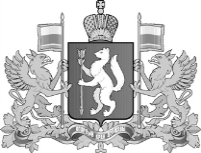 